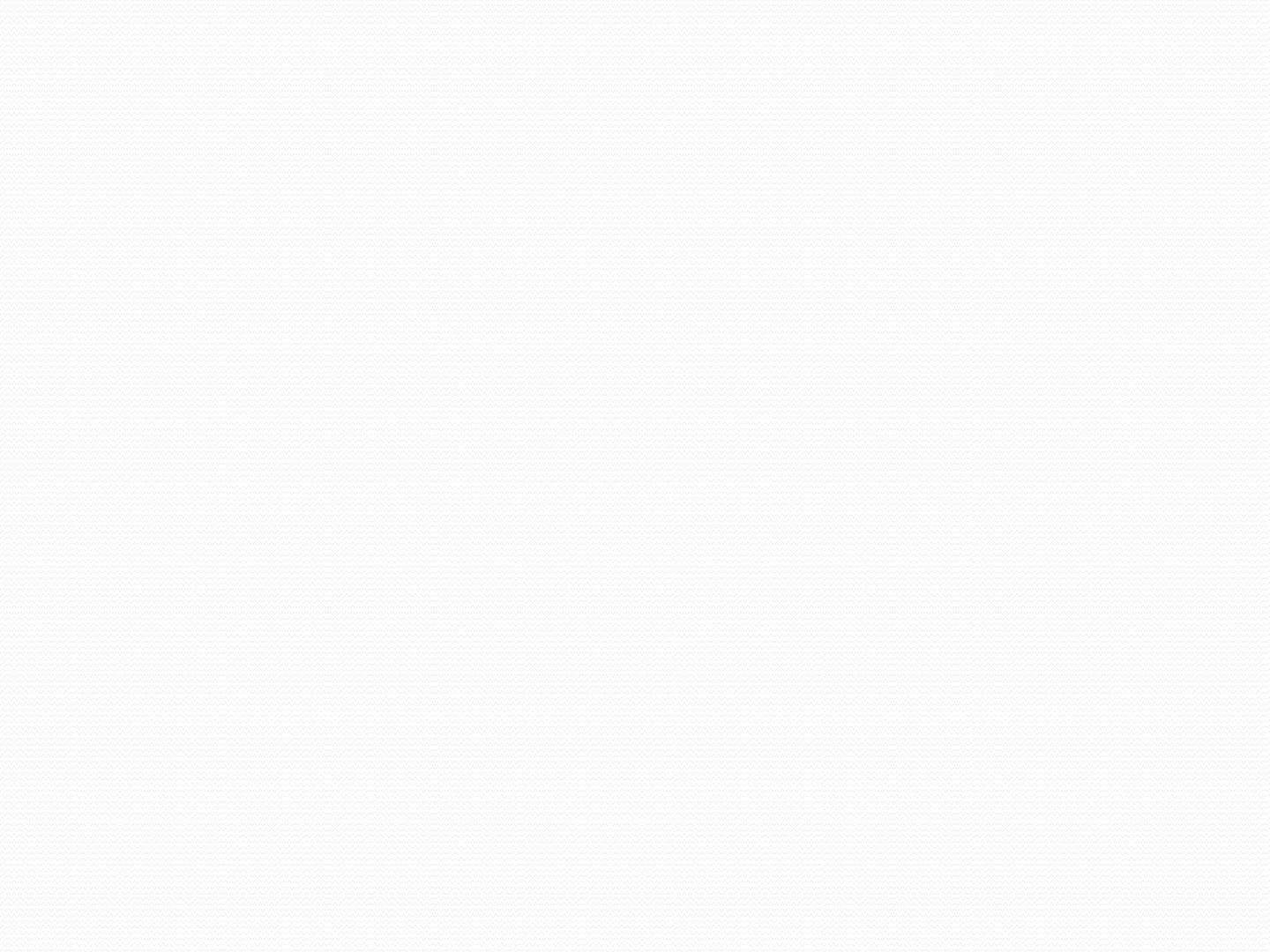 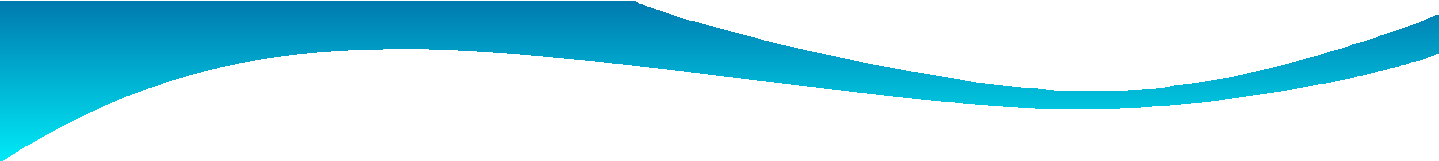 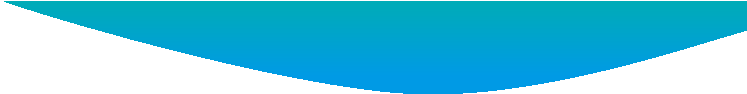 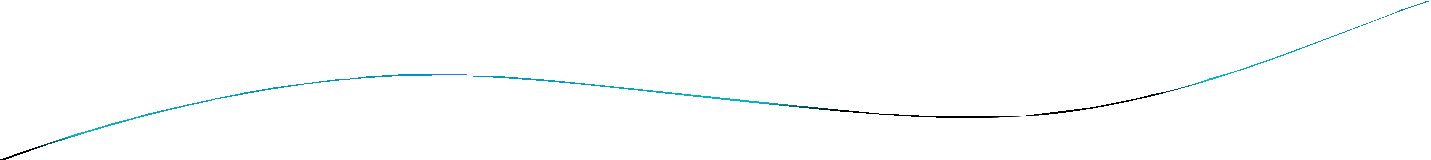 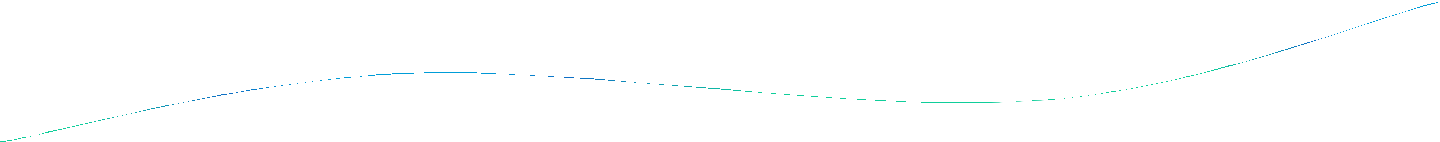 E Contents (Digital Electronics)Government Polytechnic HisarDepartment of Computer EngineeringManish Nagar, Programmer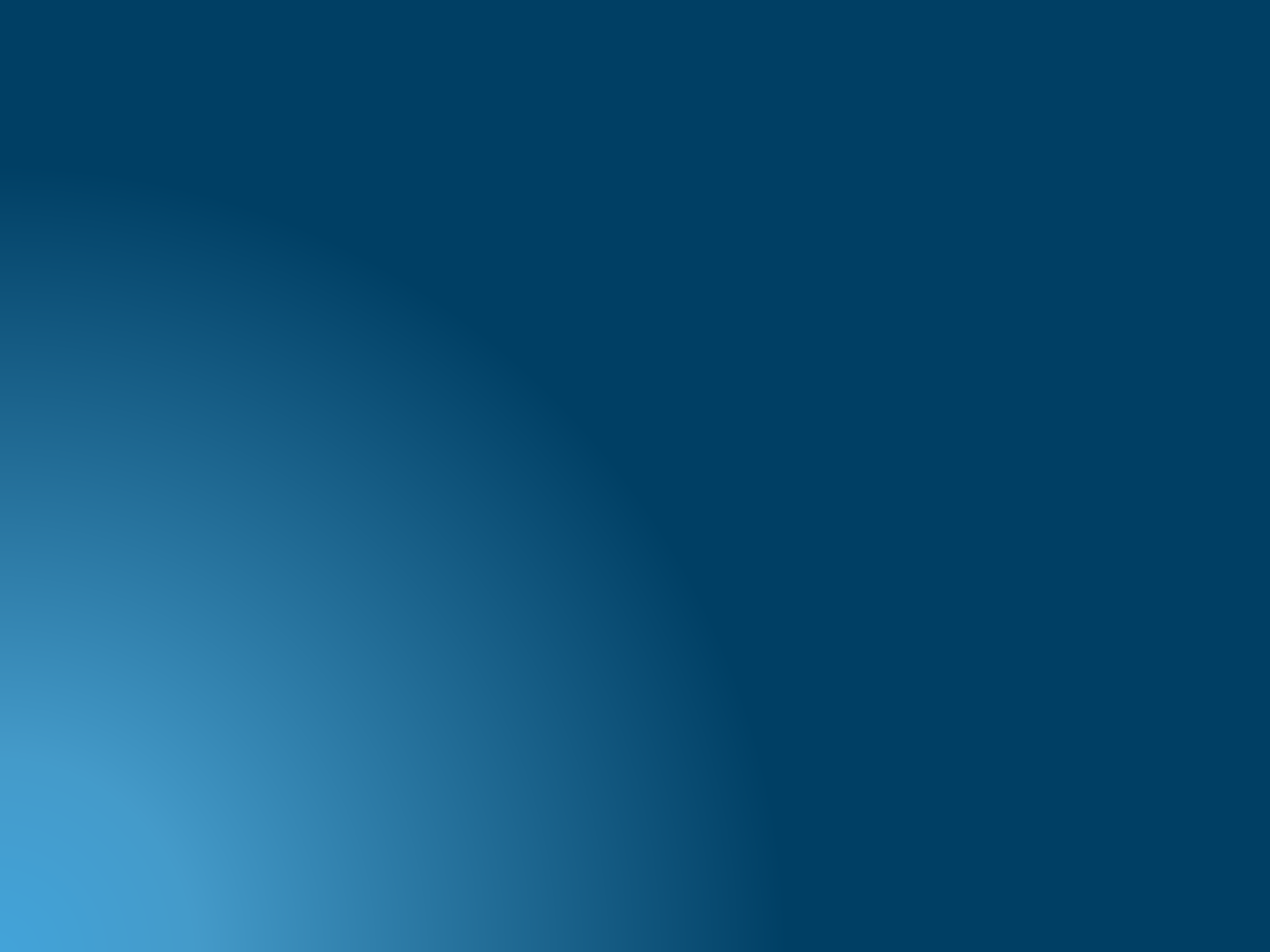 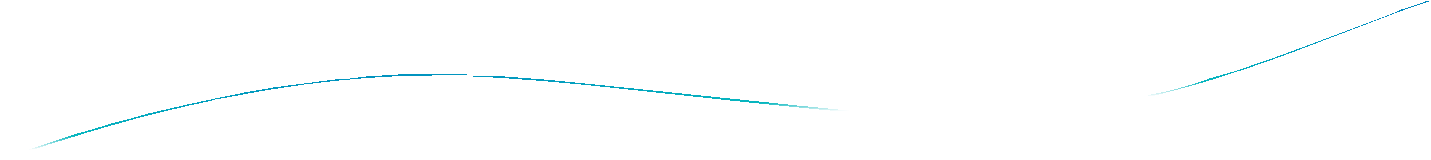 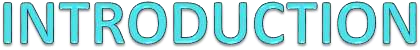 CHAPTER-1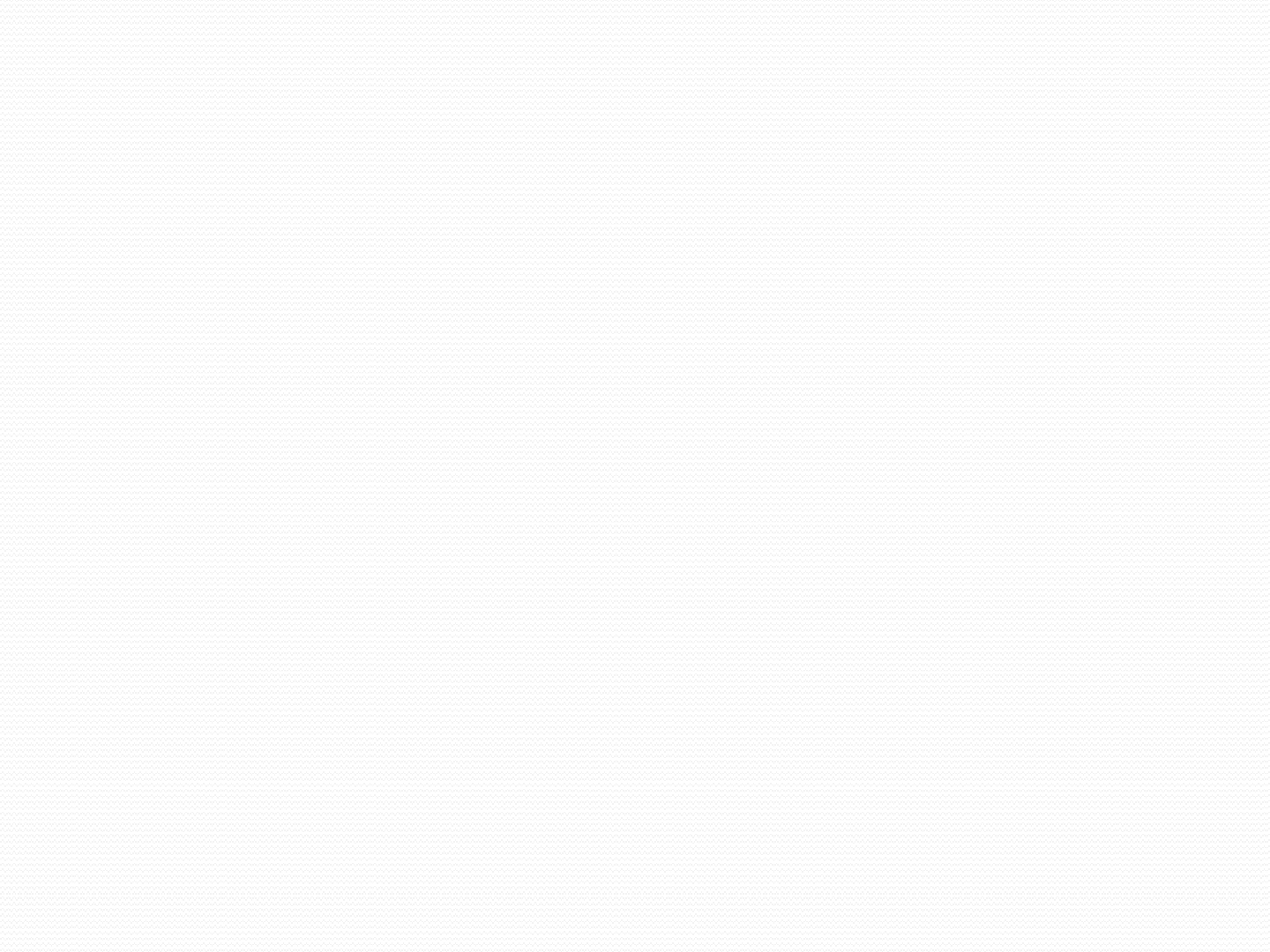 ANALOG SIGNALAn analog signal is any continuous signal for which the time-varying feature (variable) of the signal is a representation of some other time varying quantity, i.e., analogous to another time varying signal.For example, in an analog audio signal, the instantaneous voltage of the signal varies continuously with the pressure of the sound waves.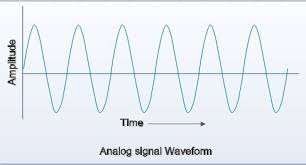 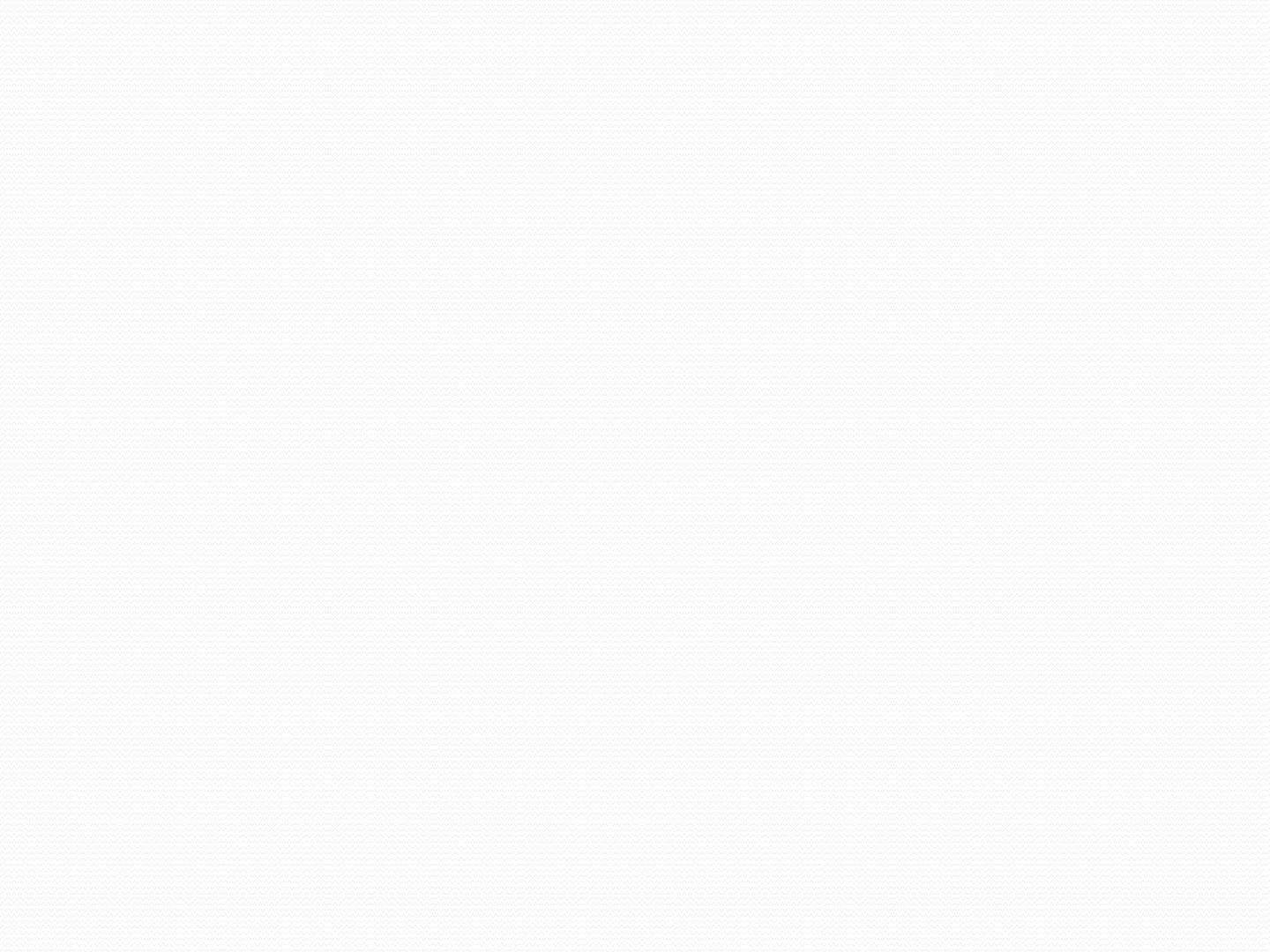 DIGITAL SIGNALA digital signal is a signal that is being used to represent data as a sequence of discrete values; at any given time it can only take on one of a finite number of values in most digital circuits.	The signal can have two possible values(0,1); this is called a binary signal or logic signal.[4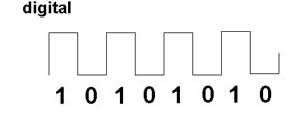 Difference Between Analog AndDigital Signal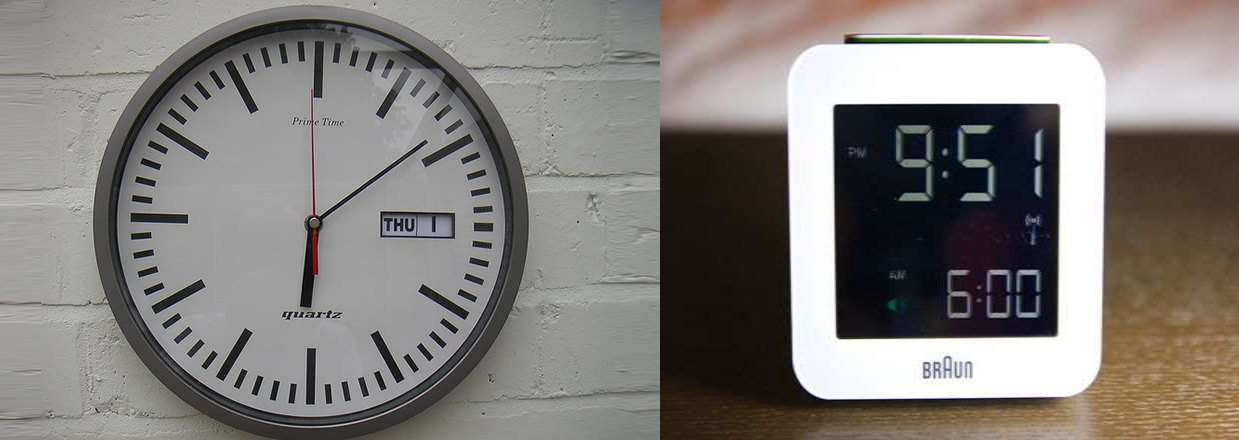 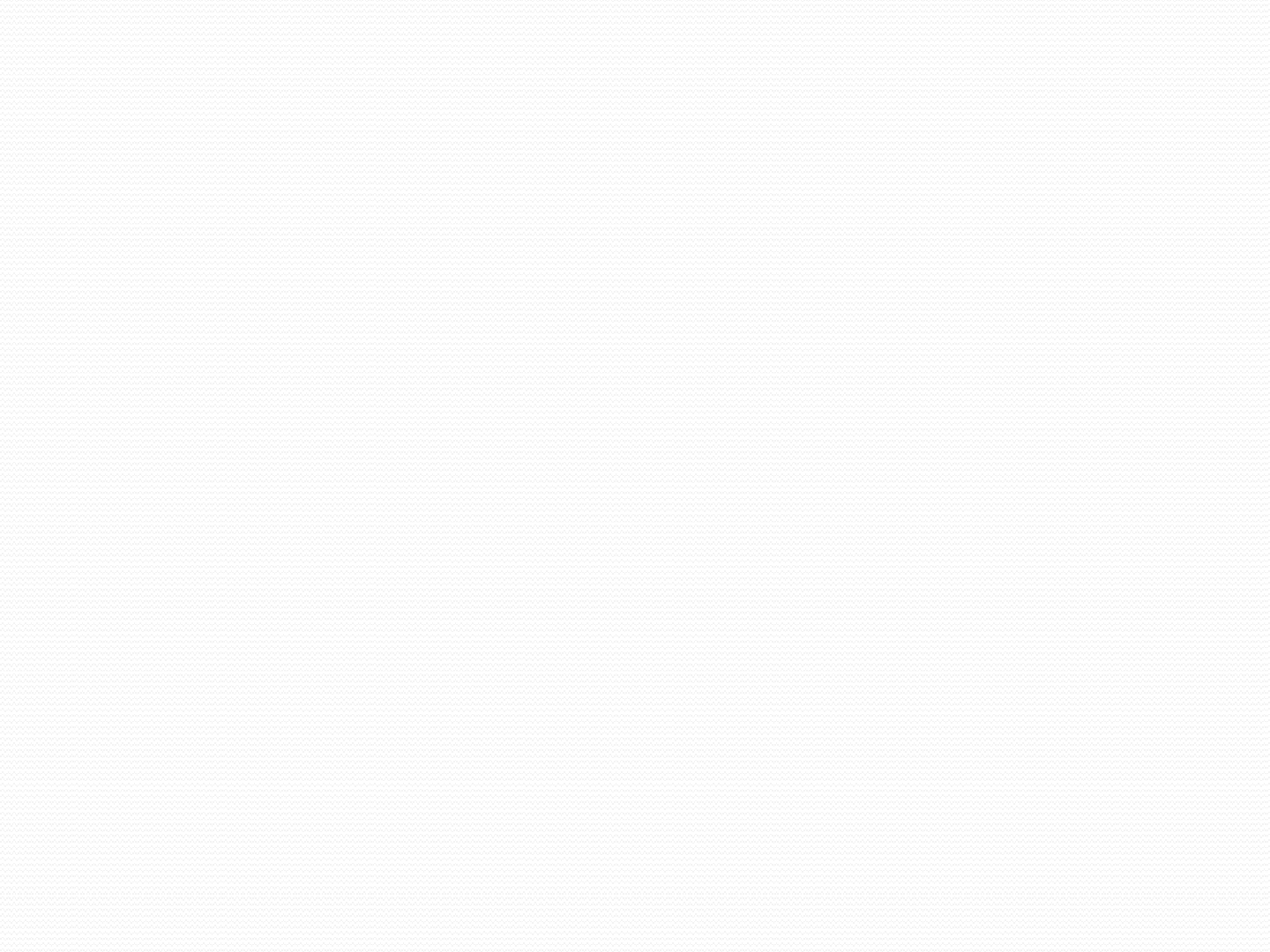 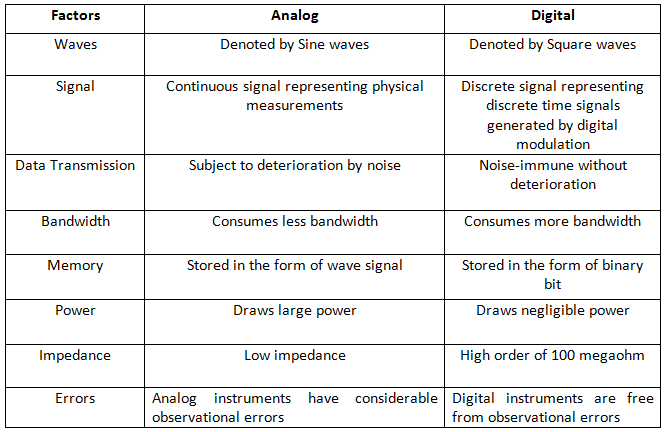 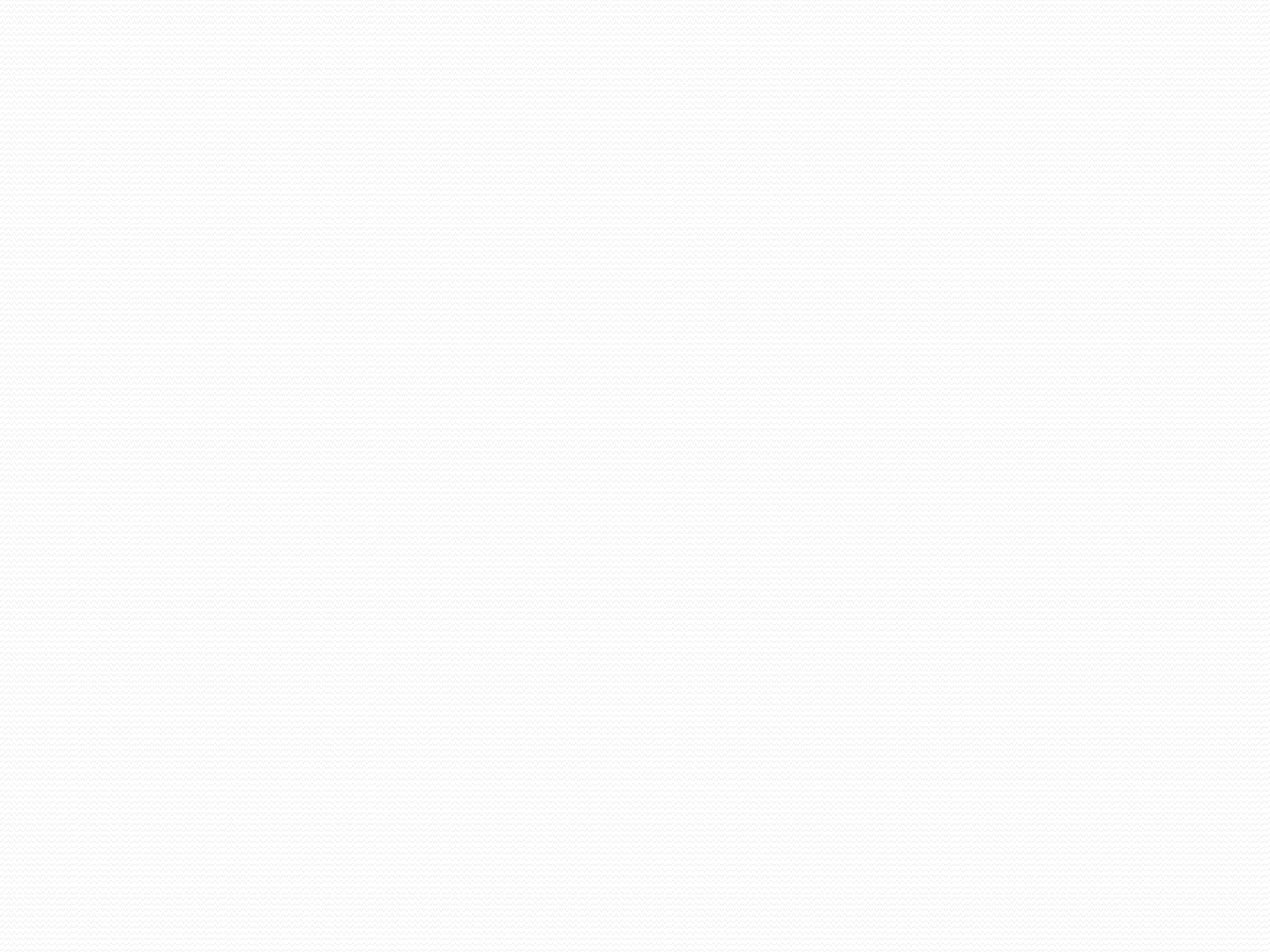 Advantages Of Digital SignalEasier To Design.Digital System Have Got Fast Response Time.Information Can Be Stored And Retrived Very Easily.More Accurate And Have Great Percision.Less Effected By Noise.Easier To Use Because Direct Display Of Data Is Convenient To Read.Digital Ckt. Can Be Fabricated On IC Chips.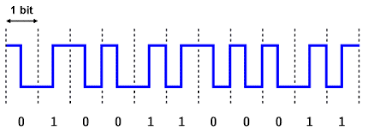 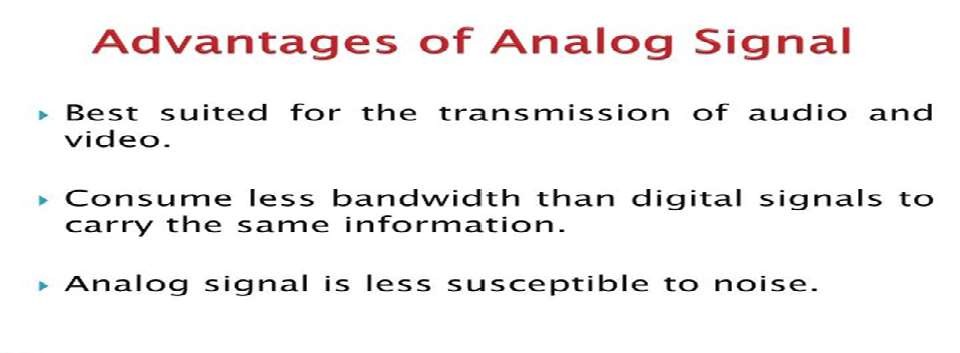 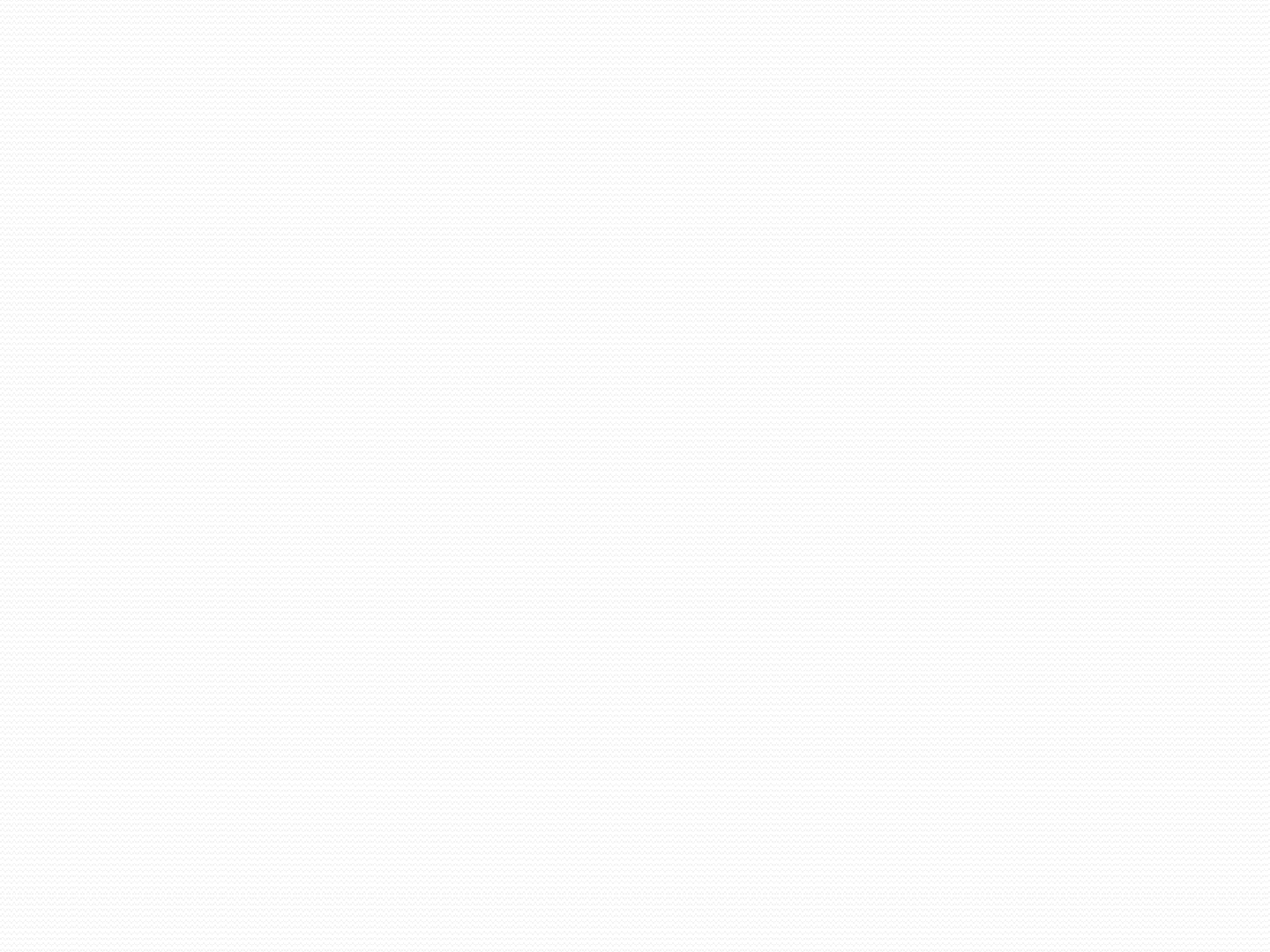 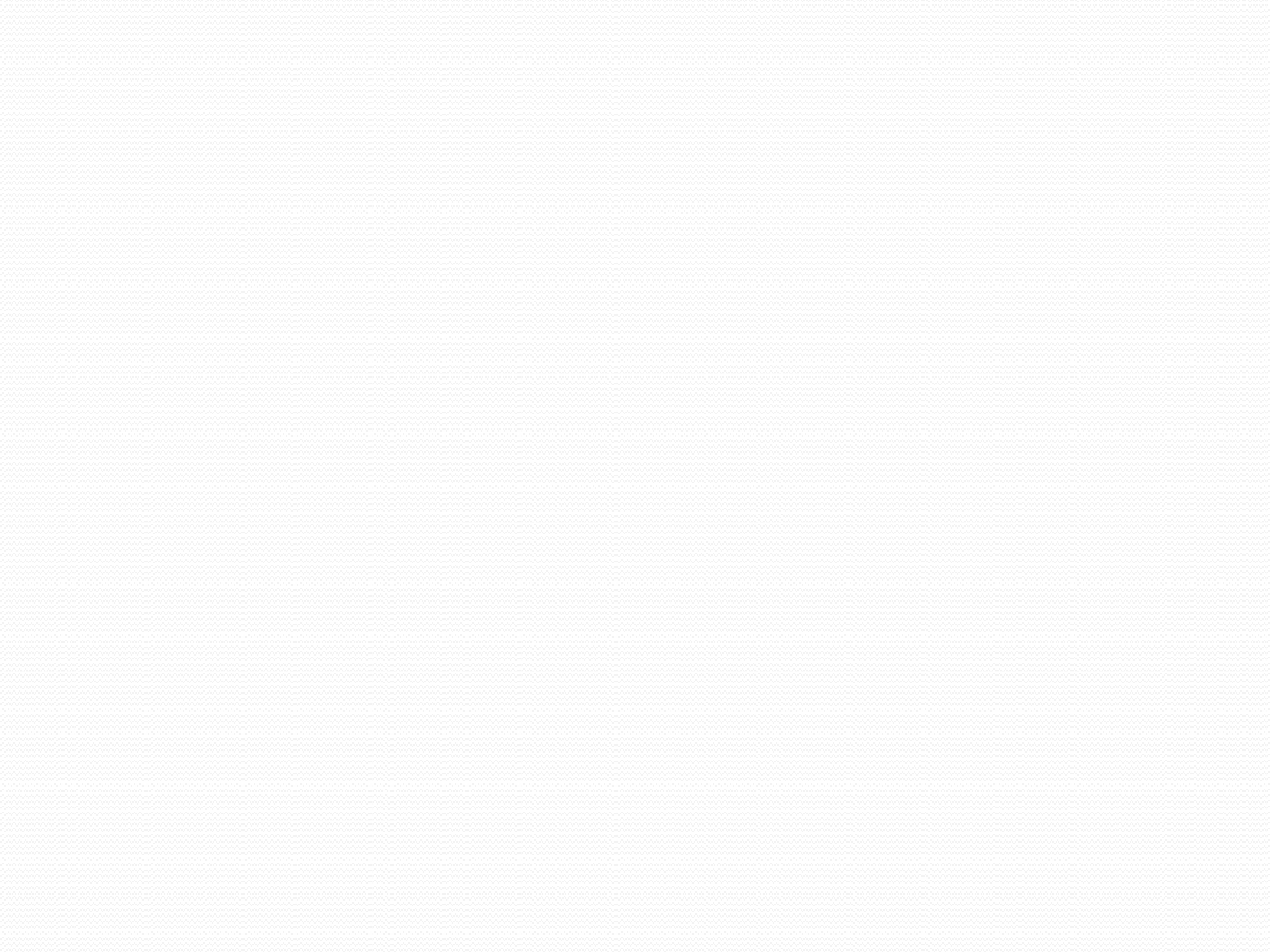 Applications Of Digital Signal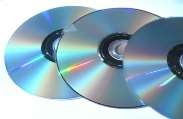 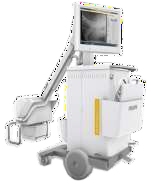 Data Base Management System(DBMS) Used In Banks, Offices, Institutes, Shops etc. Using Computers.Process Monitoring And Control System InIndustries Using Computers, PLC’s, Robots.Digital Signal Processing And DigitalCommunication.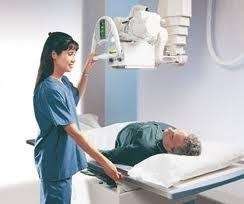 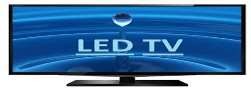 Entertainment Appliances Like CD/DVD Players,LED TVs, Digital Cameras.Medical Instruments Like Digital X-ray Machines,Ultra Sound Machines etc.Combustion Control In Modern Vechicles.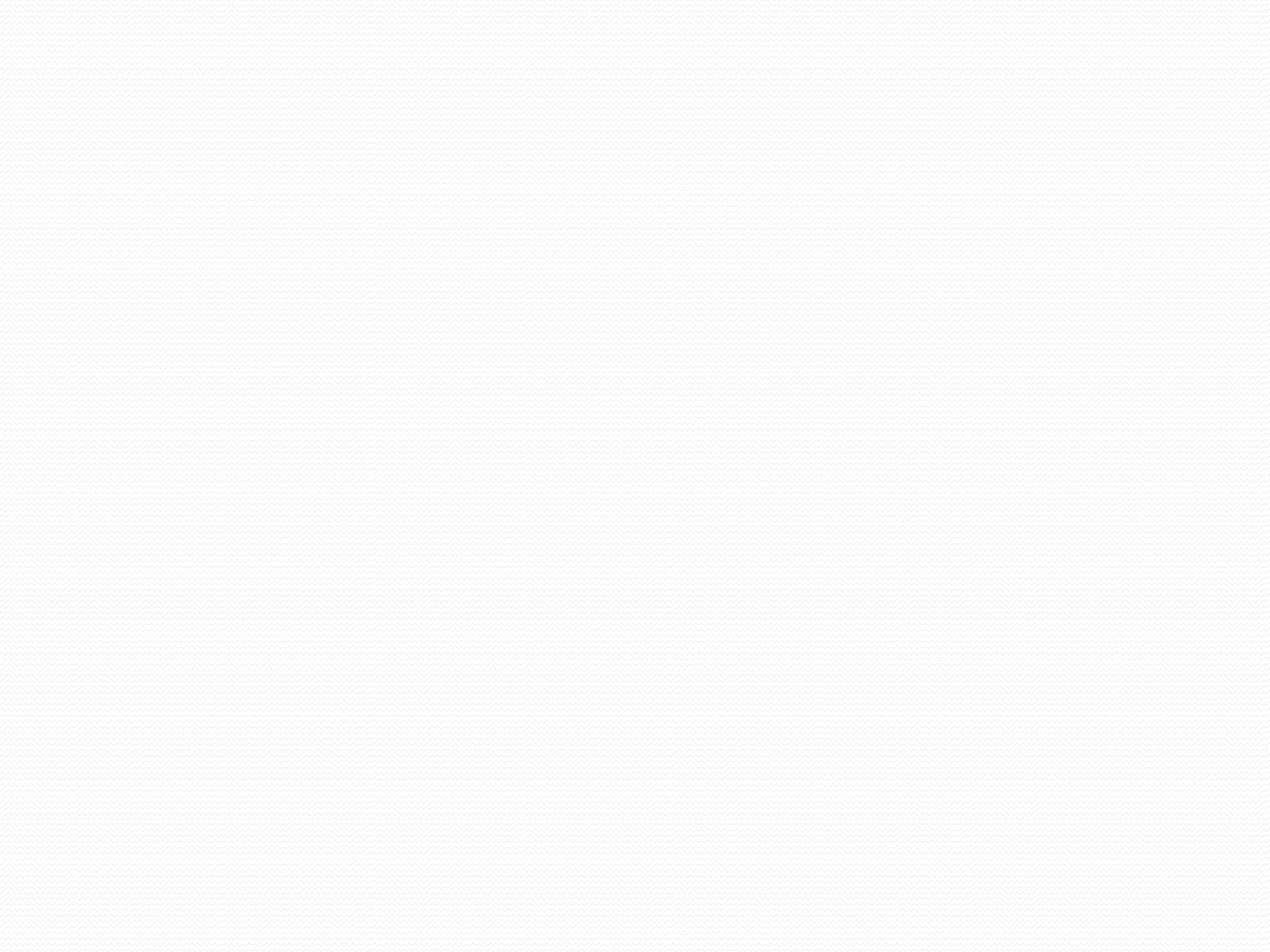 Applications Of Analog signal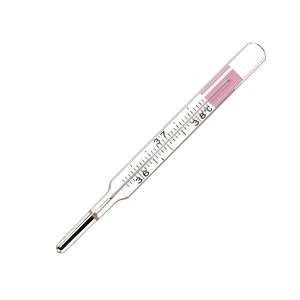 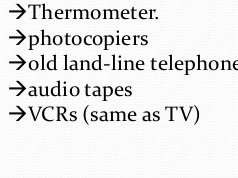 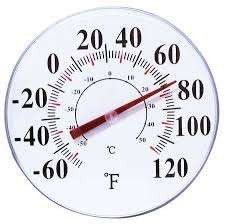 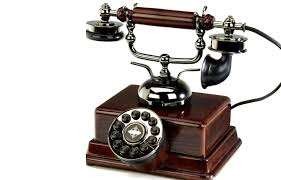 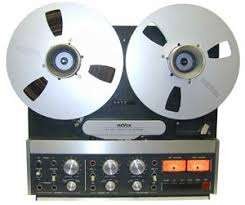 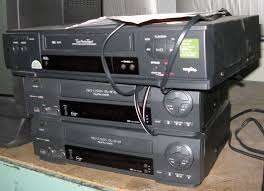 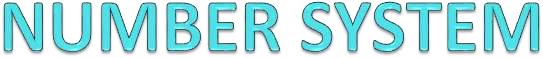 CHAPTER -2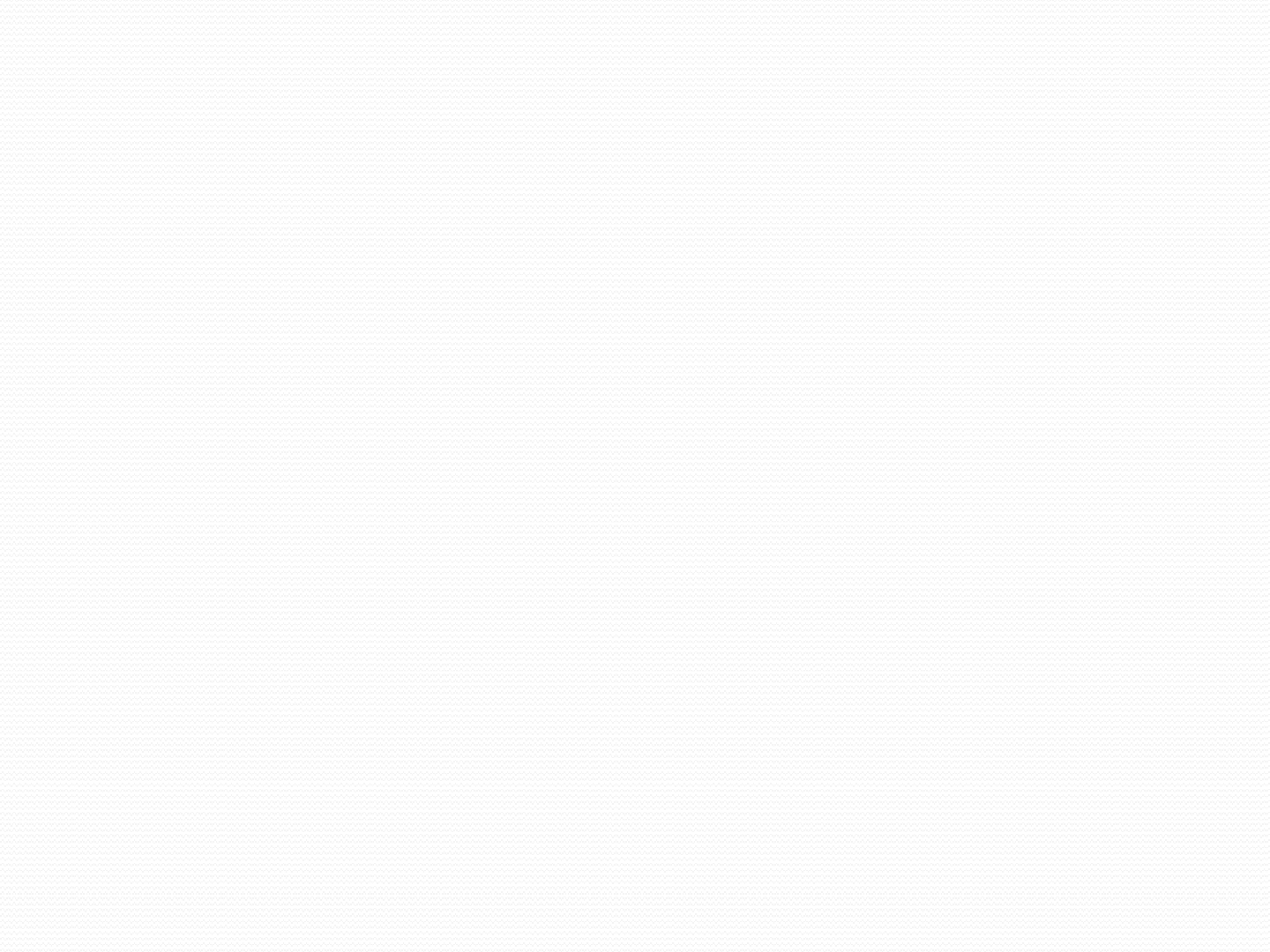 Number system & its typesCode using symbols that refers to a set of items.Types of Number system Binary number system Decimal number system Octal number systemHexa -decimal number system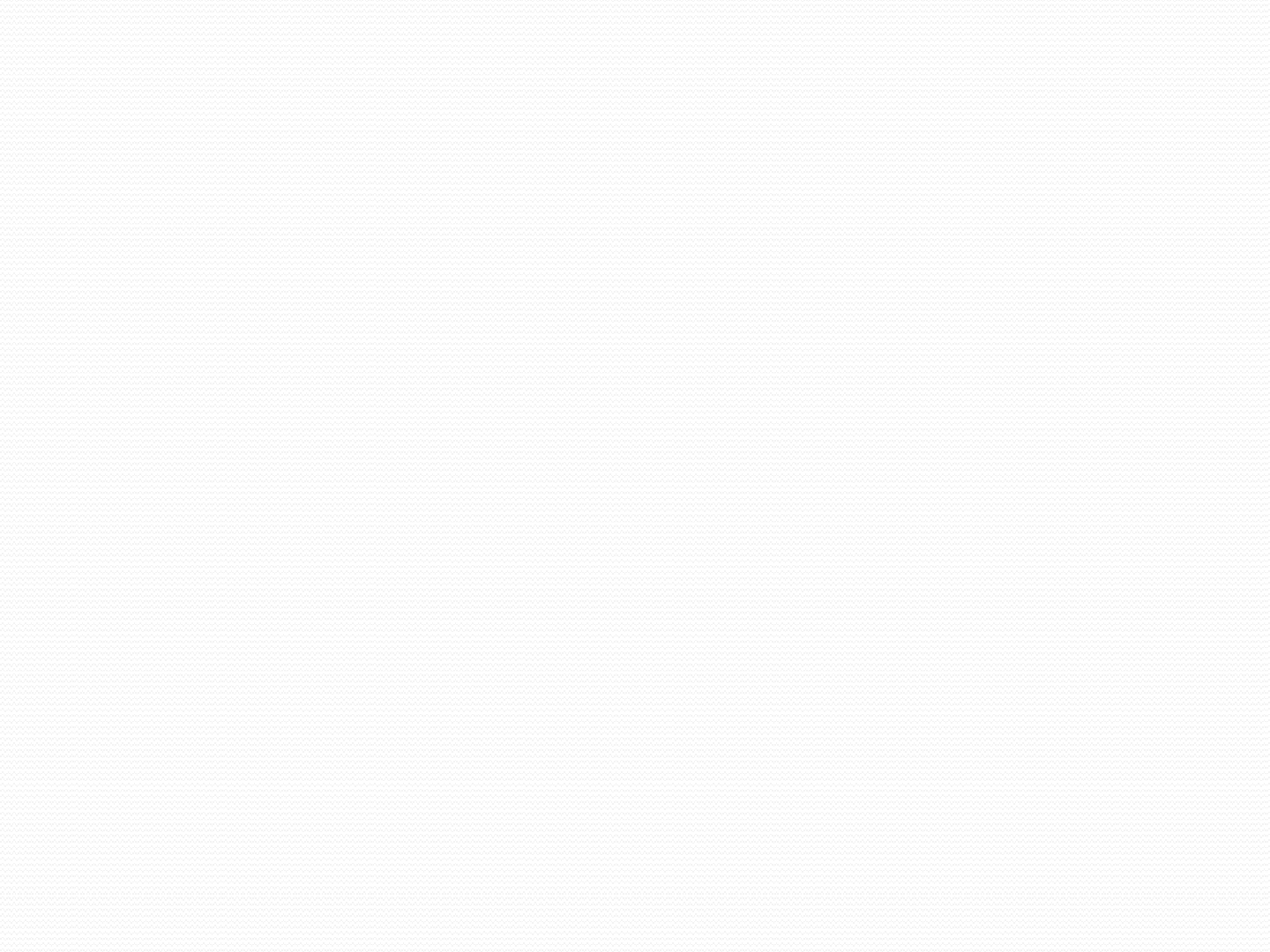 Binary Number SystemA number system which have two values 0 and 1 is called binary number system.The base or radix is 2.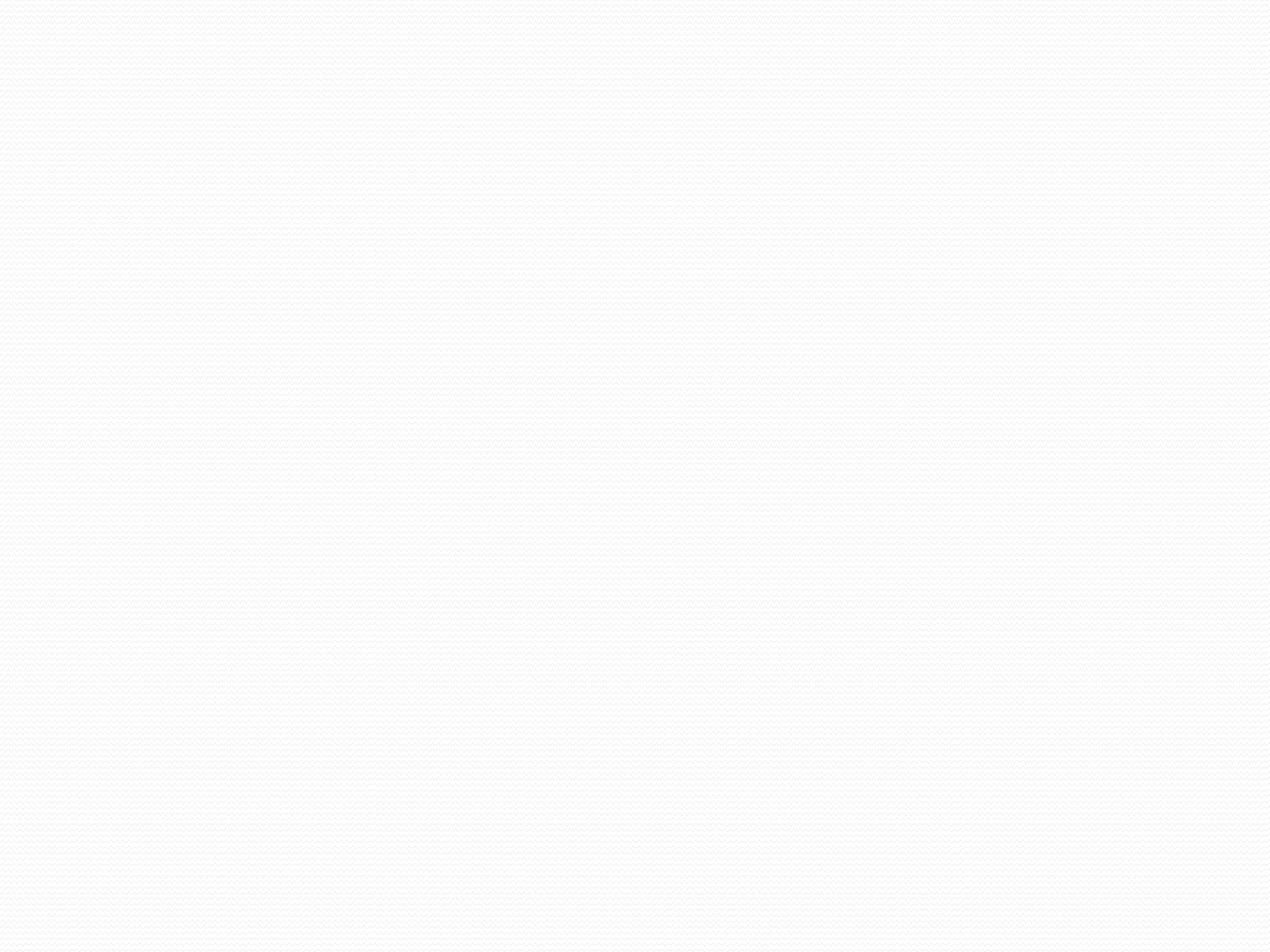 Decimal Number systemThe decimal number system contains ten distinct symbols (0 to 9).The base or radix is 10.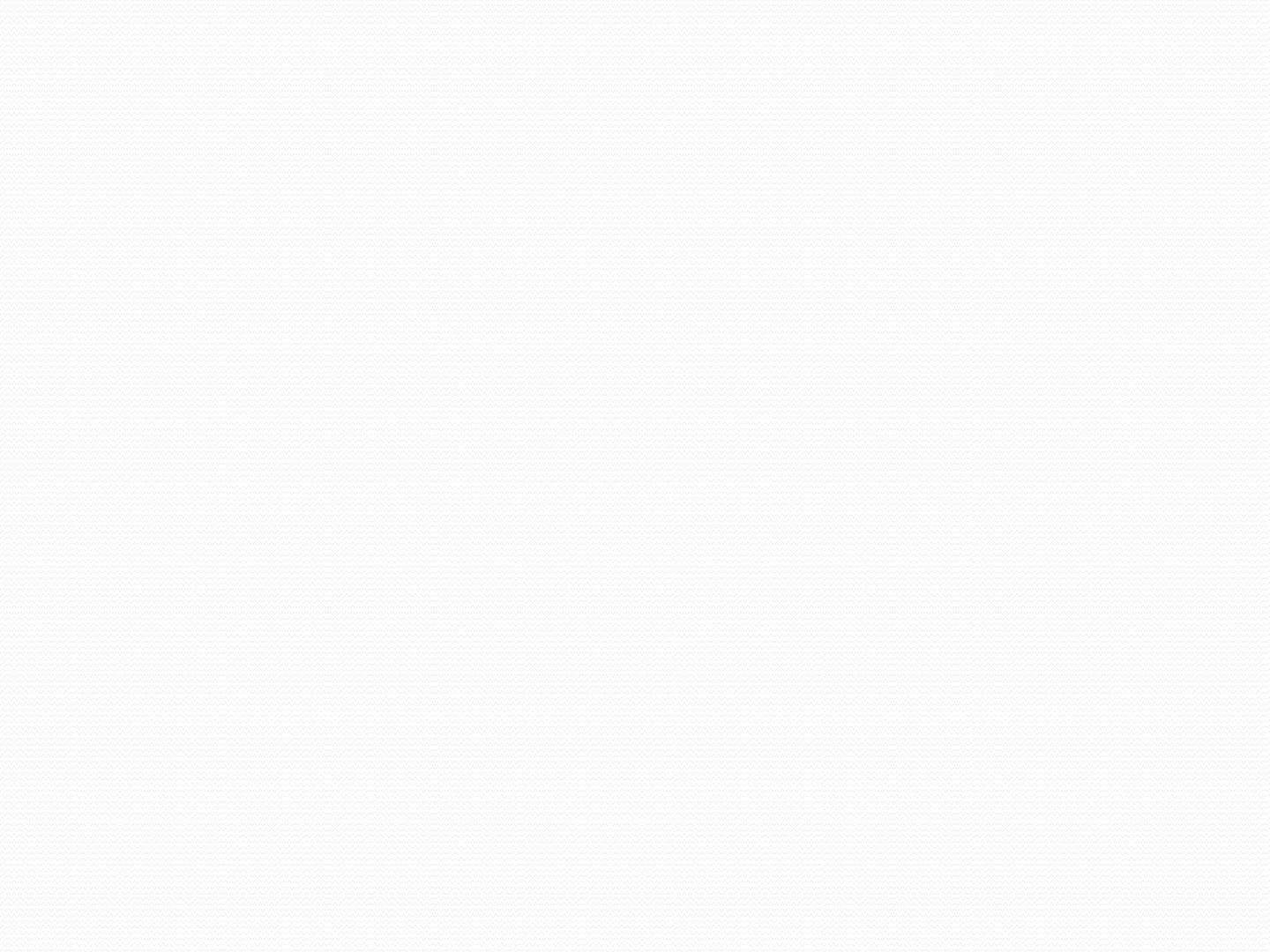 Decimal to Binary conversionTechniqueDivide by two, keep track of the remainderFirst remainder is bit 0 (LSB, least-significant bit)Second remainder is bit 1Etc.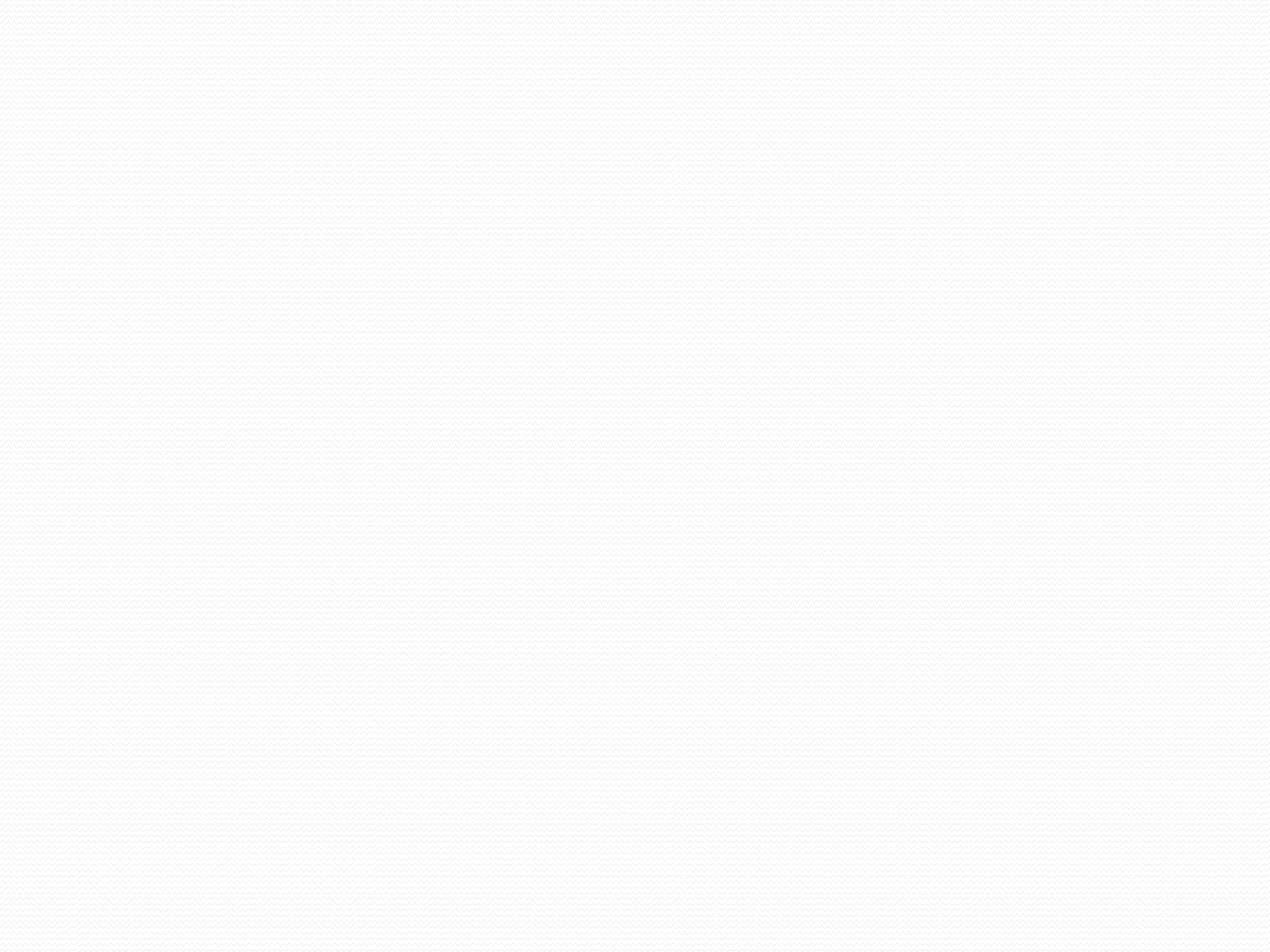 Example1011110	112510 = 11111012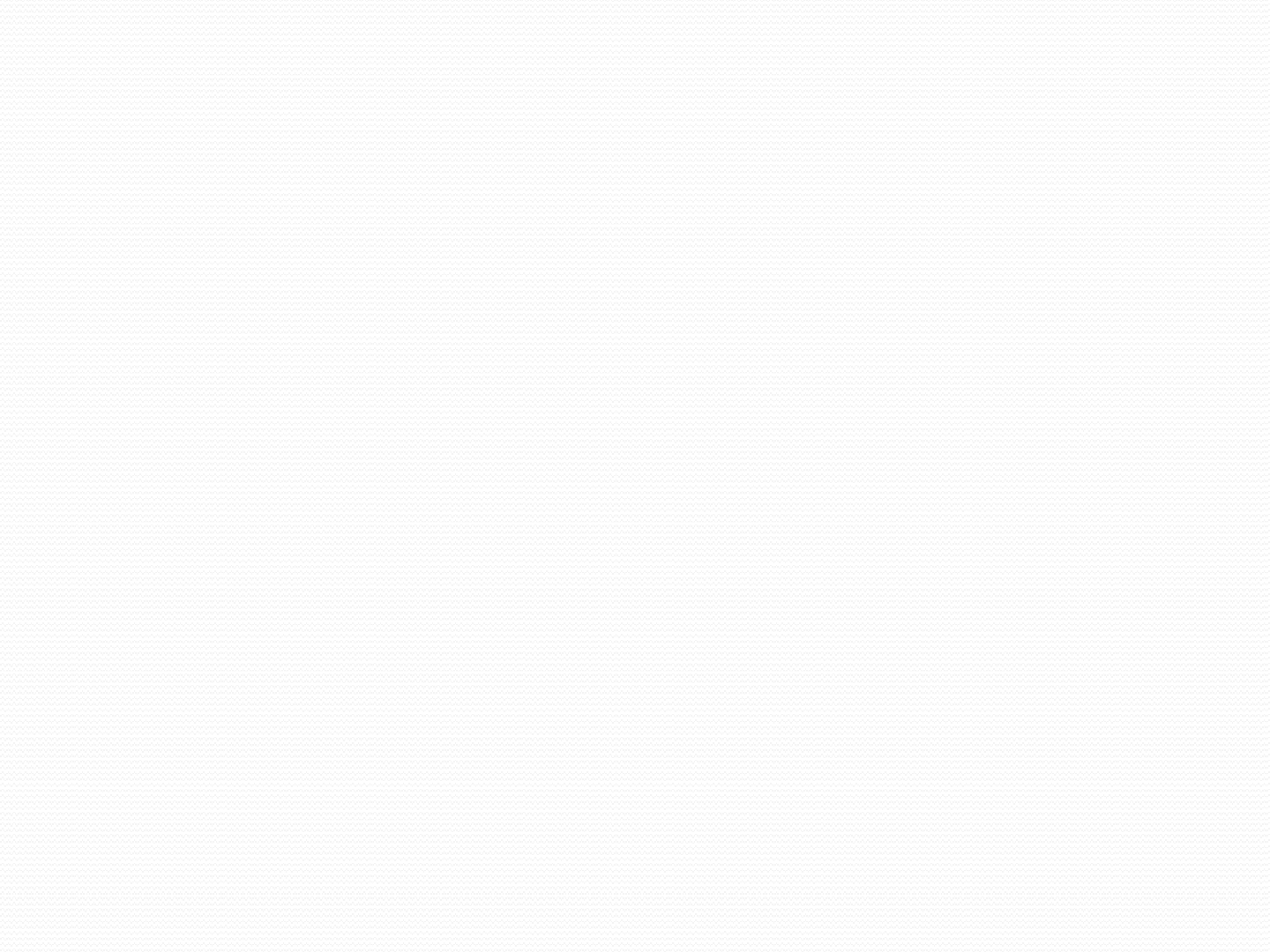 Binary to Decimal ConversionTechniqueMultiply each bit by 2n, where n is the “weight” of the bitThe weight is the position of the bit, starting from 0 onthe rightAdd the results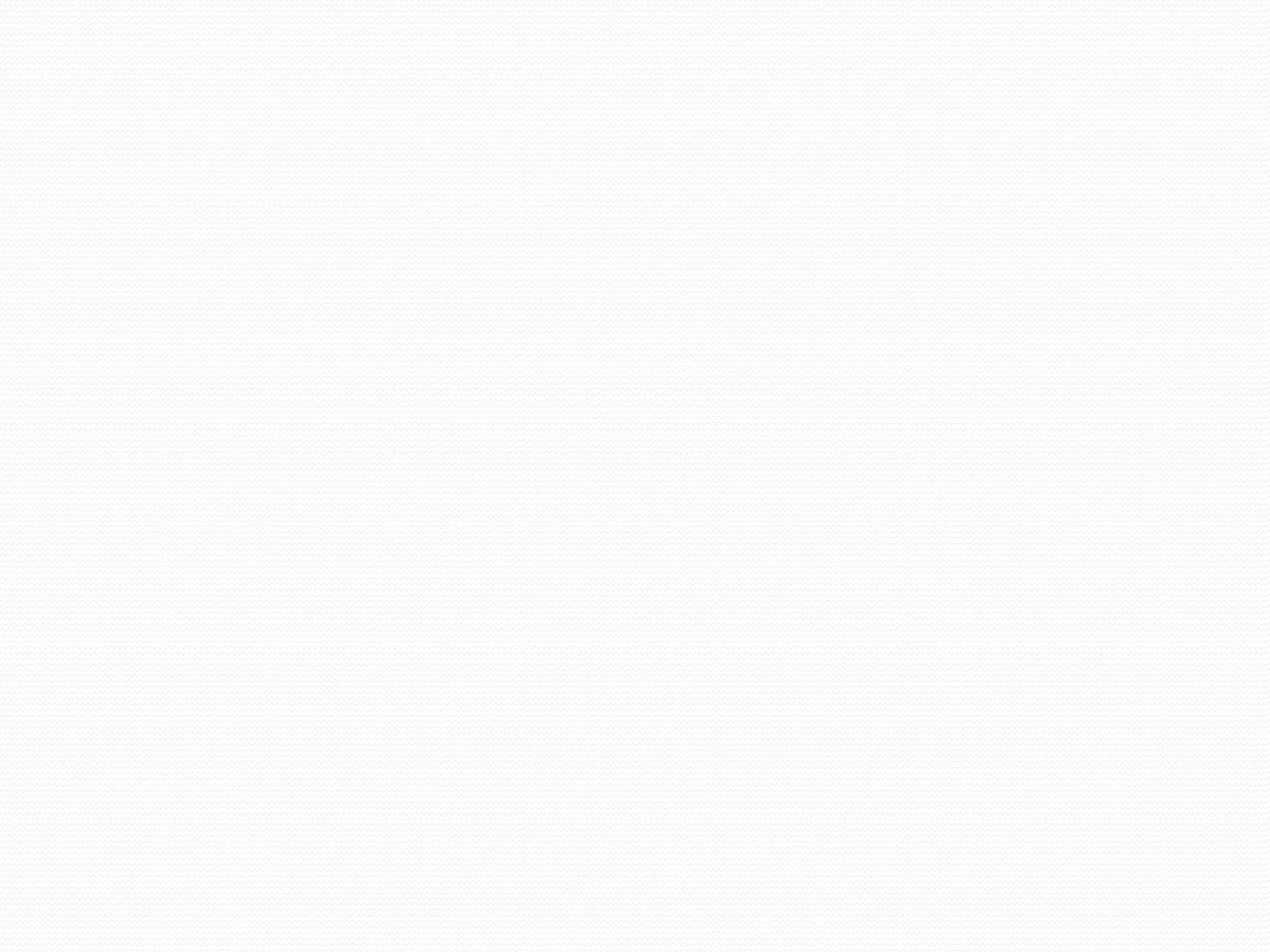 Example202122232425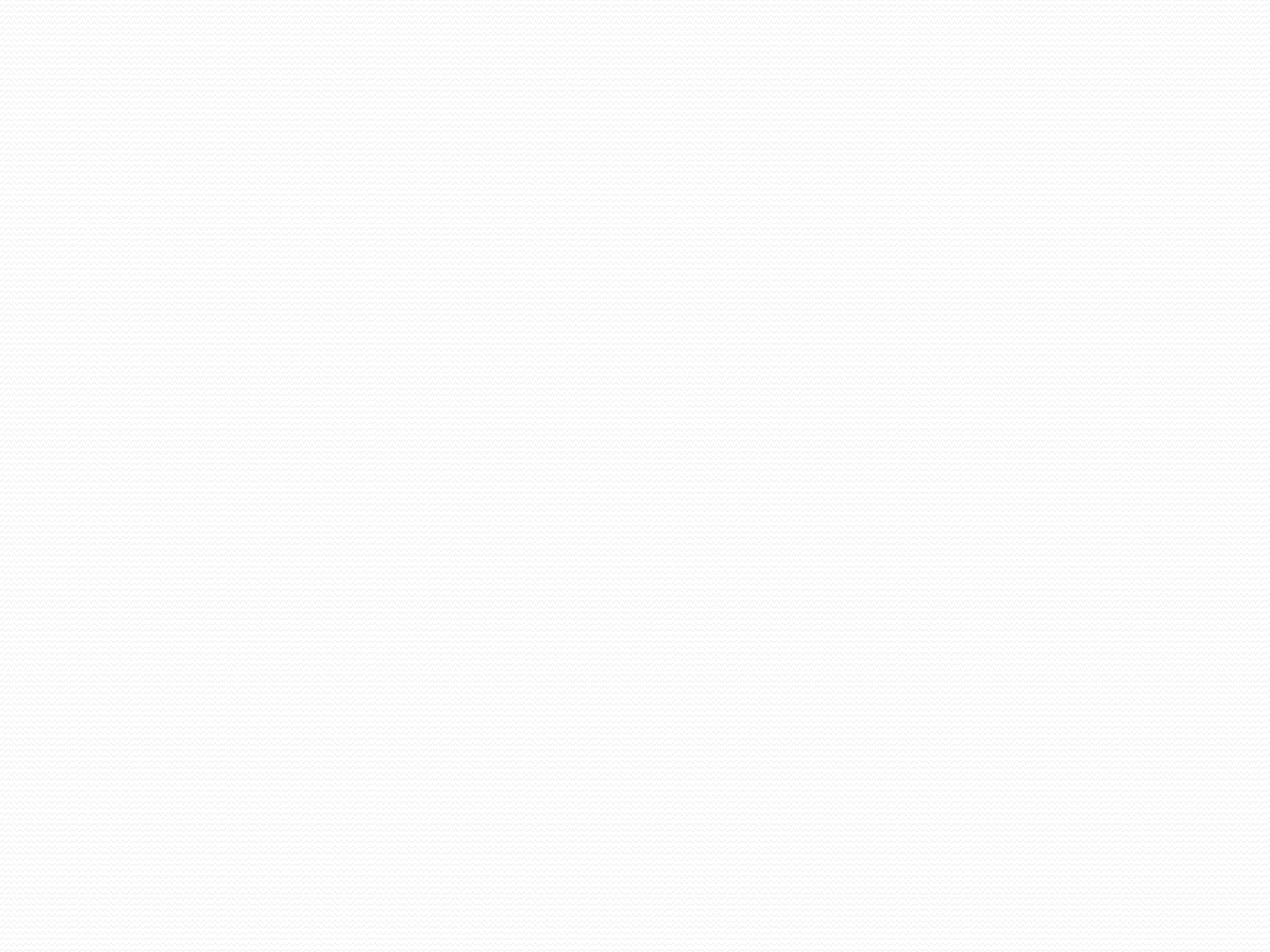 Octal Number systemIn this system, there are eight distinct symbols that represent octal numbers(0 to 7).The base or radix is 8.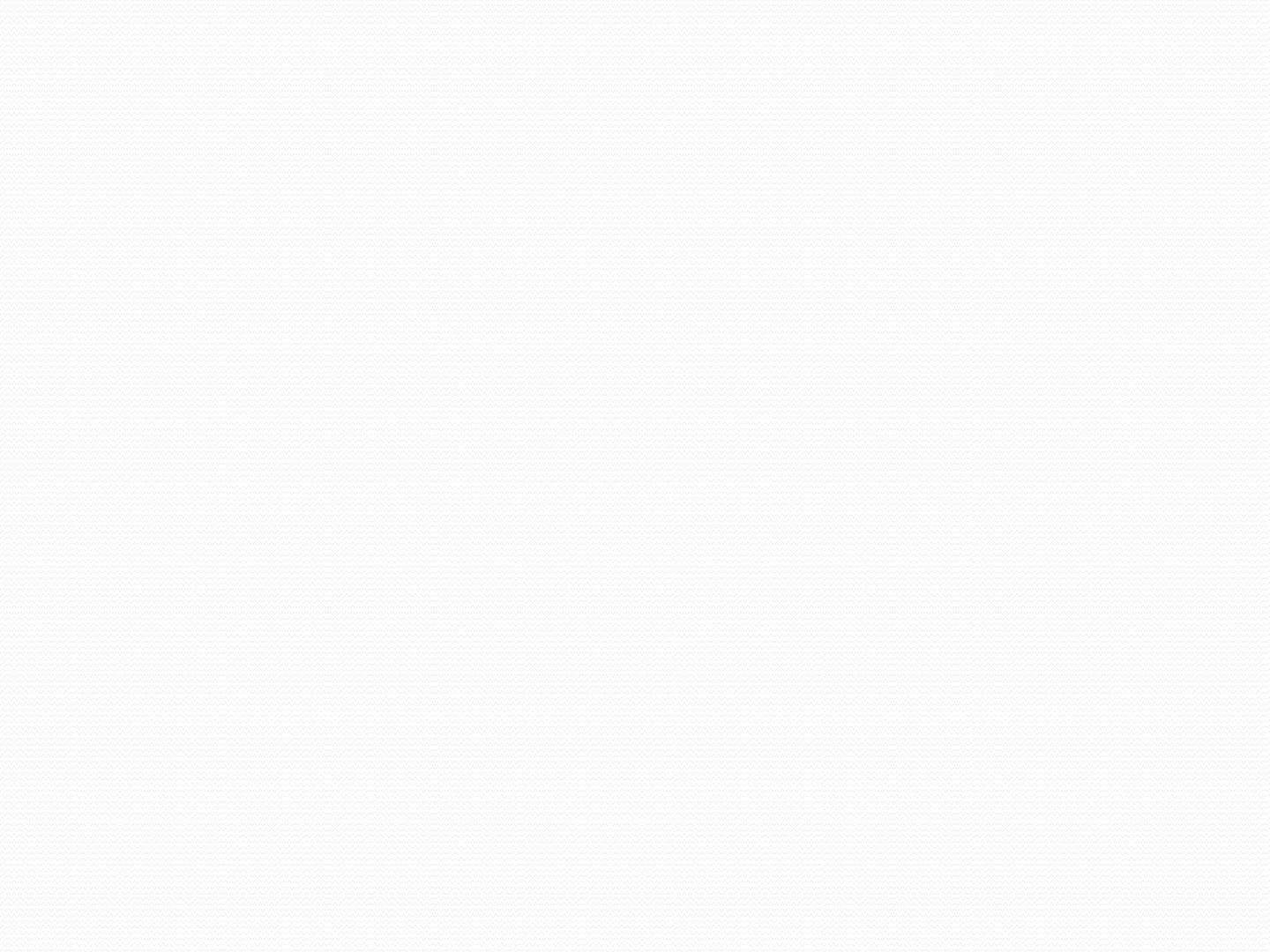 Hexa-decimal Number systemThis system uses 16 distinct symbols (0 to 9, A toF).The base or radix is 16.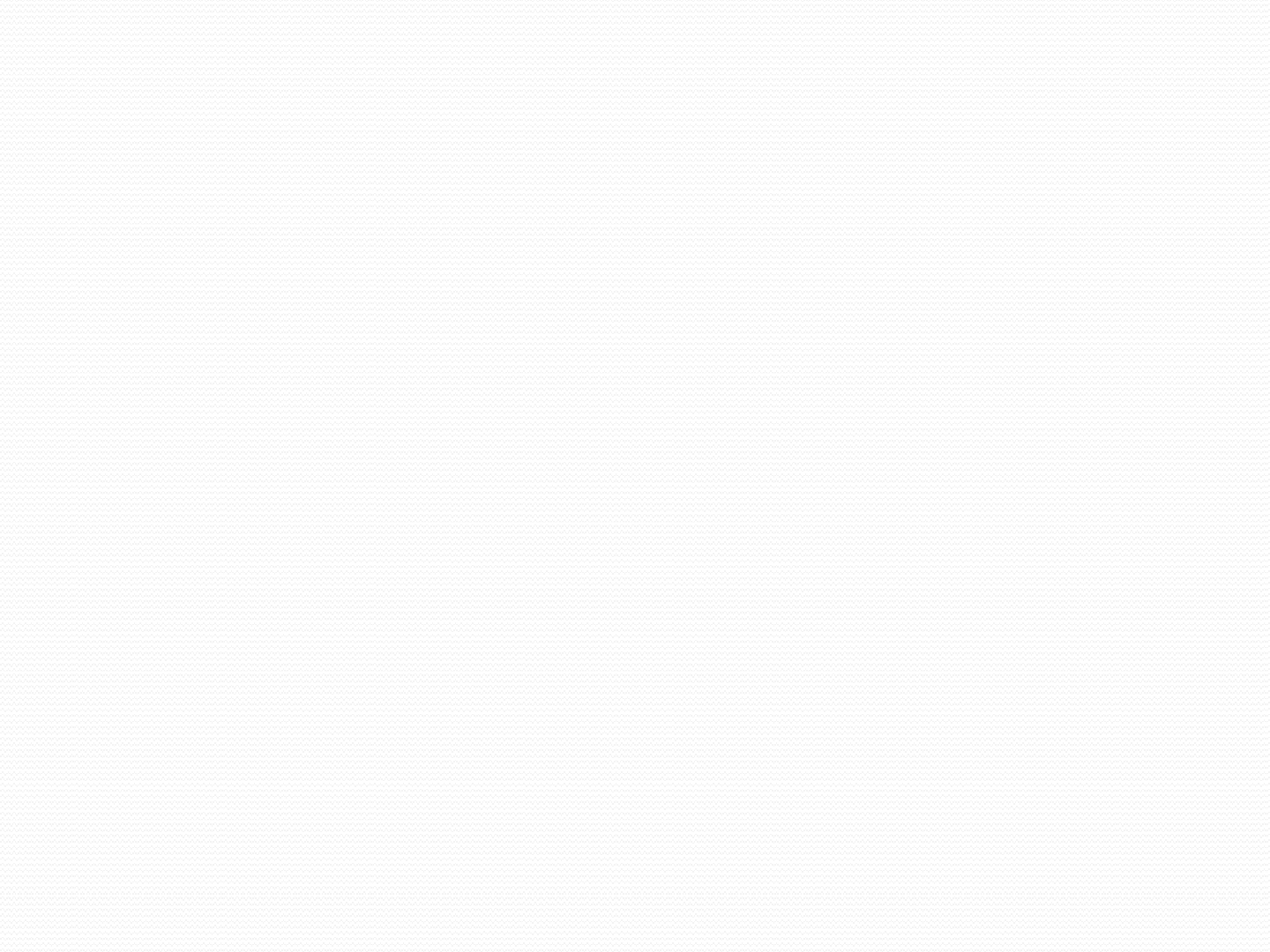 Octal to Binary conversionTechniqueConvert each octal digit to a 3-bit equivalent binaryrepresentation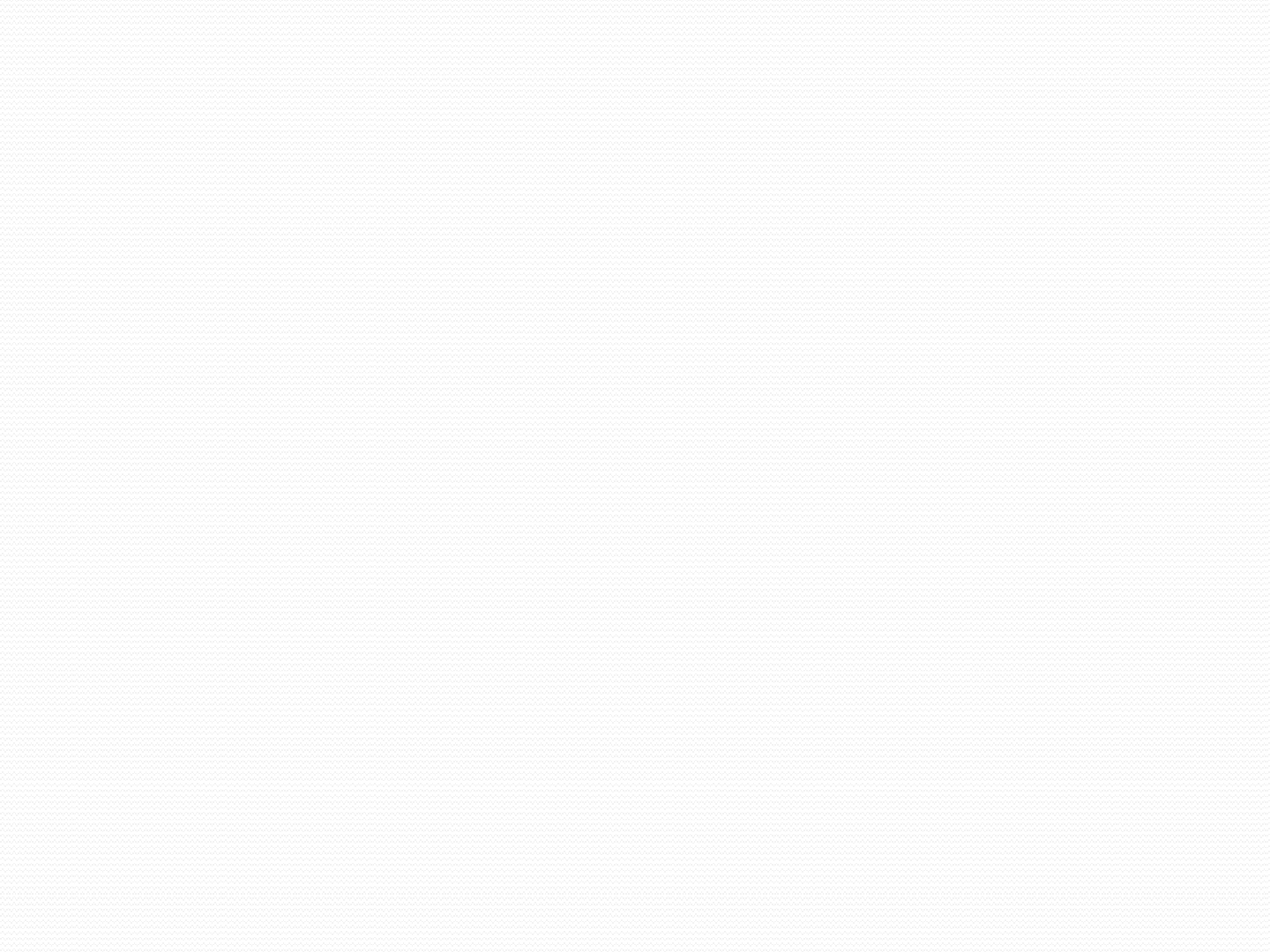 Example7058 = ?27	0	5111 000 1017058 = 1110001012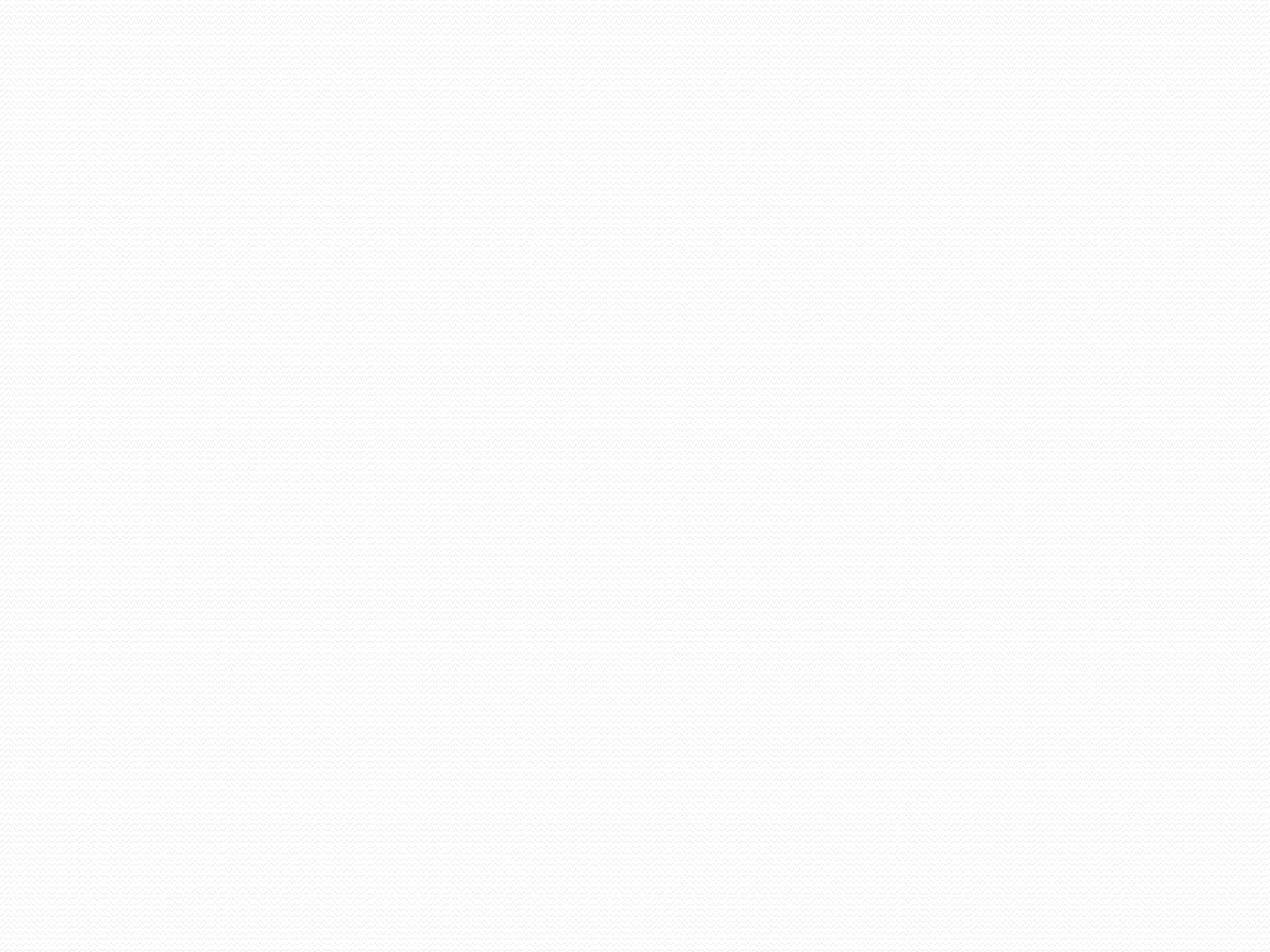 Binary to OctalTechniqueGroup bits in threes, starting on rightConvert to octal digitsExample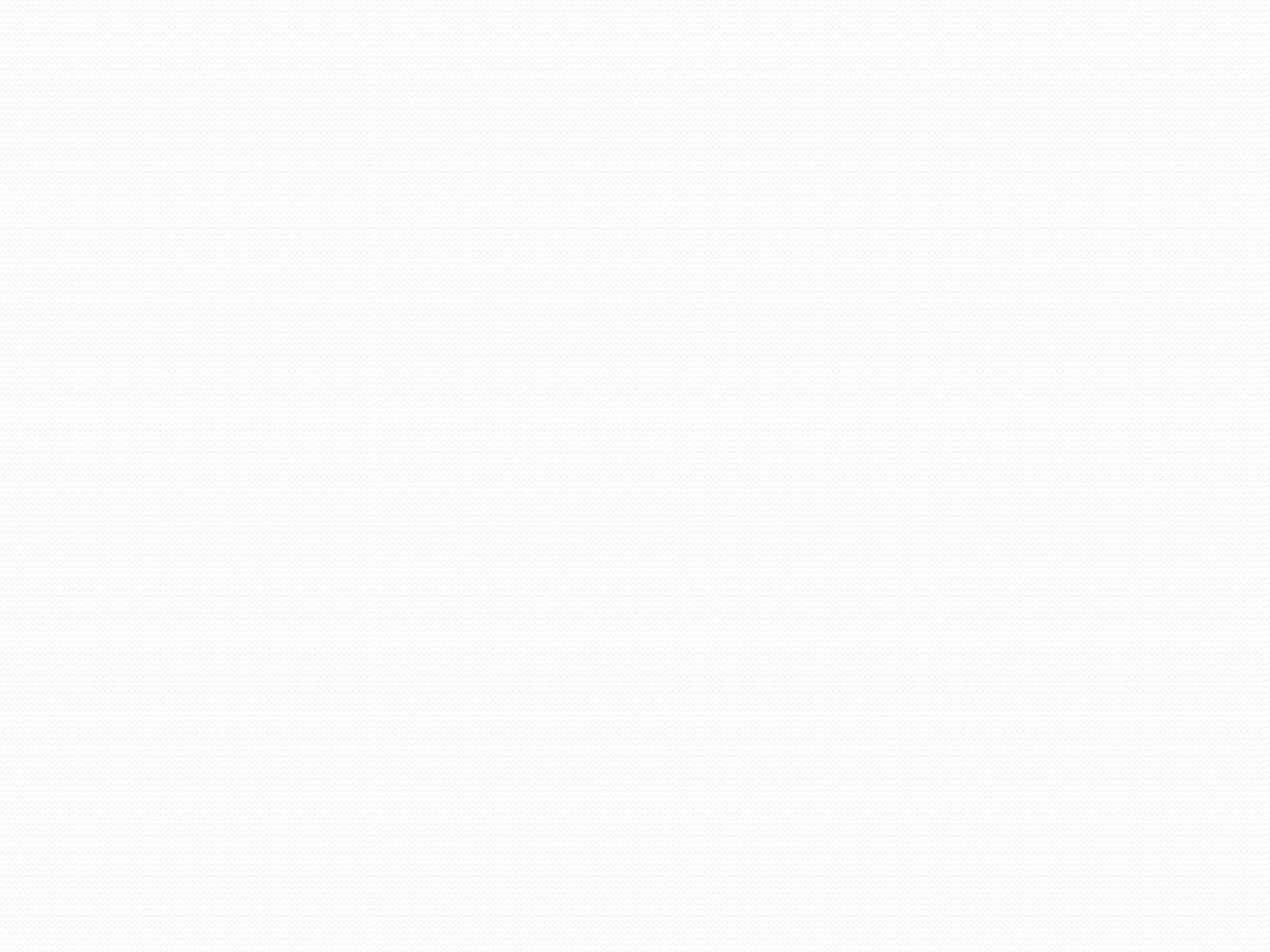 10110101112 = ?81 011 010 1111 3	2	710110101112 = 13278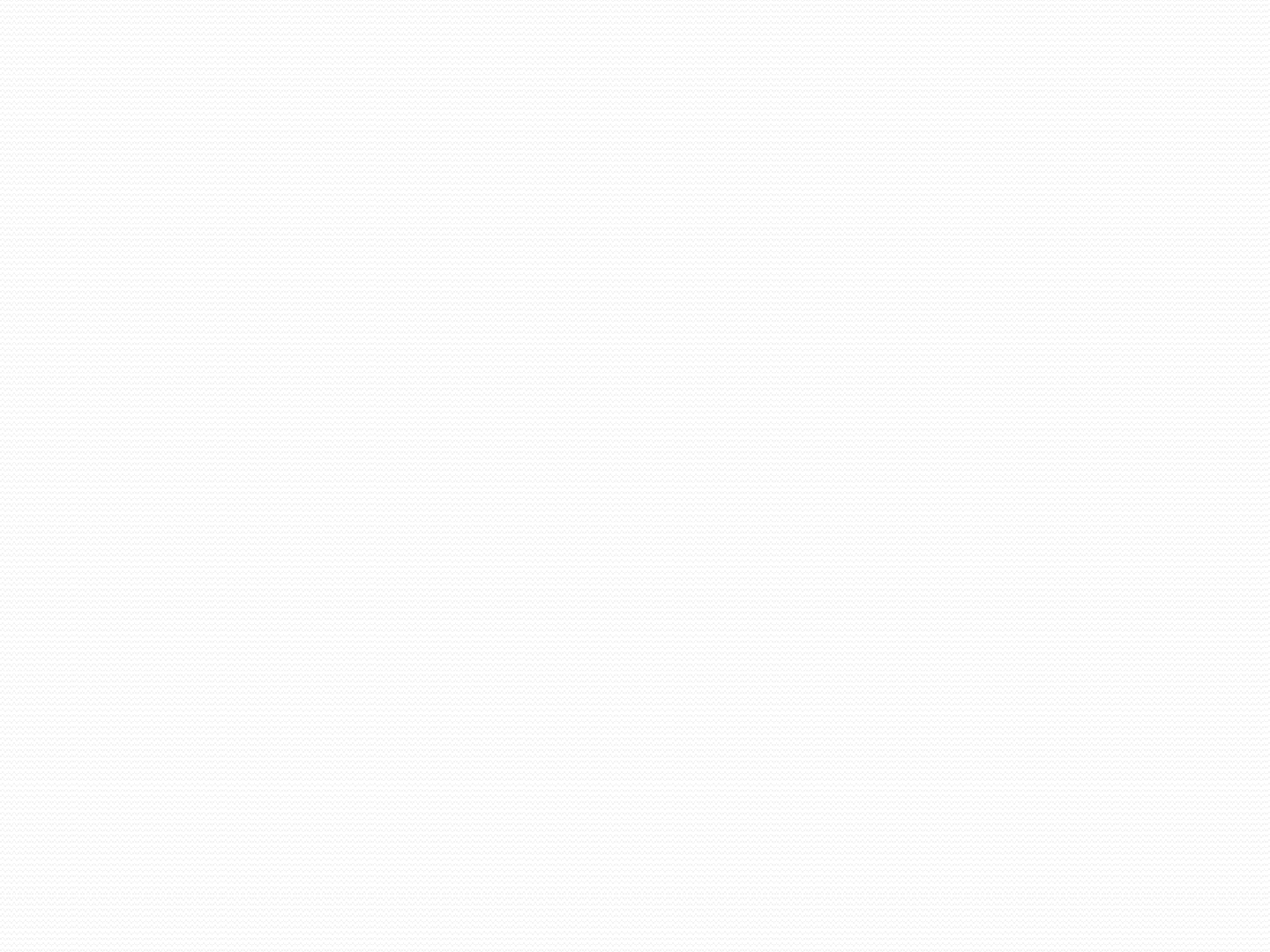 Octal to DecimalTechniqueMultiply each bit by 8n, where n is the “weight” of the bitThe weight is the position of the bit, starting from 0 onthe rightAdd the results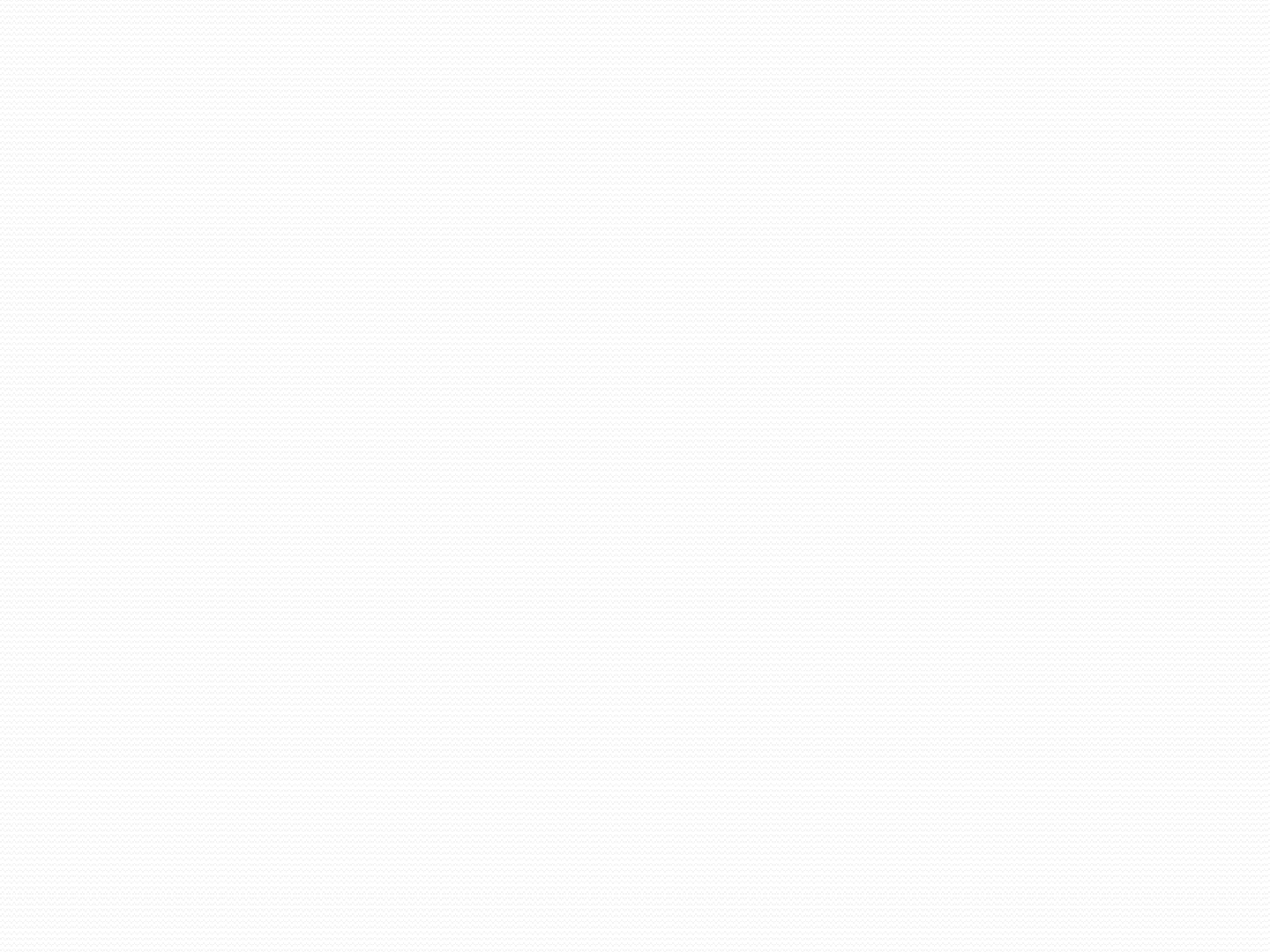 Example7248 =>	4 x 802 x 817 x 82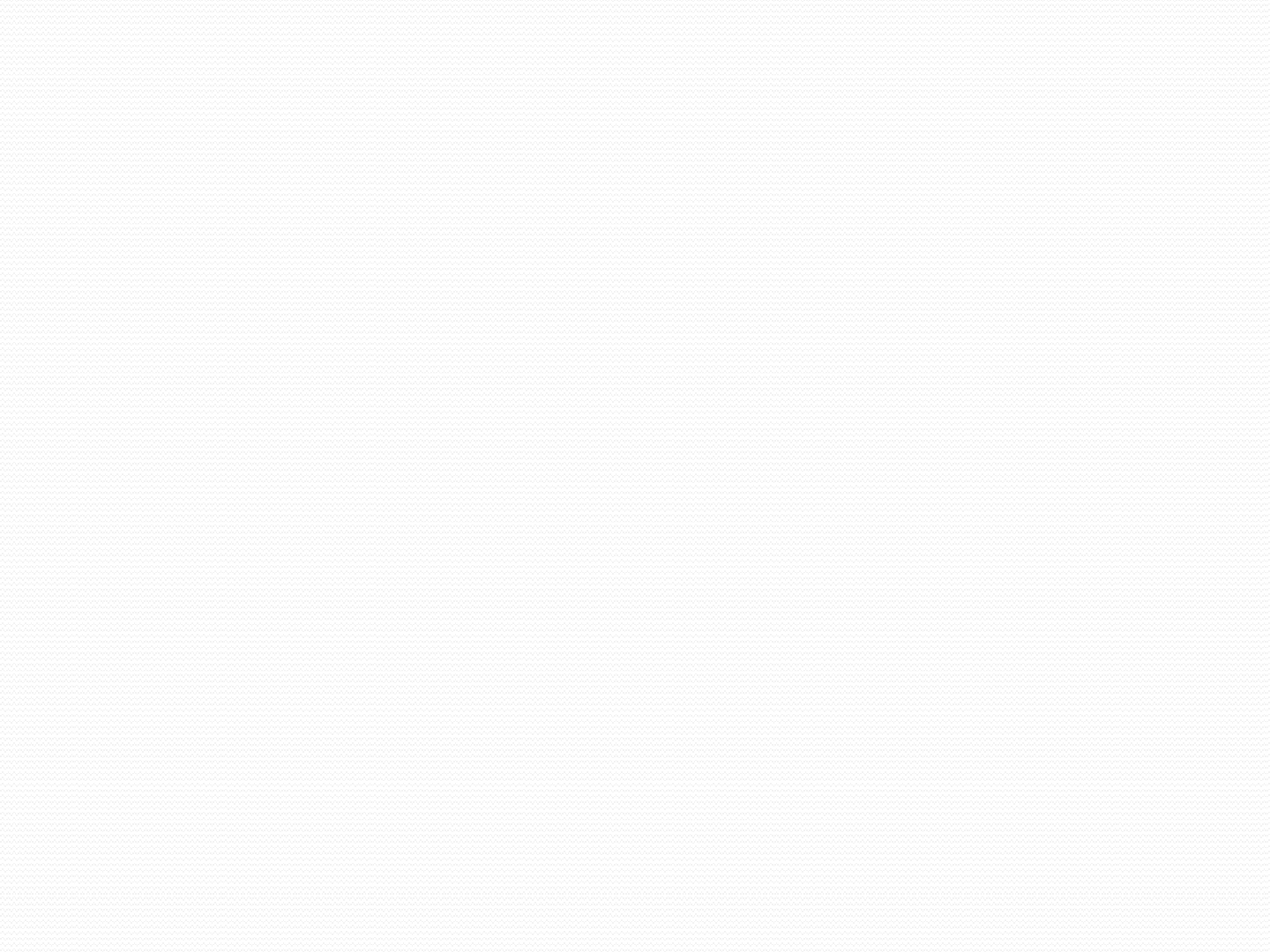 Decimal to OctalTechniqueDivide by 8Keep track of the remainder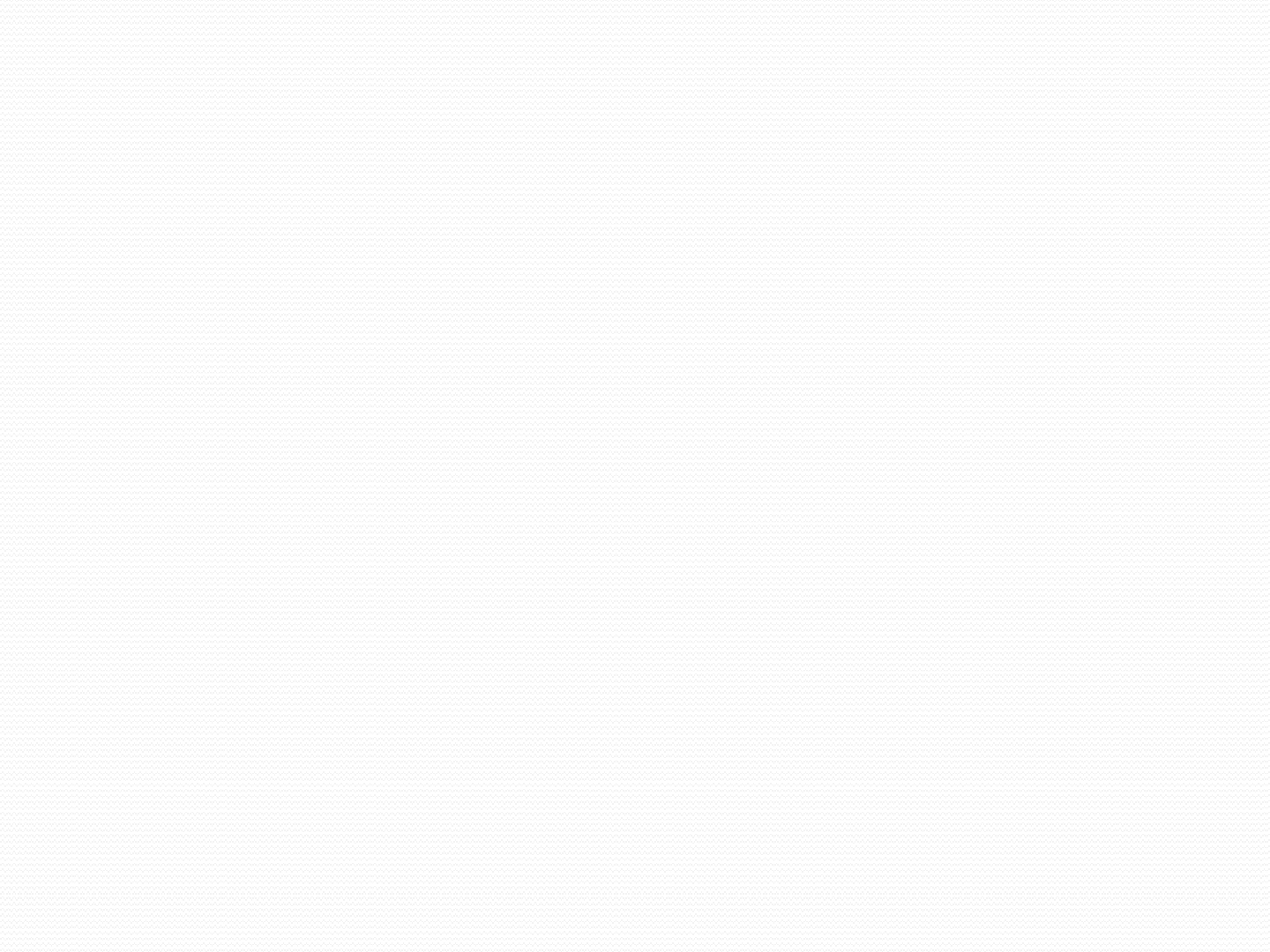 Example123410 = ?8	88	28	28	30	2123410 = 23228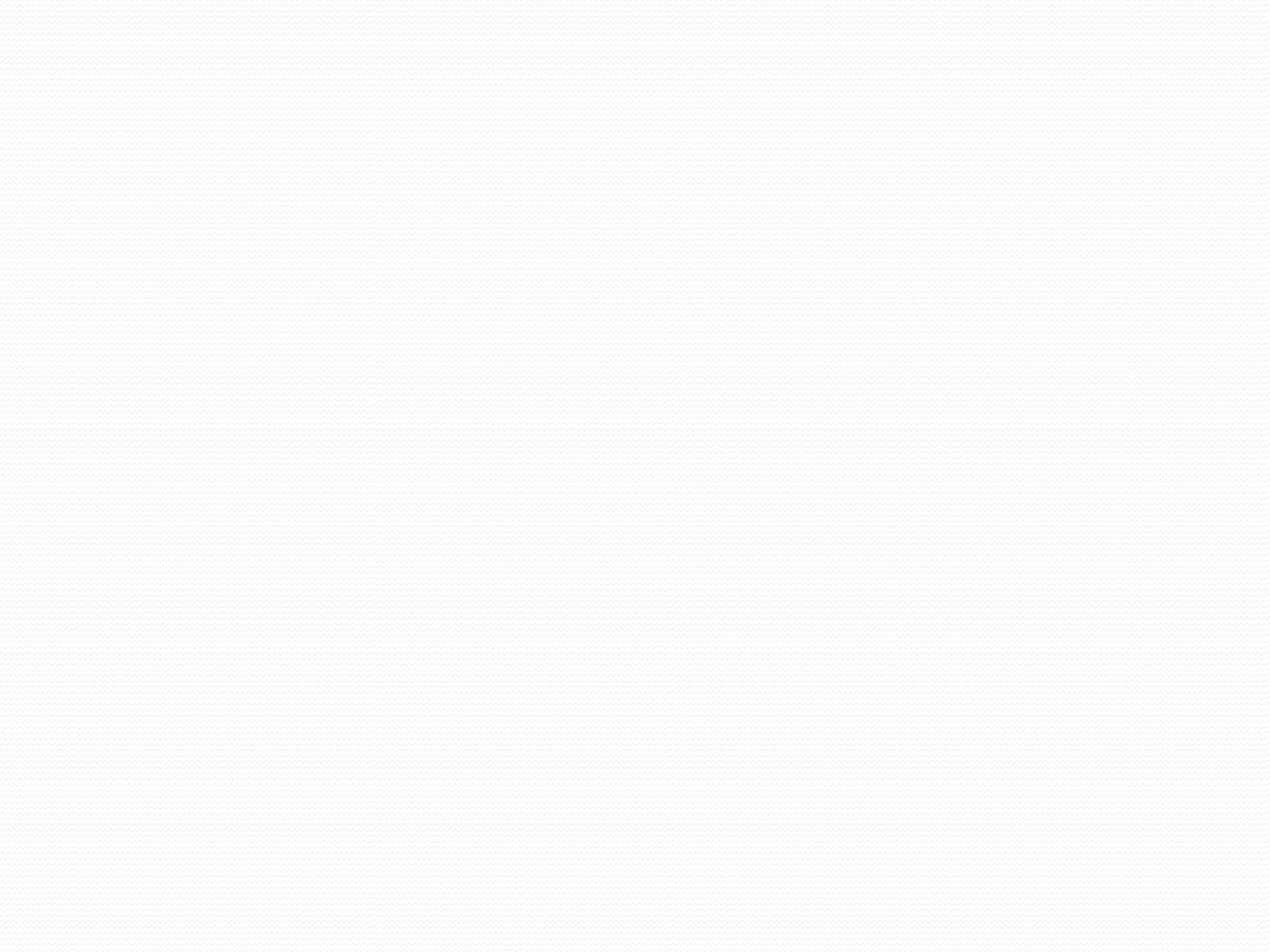 Decimal to HexadecimalTechniqueDivide by 16Keep track of the remainderExample123410 = ?1616 123416	77	2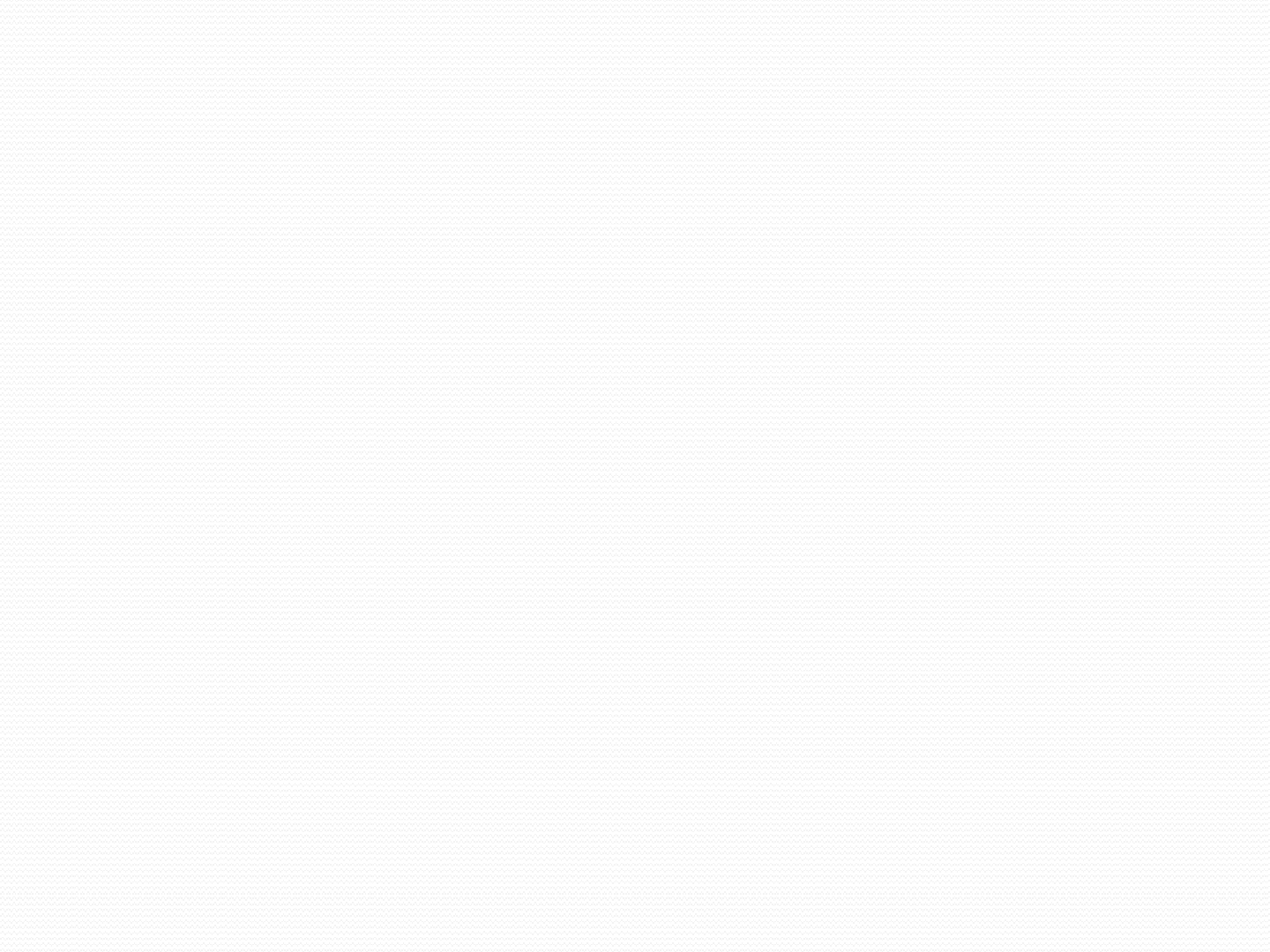 16	4	13 = D0	4123410 = 4D216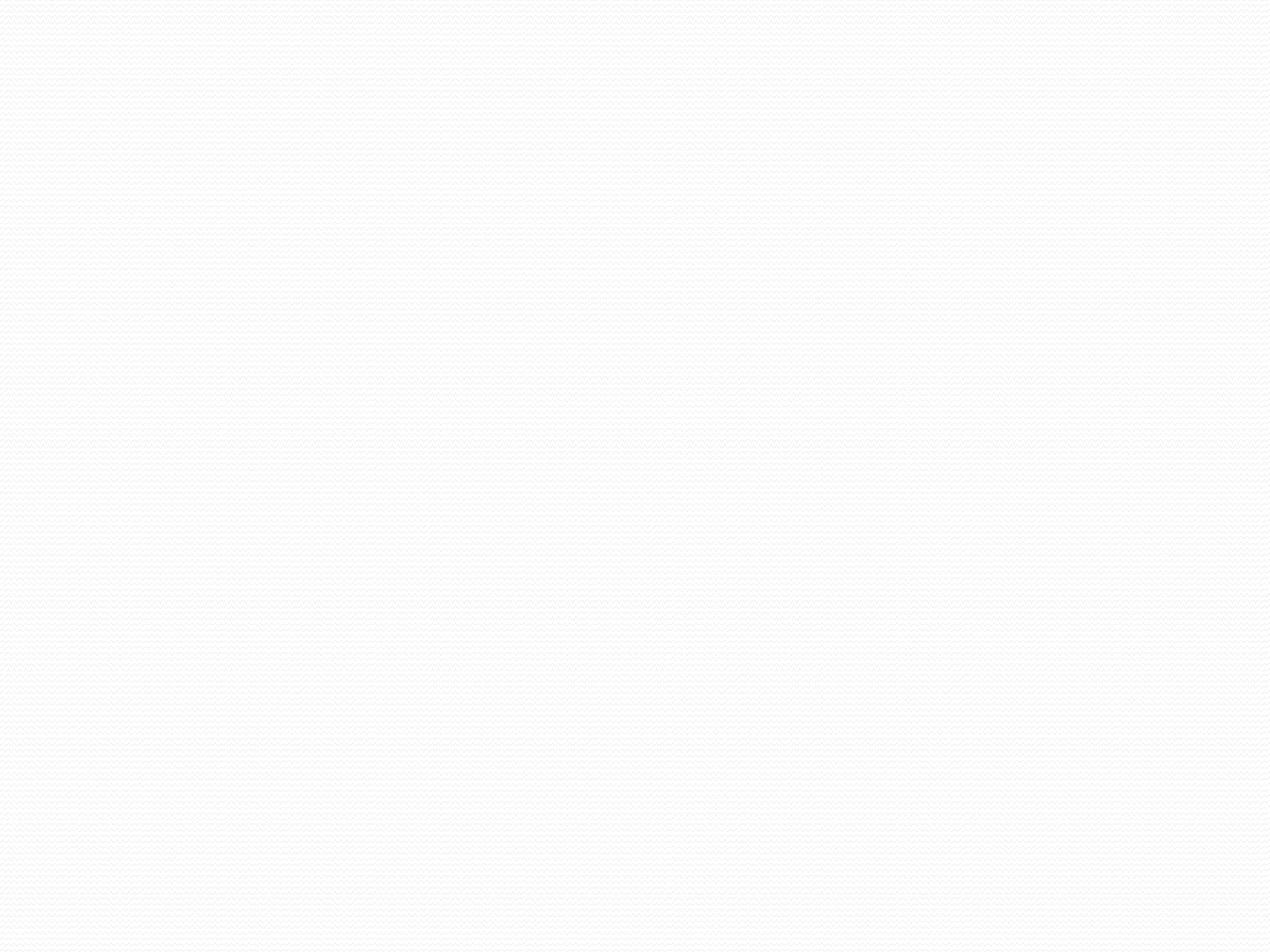 Binary to HexadecimalTechniqueGroup bits in fours, starting on rightConvert to hexadecimal digitsExample10101110112 = ?1610 1011 1011B	B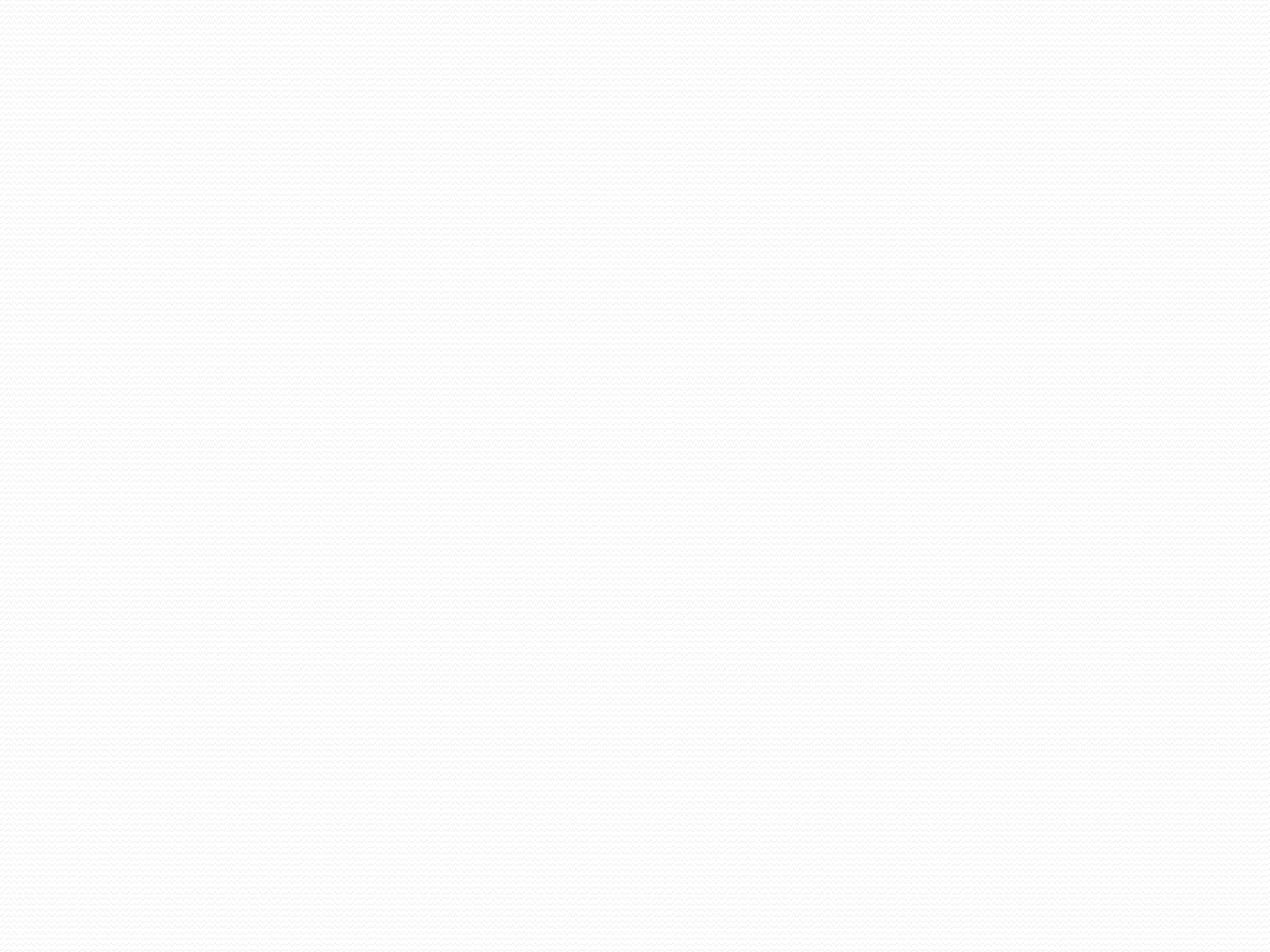 10101110112 = 2BB16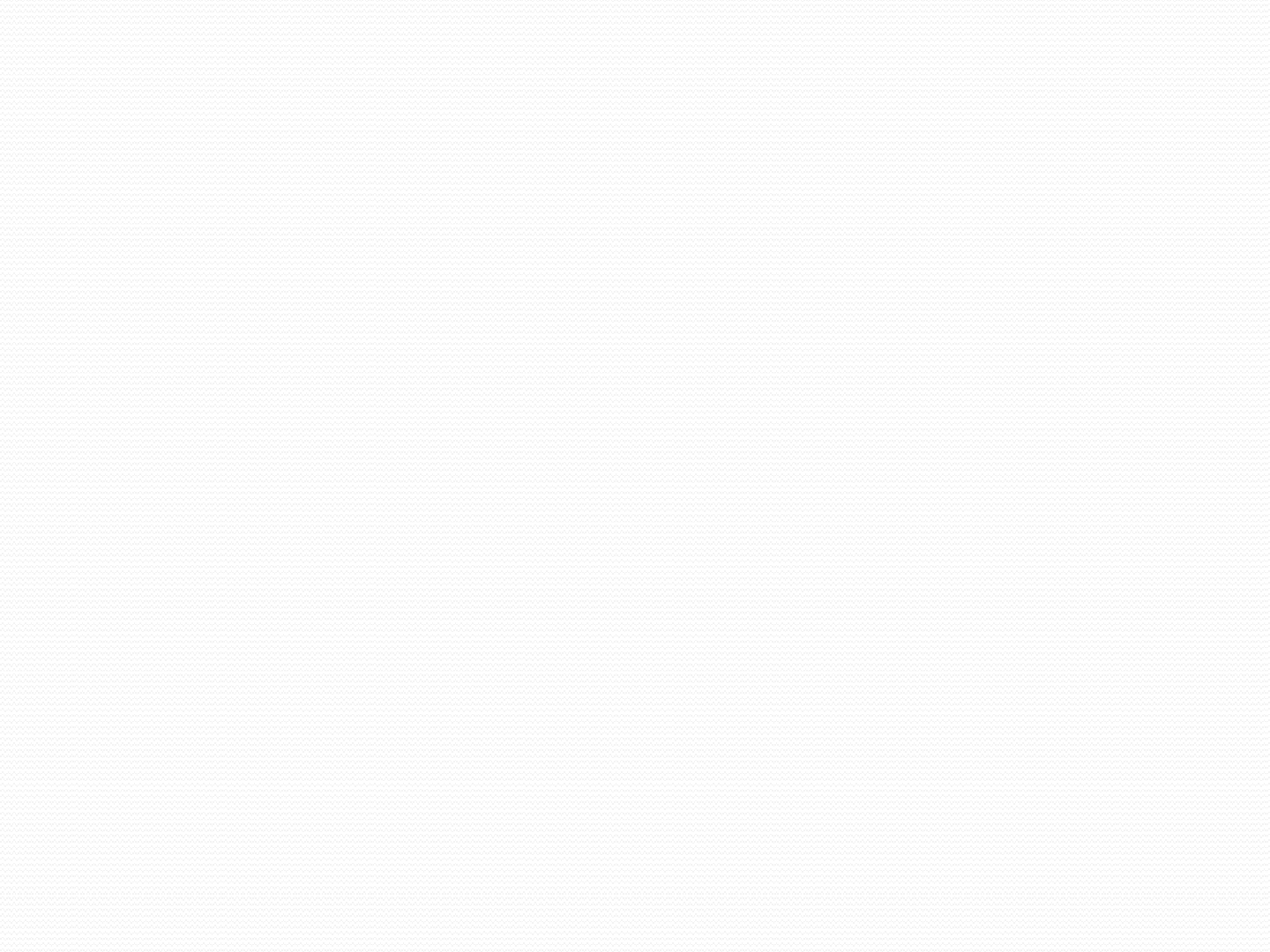 Hexadecimal to BinaryTechniqueConvert each hexadecimal digit to a 4-bit equivalentbinary representationExample10AF16 = ?21	0	A	F0001 0000 1010 1111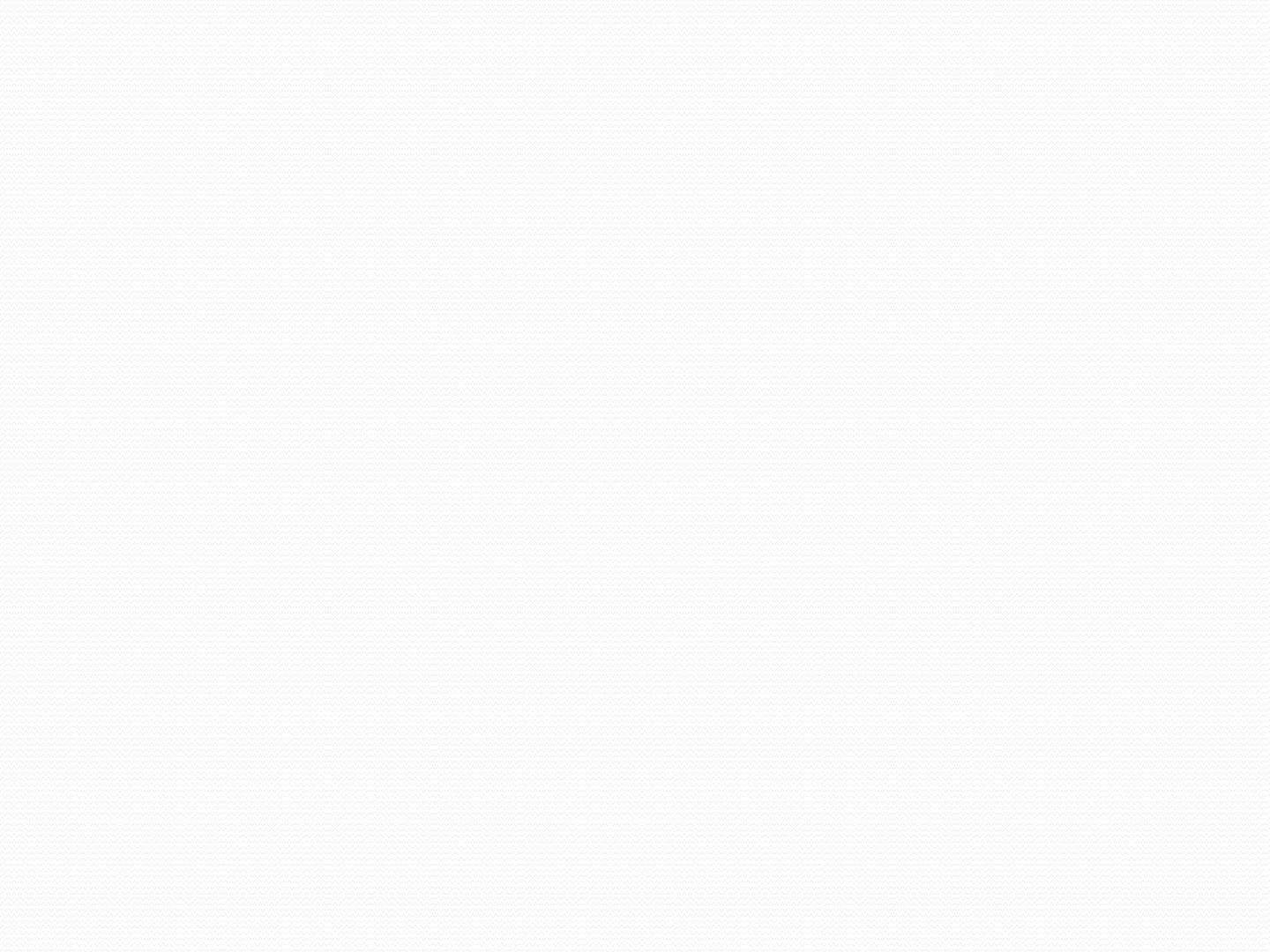 10AF16 = 00010000101011112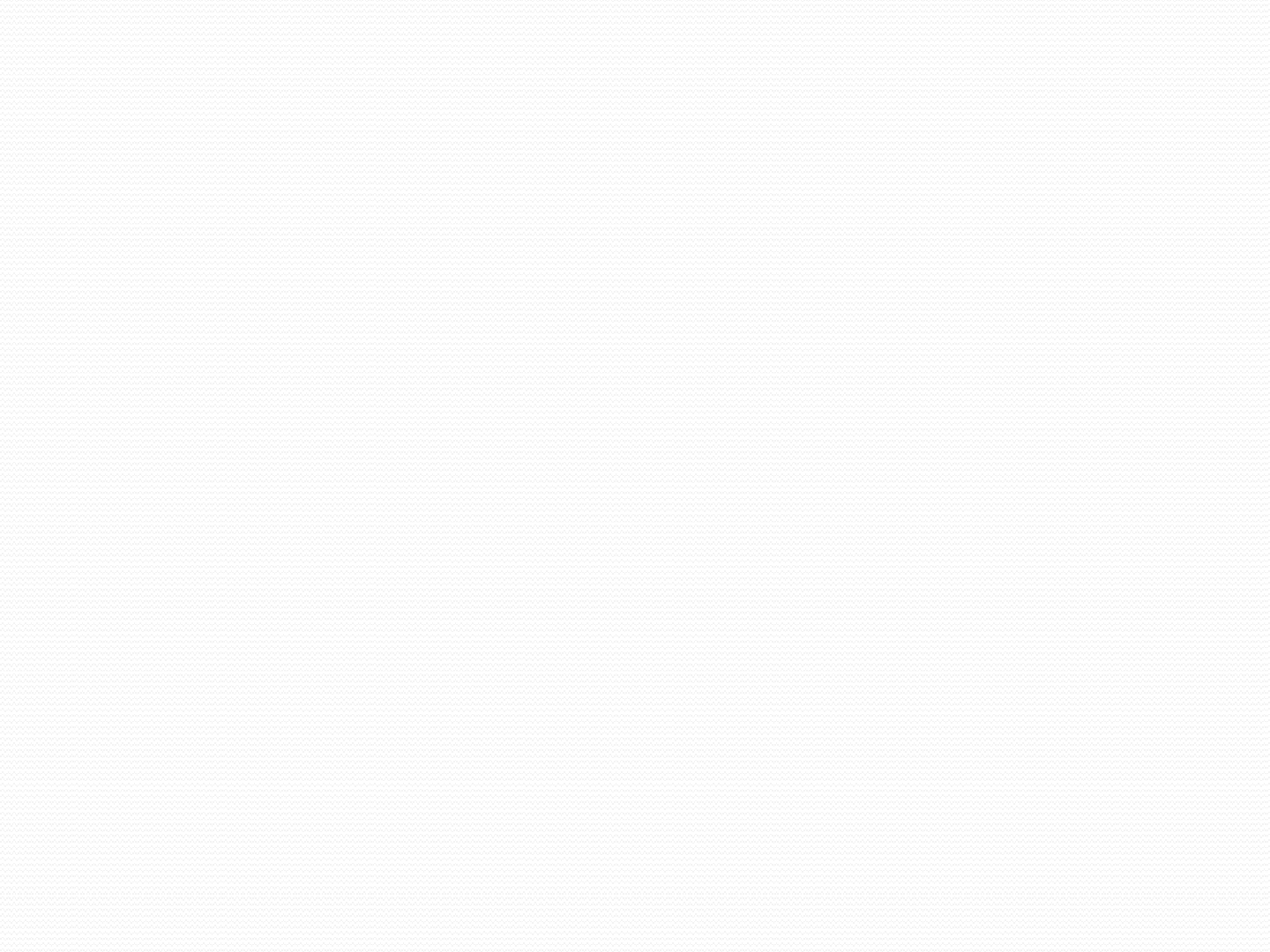 Hexadecimal to Decimal Technique Multiply each bit by 16n, where n is the “weight” of thebit The weight is the position of the bit, starting from 0 on the right Add the results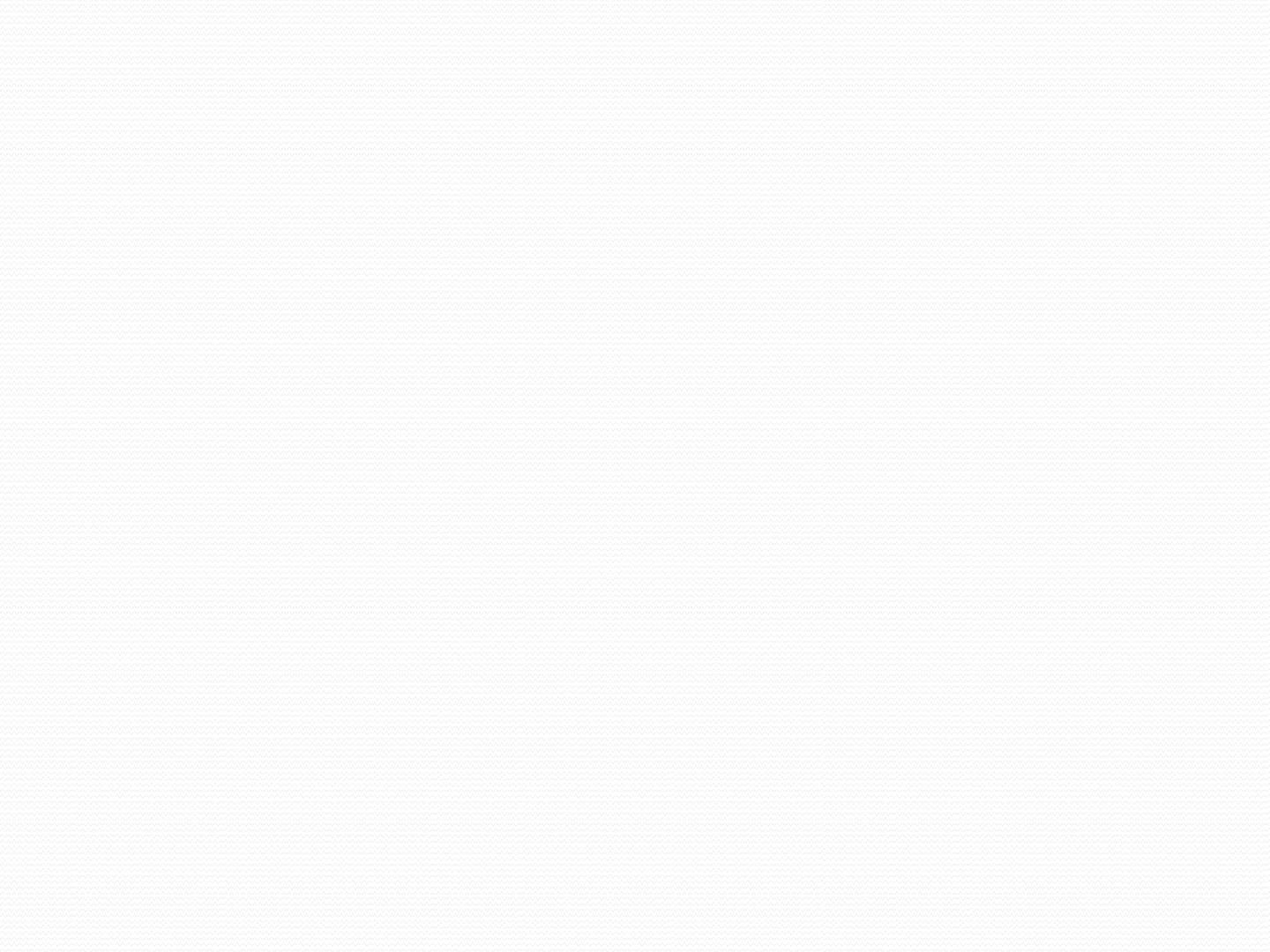 Example274810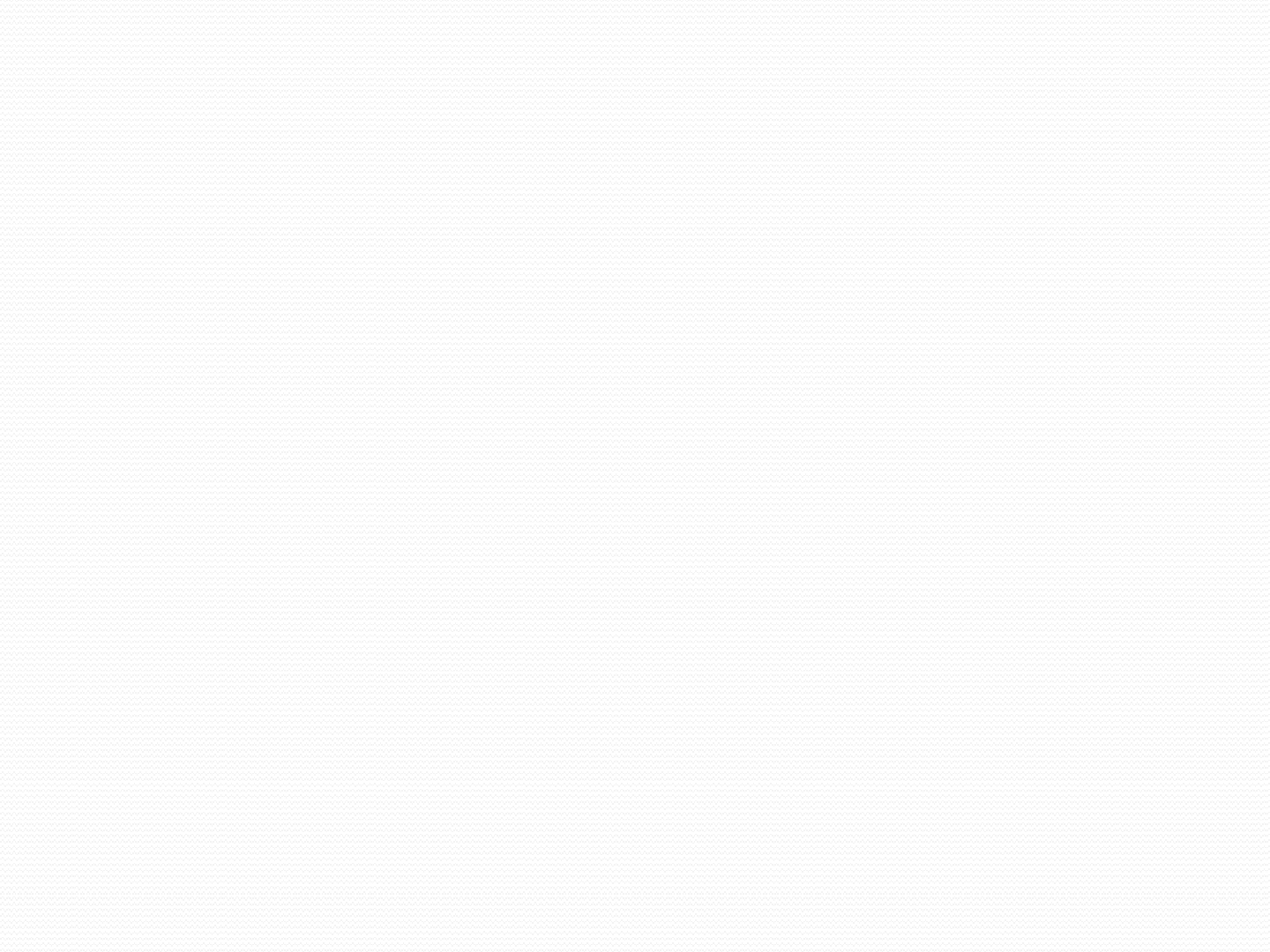 Binary Addition The binary number system uses only two digits 0 and 1. So , there are four basic operations.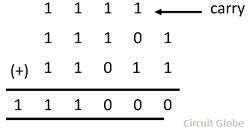 0+0=00+1=11+0 = 11+1 = 10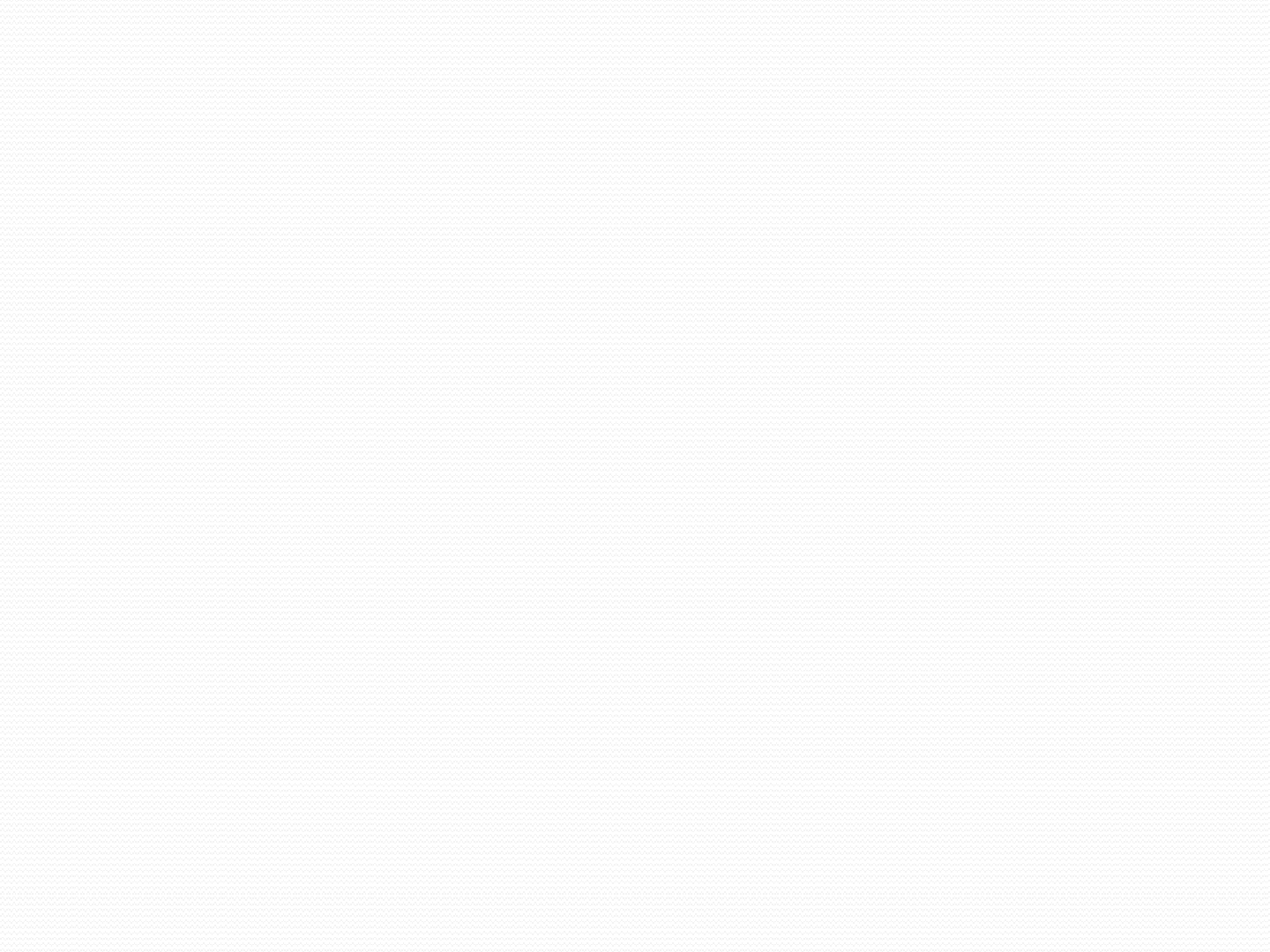 Binary SubtractionThe subtraction of binary digit depends on four basic operation.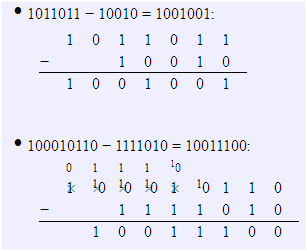 0-0 = 01-0 =  11 – 1 = 010 – 1 = 1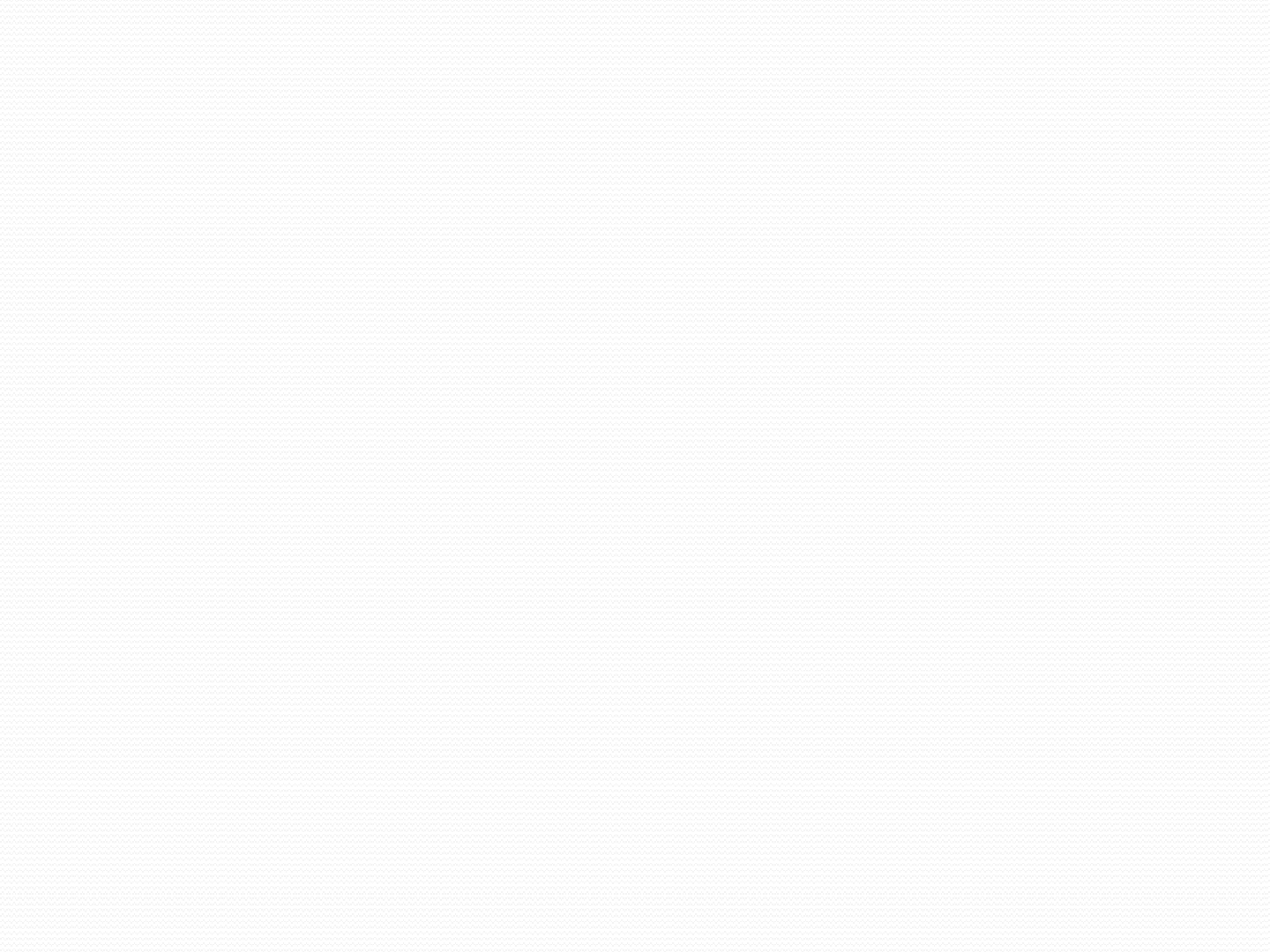 Binary Multiplication The rules for binary multiplication are: 0 x 0 = 0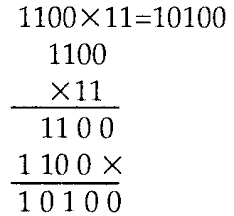  0 x 1 = 0 1 x 0 = 0 1 x 1 = 1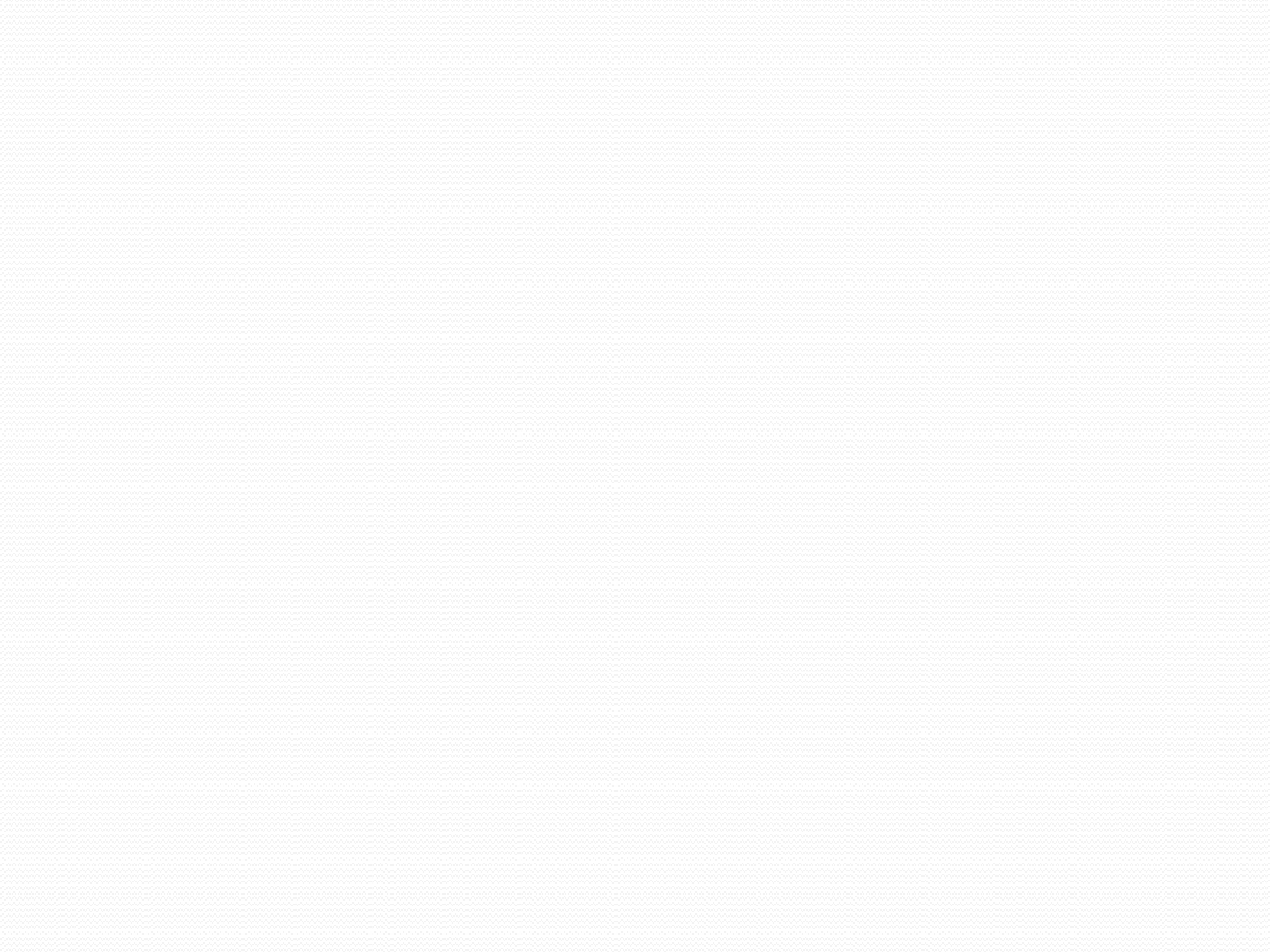 Binary Division The rules binary division are: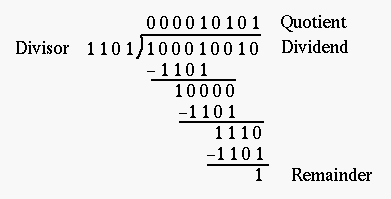  0 ÷ 1 =0 1 ÷ 1 = 1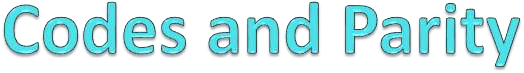 CHAPTER- 3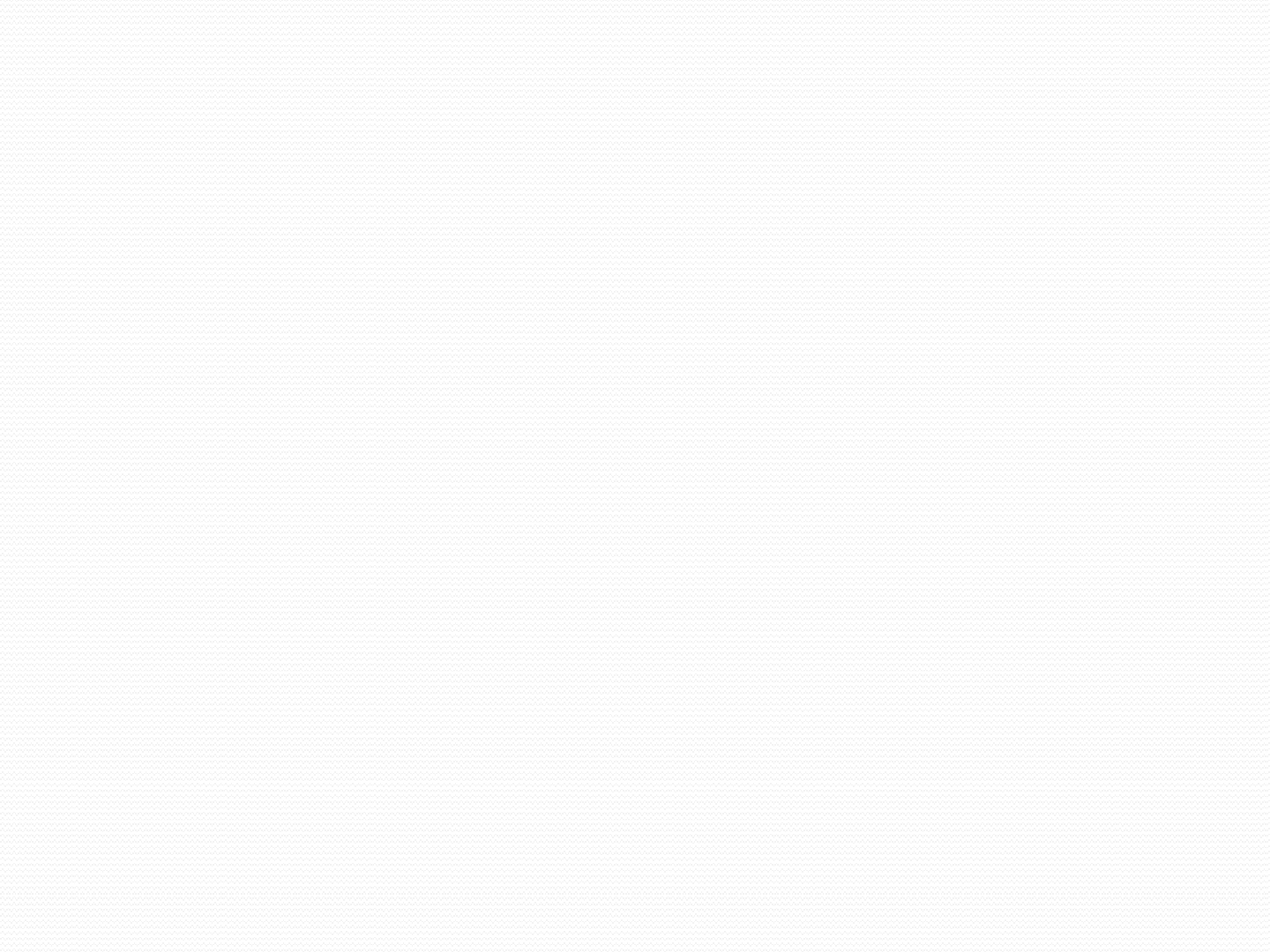 Binary Codes Binary codes are used in computers and digital communication. These binary codes can be classified as: Weighted codes Non- weighted codes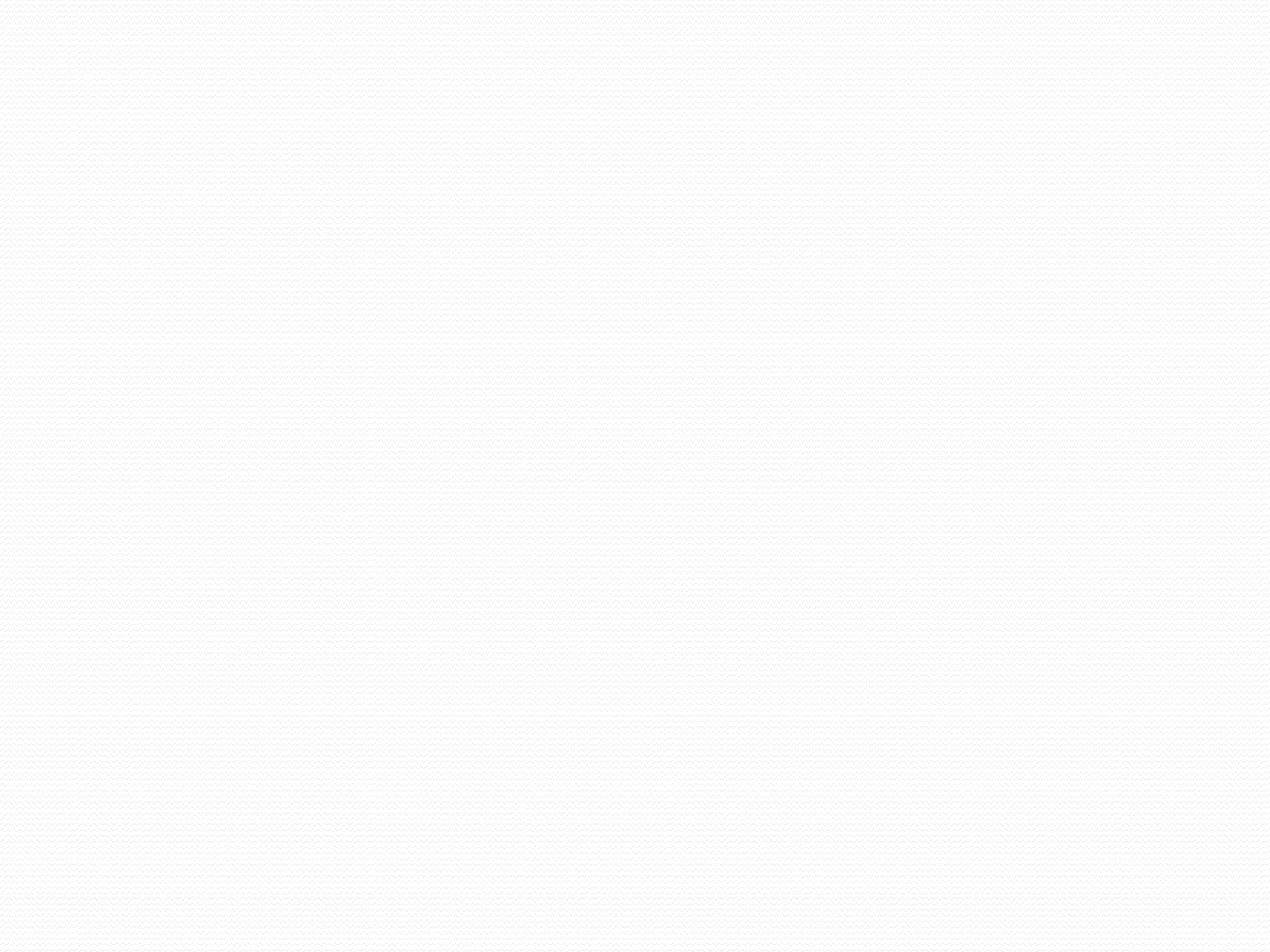 Binary CodesElectronic digital systems use signals that have two distinct values and circuit elements that have two stable states.Digital systems represent and manipulate not only binary numbers, but also many other discrete elements of information.Any discrete element of information distinct among a group of quantities can be represented by a binary code.Binary codes merely change the symbols, not the meaning of the elements of information that they represent.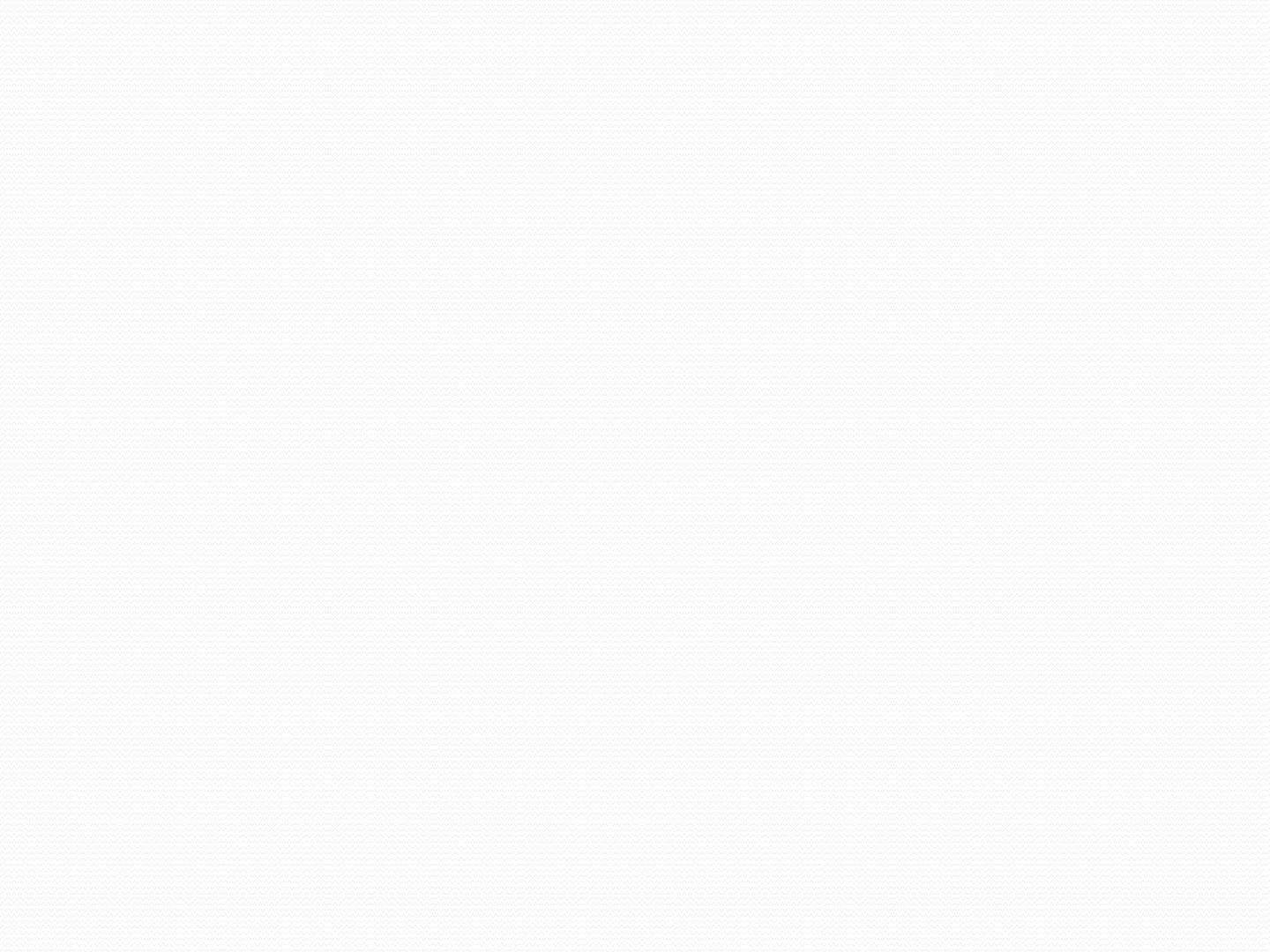 Weighted codes A weighted code is one in which each digit position has a specific weight or value. Examples of weighted codes are 8421(BCD),2421,5211etc.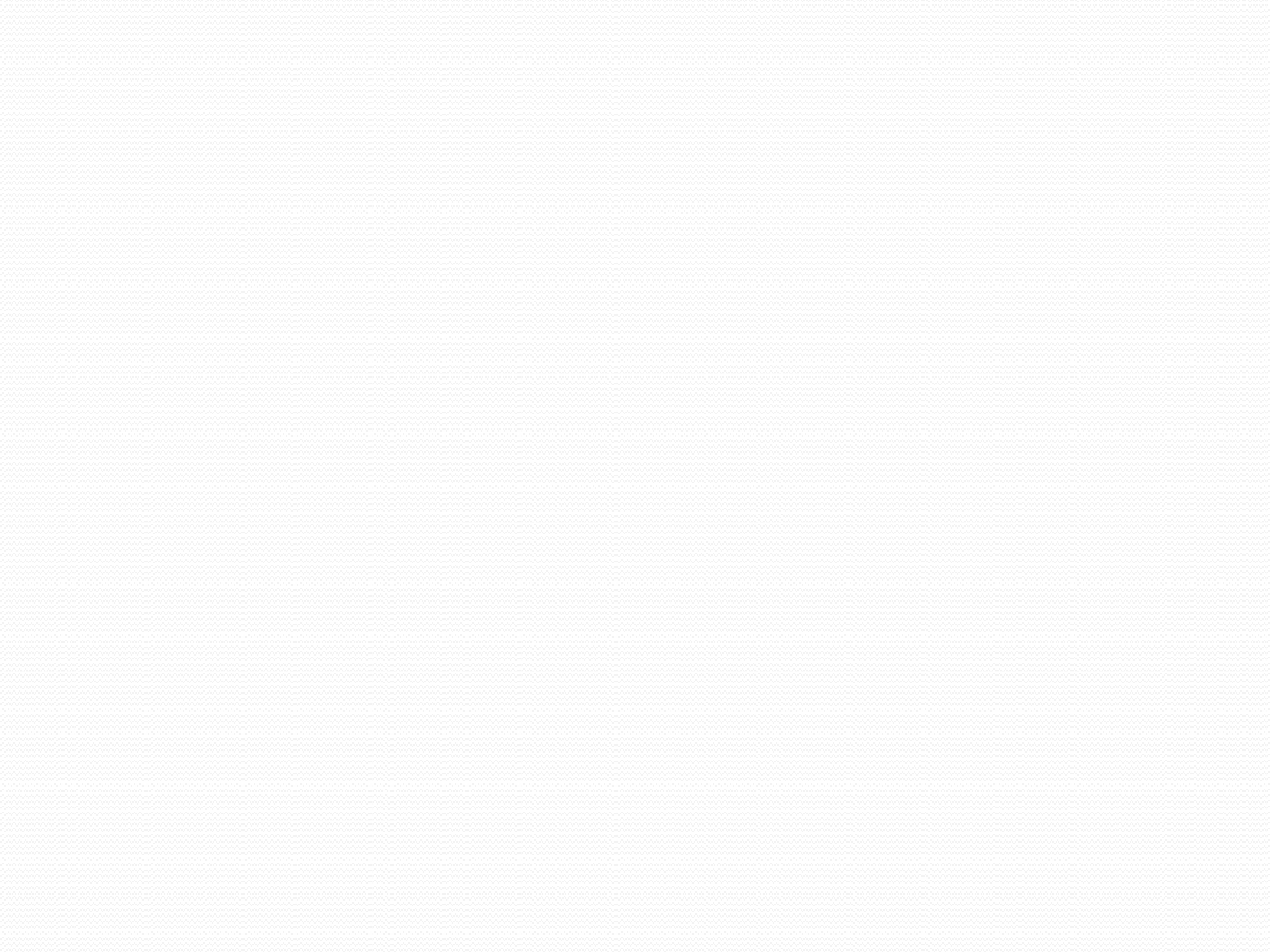 Binary –Coded DecimalBinary-Coded Decimal is a weighted code because each decimal digit can be obtained from its code word by assigning a fixed weight to each code- word bit.The weights for the BCD bits are 8, 4, 2, and 1, and for this reason the code is sometimes called the 8421 code.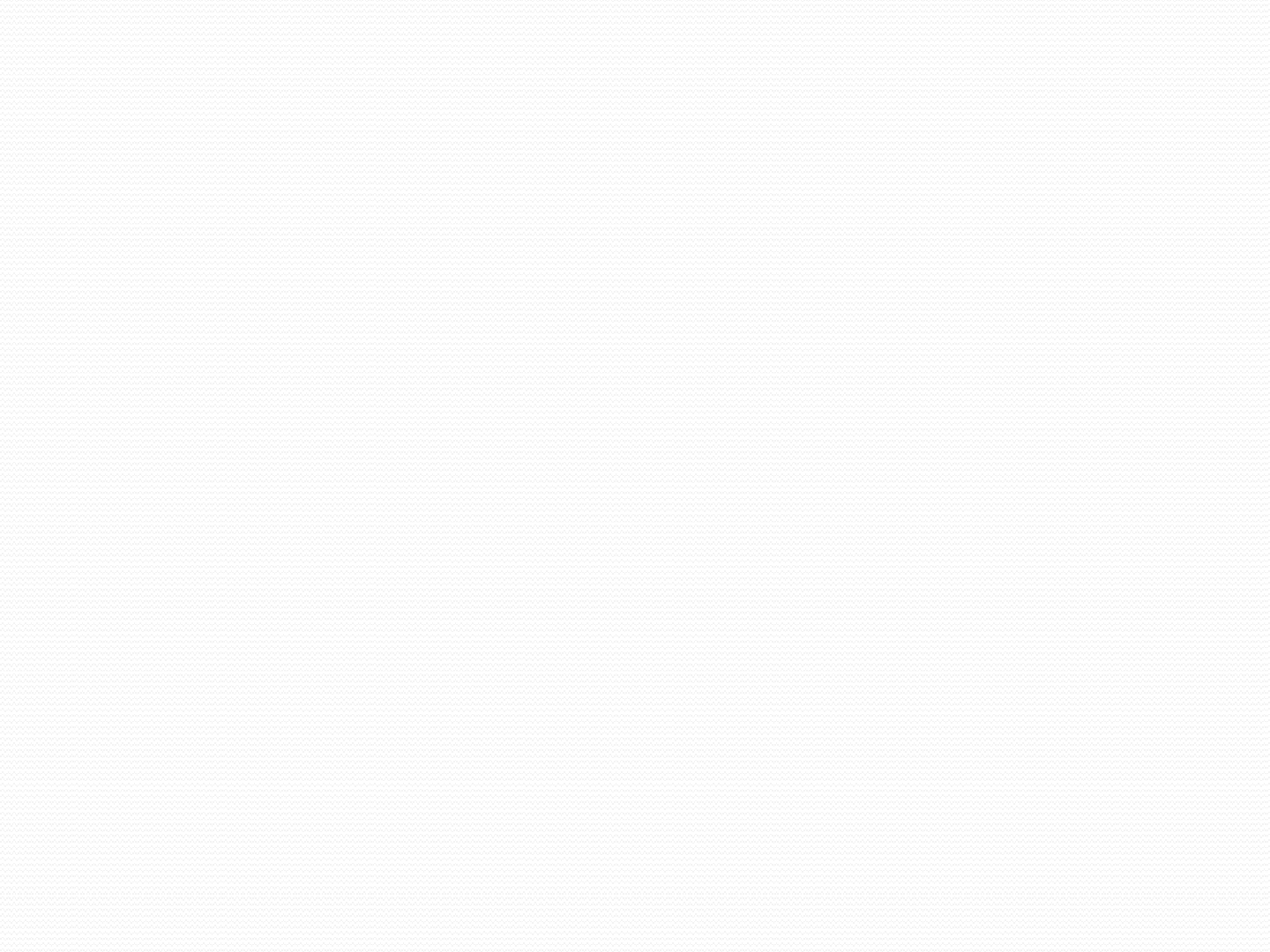 Non – Weighted Codes In non-weighted codes, each digit of the code do not have any position weight. Example of non –weighted codes are: ASCII CODE, Excess -3 code, Gray code.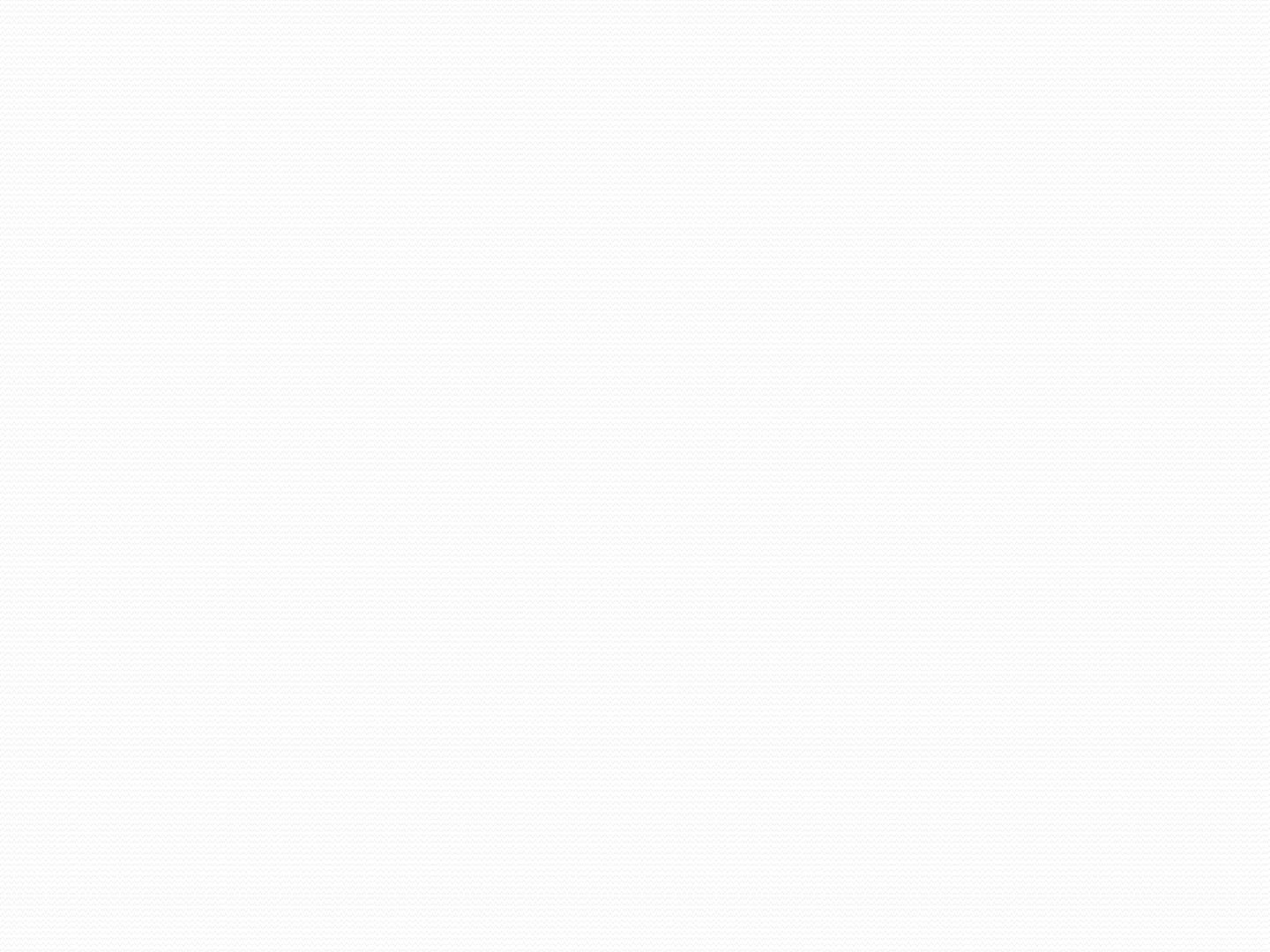 Gray Code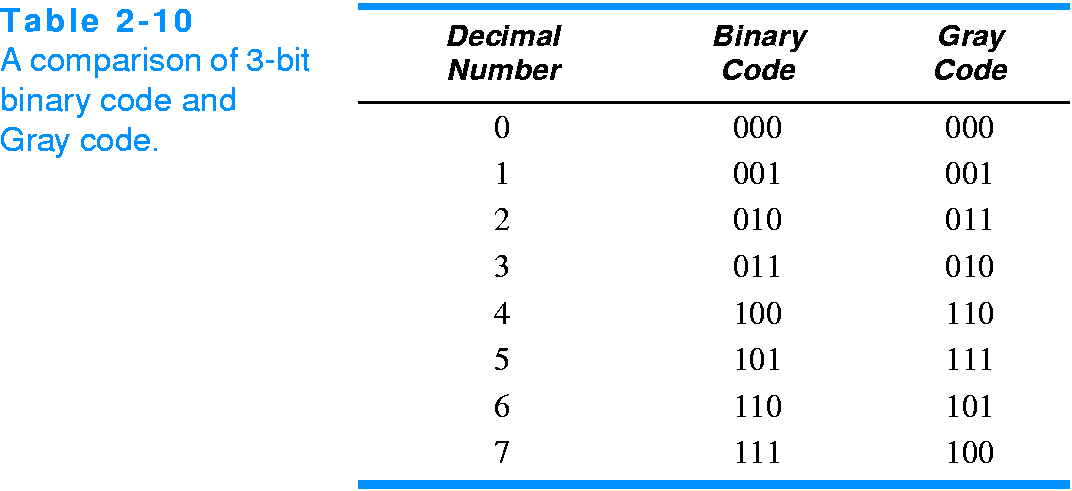 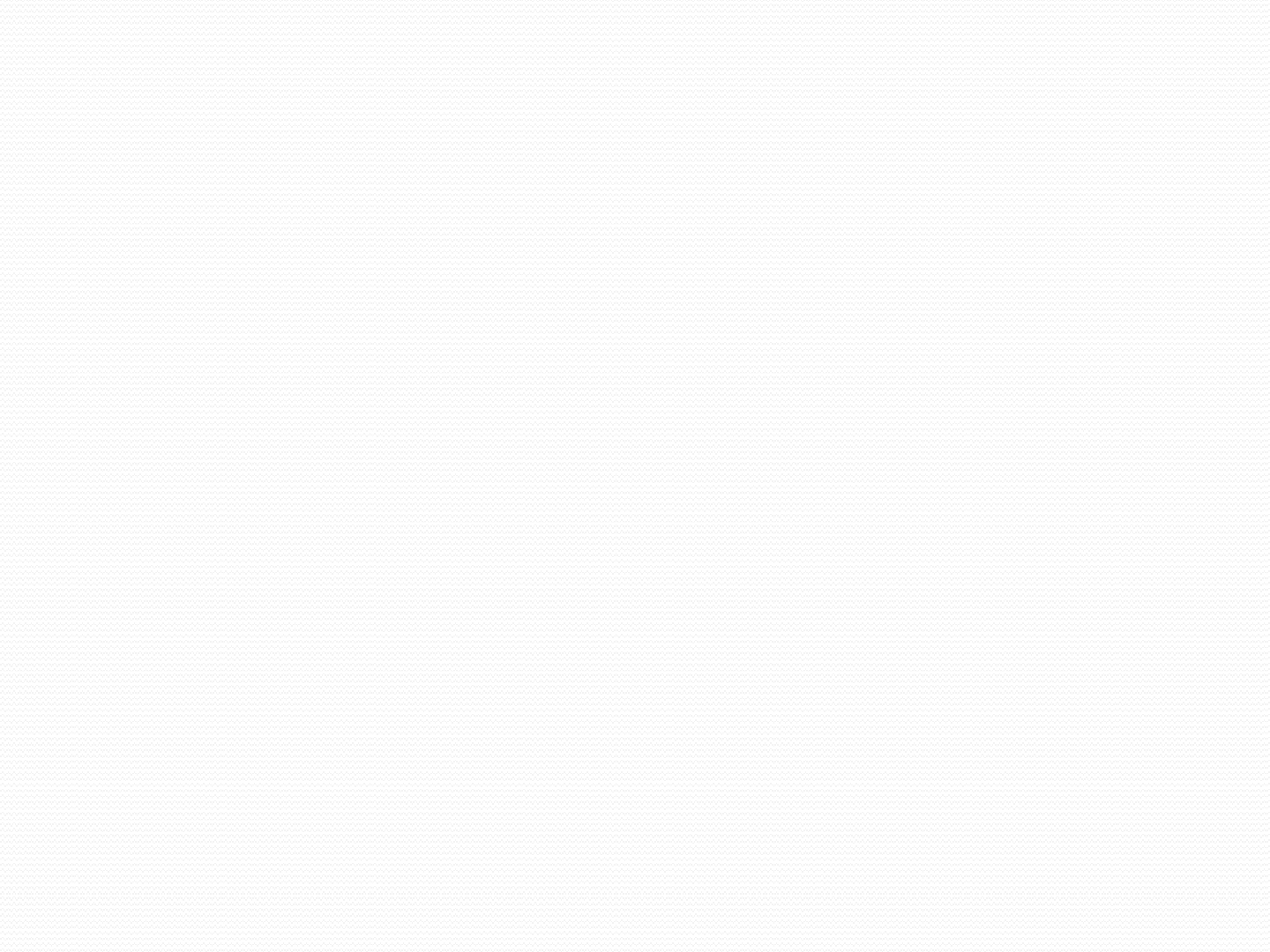 Excess -3 codeThe code word for each decimal digit is the corresponding BCD code word plus 00112.0010 = 2	in BCD + 00112 = 0101 = 2	in excess-3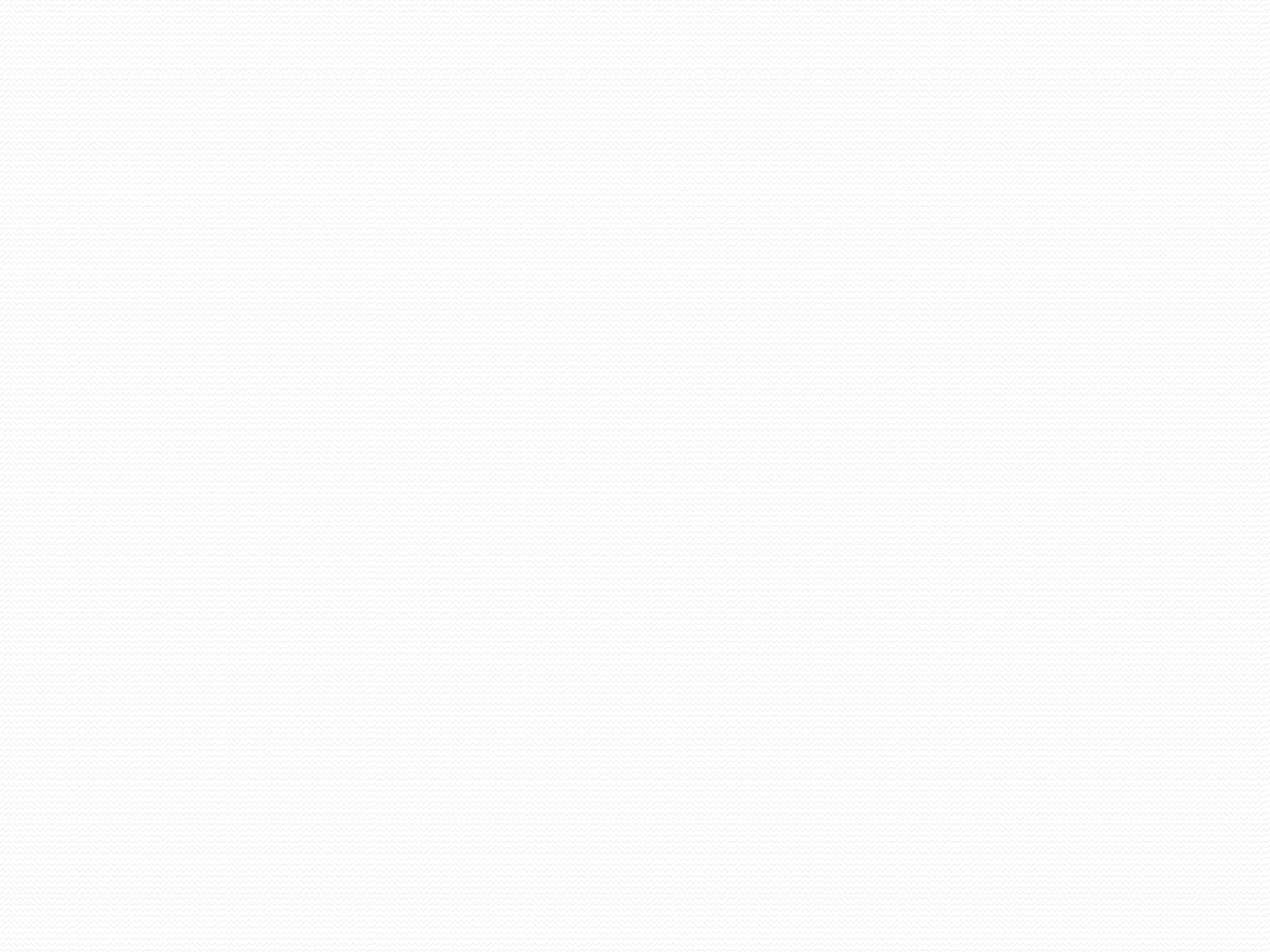 Gray CodeGray code is a code where only one bit changes at a time while traversing from 0 to any decimal number in sequence.This is a useful property when converting analog values into digital values, since it eliminates the problem of misinterpreting asynchronous changes to bits between valid values.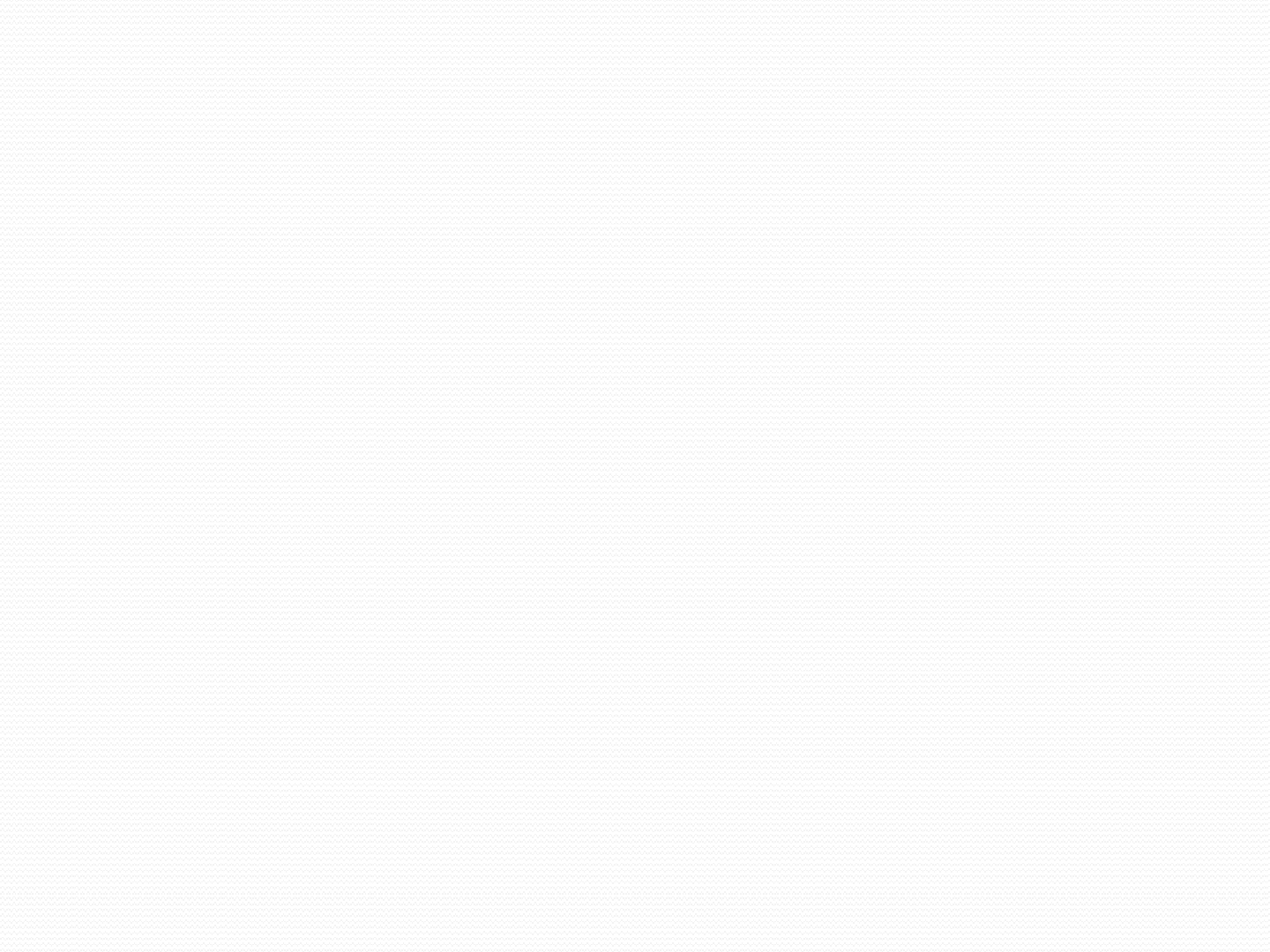 Parity and its types In computers, parity is a technique that checks whether data has been lost or written over when it is moved from one place in storage to another or when it is transmitted between computers. TYPES OF PARITY	Even parity	Odd parity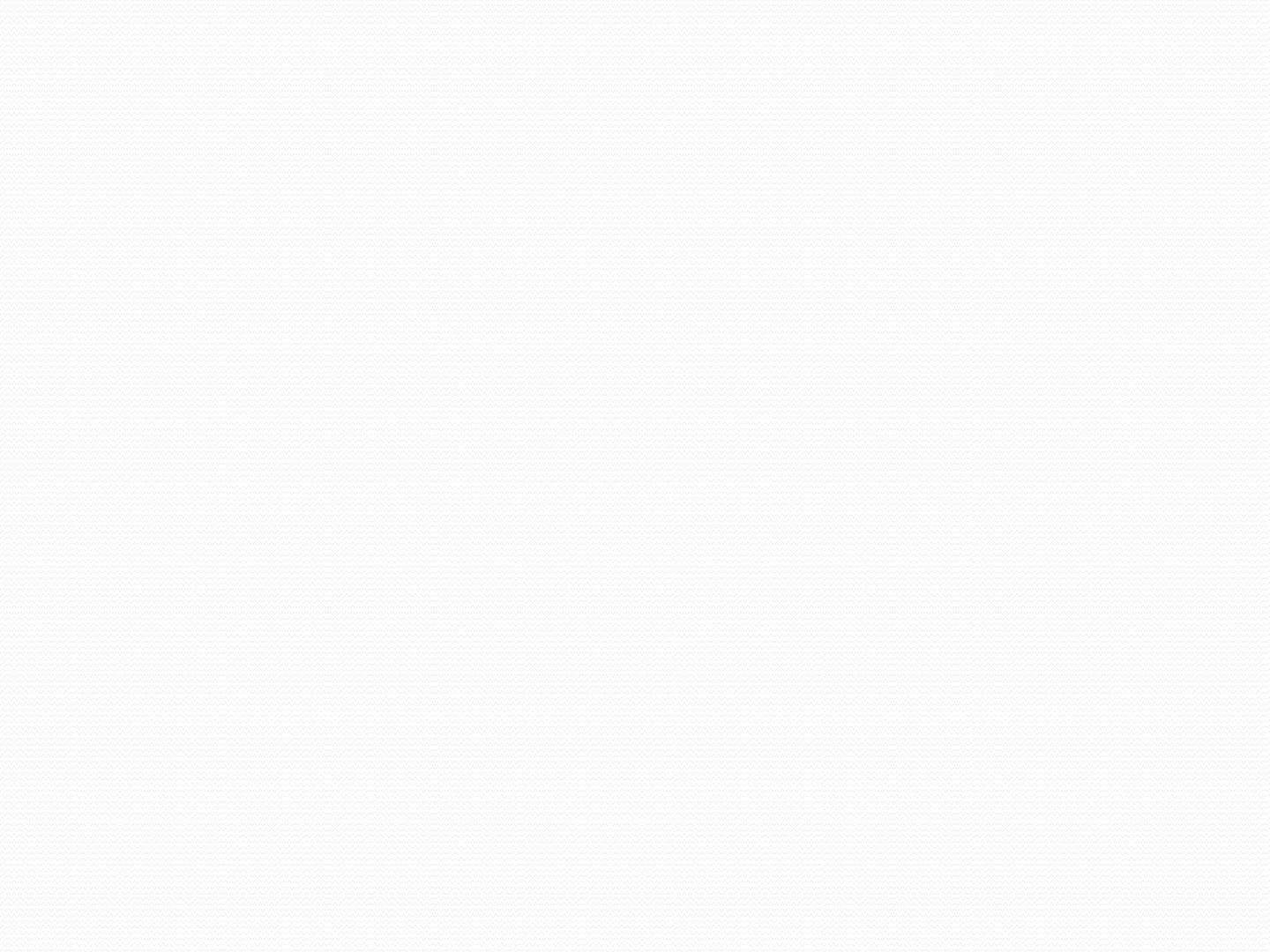 EVEN PARITY In this method , one extra bit known as parity bit is added to the binary information. The parity is added in such a way that the total number of one’s becomes even.ODD PARITY It is similar to even parity method	but the total number of one’s should be odd. Example of Even and Odd parity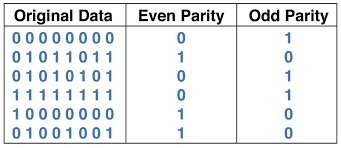 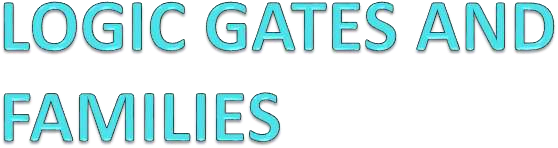 CHAPTER- 4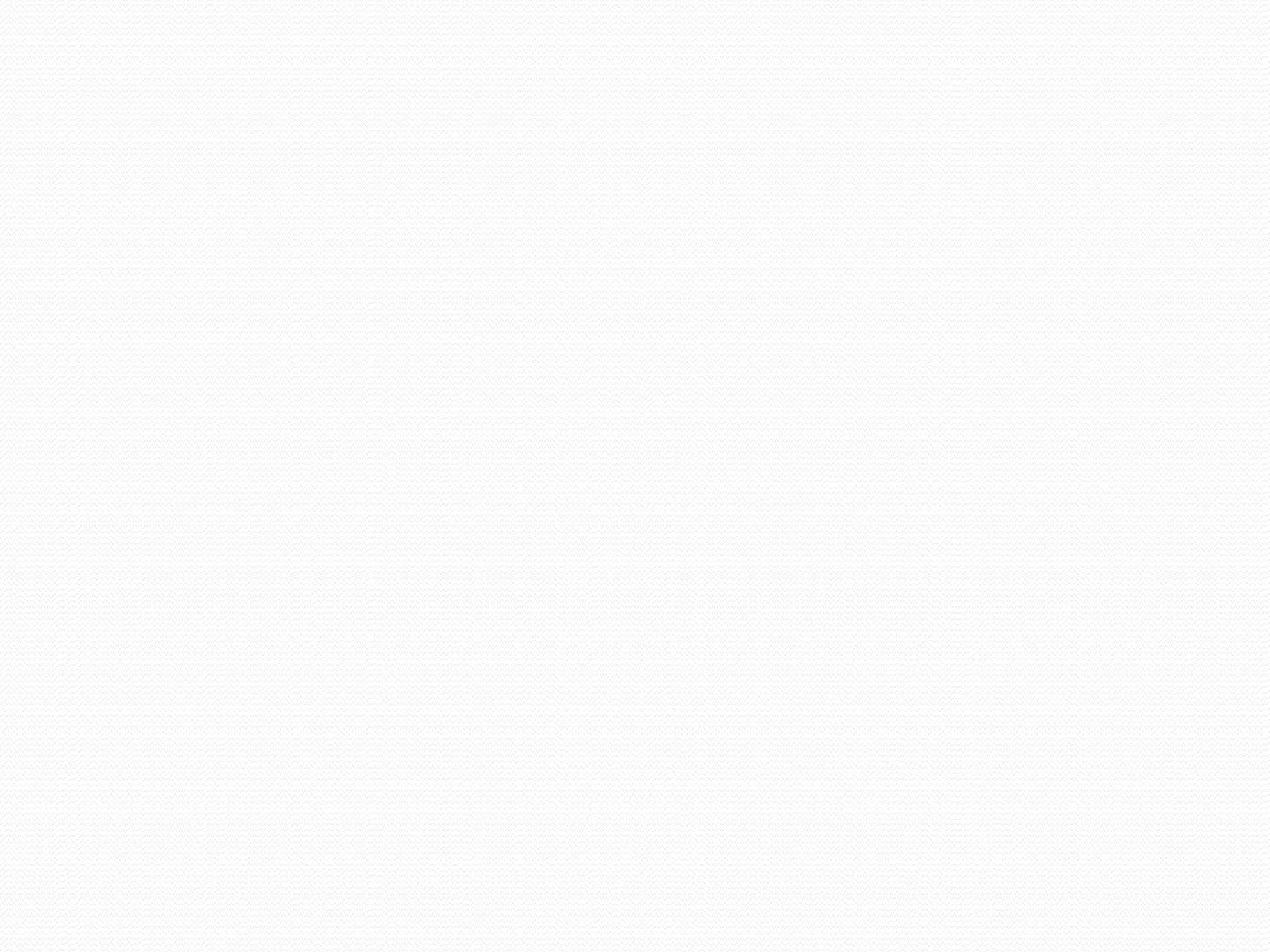 Logic GatesLogic gates are electronic digital circuit perform logic functions. Commonly expected logic functions are already having the corresponding logic circuits in Integrated Circuit (I.C.) form.Types of Logic GatesAND GateABOR GateABNOT GateNAND GateC	B	C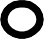 NOR GateB	C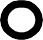 Exclusive - OR GateA	C	A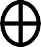 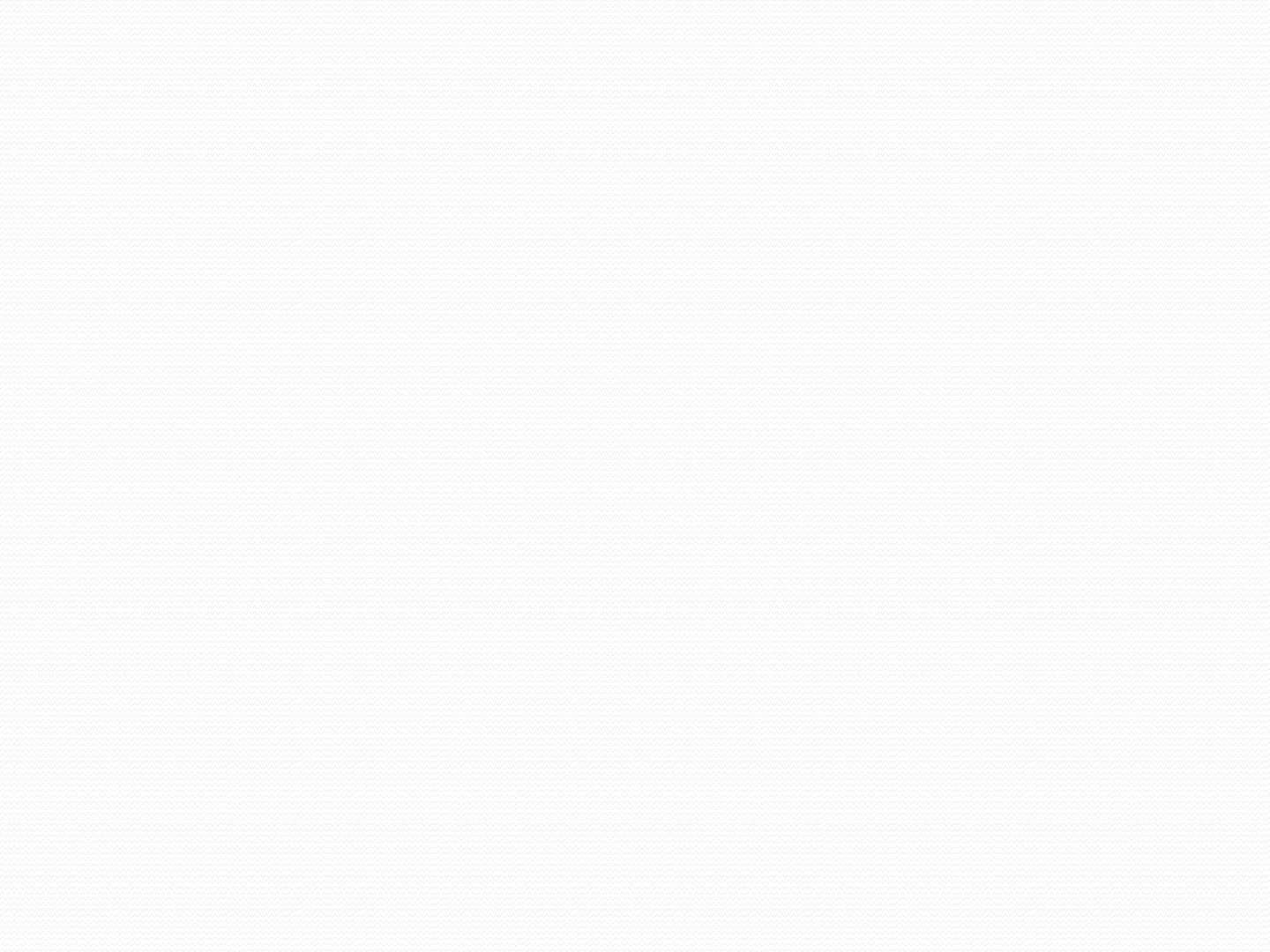 A B=C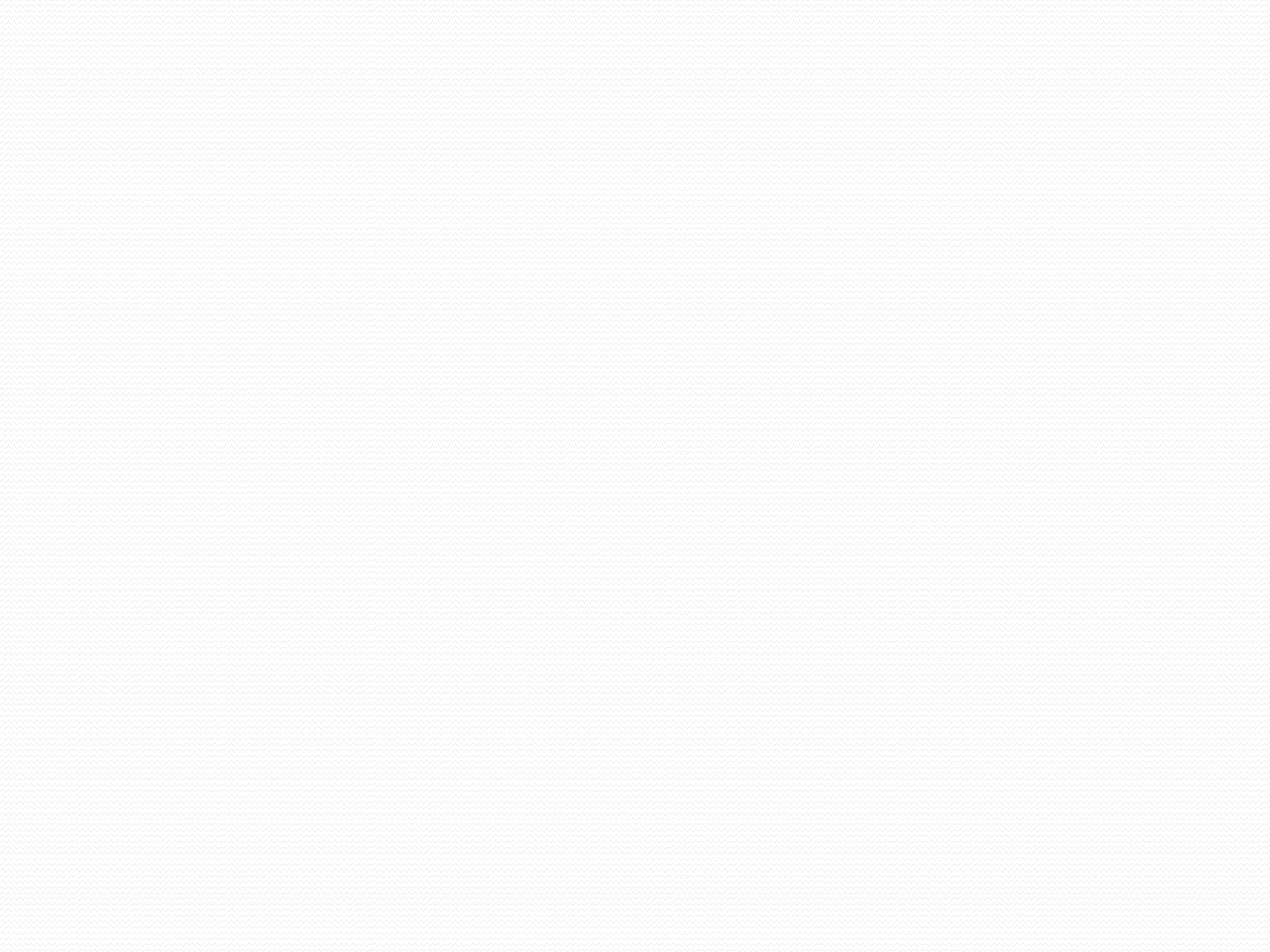 AND GateThe AND gate implements the Boolean AND function where the output only is logical 1 when all inputs are logical 1.The standard symbol and the truth tabel for a two input AND gate is: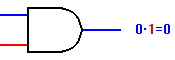 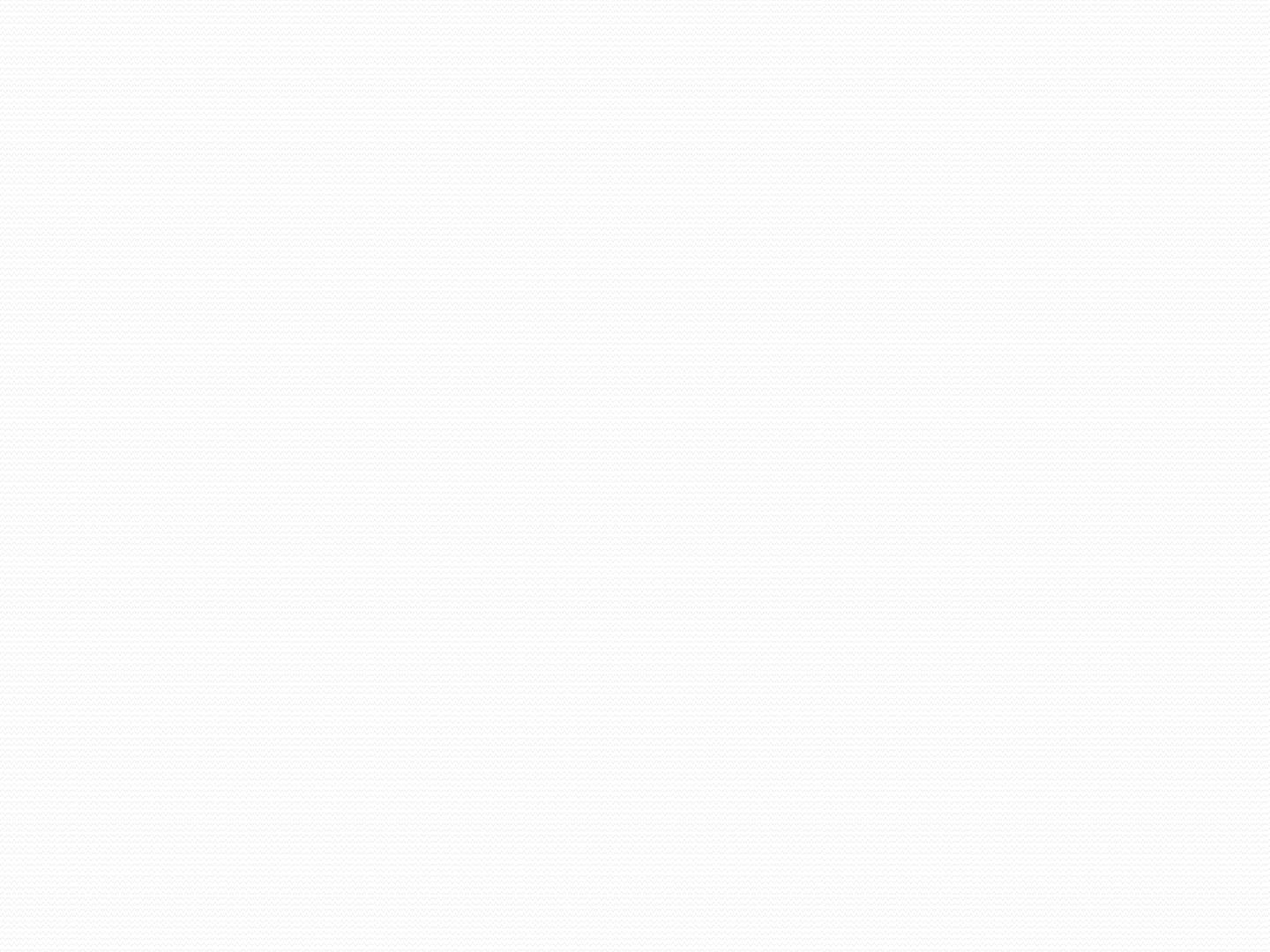 OR GateThe OR gate implements the Boolean OR function where the output is logical 1 when just input is logical 1.The standard symbol and the truth table for a two inputOR gate is: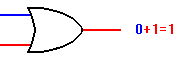 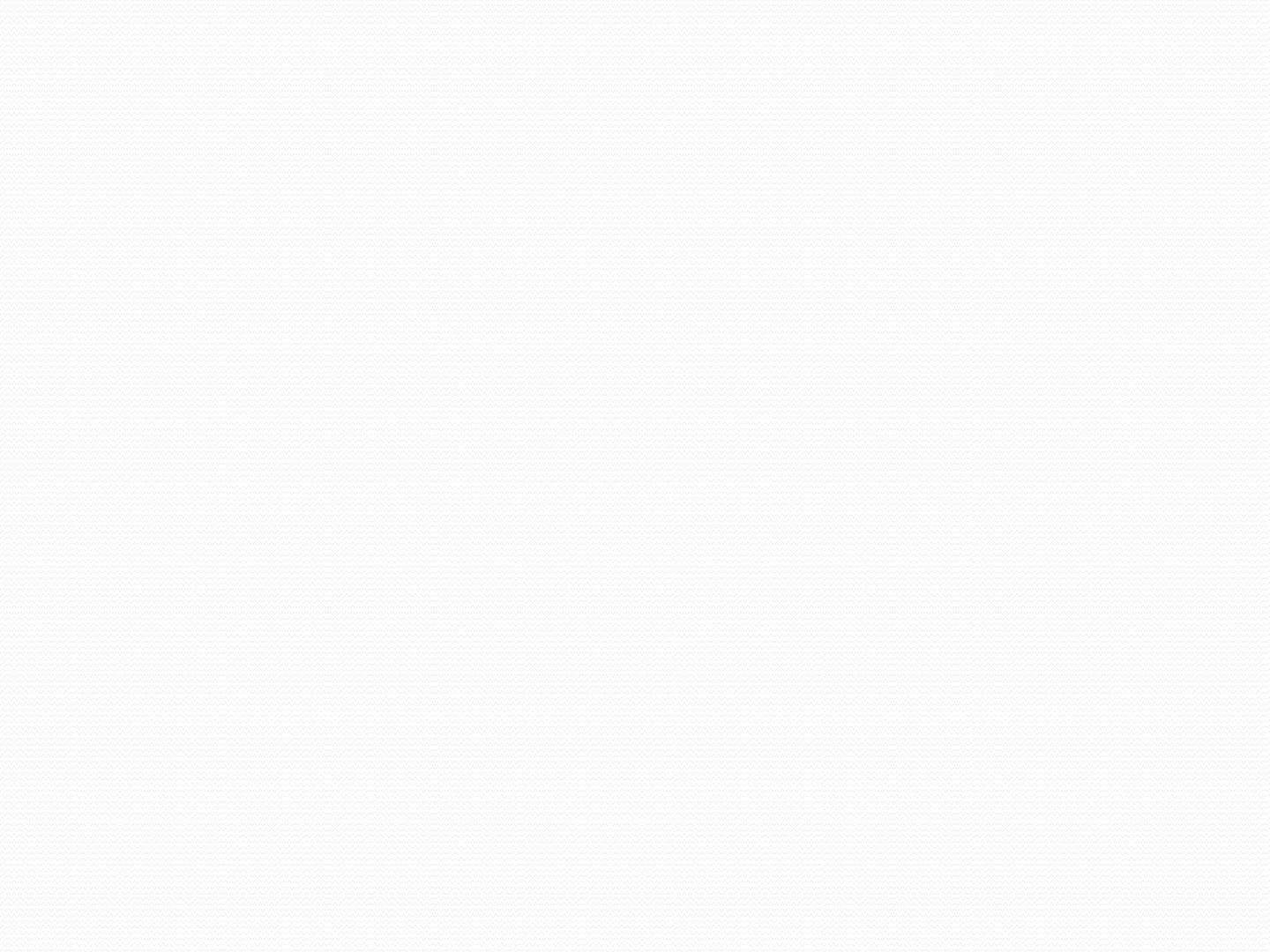 NOT GateThe NOT gate implements the Boolean NOT function where the output is the inverse of the input.The standard symbol and the truth table for the NOT gate is: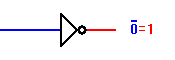 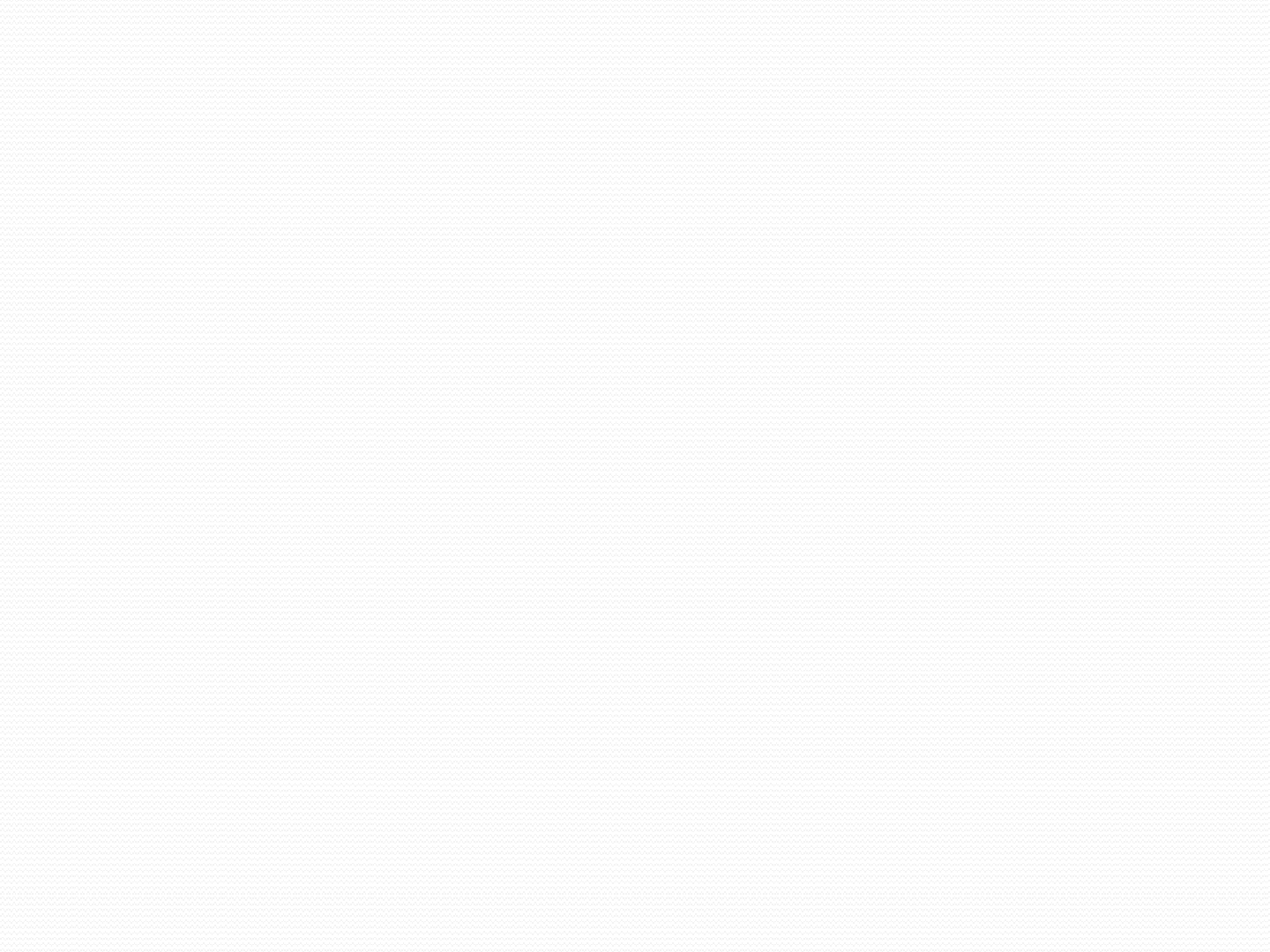 NAND GateThe NAND gate is an AND gate followed by a NOT gate. The output is logical 1 when one of the inputs are logical 0The standard symbol and the truth table for the NANDgate is: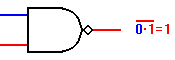 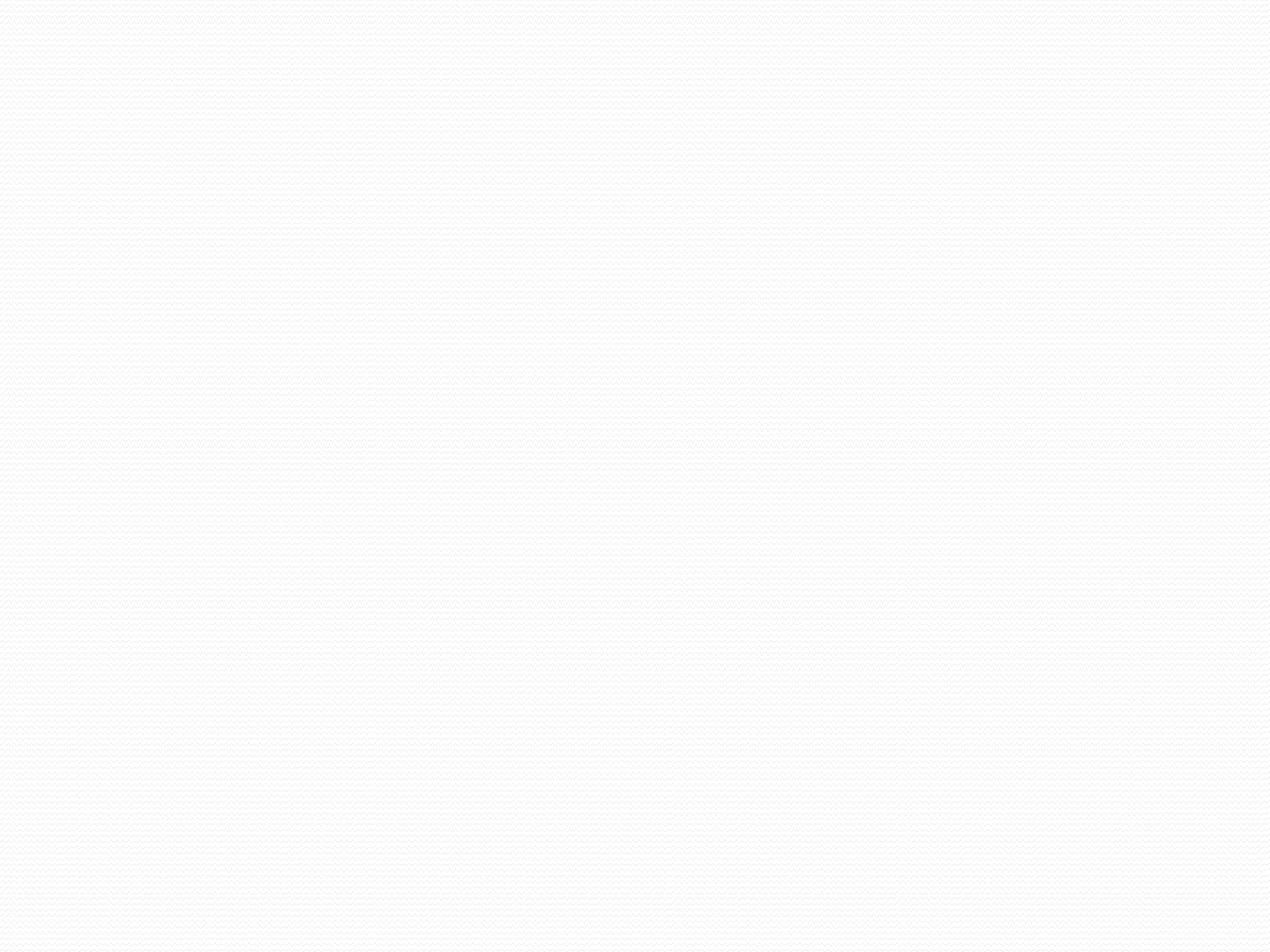 XOR GateThe XOR gate produces a logic 1 output only if its two inputs are different. If the inputs are the same, the output is a logic 0The XOR symbol is a variation on the standard OR symbol. It consists of a plus (+) sign with a circle around it. The logic symbol, as shown here, is a variation on the standard OR symbol.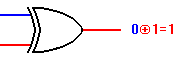 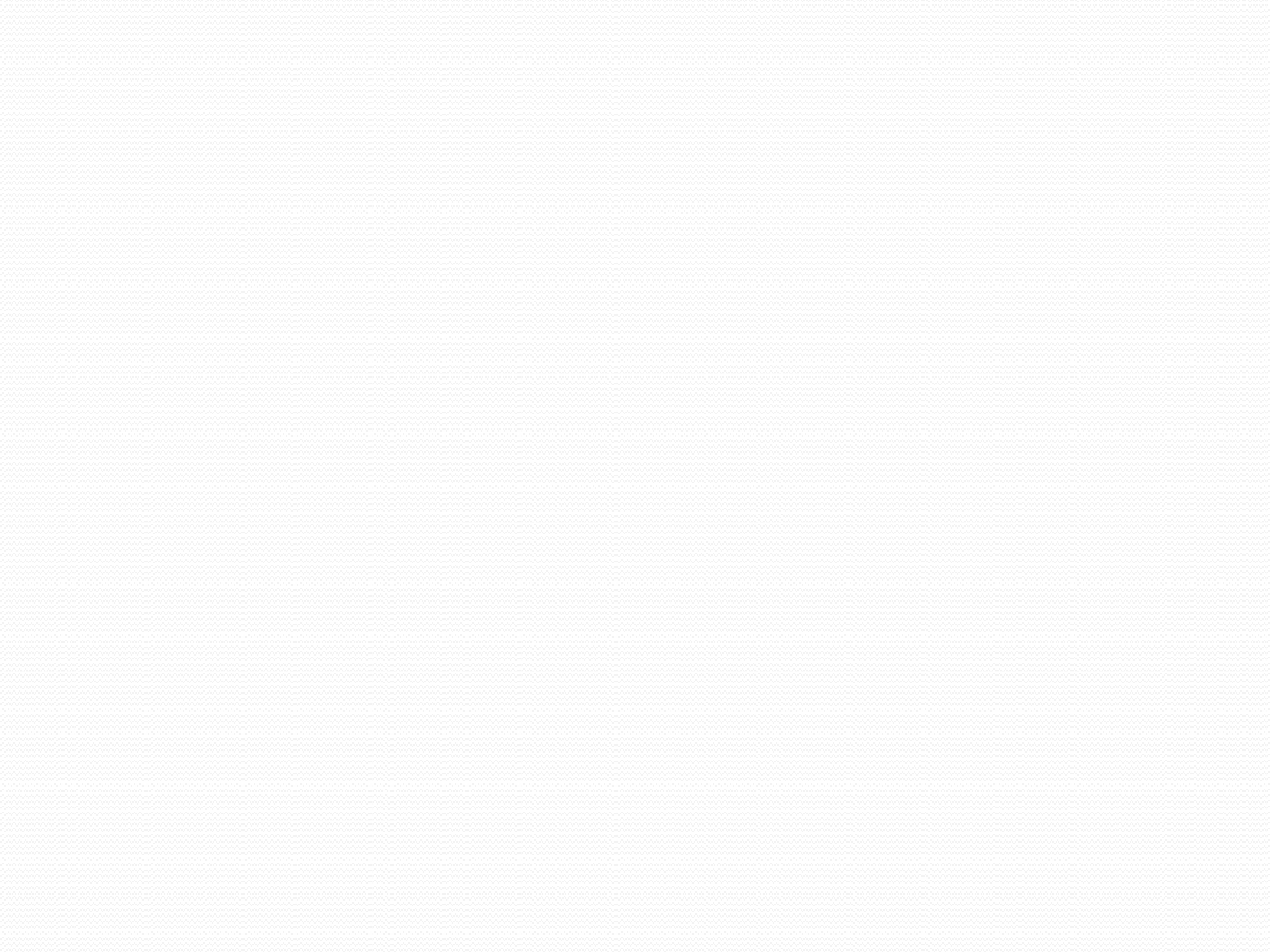 NOR GateThe NOR is a combination of an OR followed by a NOT gate. The output is logical 1 when non of the inputs are logical 0The standard symbol and the truth table for the NOR gateis: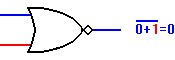 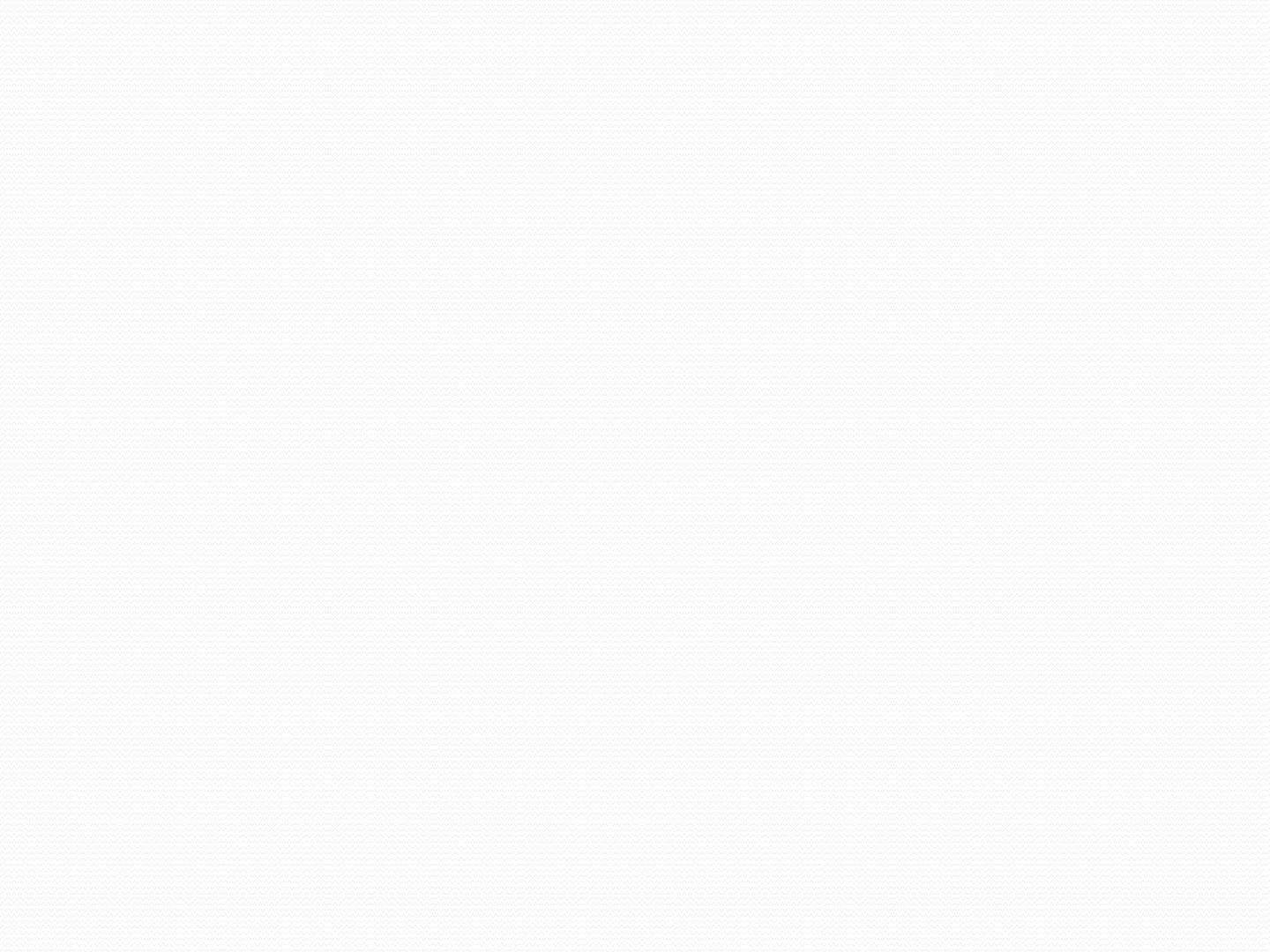 UNIVERSAL GATESA universal gate is actually NAND and NOR gate. It is simply because they can be used to construct other gates. To build big and complex digital system, we only use NAND and NOR gate.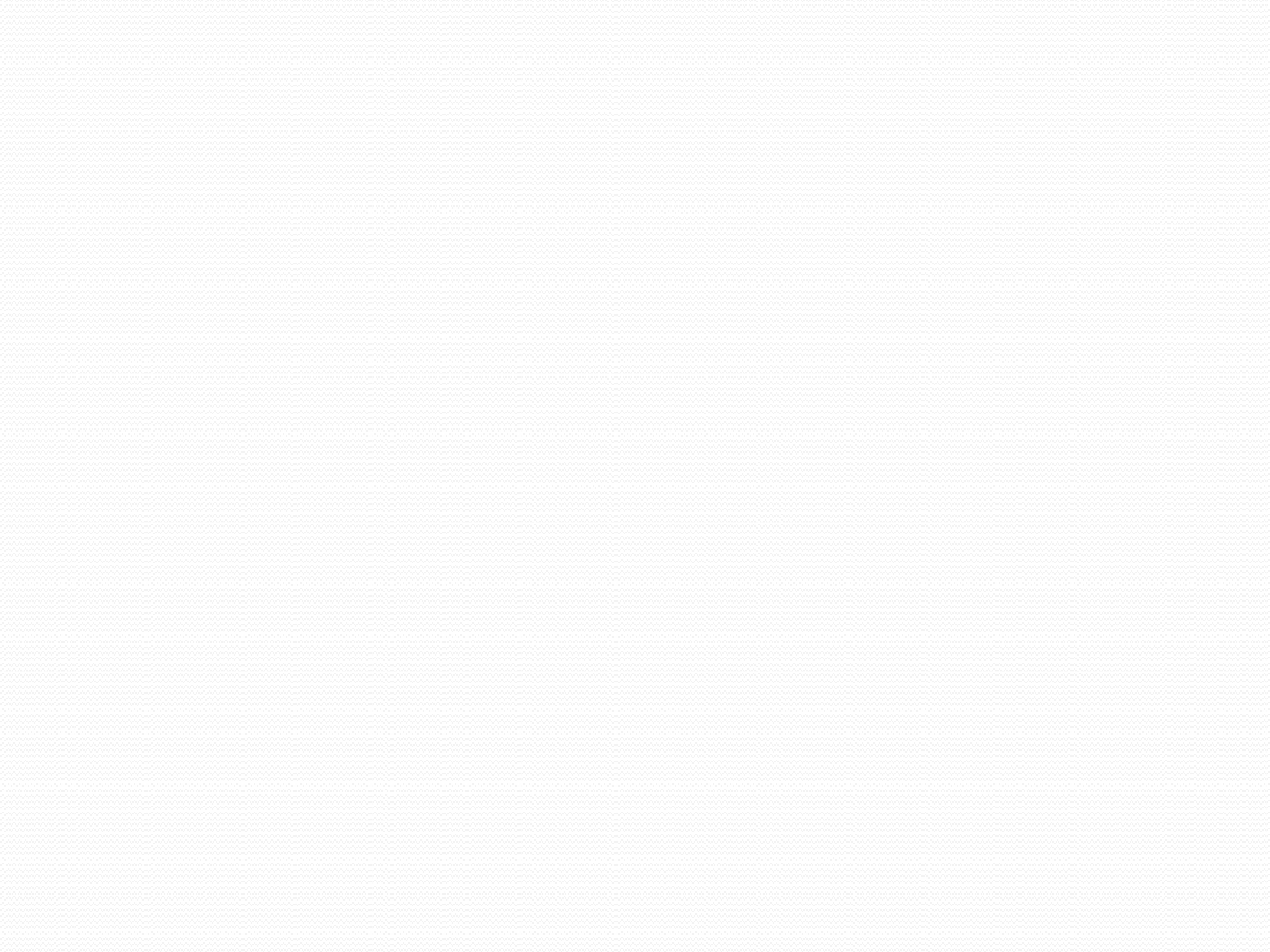 NAND GATE AS UNIVERSALGATENAND gate is used to make OR gate , NOT gate. These gate help us in making al the gates for eg: NAND gate as NOR gate: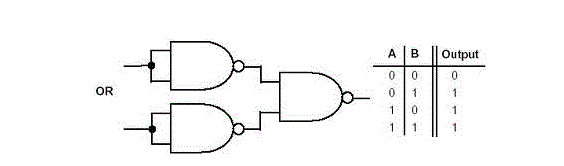 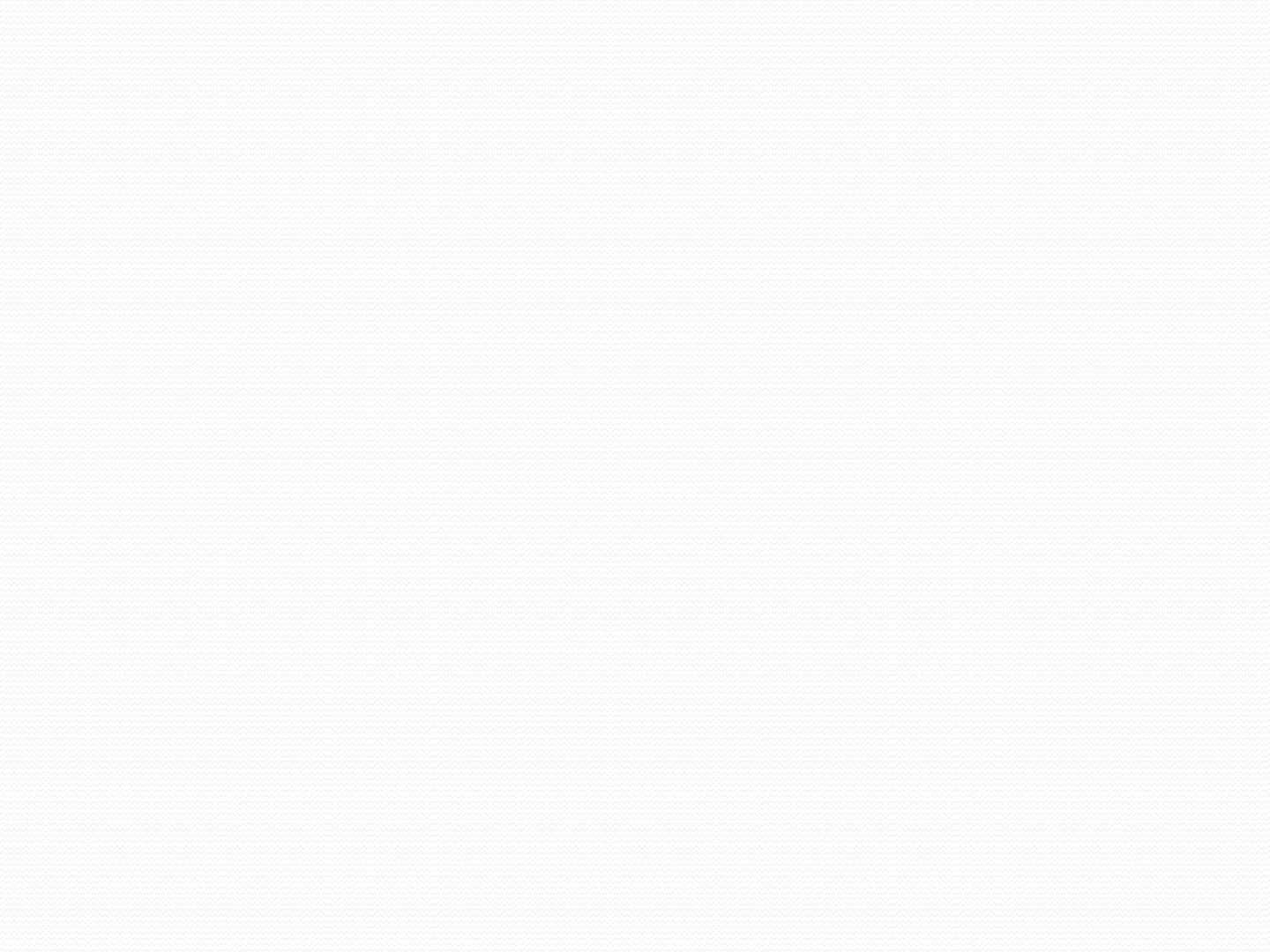 NOR GATE AS UNIVERSAL GATENOR gate is used for make OR gate , NOT gate . with the help of these gate we can make any gate for ex : NOR gate as OR gate.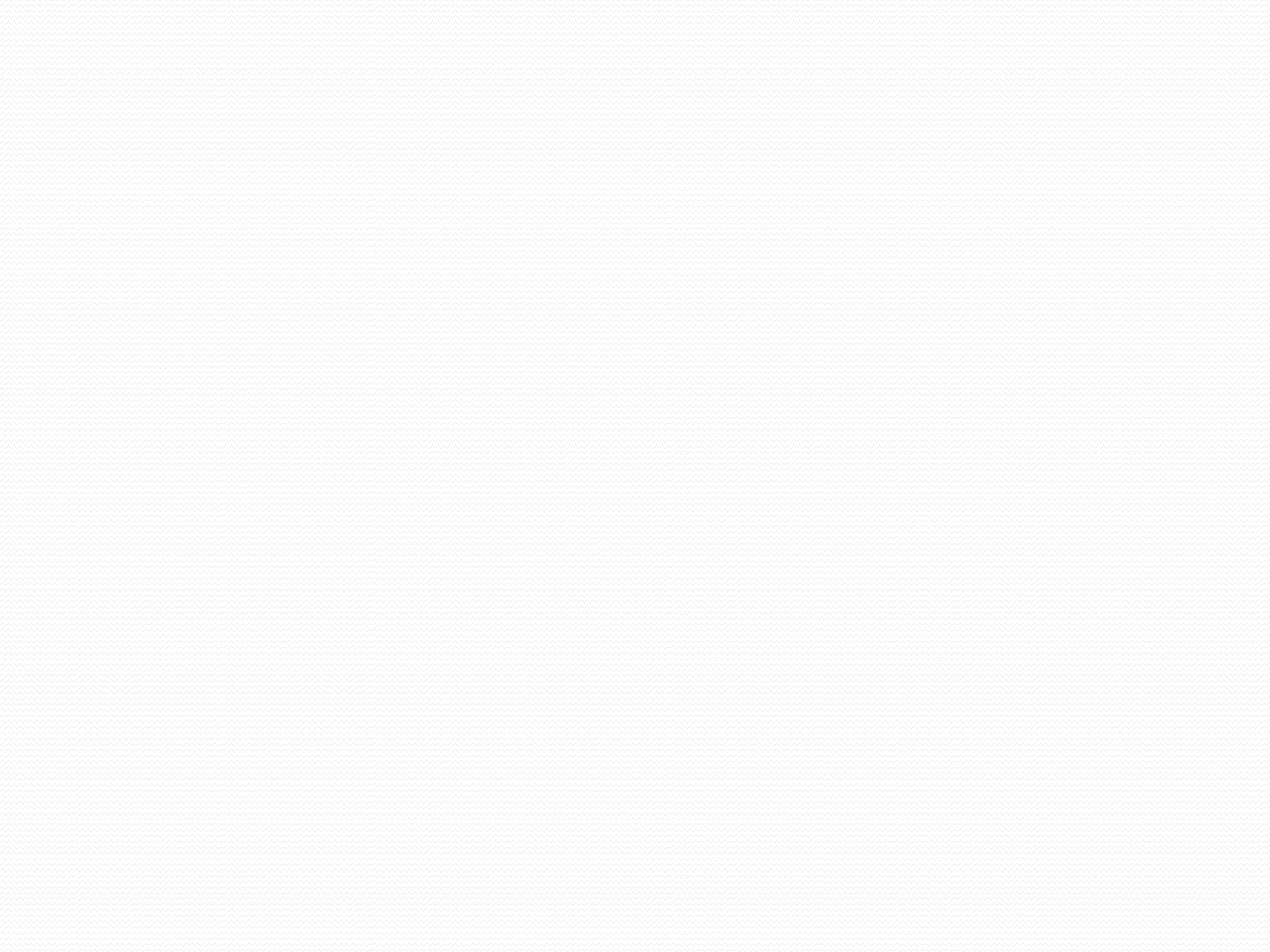 Introduction to TTL logic familyThe full form of TTL is Transistor Transistor logic . The digital ICs in the TTL family used only transistor to perform the basic logic operations . TTL families are used as more complex devices in digital system .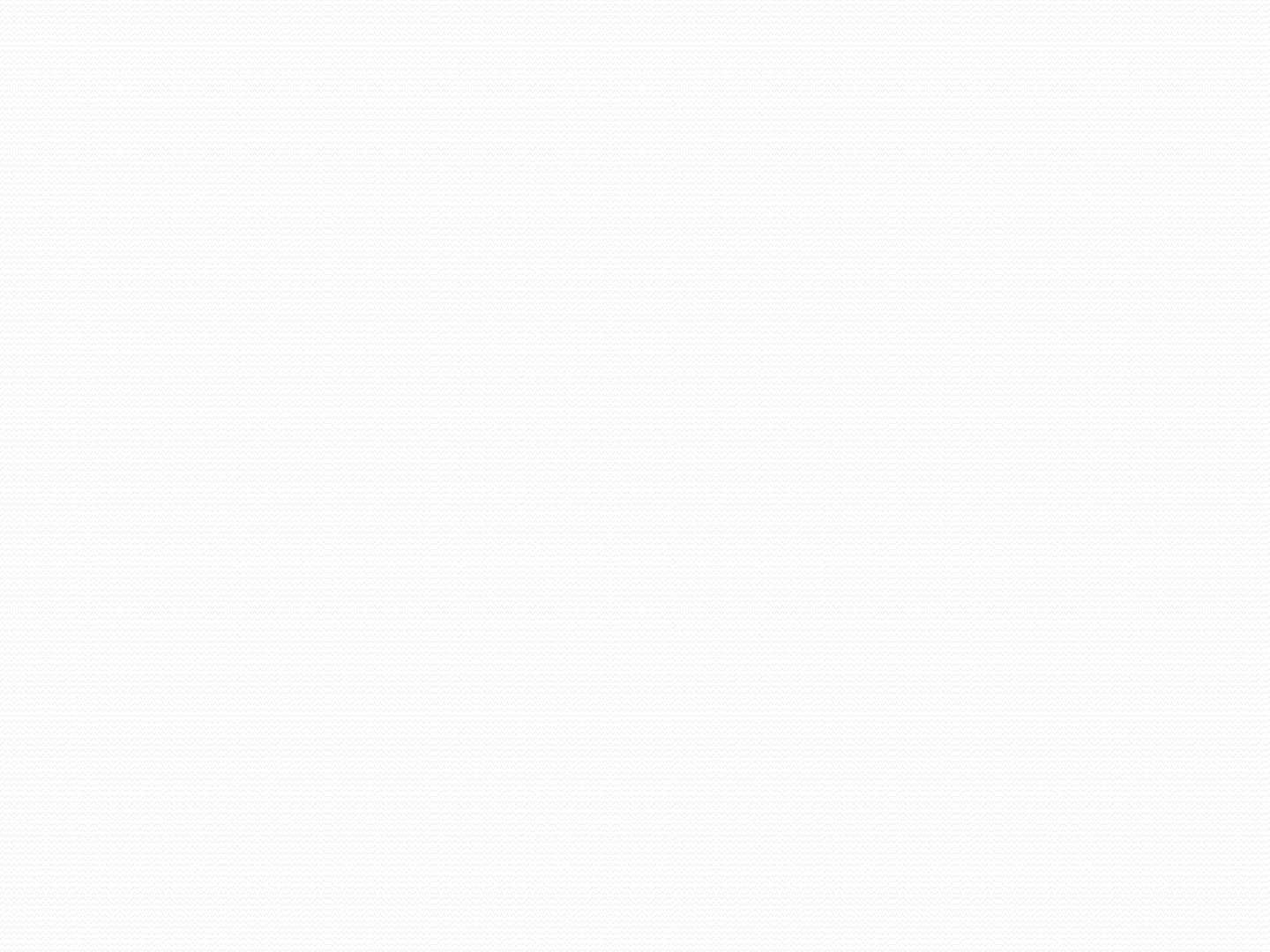 TTL CHARACTERISTICSTransistor-transistor logic (TTL)based on bipolar transistorsone of the most widely used families for small- andmedium-scale devices – rarely used for VLSItypically operated from 5V supplytypical noise immunity about 1 – 1.6 Vmany forms, some optimised for speed, power, etc.high speed versions comparable to CMOS (~ 1.5 ns)low-power versions down to about 1 mW/gate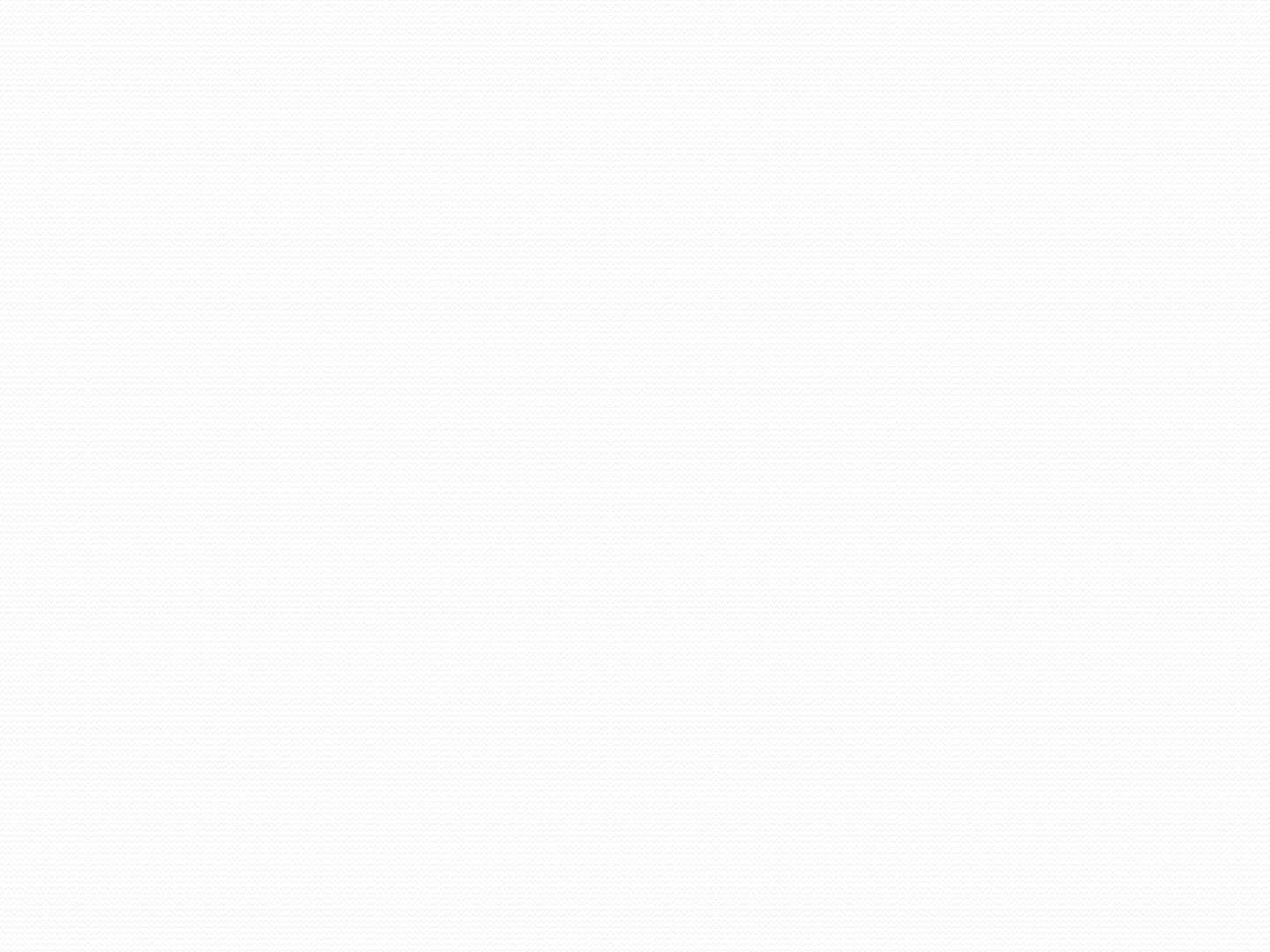 Introduction to CMOS logic familyCMOS stands for Complementary Metal Oxide Semiconductor. A complementary pair uses both p or n channel MOSFETs.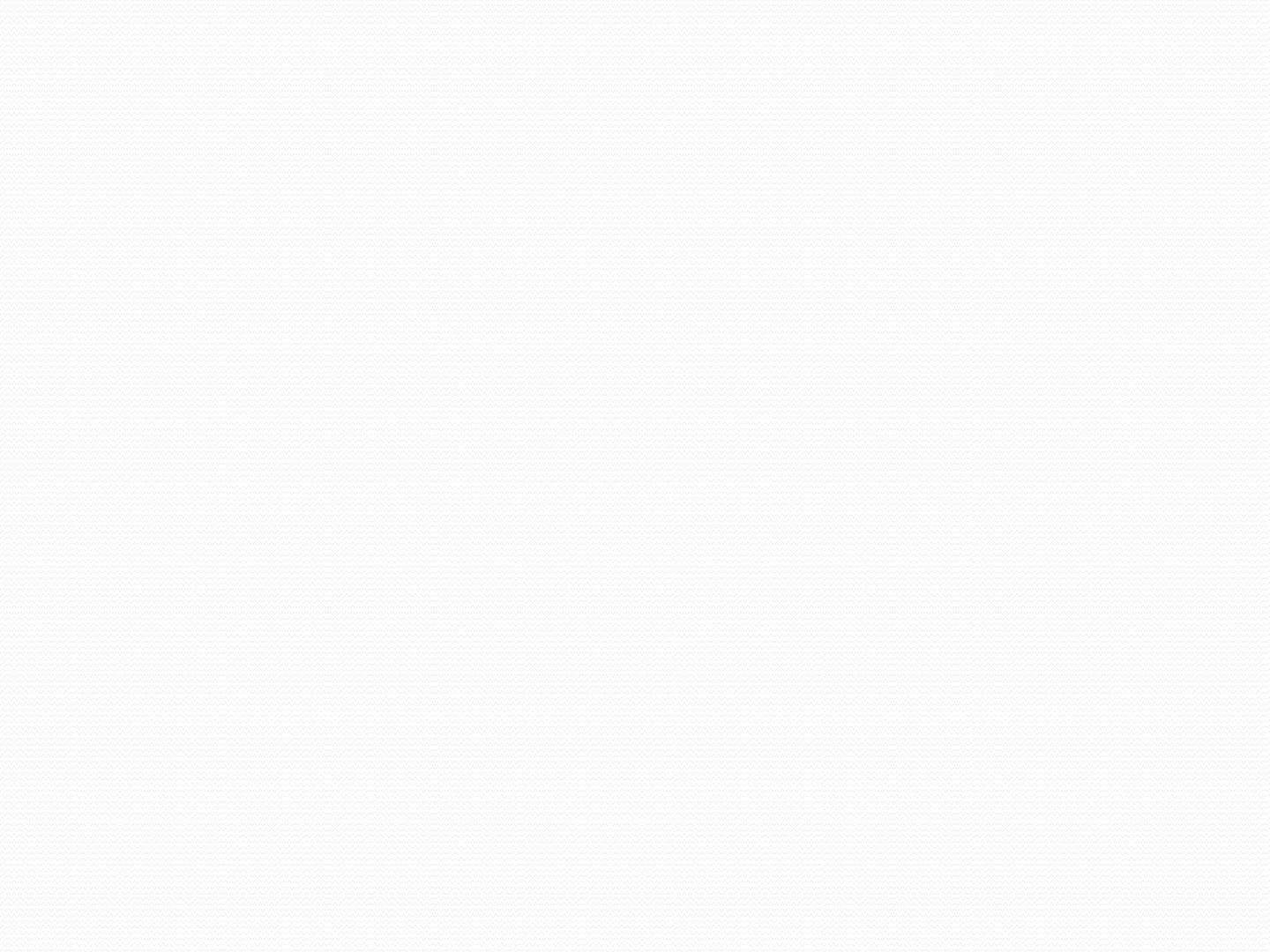 CMOS CHARACTERISTICSComplementary metal oxide semiconductor (CMOS)most widely used family for large-scale devicescombines high speed with low power consumptionusually operates from a single supply of 5 – 15 Vexcellent noise immunity of about 30% of supply voltagecan be connected to a large number of gates (about 50)many forms – some with tPD down to 1 nspower consumption depends on speed (perhaps 1 mW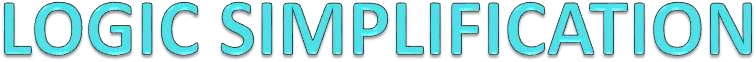 CHAPTER- 5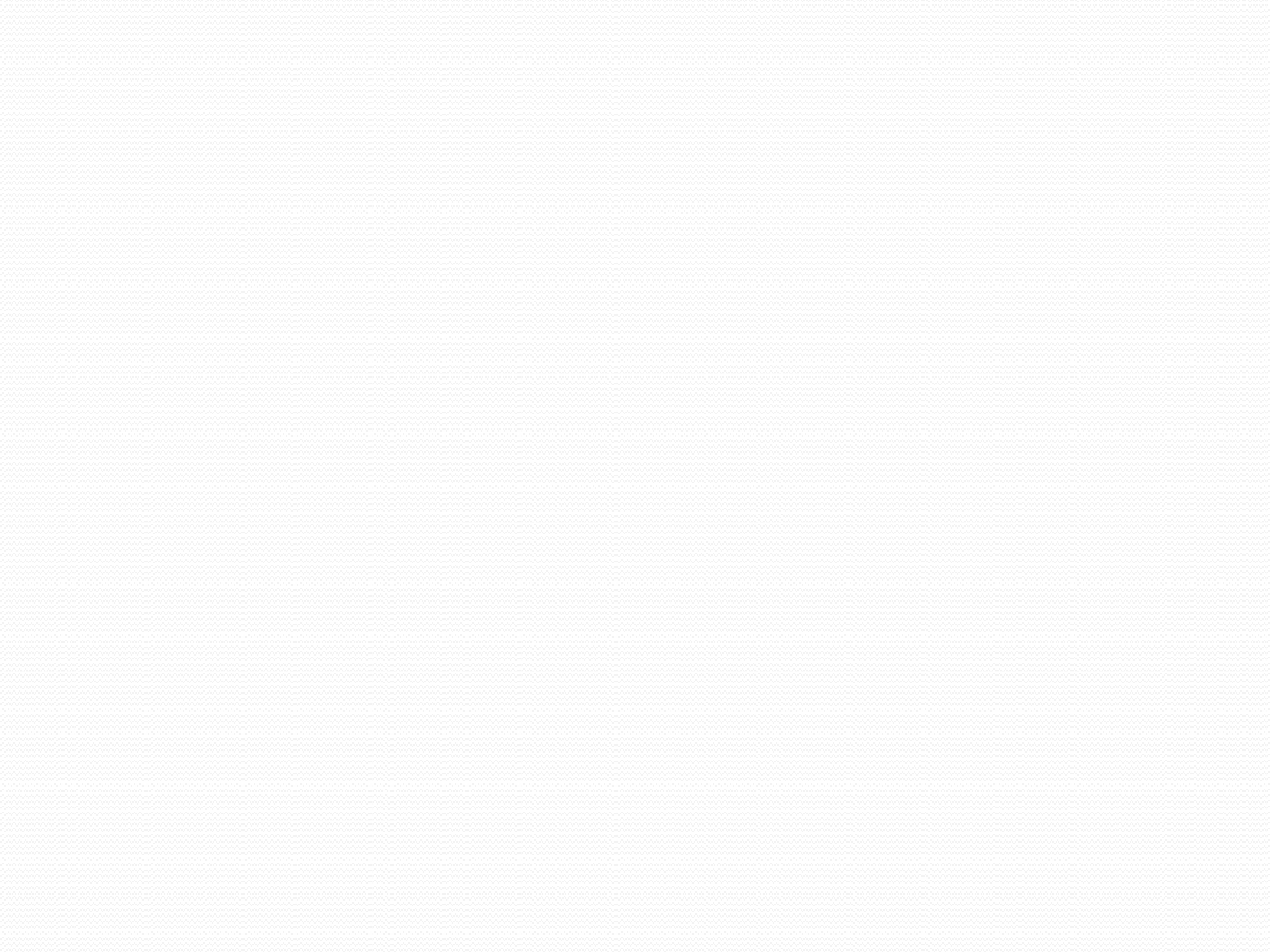 INTRODUCTIONALL the digital circuit operation depend upon only two values that is either 1 or 0 . Where the value of 1 and 0 denoted the predefined voltage level . So , Boolean algebra can used for the analysis , simplification design of digital circuit .There are three operation in Boolean Algebra :Logical additionLogical multiplicationLogical inversion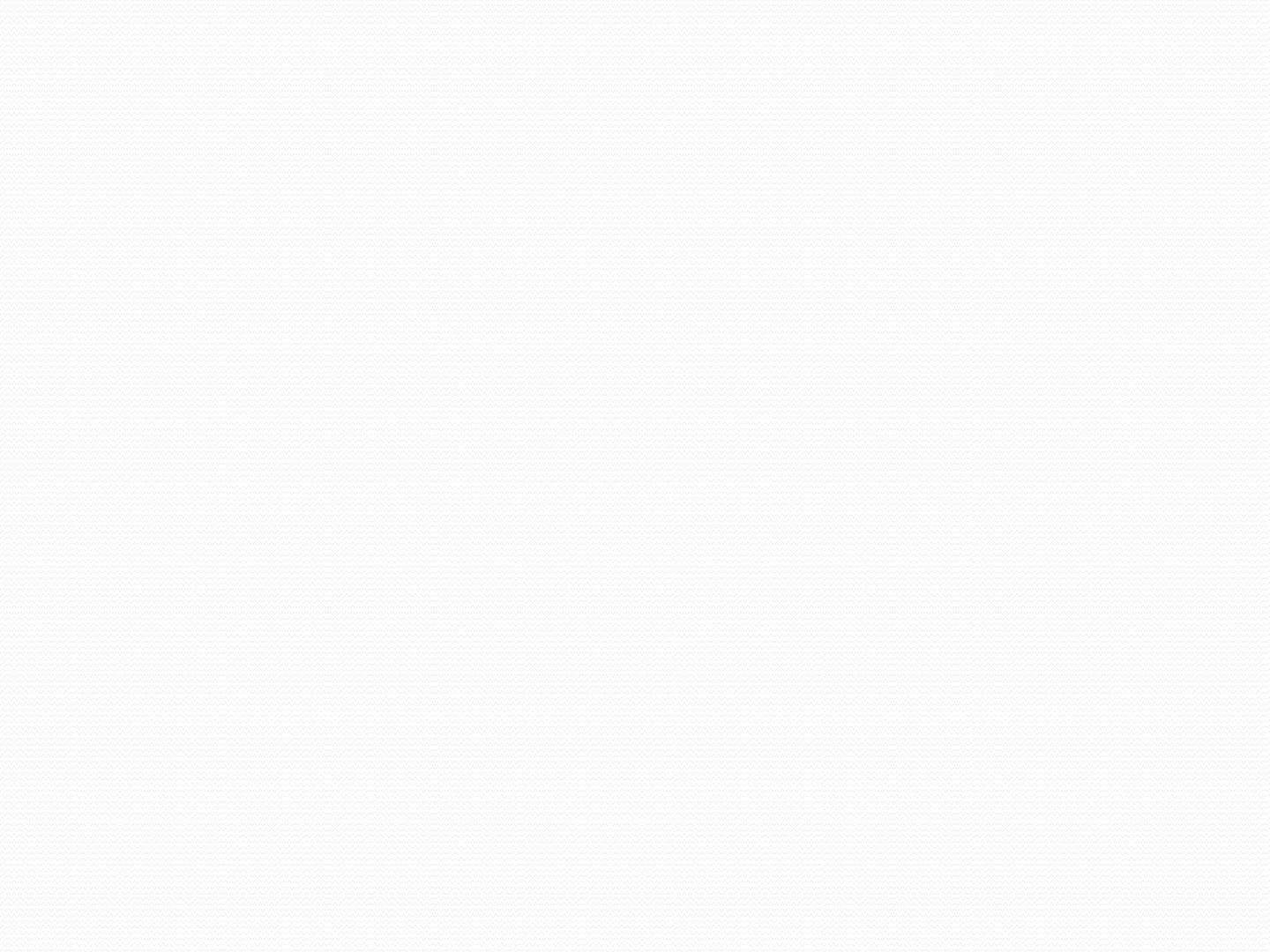 Postulates OF Boolean AlgebraA statement that is not proved but assumed to be true is called the postulates .The basic postulates of Boolean Algebra are:Commutative lawsAssociative lawsDistributed lawsIdentity ruleComplement rule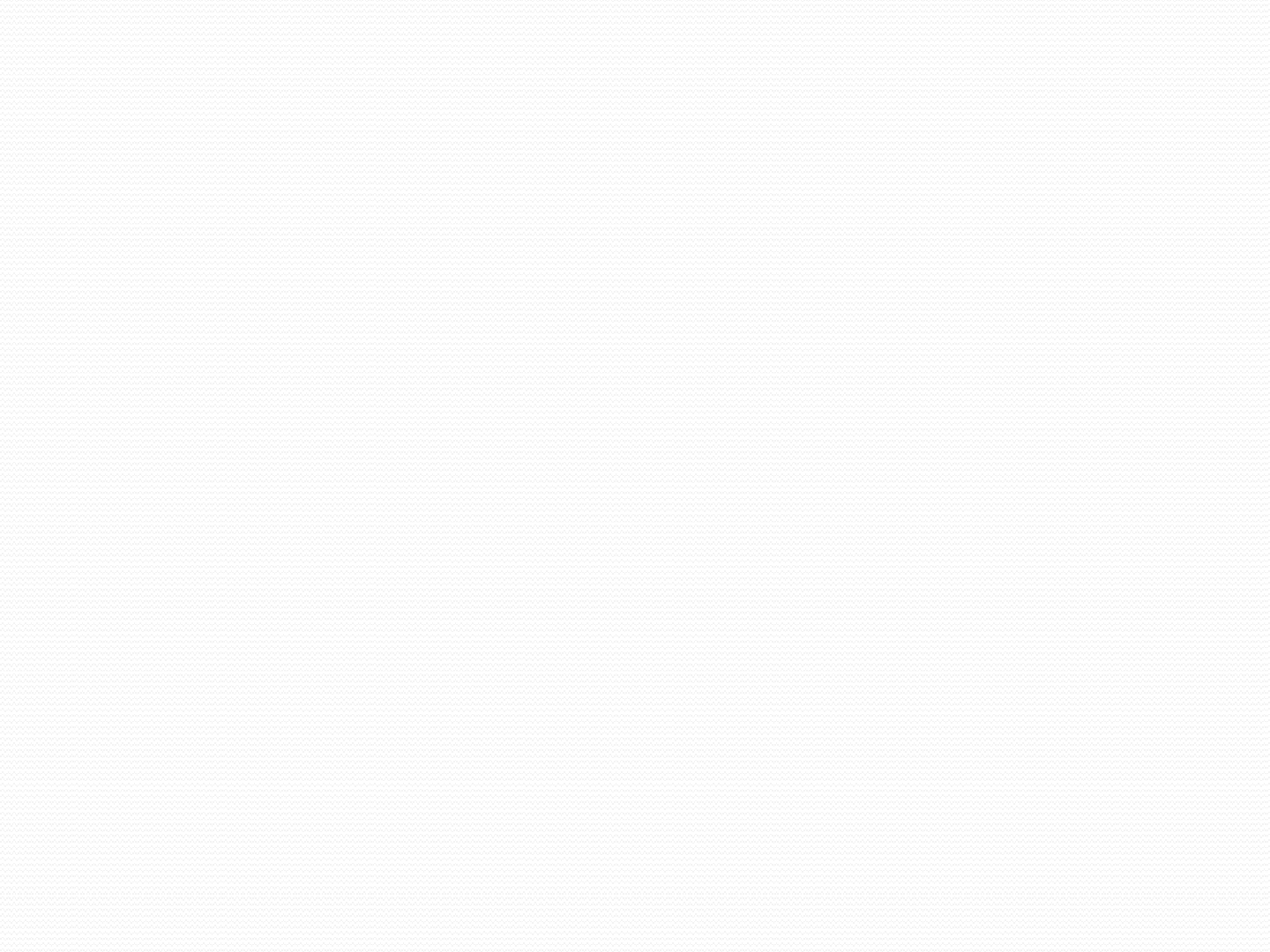 DEMORGAN’S THEOREMSA great mathematician named demorgan gives two theorems of Boolean Algebra . These theorem are very useful and powerful identities used in Boolean Algebra.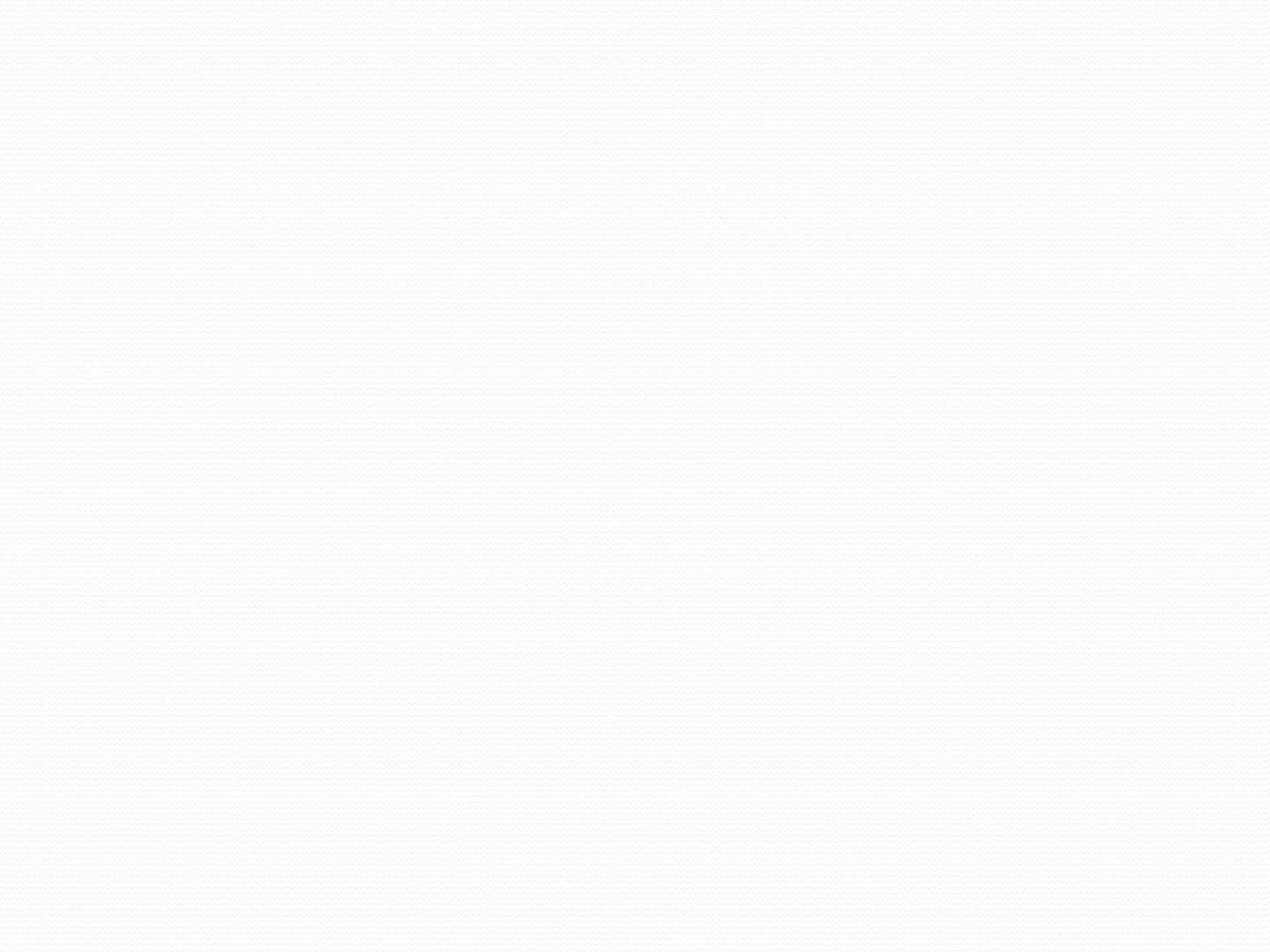 DeMorgan’s Theorem #1A · B = A + B    	        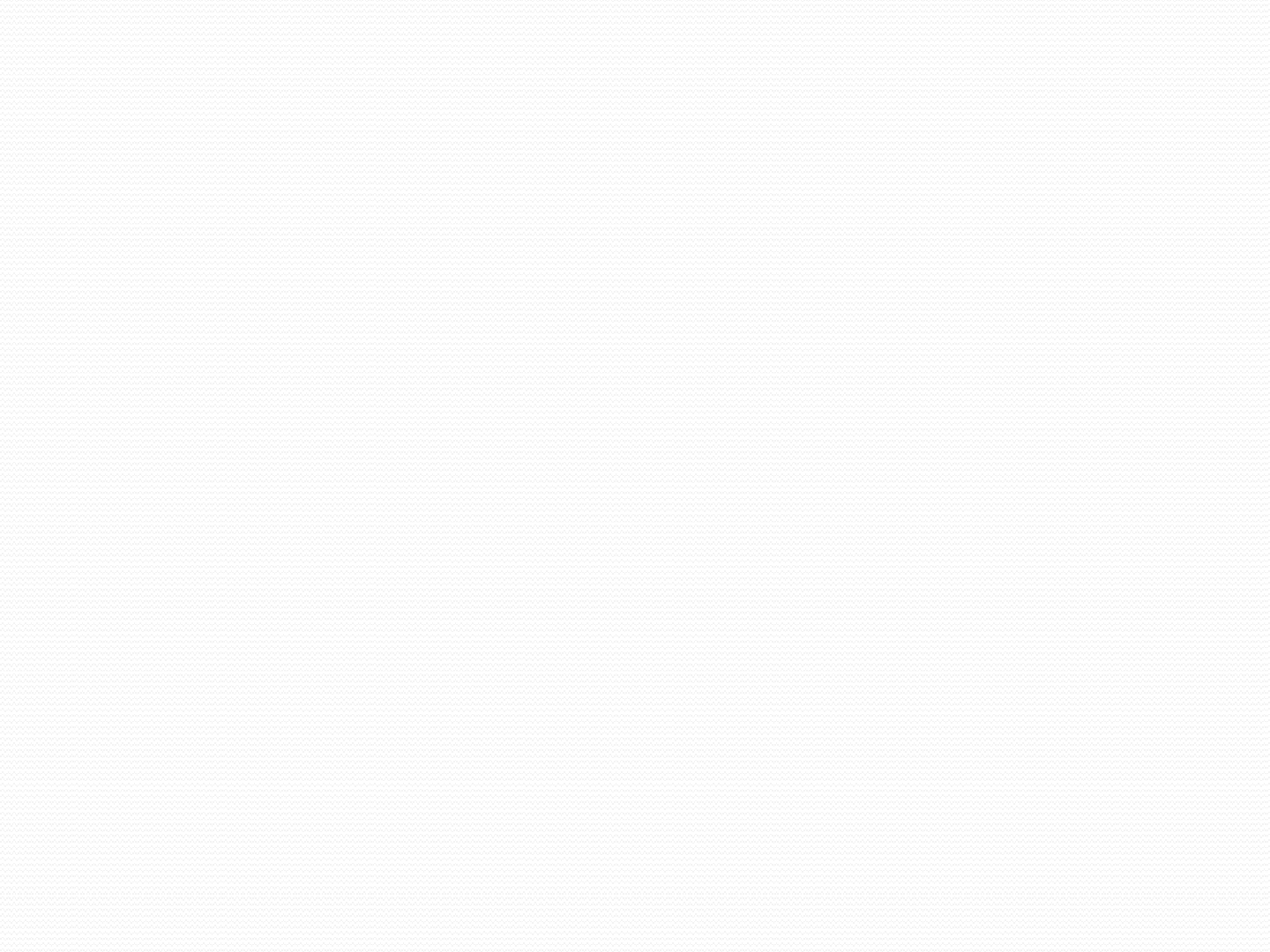 DeMorgan’s Theorem #2A + B = A · B	       EQUAL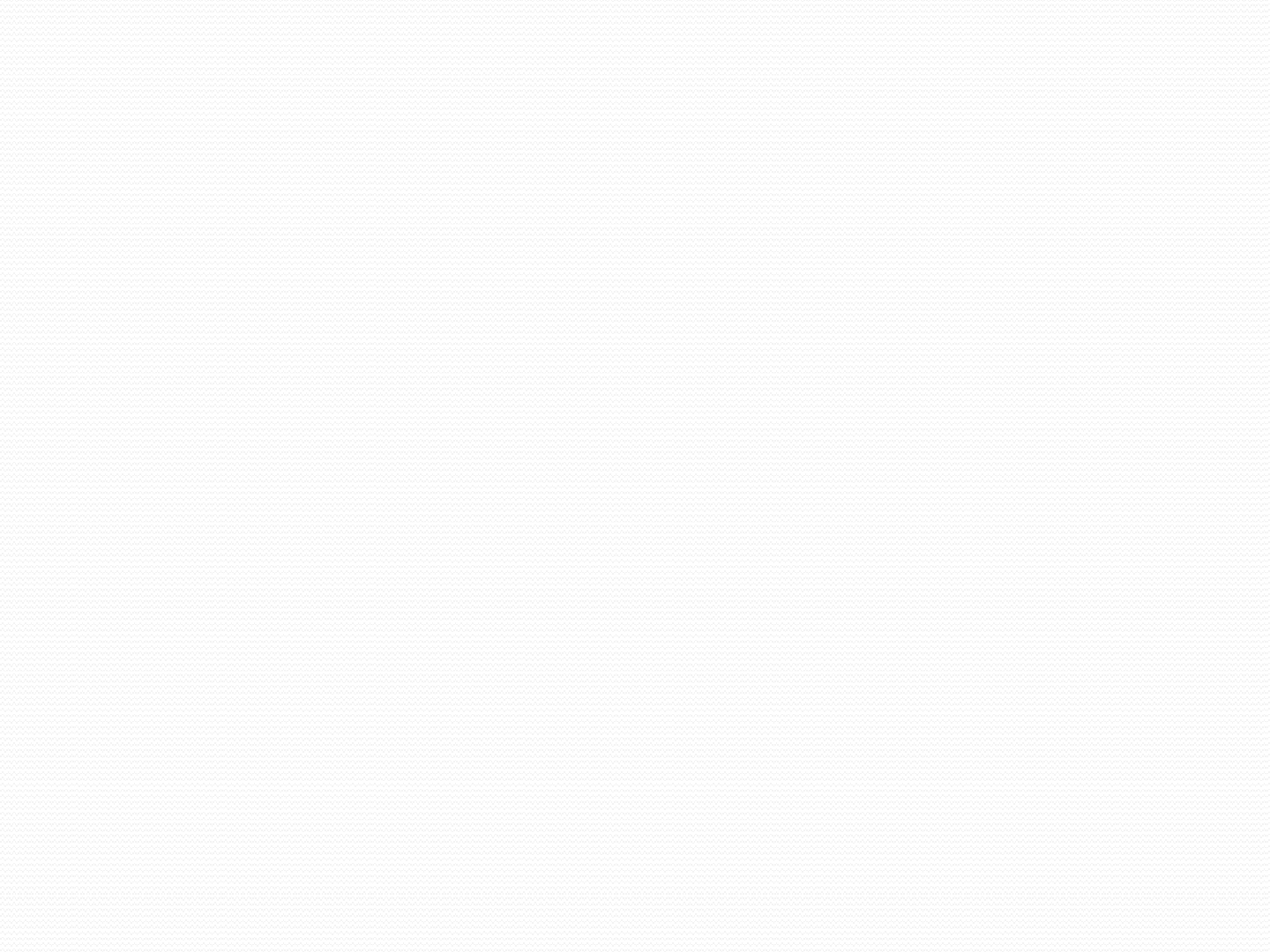 KARNAUGH MAPS (K-MAP)An n-variable k-map has two cell with each cell corresponding to an n-variable truth table value .K-Map cell are labeled with the corresponding truth table row .K-Map cells are arranged such that adjacent cells correspond to truth rows that differ in only one bit position (logical adjacency) .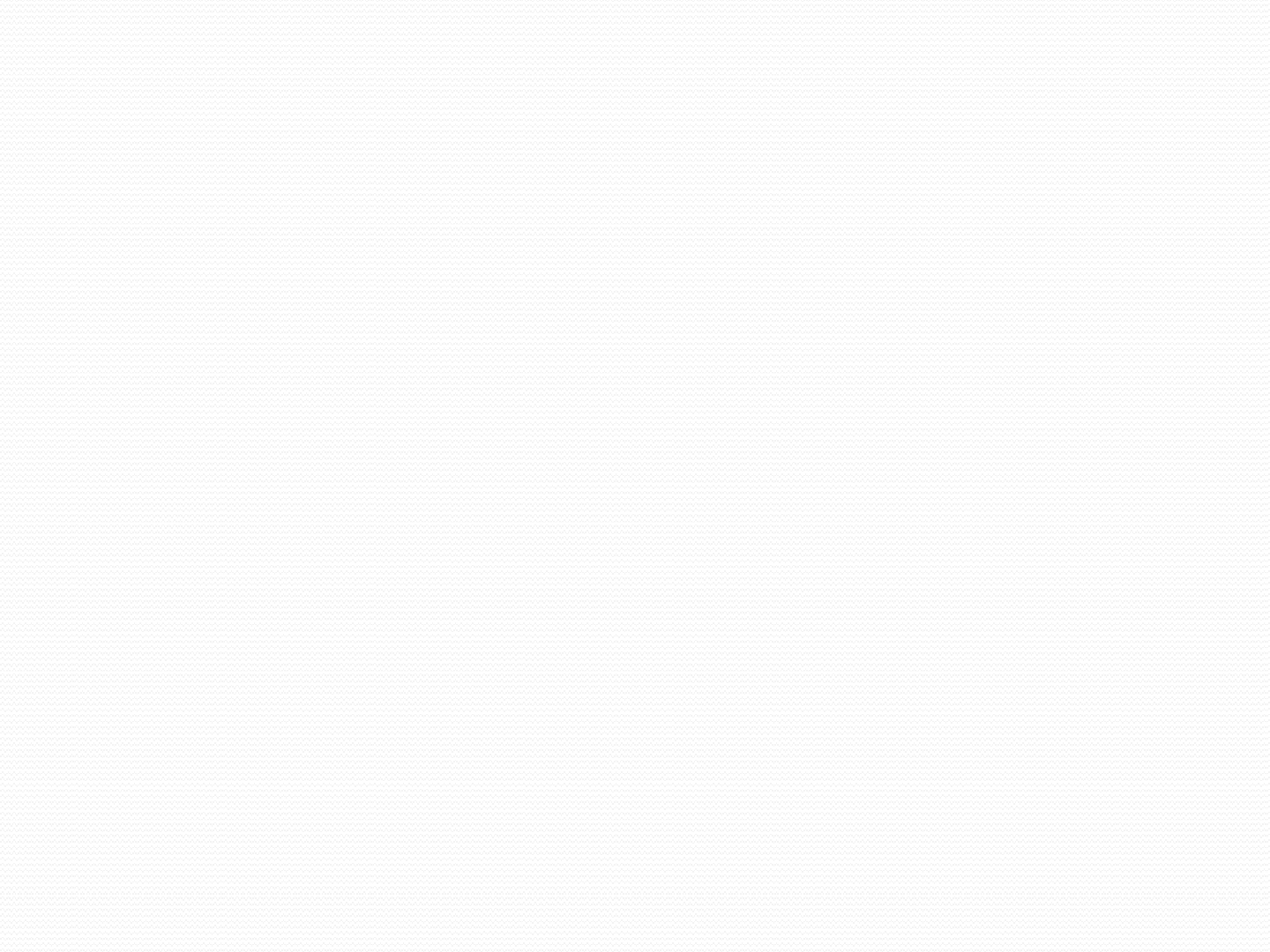 KARNAUGH MAPS ( K-MAPS )K-Map – A tool for representing Boolean function up to six variables .K-Map are tables of row and columns with entries represent 1’s or 0’s of SOP and POS representation .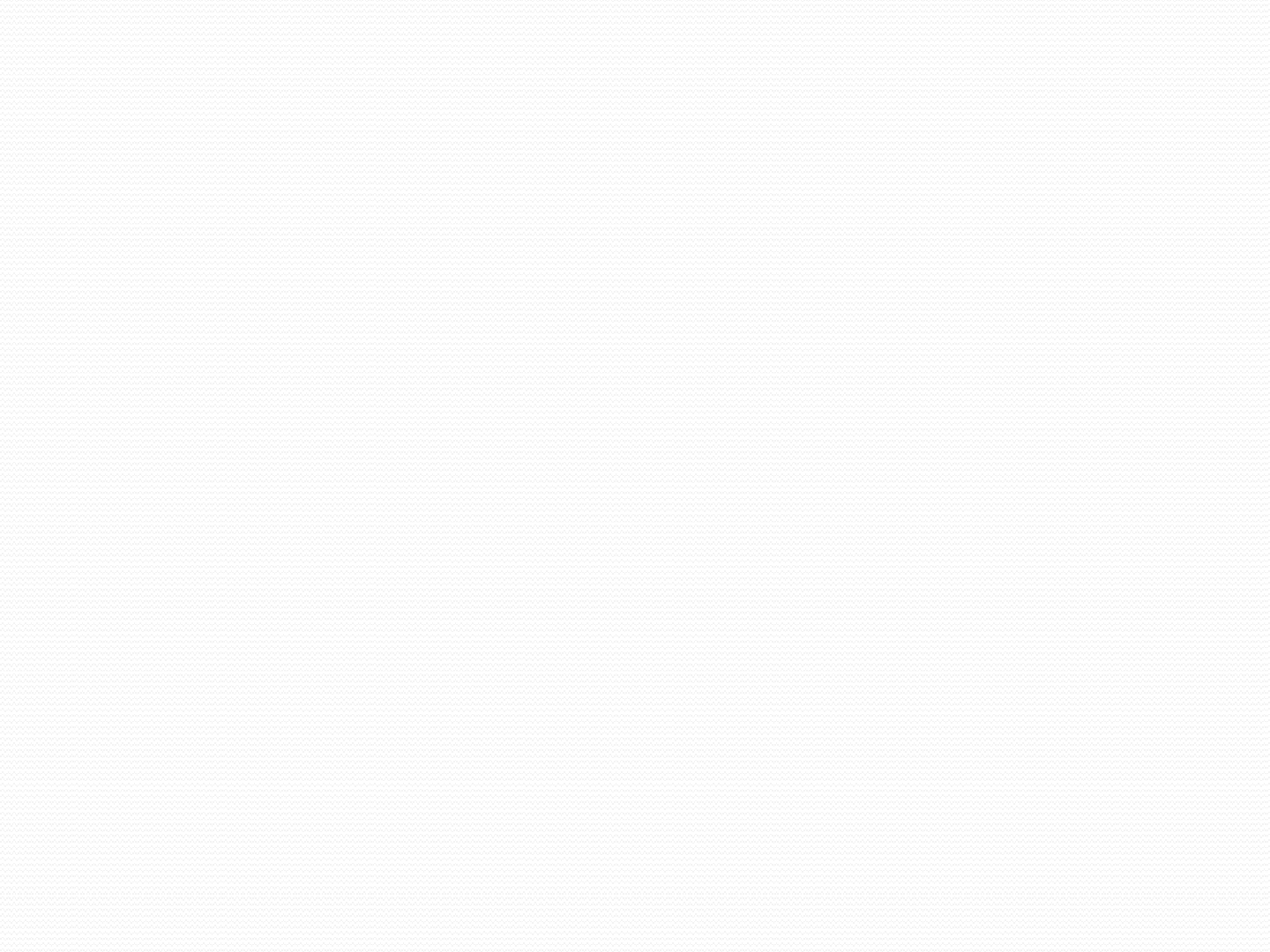 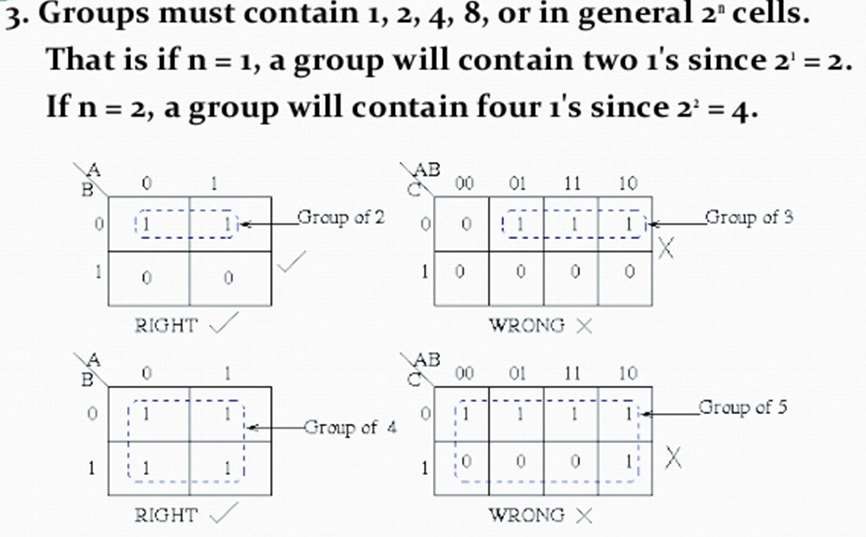 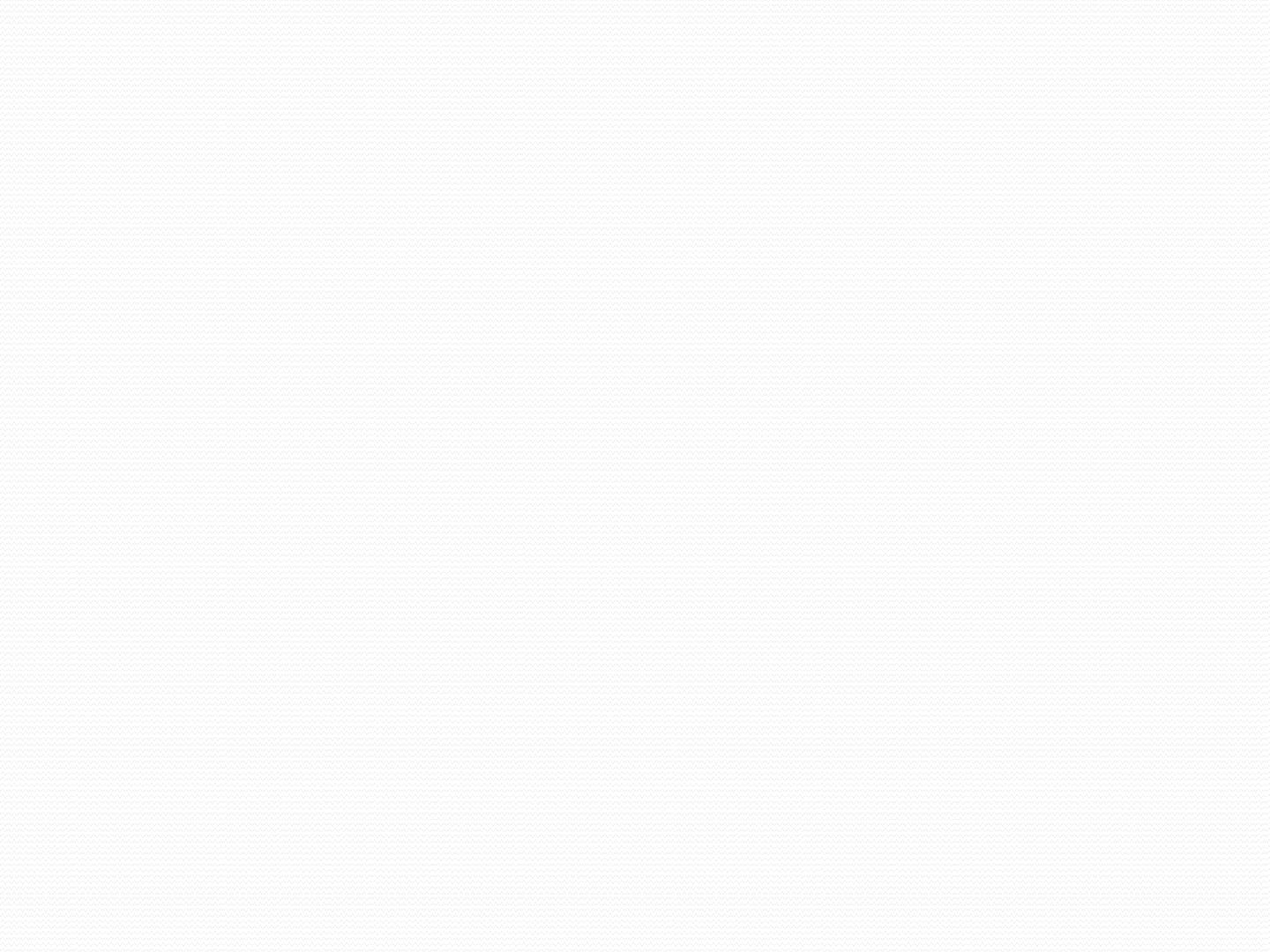 Example – 4 variable K-Map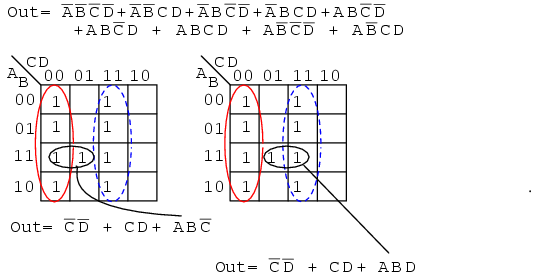 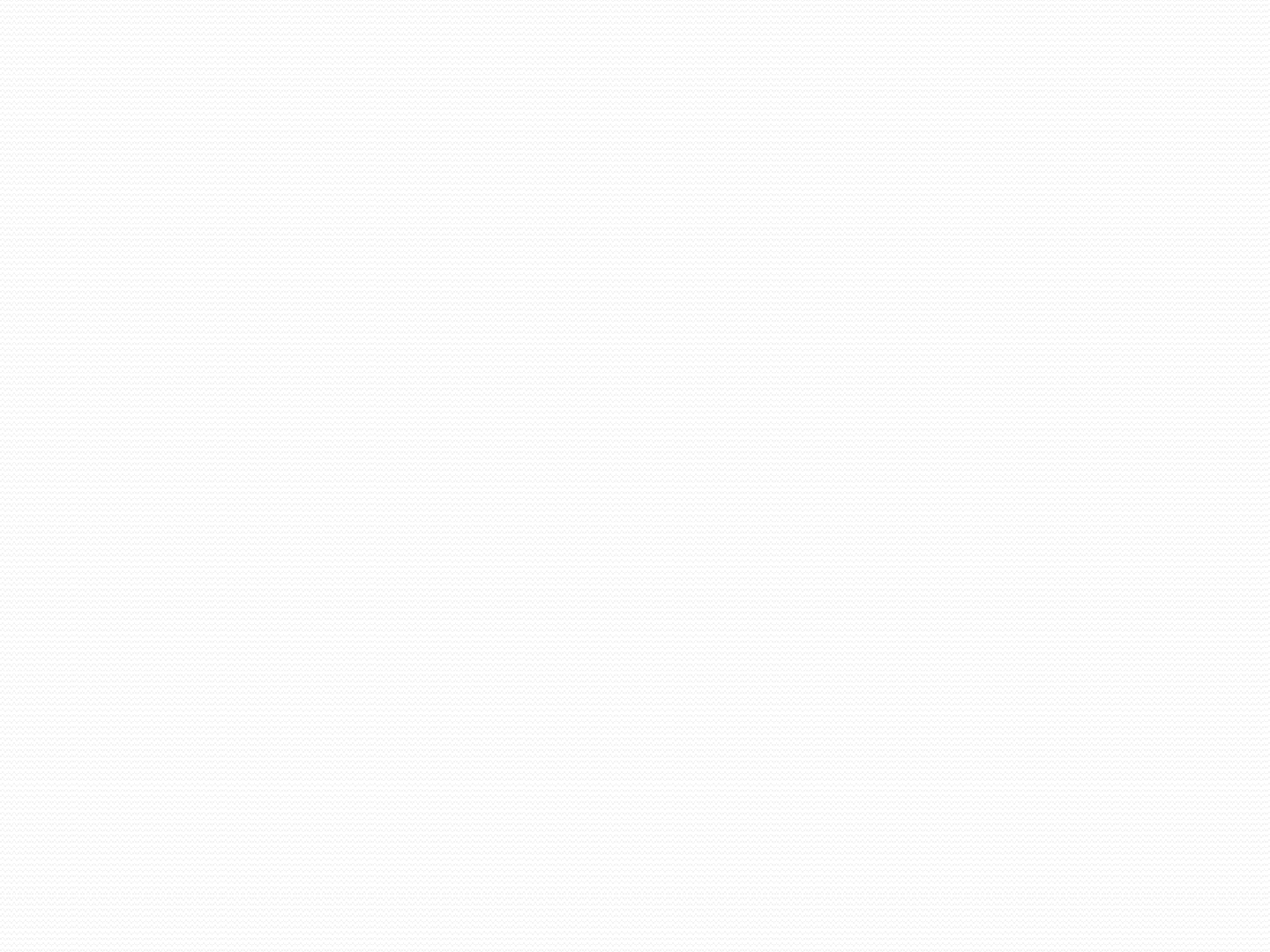 Advantages and Disadvantages ofK-MapAdvantages :Minimizes boolean expressions without the need using various boolean theorems & computations.Minimizes number of Logical gates used.Disadvantages :Become tedious for 5 variables.It is not suitable for computer reduction.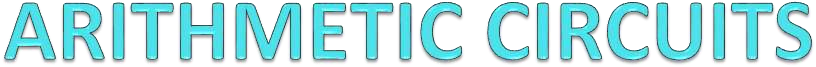 CHAPTER- 6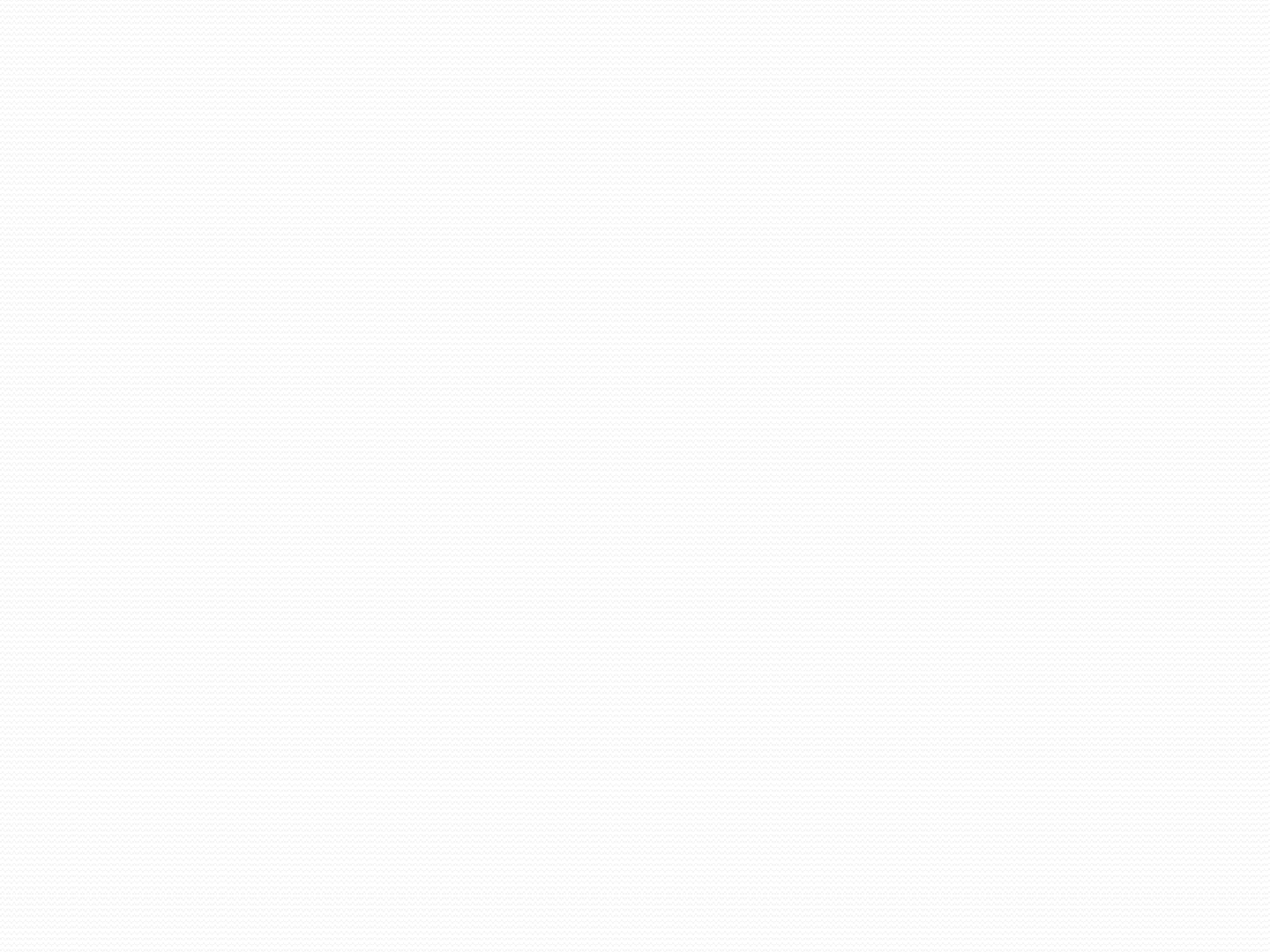 Combinational Arithmetic CircuitsAddition:Half Adder (HA).Full Adder (FA).Subtraction:Half Subtractor.Full Subtractor.4 bit adder/subtracterAdder and Subtractor IC (7484)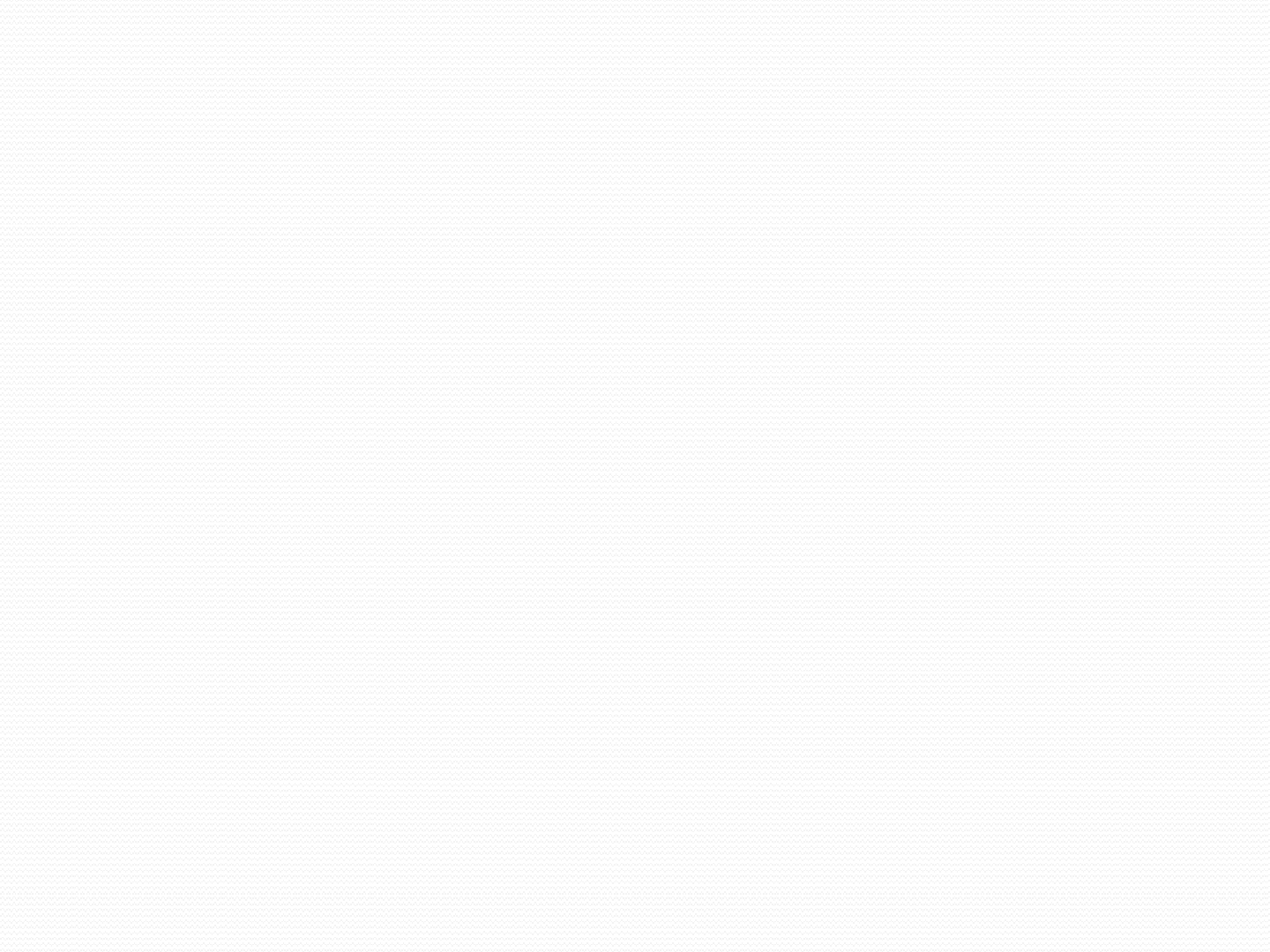 HALF ADDERAdding two single-bit binary values, X, Y produces a sum S bit and a carry out C-out bit. This operation is called half addition and the circuit to realize it is called a half adder.Half Adder Truth TableInputs	OutputsS(X,Y) =  (1,2) S = X’Y + XY’ S = X  YC-out(x, y, C-in) =  (3) C-out = XYX Y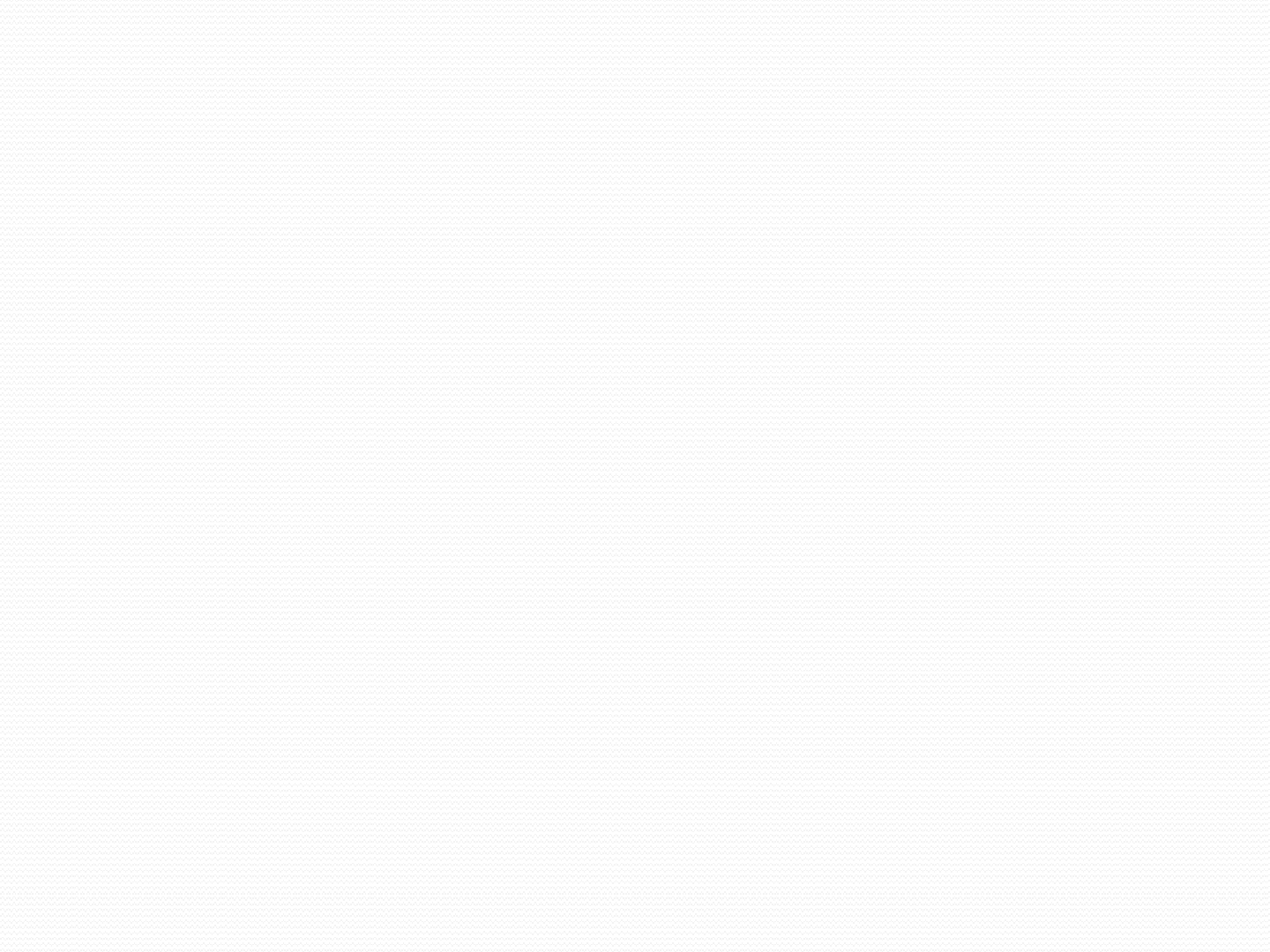 SC-OUTSum SC-out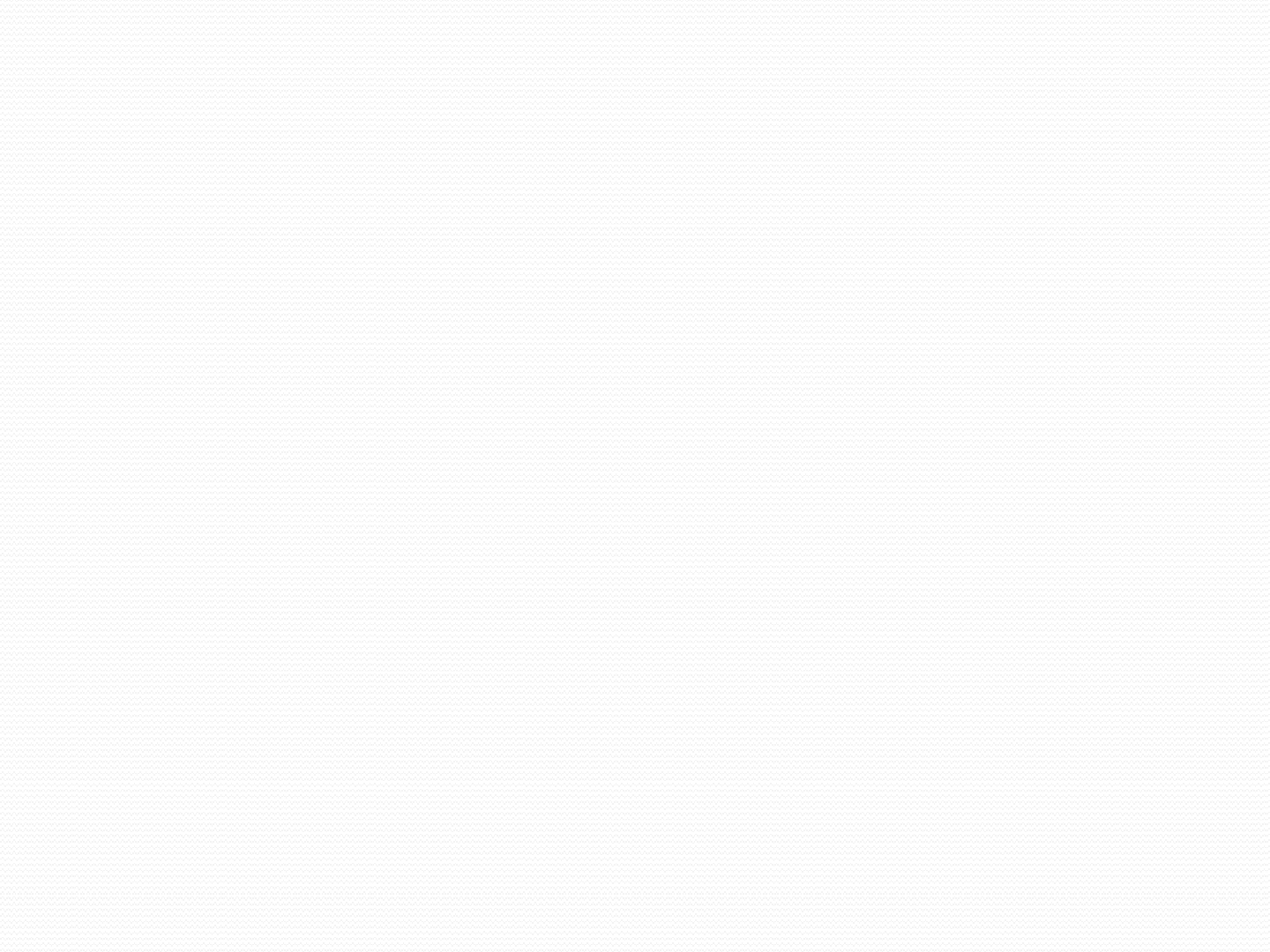 FULL ADDERAdding two single-bit binary values, X, Y with a carry input bit C-in produces a sum bit S and a carry out C-out bit.Full AdderFull Adder Truth TableInputs	OutputsSum SXYC-in01X00	01	11	10YC-inS = X’Y’(C-in) + XY’(C-in)’ + XY’(C-in)’ + XY(C-in)S = X  Y  (C-in)Carry C-out	X1	1	1	1	1C-inS(X,Y, C-in) =  (1,2,4,7)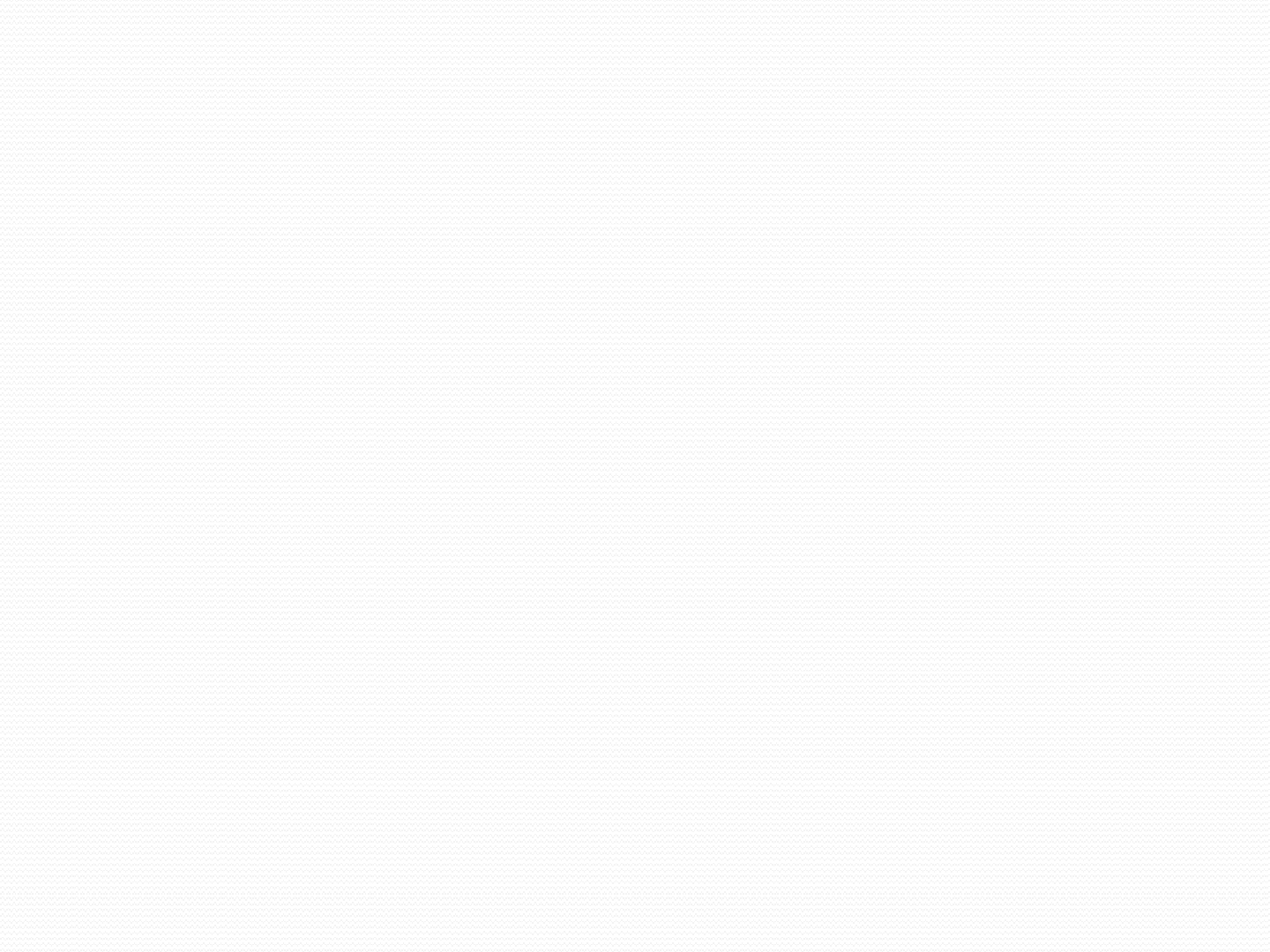 C-out(x, y, C-in) =  (3,5,6,7)YC-out = XY + X(C-in) + Y(C-in)Full Adder Circuit Using XORX	Y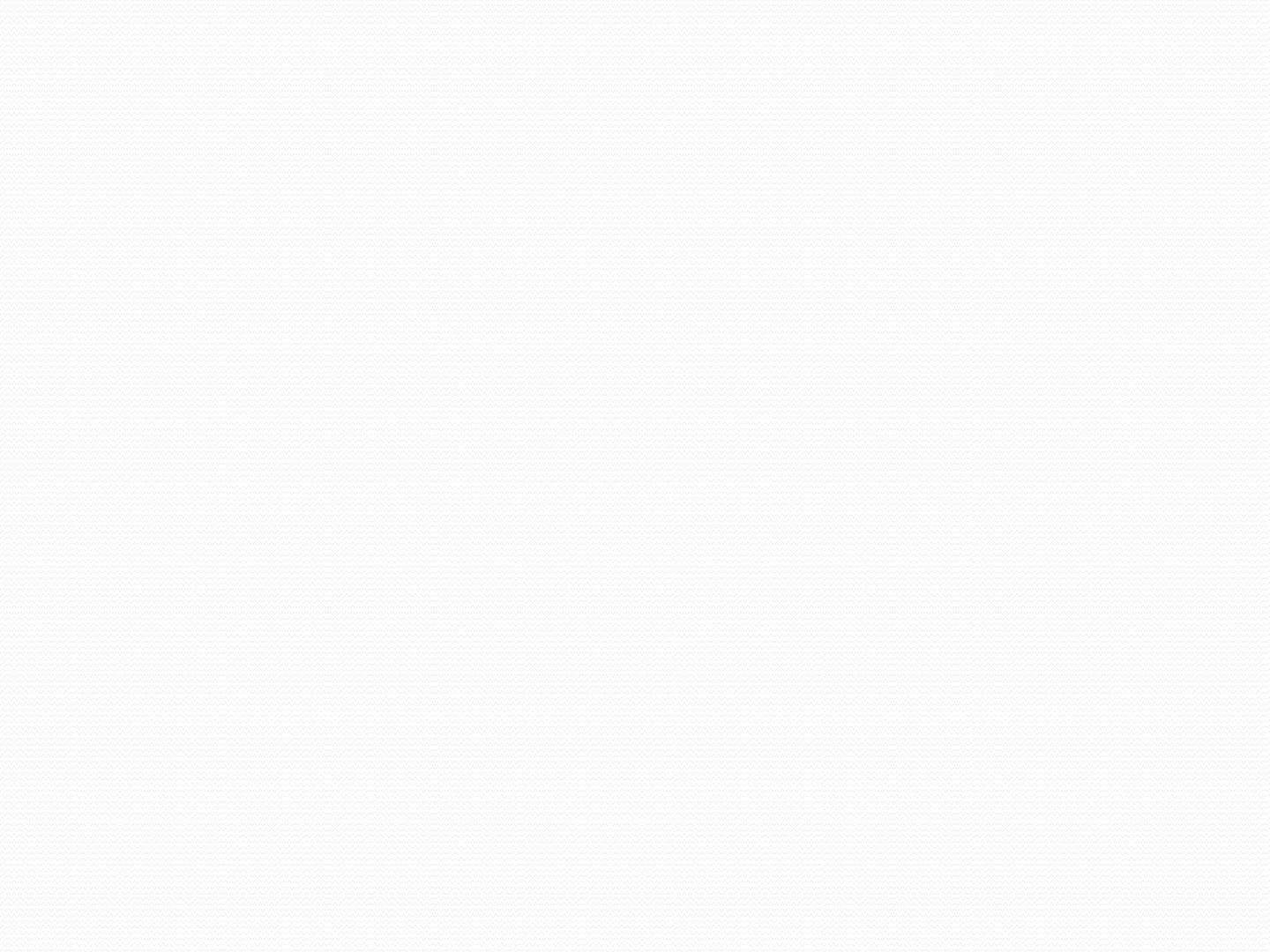 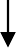 C-out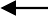 SC-inXYC-inXY XC-inYC-inSum S 	 C-out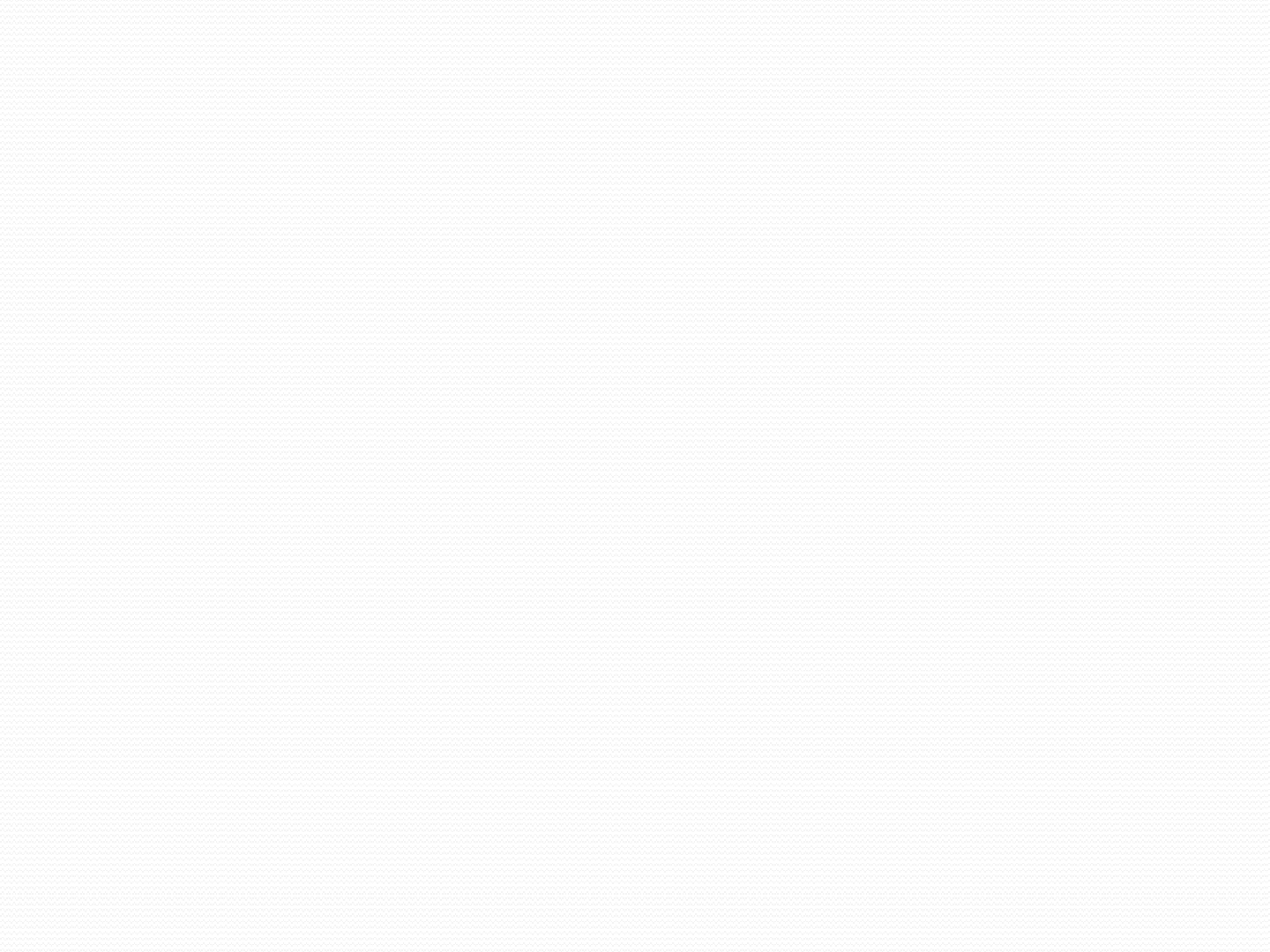 HALF SUBTRACTORSubtracting a single-bit binary value Y from anther X (I.e. X -Y ) produces a difference bit D and a borrow out bit B-out.This operation is called half subtraction and the circuit to realize it is called a half subtractor..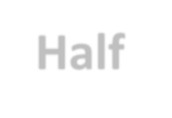 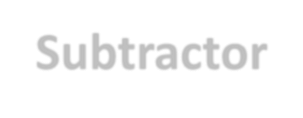 Half Subtractor Truth TableInputs	OutputsD(X,Y) =  (1,2) D = X’Y + XY’ D = X  YB-out(x, y, C-in) =  (1) B-out = X’YX Y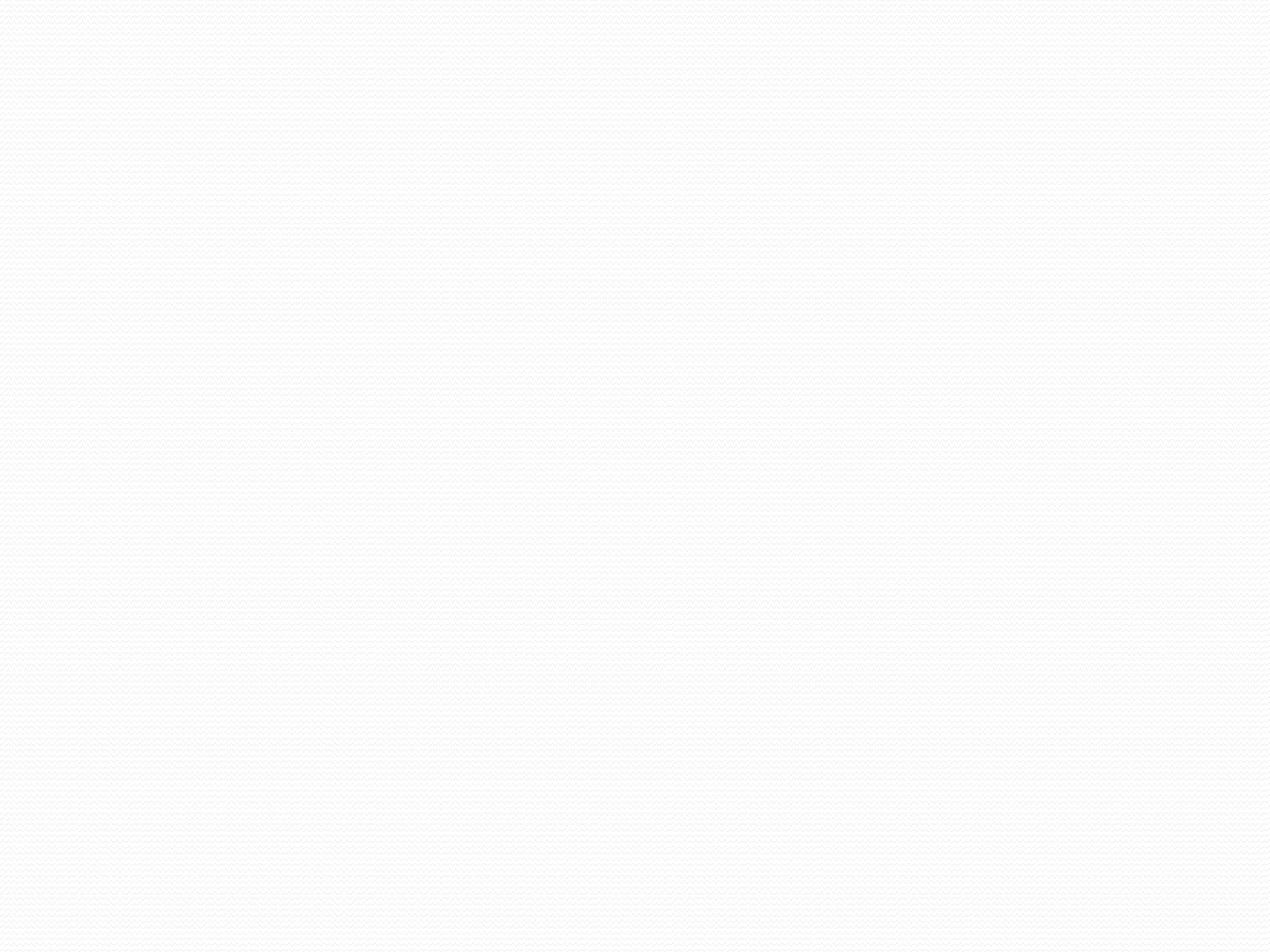 D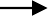 B-OUTDifferenceDB-out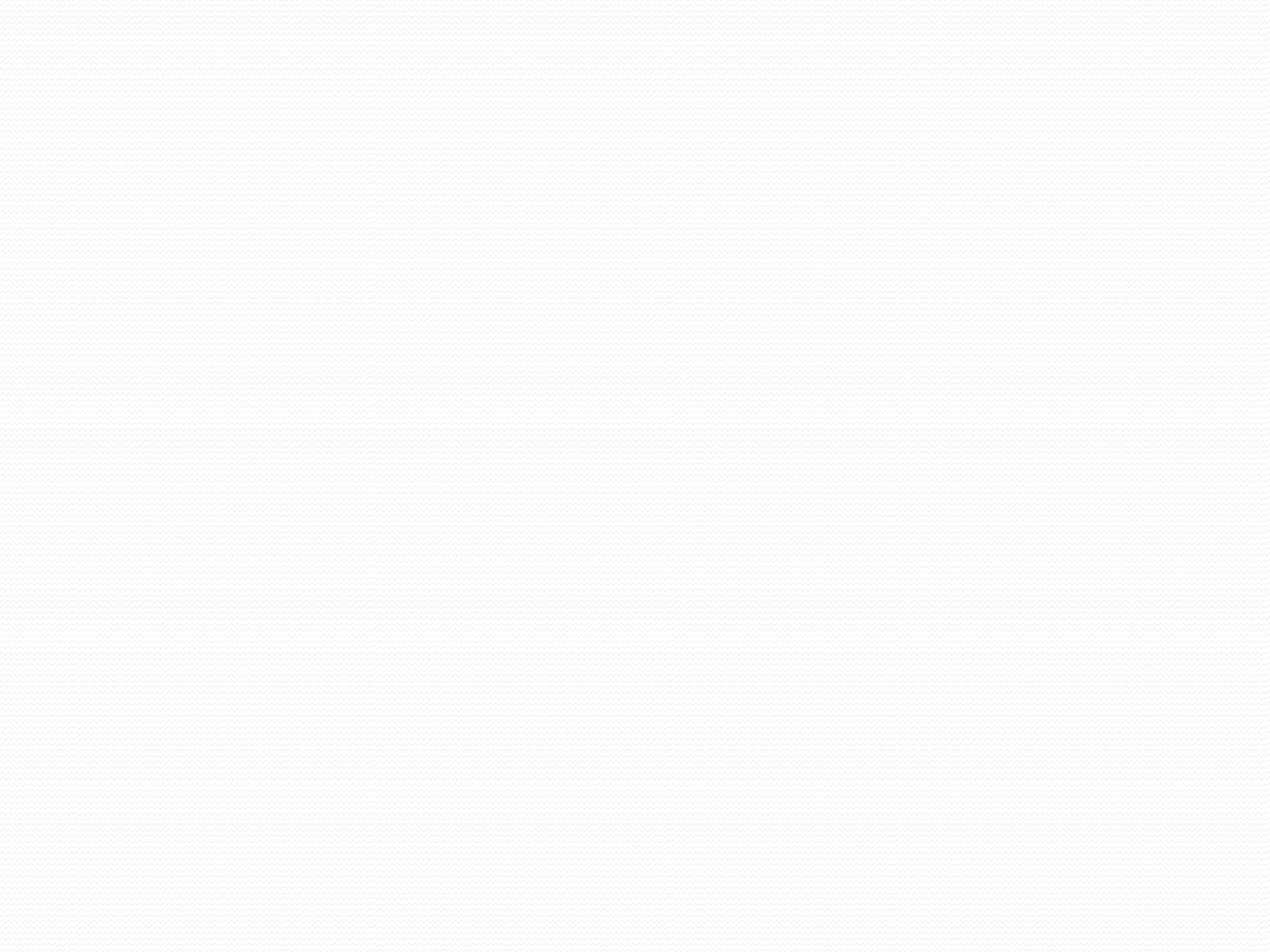 FULL SUBTRACTORSubtracting two single-bit binary values, Y, B-in from a single-bit value X produces a difference bit D and a borrow out B-out bit. This is called full subtraction.Difference D	X XYFull SubtractorFull Subtractor Truth TableInputs	OutputsB-in0100	01	11	10YB-inS = X’Y’(B-in) + XY’(B-in)’ + XY’(B-in)’ + XY(B-in)S = X  Y  (C-in)Borrow B-out	X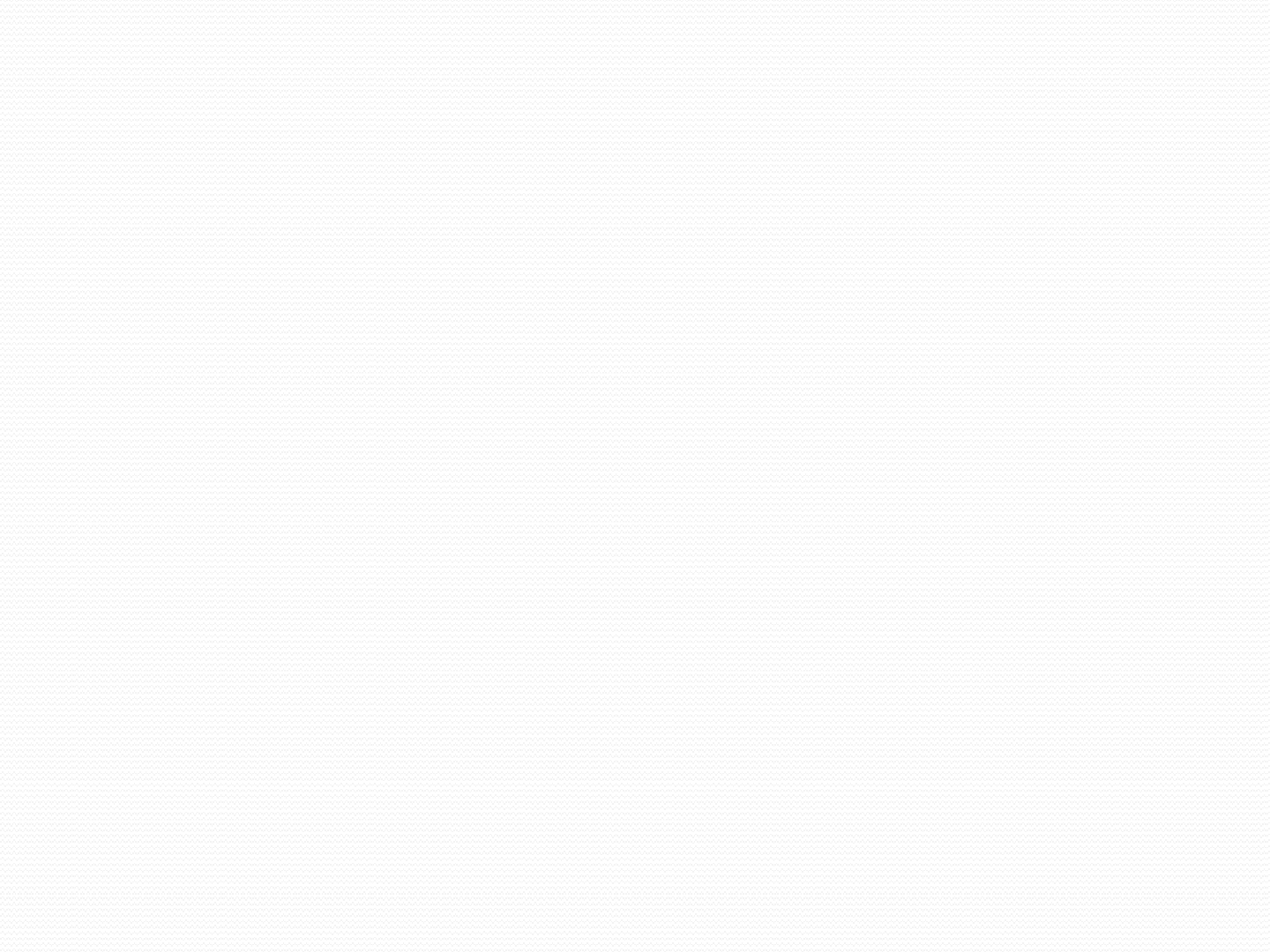 S(X,Y, C-in) =  (1,2,4,7)C-out(x, y, C-in) =  (1,2,3,7)B-out =YX’Y + X’(B-in) + Y(B-in)B-inFull Subtractor Circuit Using XORX	YB-outB-inXYB-inX’ YX’  X’Y  Difference D 	 B-outD	B-in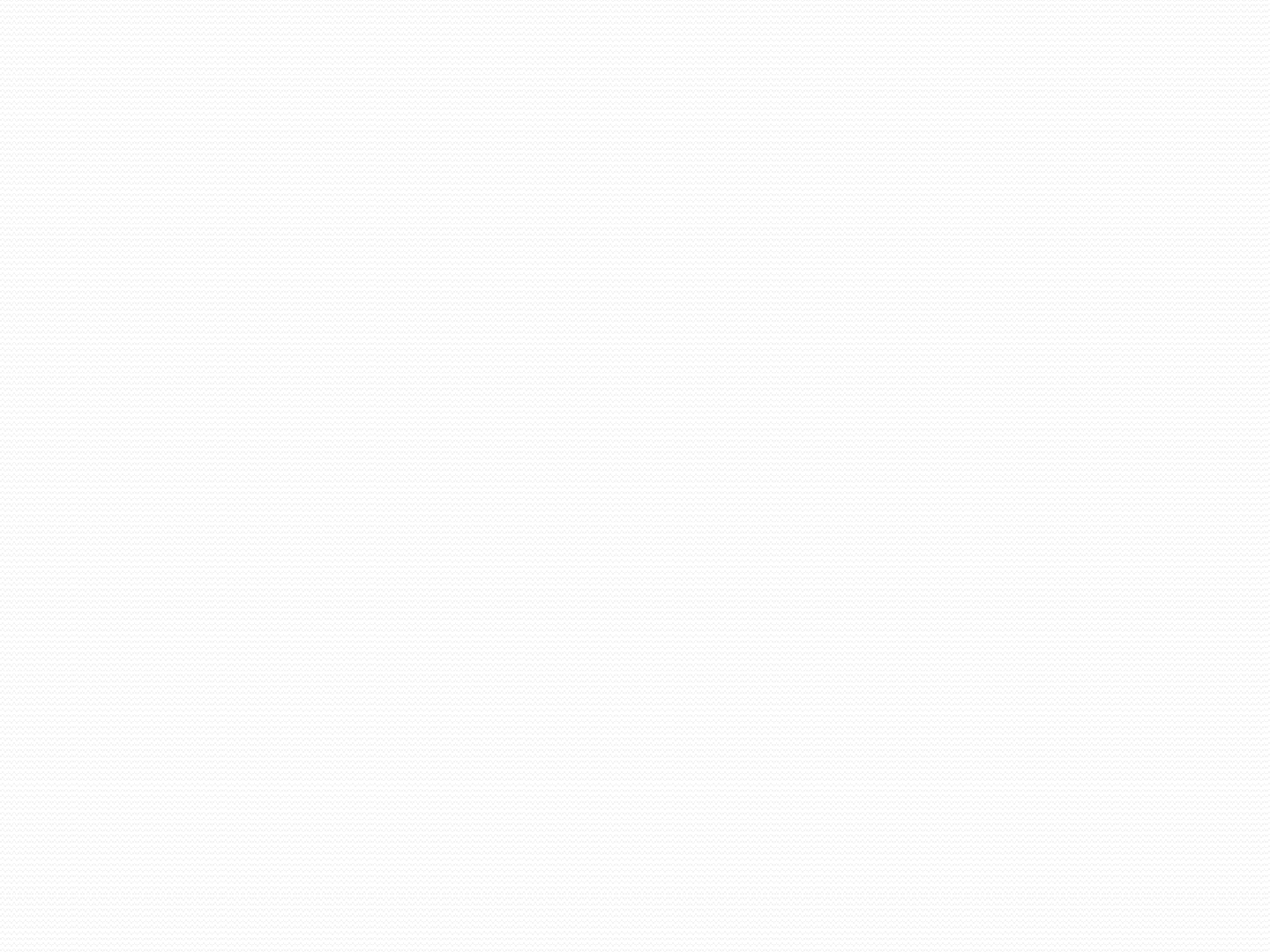 YB-in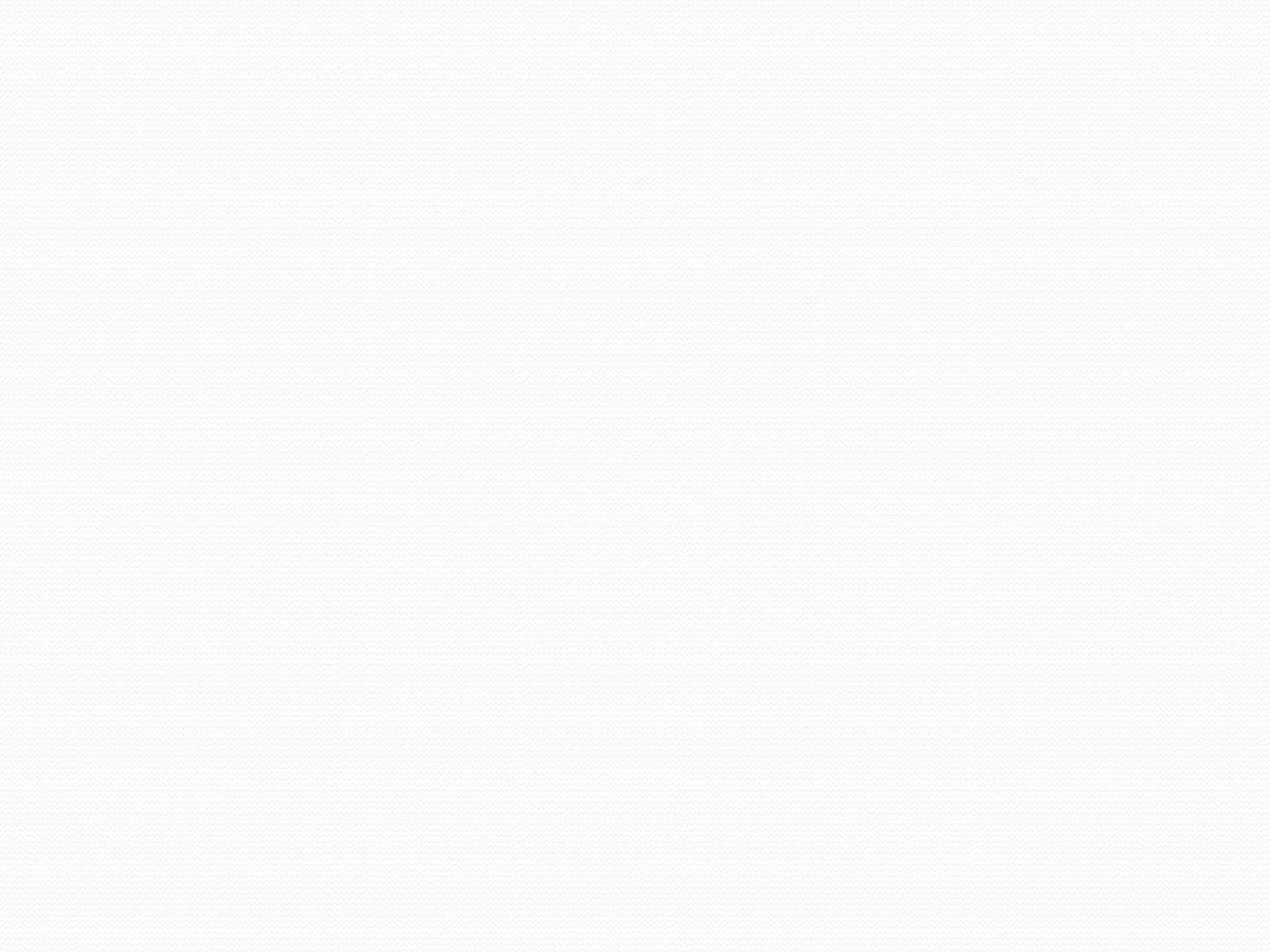 PARALLEL BINARY ADDERThese adders are constructed by connecting two or more full adders.	A single full adder is used for adding two one-bit binary numbers and an input carry.For the addition of binary numbers having more than one bit, additional full adders must be used.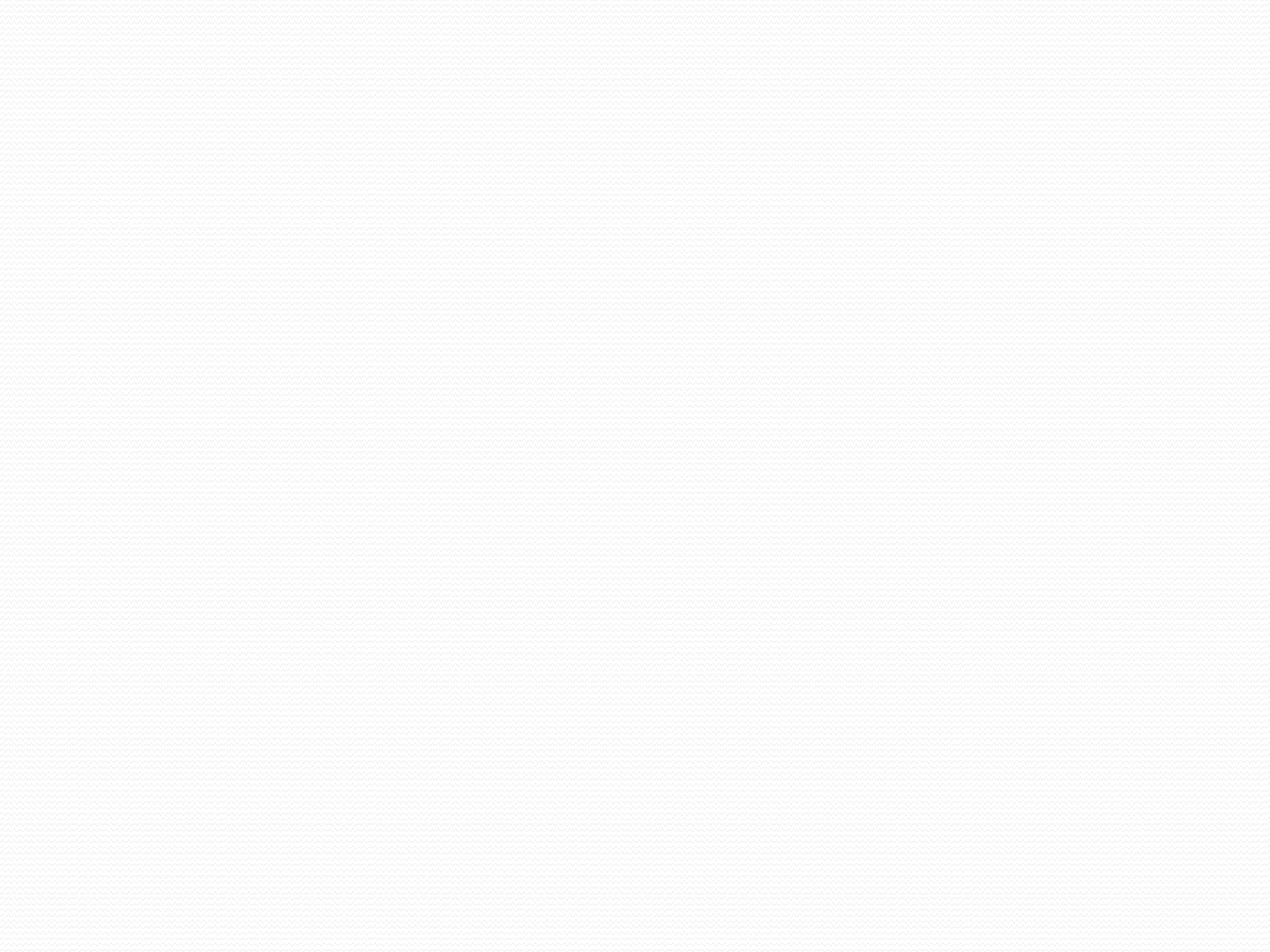 Block diagram of 4- bit binaryParallel Adder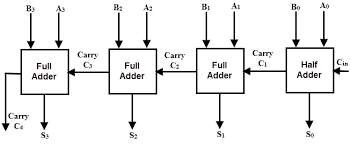 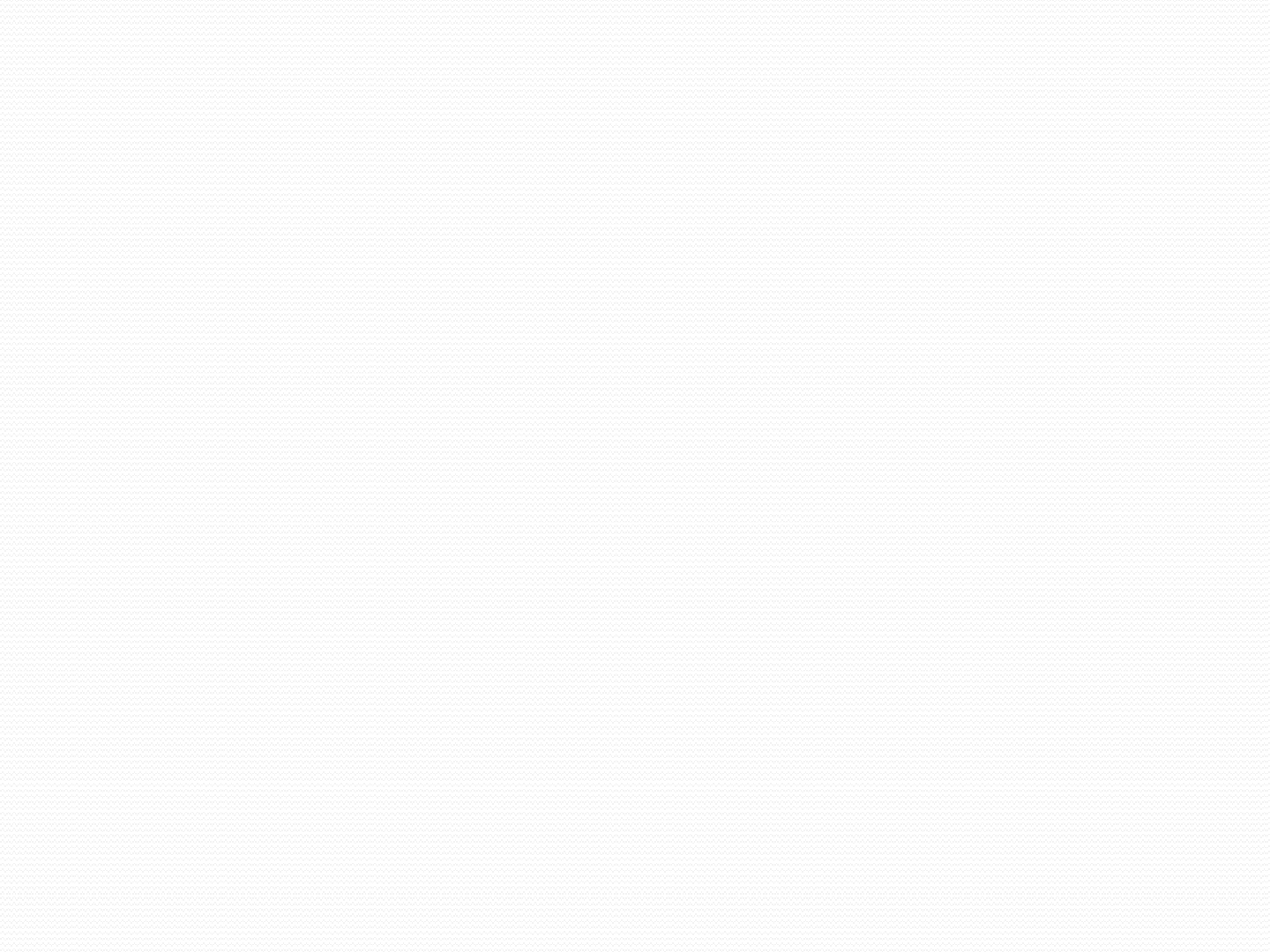 bit Parallel AdderFor 4-bit binary full adder, we require four full adders(or three full adders and one half adder).The carry output of the rightmost full adder becomes the carry input of the second full adder.Let the two four bit binary numbers are A3 A2 A1 A0 andB3 B2 B1 B0 and five sum bits S3 S2 S1 S0 .The carry output of the leftmost full adder becomes the MSB in the sum which is represented by S4.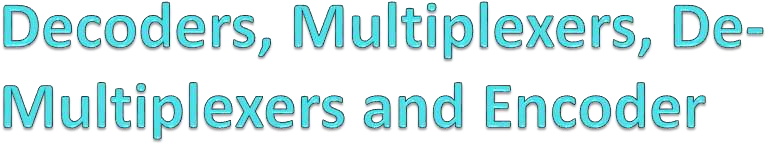 CHAPTER- 7What is a Multiplexer (MUX)?A MUX is a digital switch that has multiple inputs (sources) and a single output (destination).The select lines determineInputsMultiplexerBlock DiagramOutputwhich input is connected tothe output.MUX Types 2-to-1 (1 select line) 4-to-1 (2 select lines) 8-to-1 (3 select lines) 16-to-1 (4 select lines)(sources)SelectLines(destination)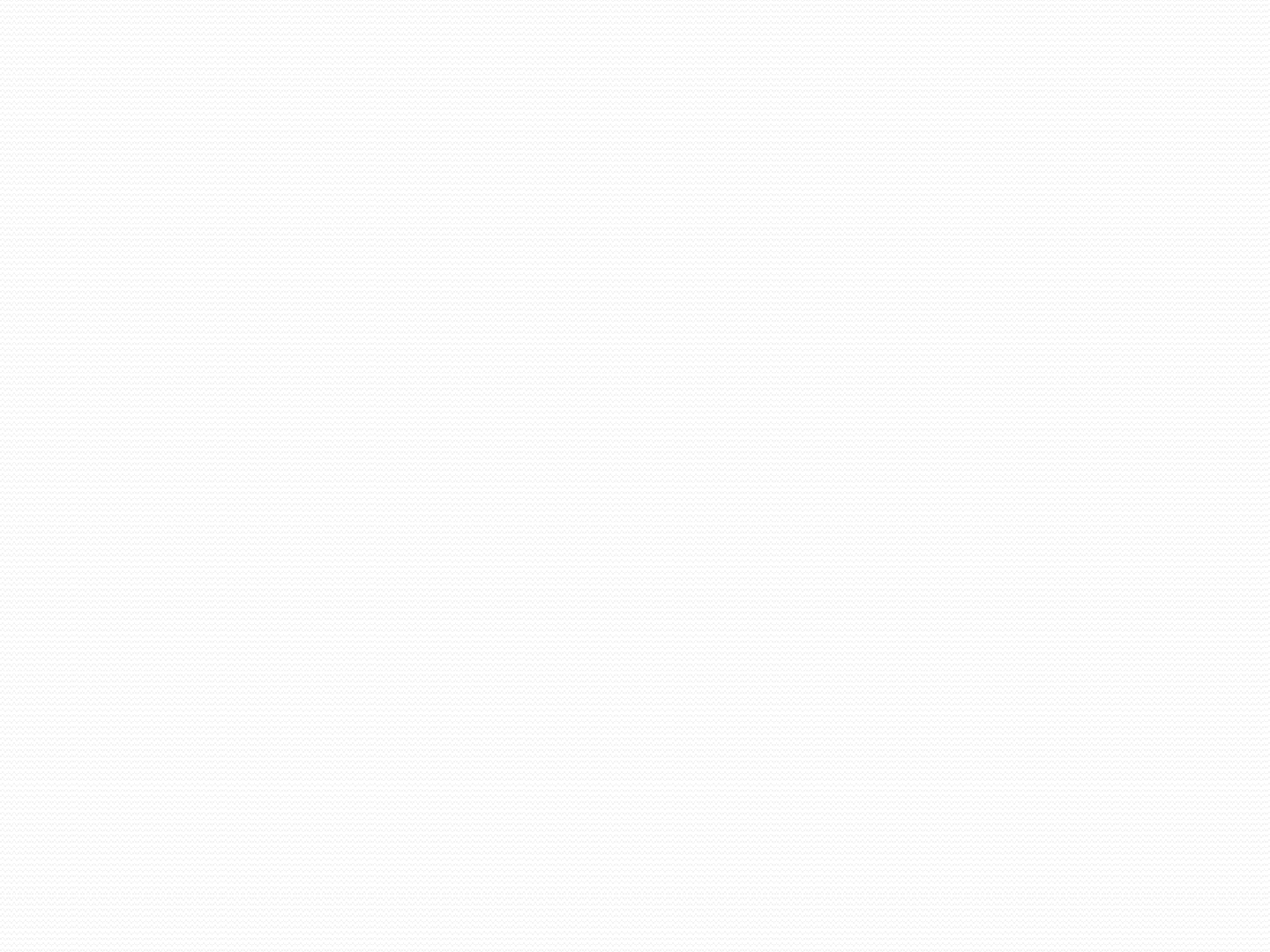 96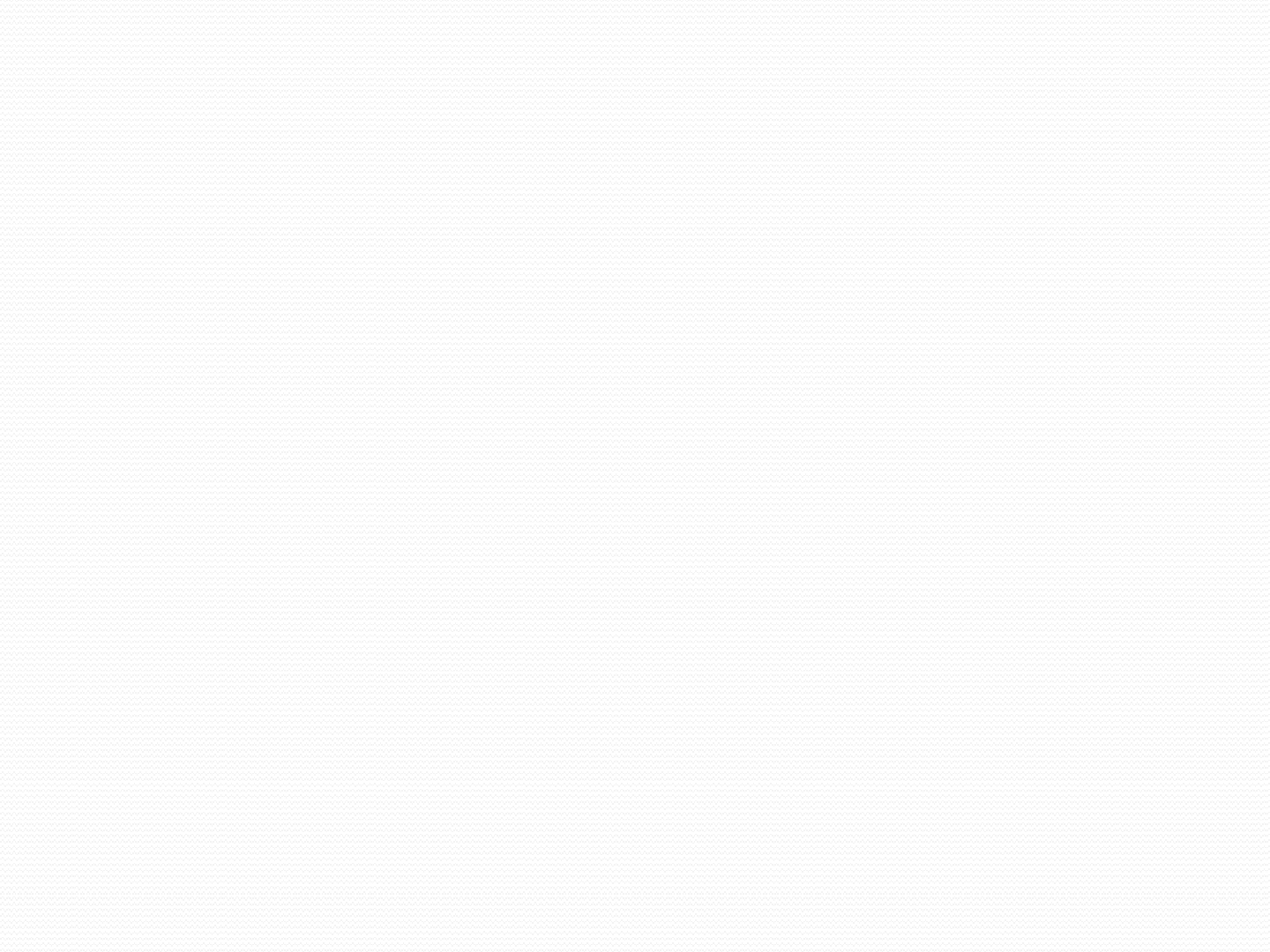 4-to-1 Multiplexer (MUX)D0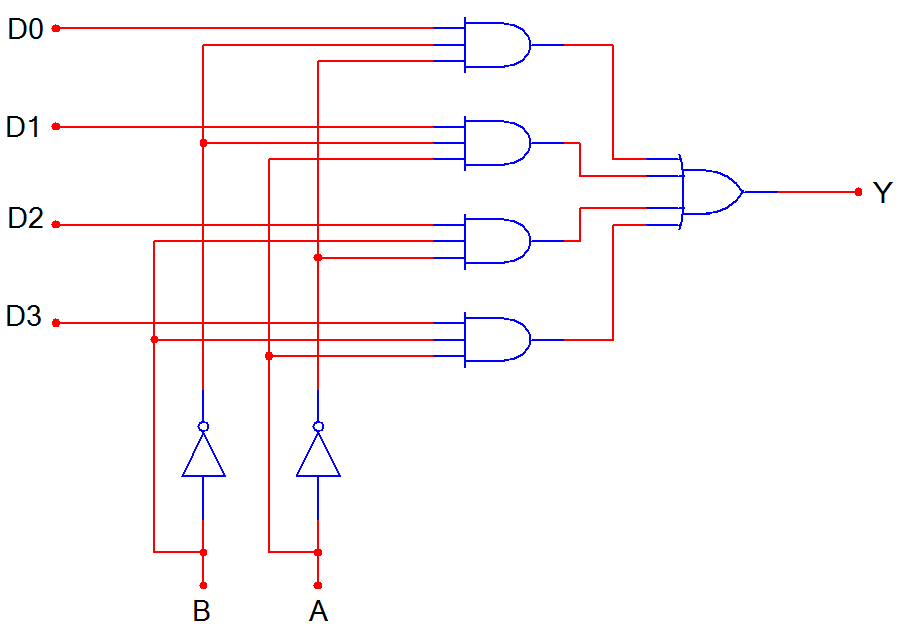 D1YD2D3B	A97Multiplexers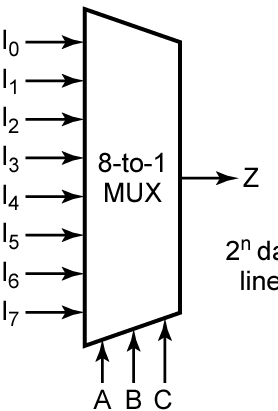 MSBZ = A′.B'.C'.I0 + A'.B'.C.I1 + A'.B.C'.I2 + A'.B.C.I3 +A.B'.C'.I0 + A.B'.C.I1 + A'.B.C'.I2 + A.B.C.I3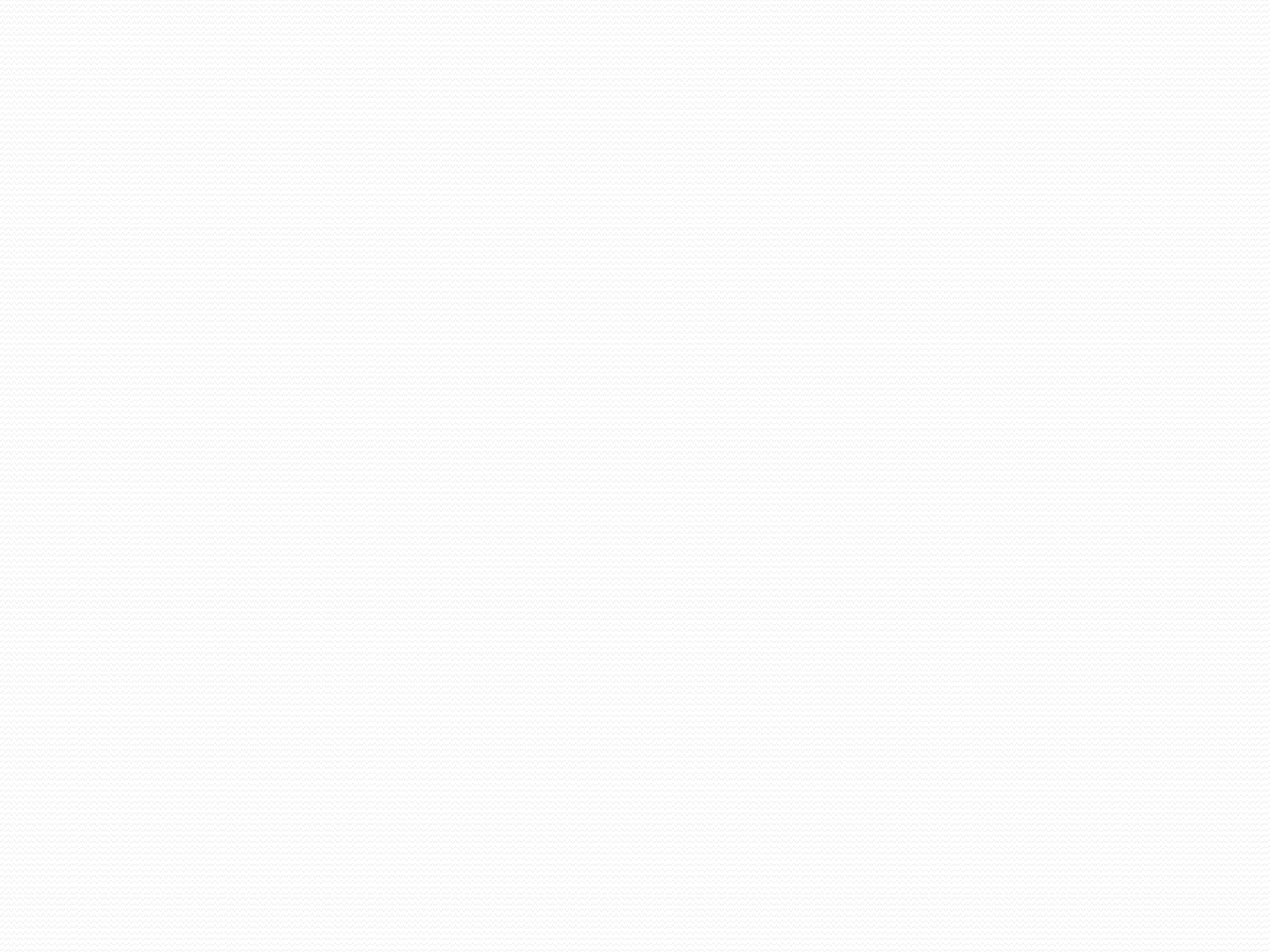 98What is a Demultiplexer (DEMUX)?A DEMUX is a digital switch with a single input (source) and a multiple outputs (destinations).The select lines determine which output the input is connected to.DEMUX Types 1-to-2 (1 select line) 1-to-4 (2 select lines) 1-to-8 (3 select lines) 1-to-16 (4 select lines)Input(source)DemultiplexerBlock DiagramOutputs(destinations)Select Lines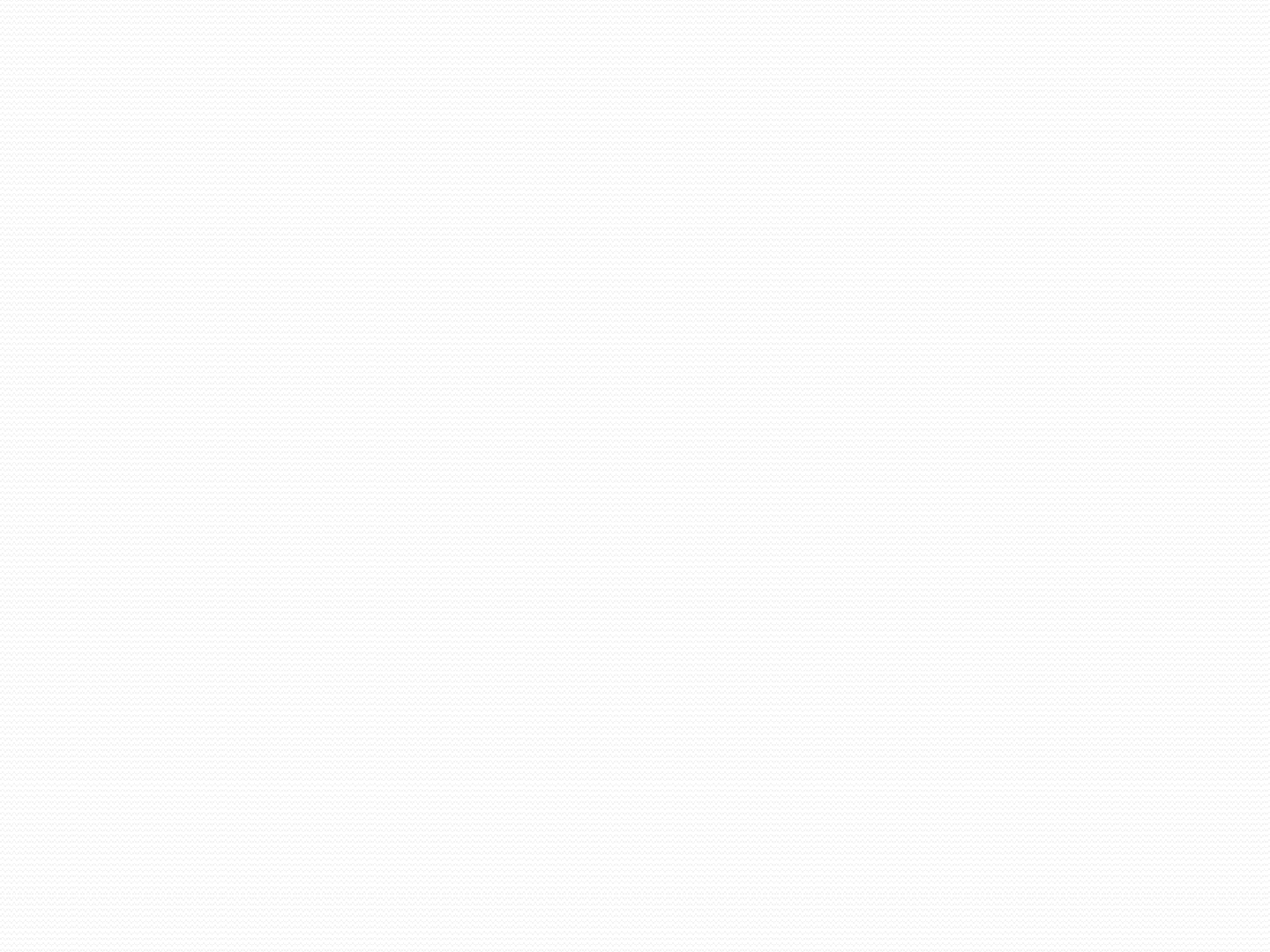 99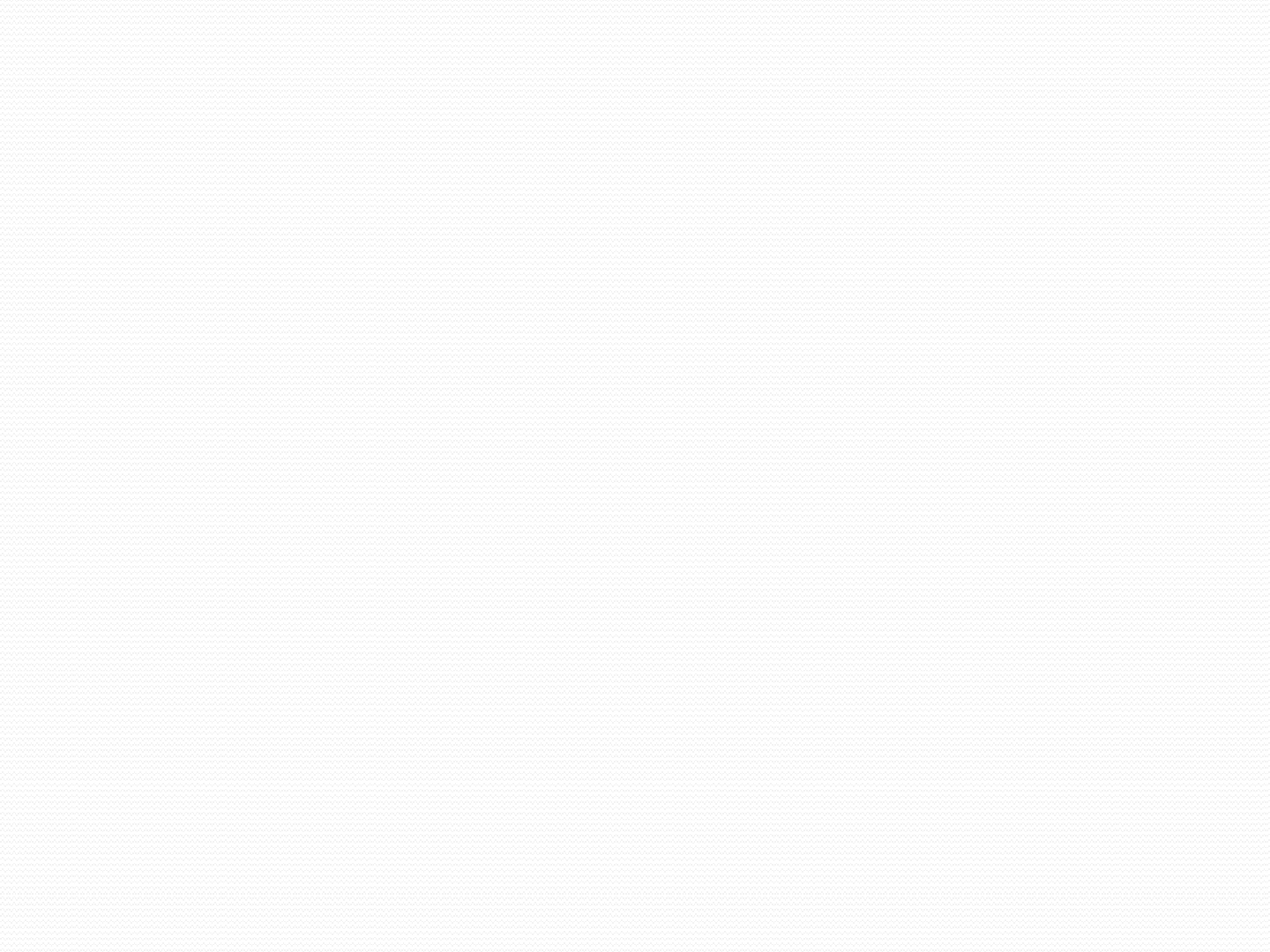 1-to-4 De-Multiplexer (DEMUX)D0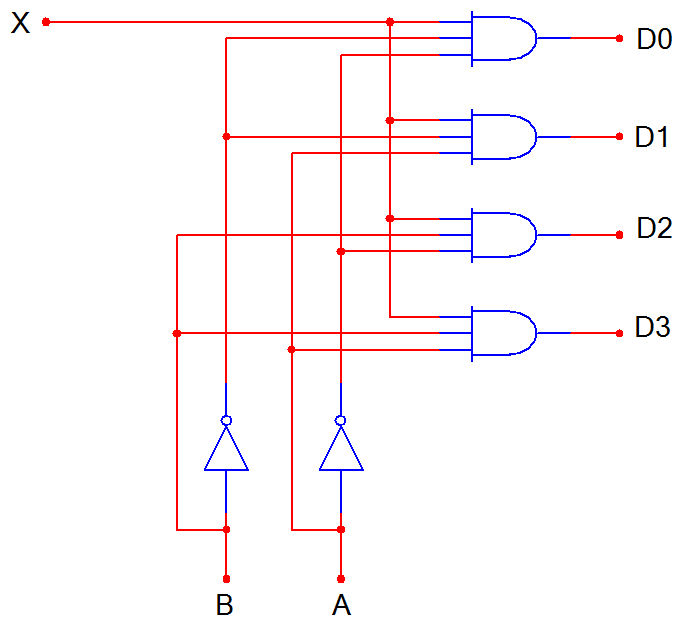 D1XD2D3B	A100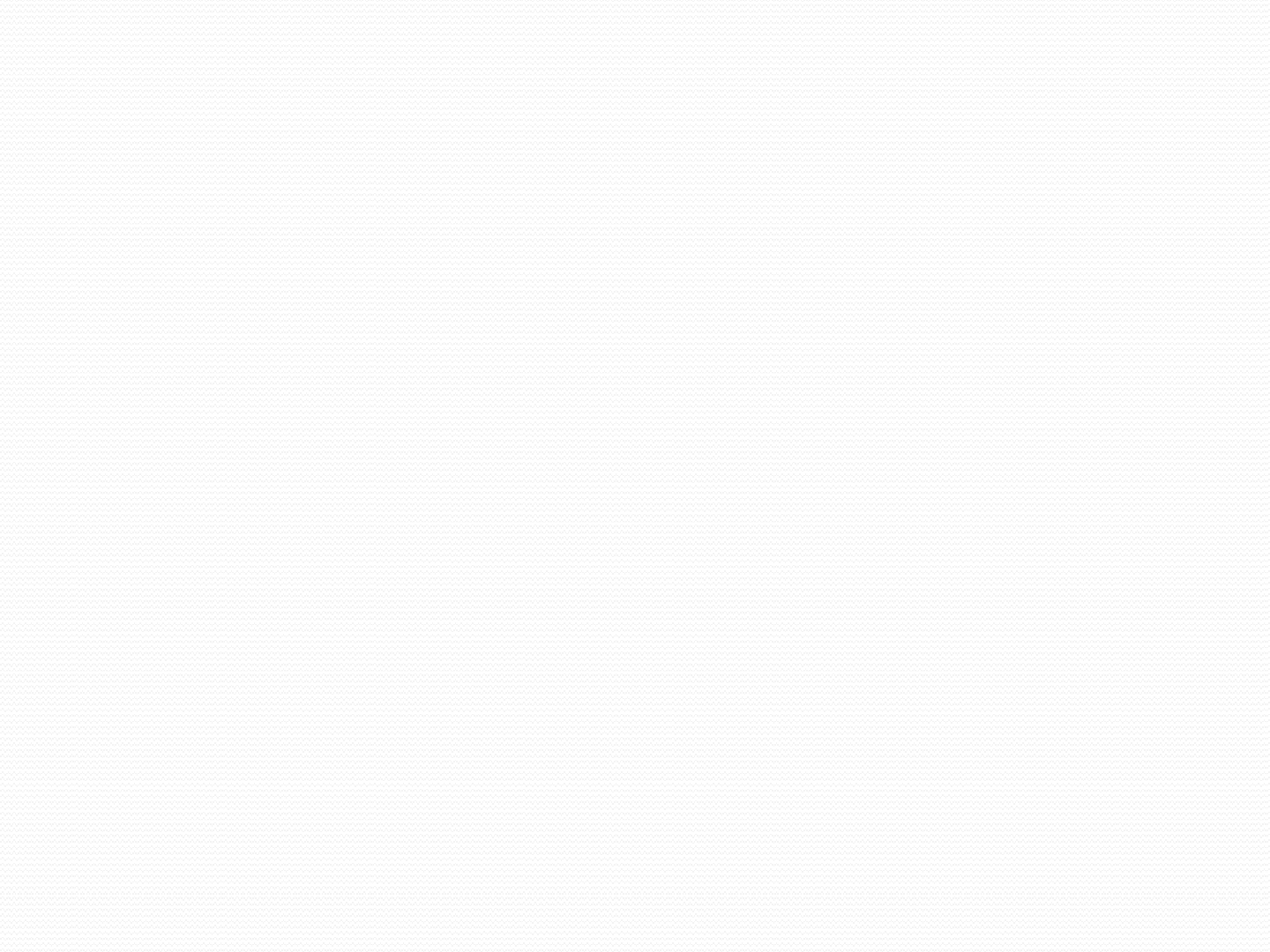 DecodersA decoder hasN inputs2N outputsA decoder selects one of 2N outputs by decoding the binary value on the N inputs.The decoder generates all of the minterms of the N input variables.101DecodersBAmsbW = A'.B'X = A.B'Y = A'.BZ = A.B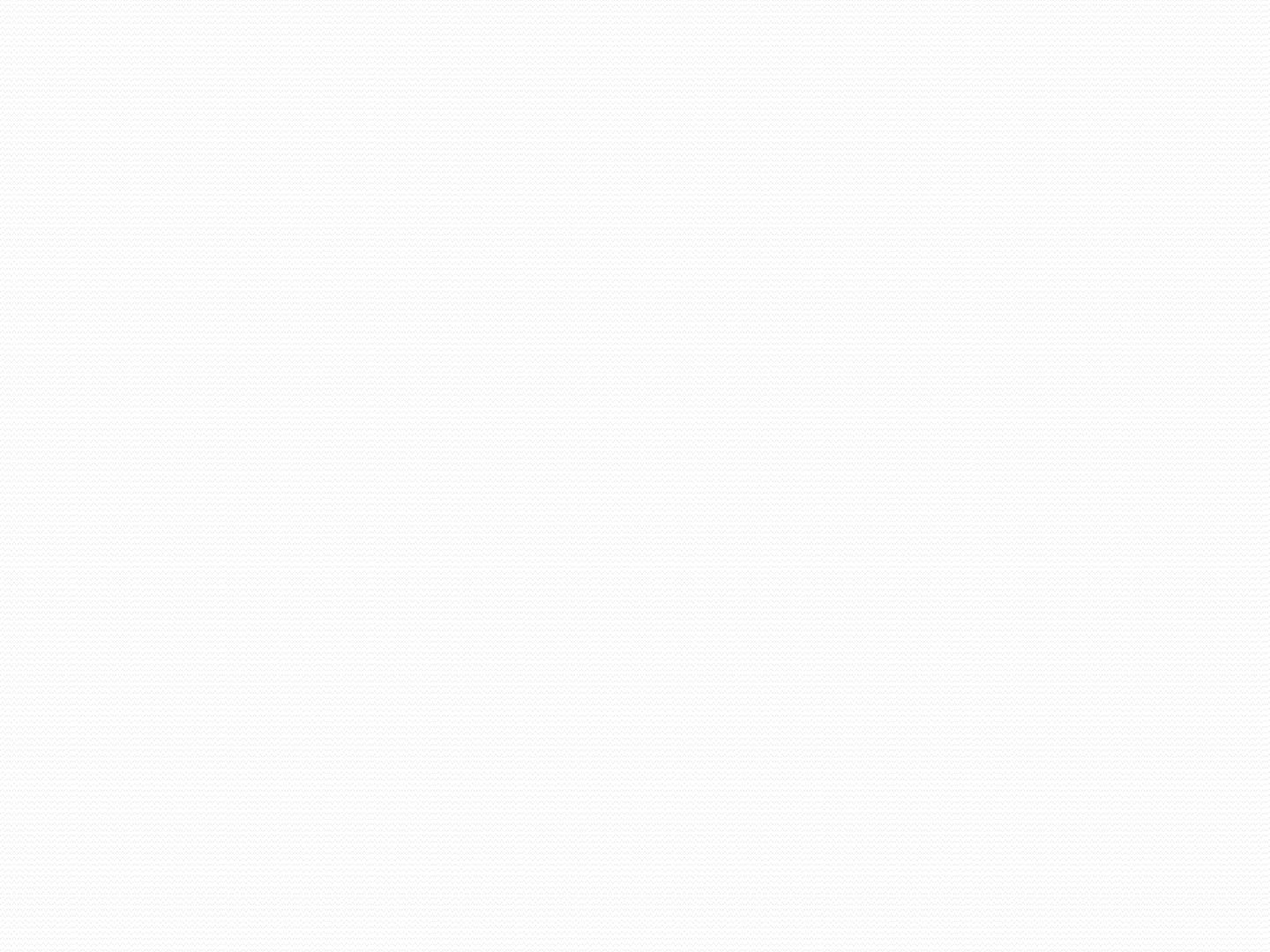 102Decoders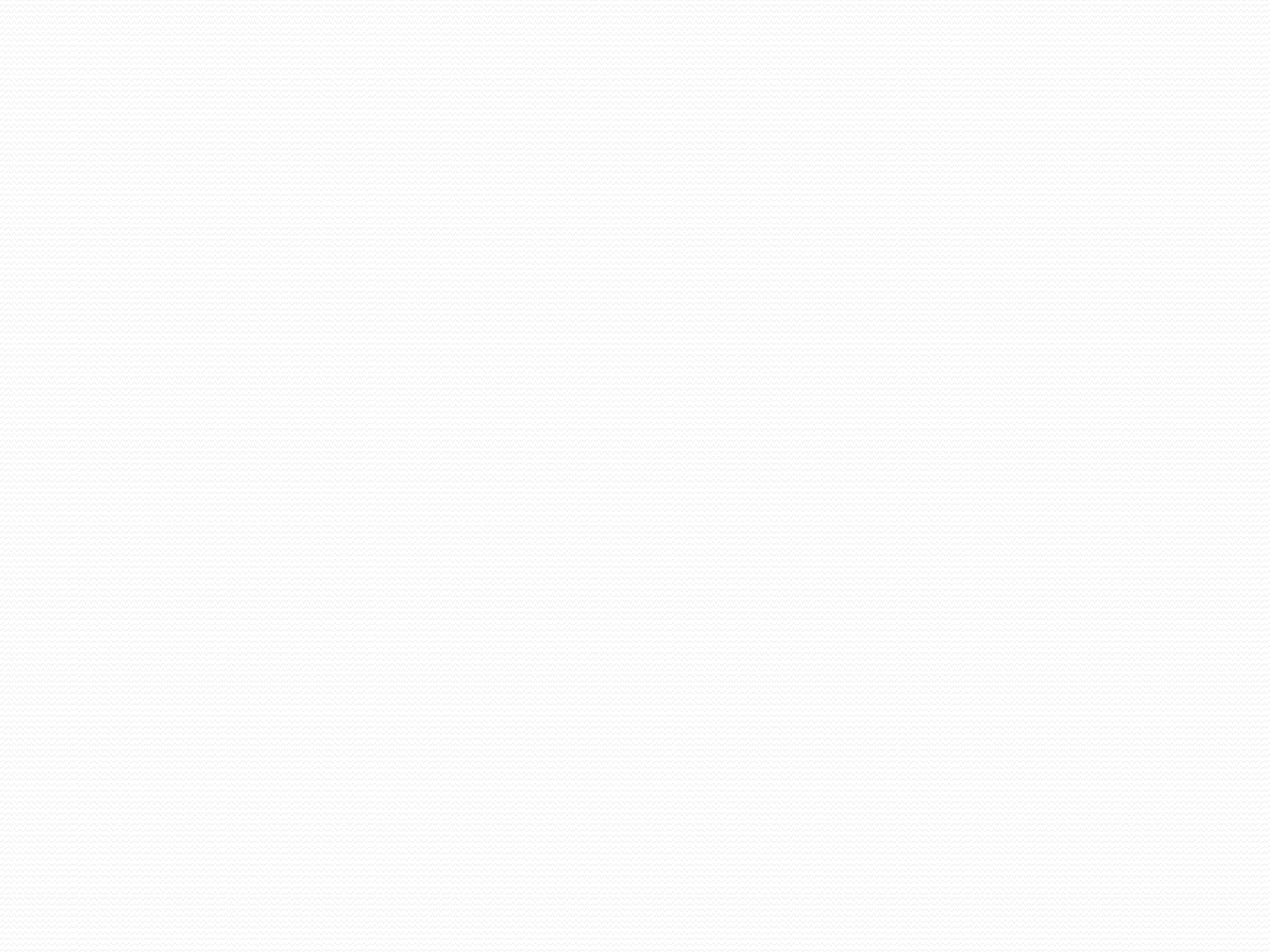 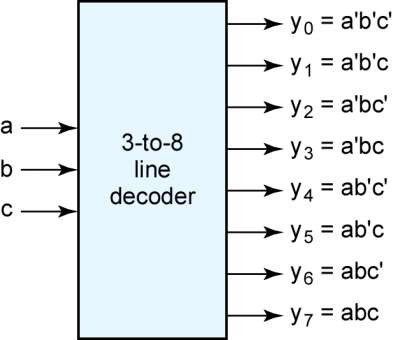 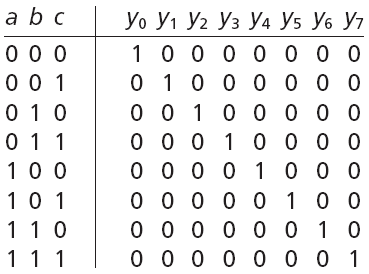 103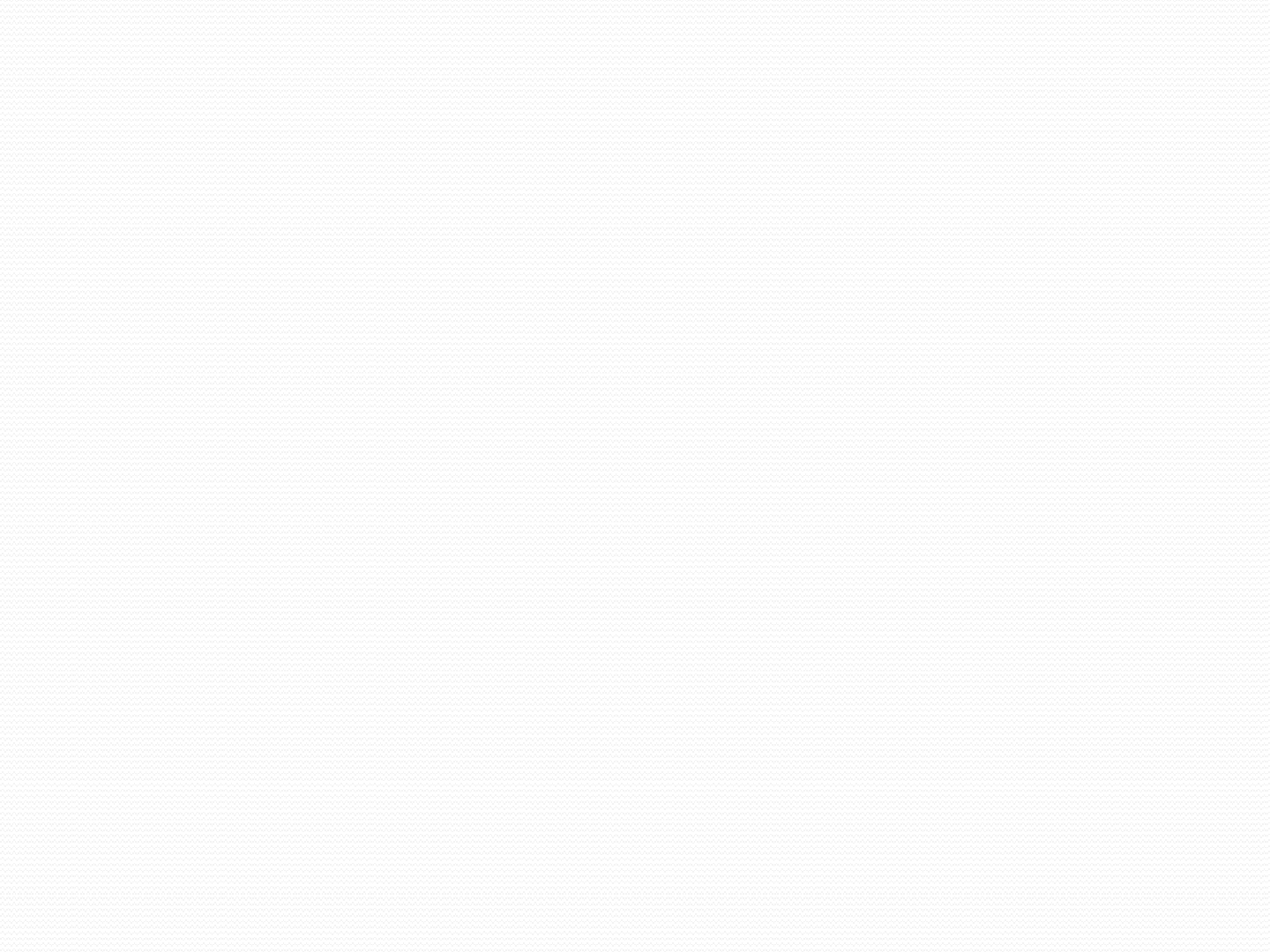 EncodersAn encoder has2N inputsN outputsAn encoder outputs the binary value of the selected (or active) input.An encoder performs the inverse operation of a decoder.104Encoders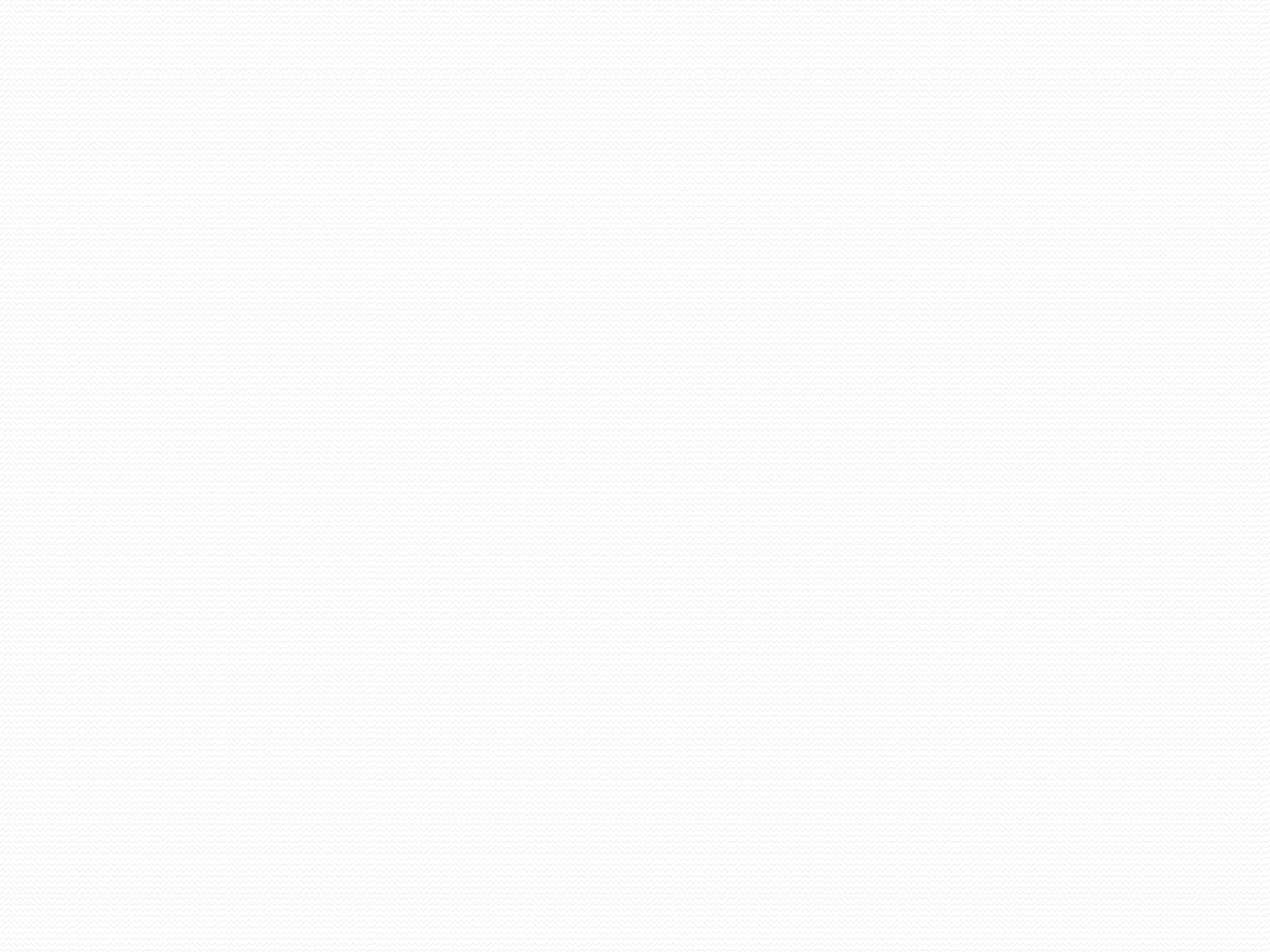 DC	ZB	YA105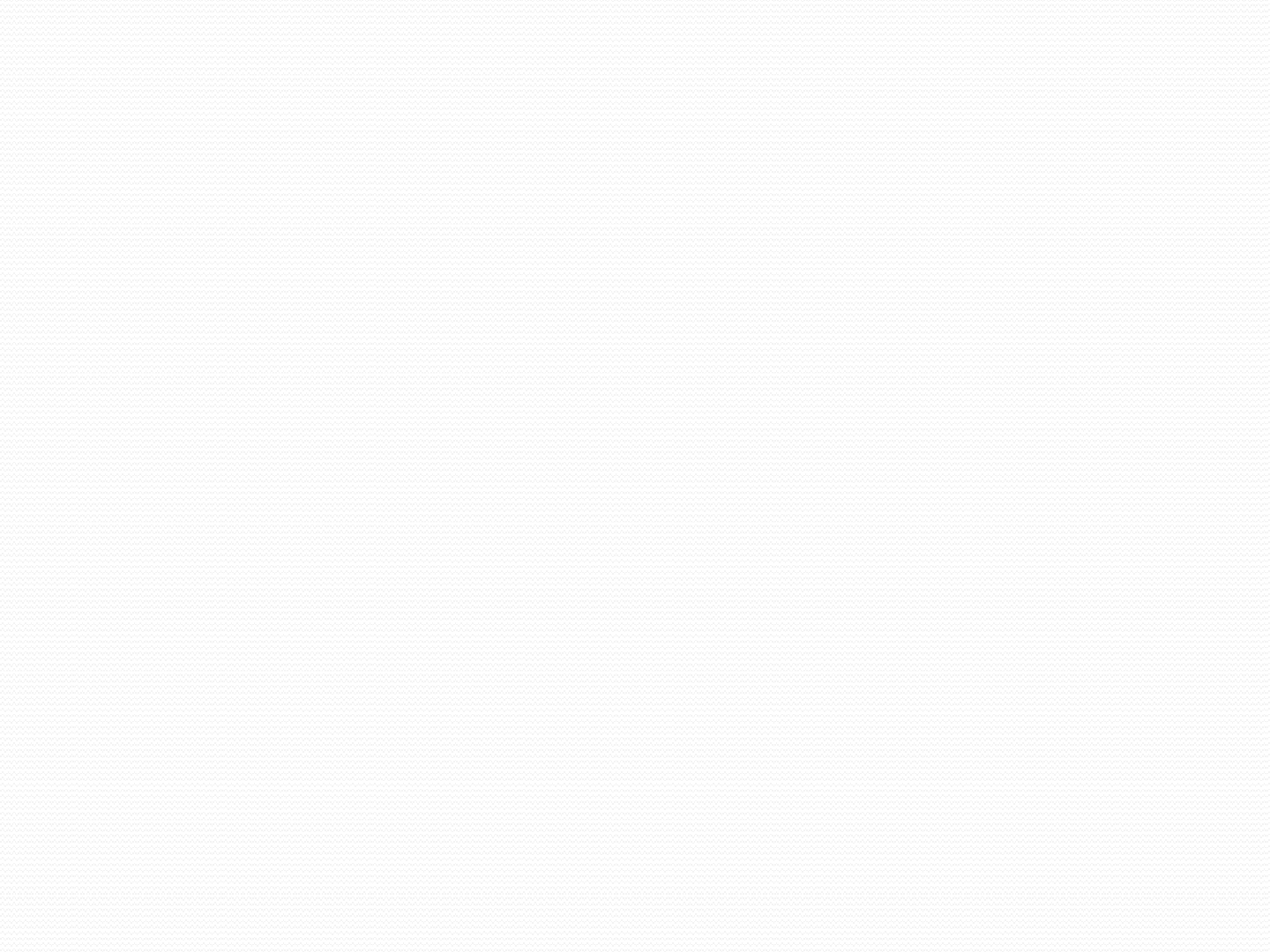 BCD TO SEVEN SEGMENT DECODERIn this display device, the data which is in the BCD format has to be changed suitably.For this purpose, we require a BCD to 7- segment decoder.The circuit has four input lines for receiving the BCD inputs & seven output lines i.e. a,b,c,d,e,f,g to drive a 7- segment display.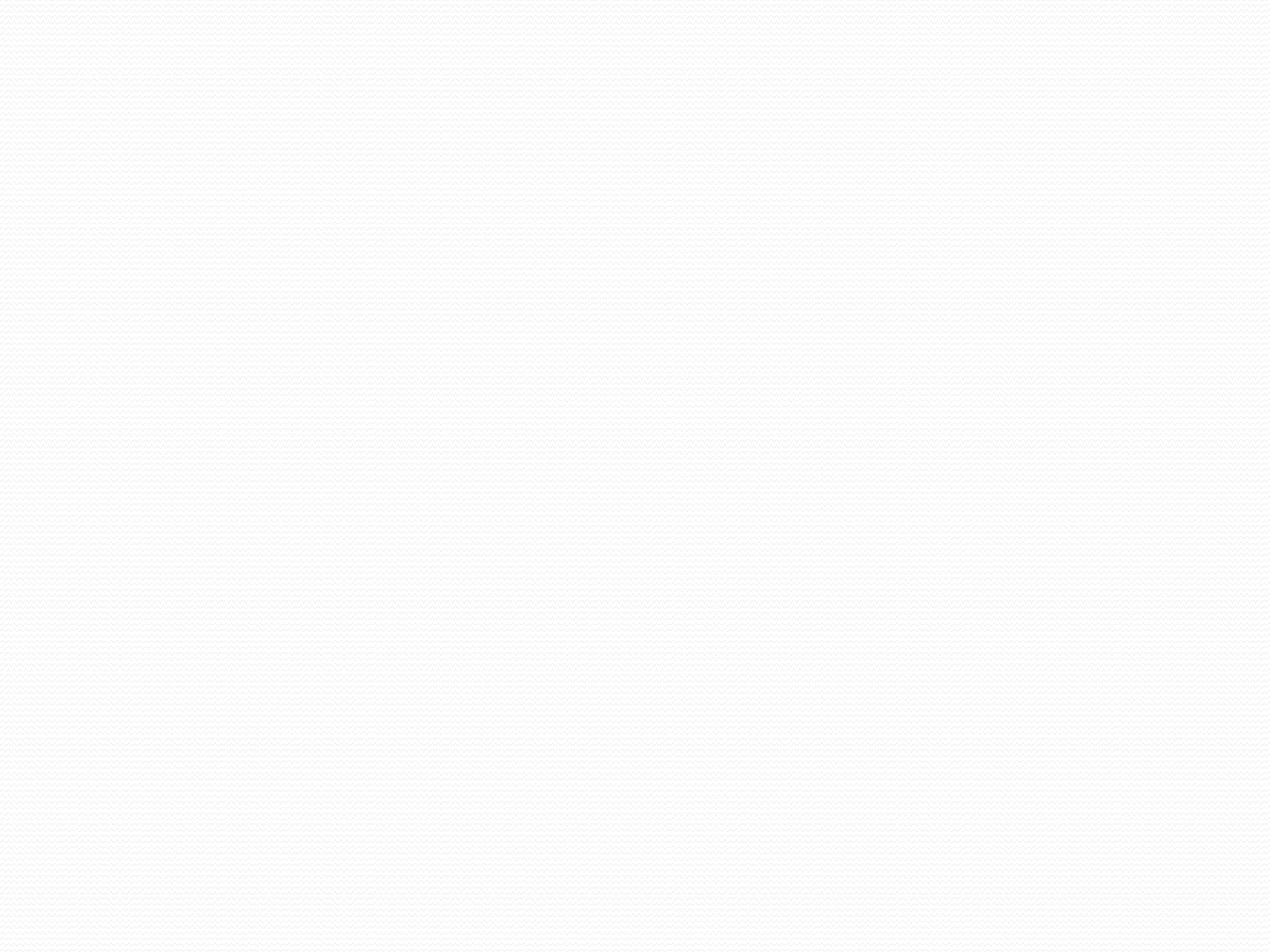 BLOCK DIAGRAM OF BCD TO 7-SEGMENT DECODER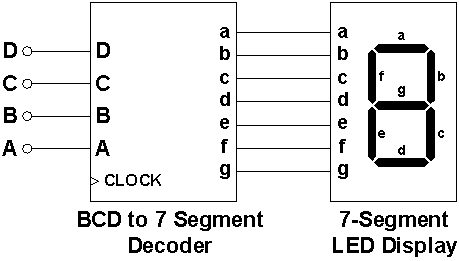 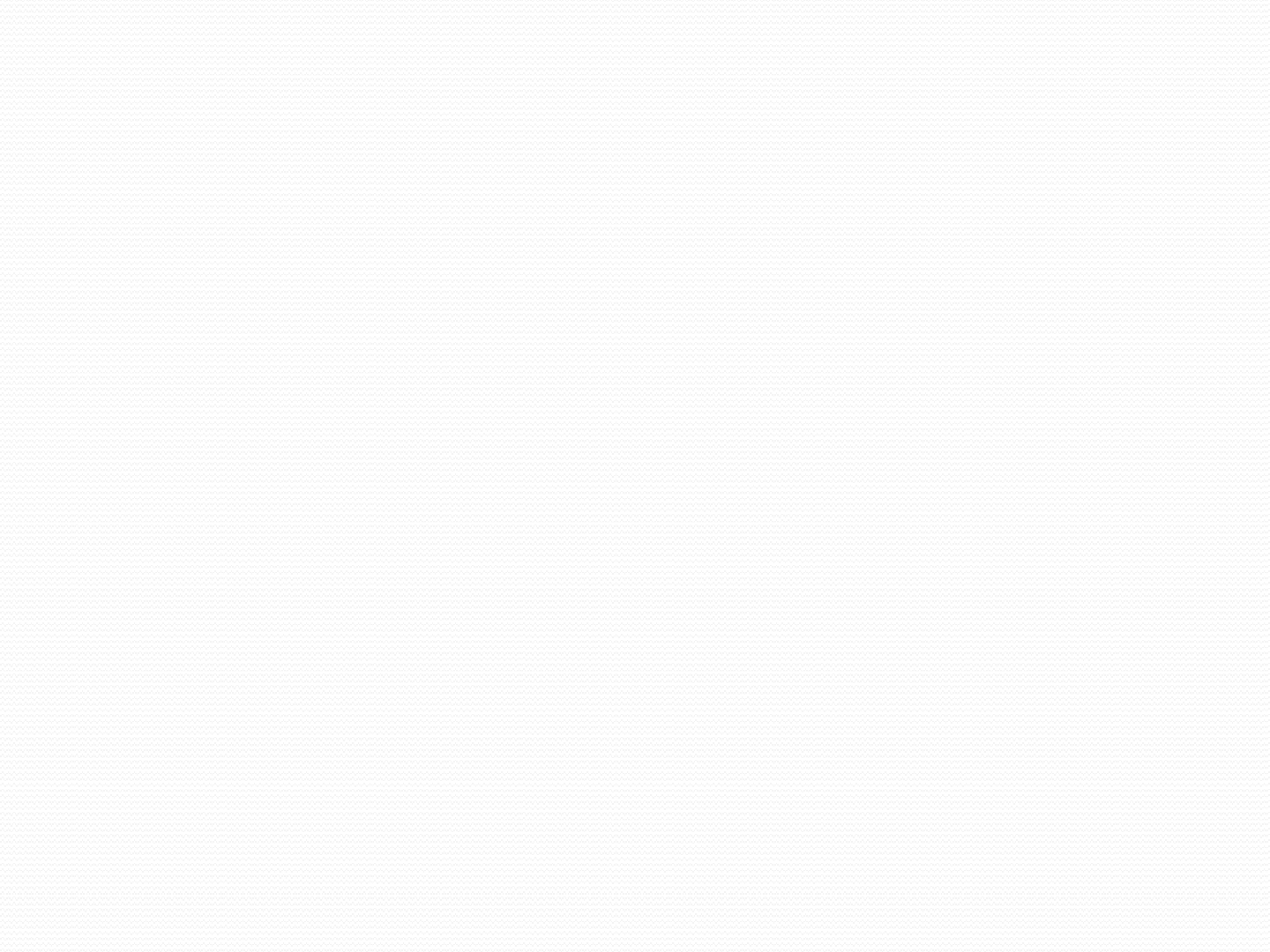 TRUTH TABLE OF BCD TO 7 SEVENSEGMENT DECODER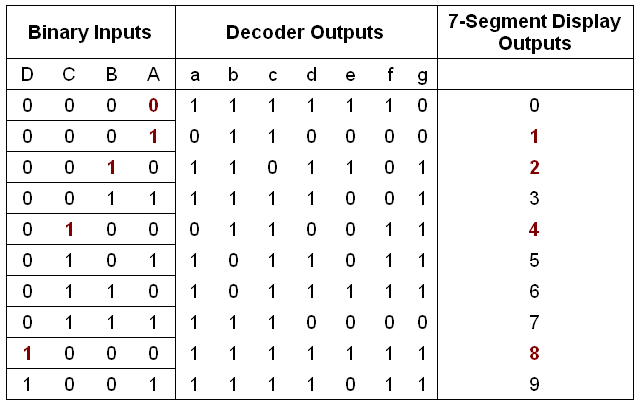 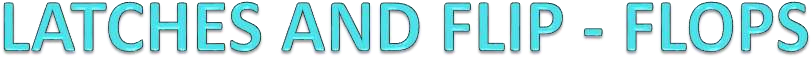 CHAPTER -8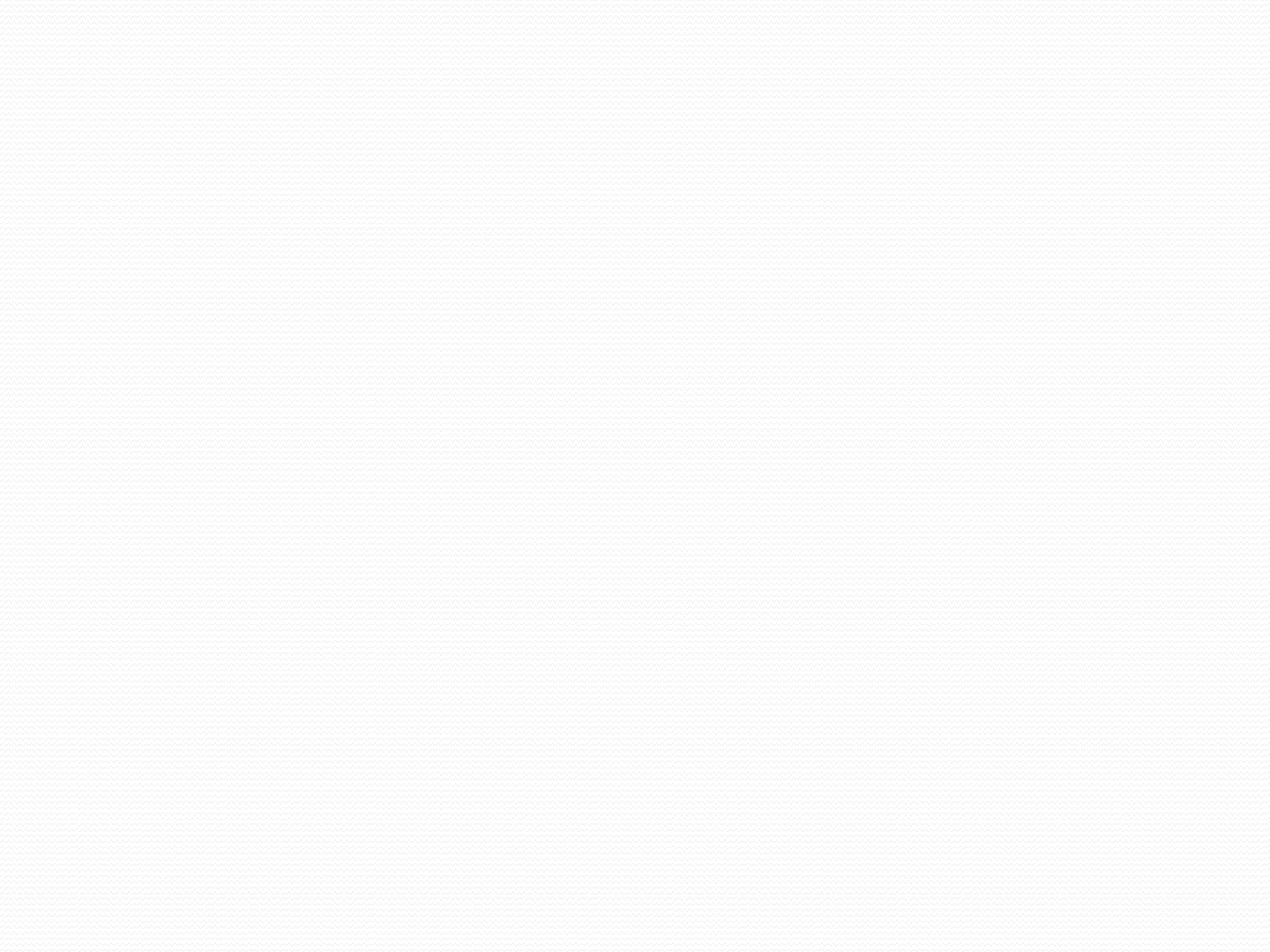 What is latch ?	A flip-flop or latch is a circuit that has two stable states and can be used to store state information.It is a sequential circuit.It is a temporary storage device.FLIP FLOPA flip-flop is a bistable multivibrator. The circuit can be made to change state by signals applied to one or more control inputs and will have one or two outputs.Flip Flops are sequential circuits.It also stores memory.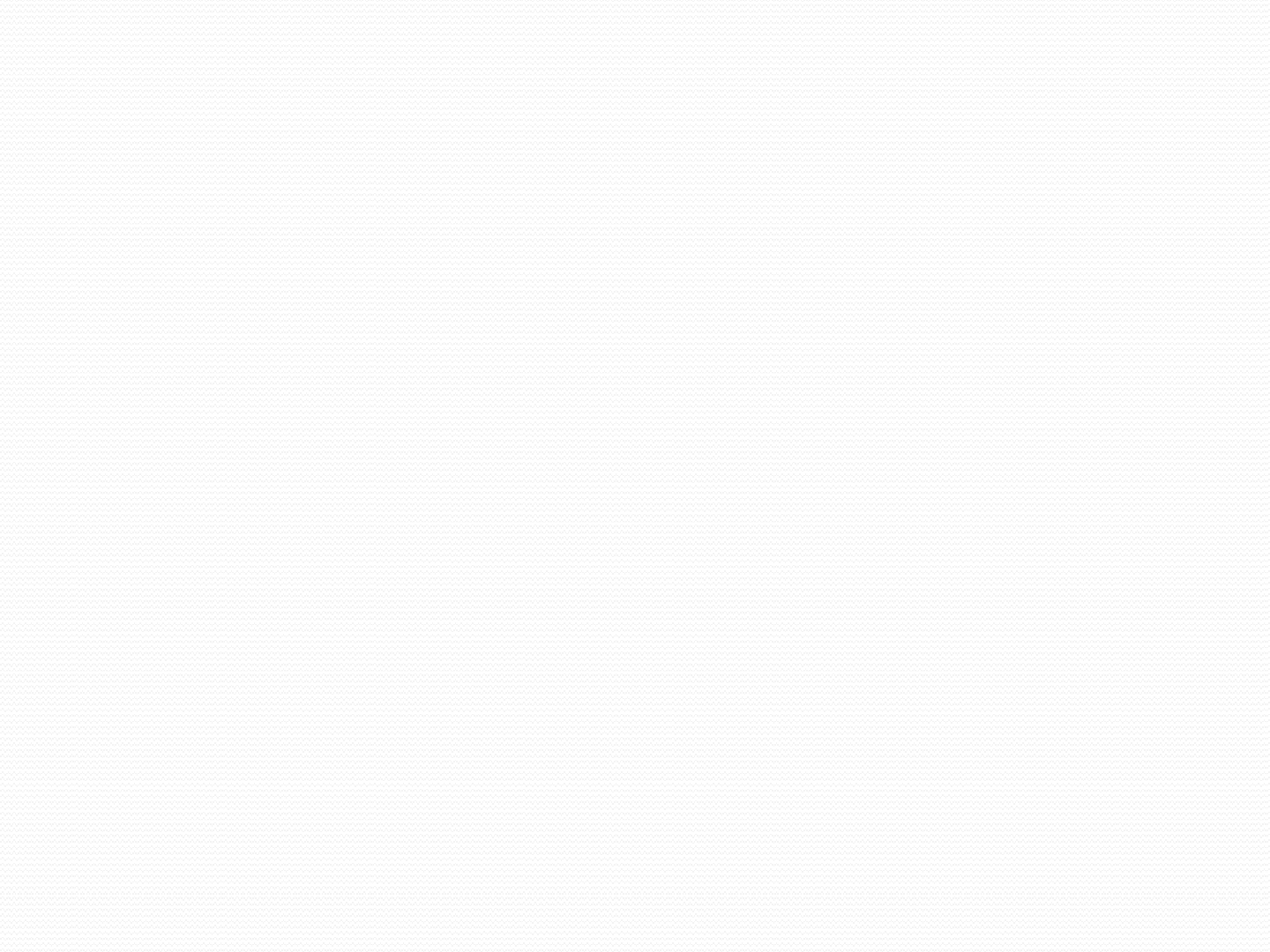 TYPES OF FLIP-FLOPSR flip-flopT flip-flopD flip-flopJK flip-flop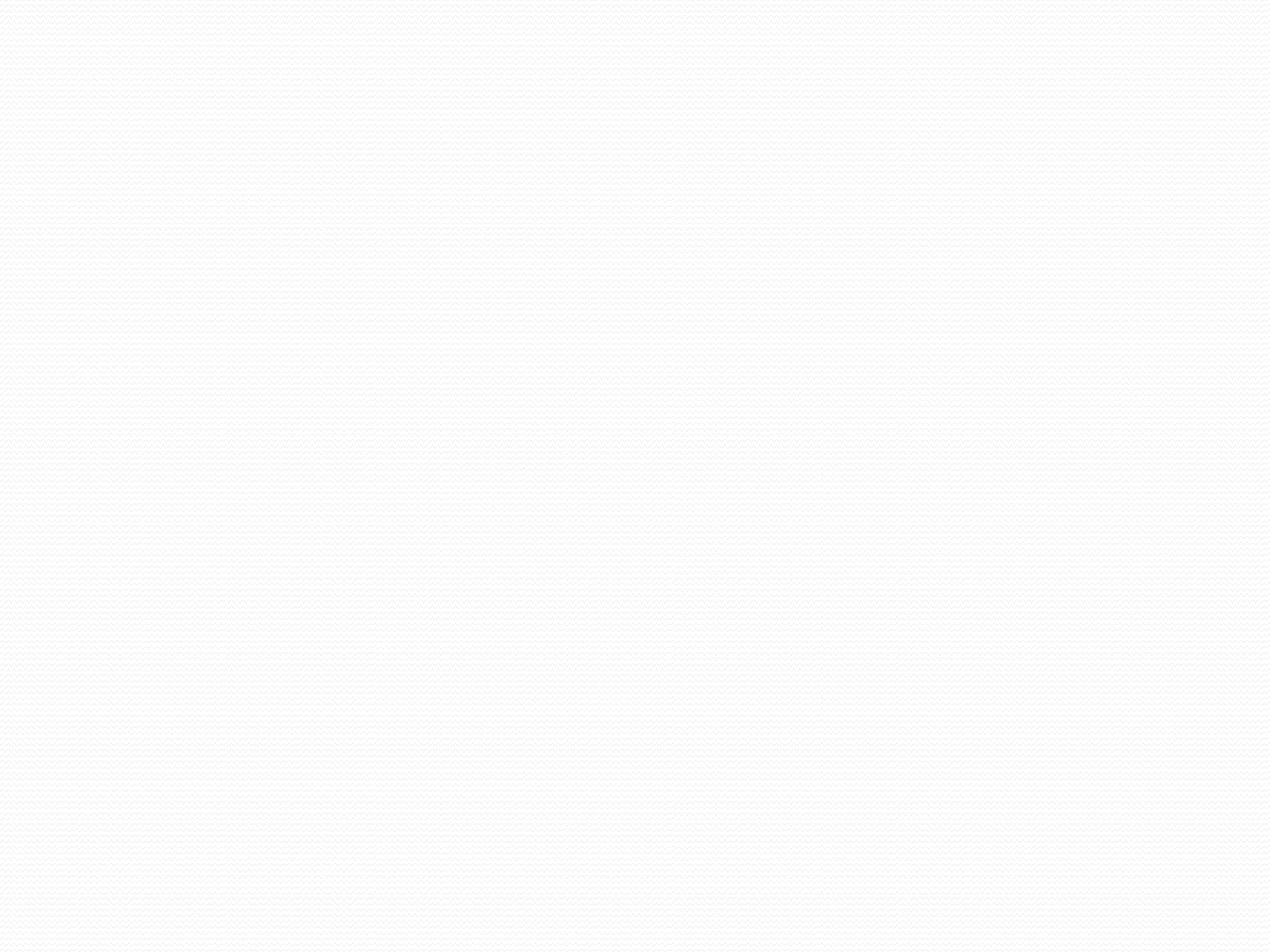 SR- LATCH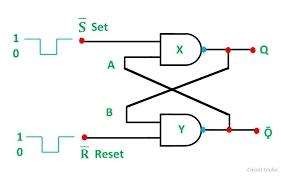 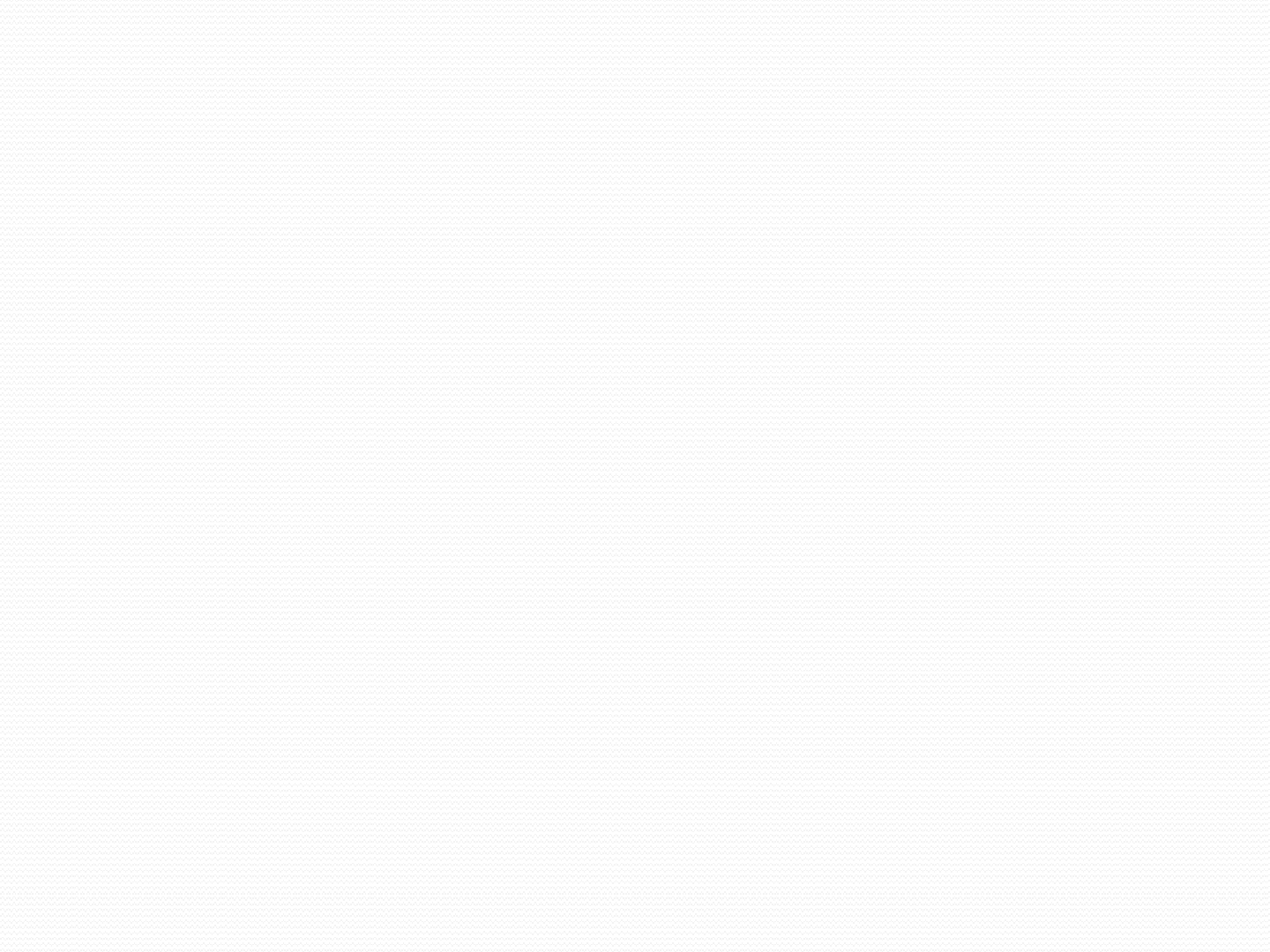 TRUTH TABLE OF SR-LATCH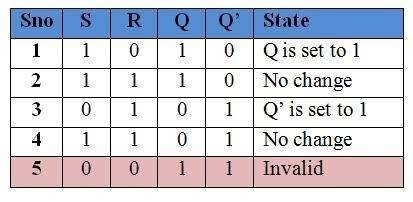 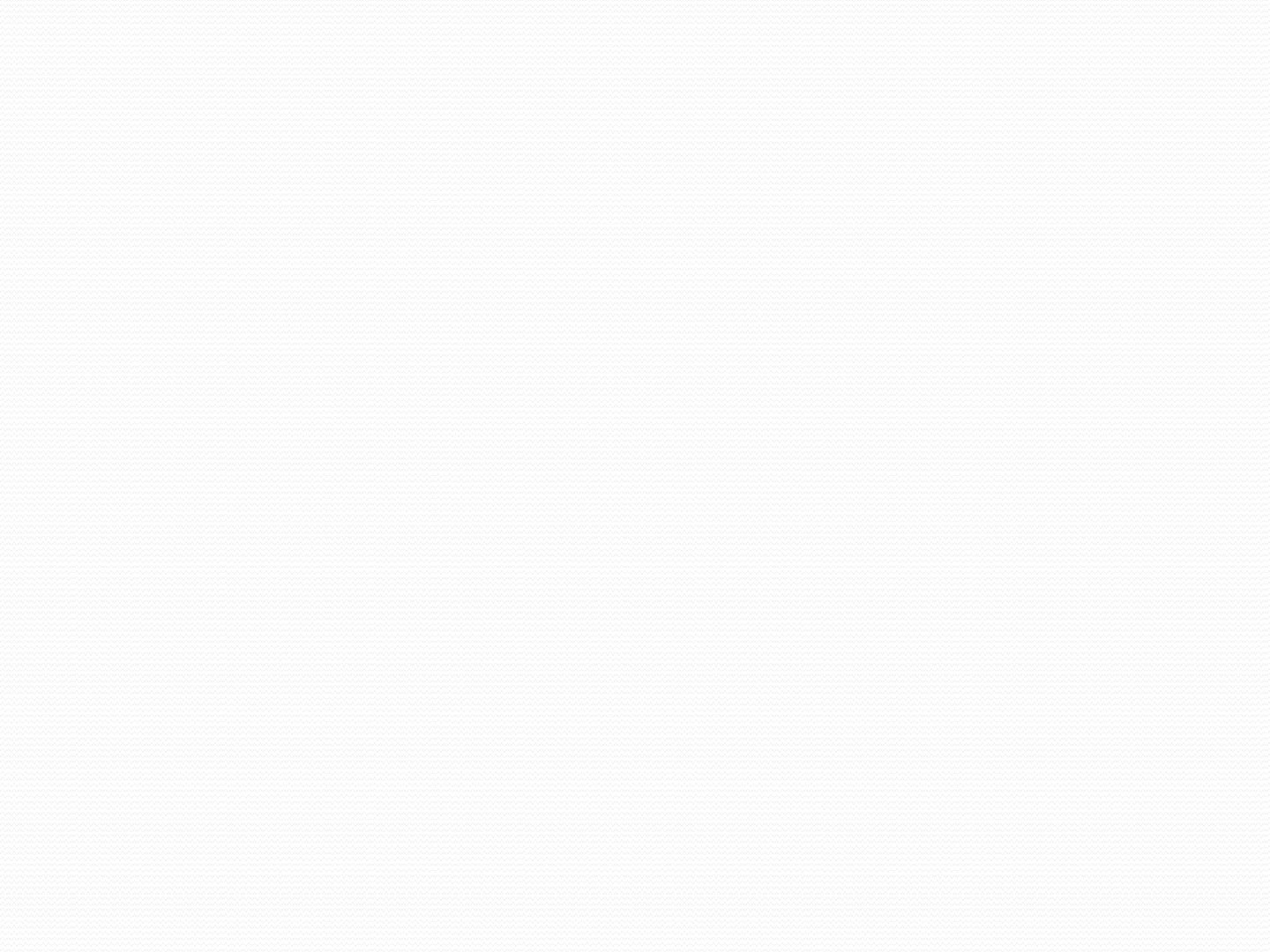 SR FLIP FLOPSR Flip Flop is an arrangement of logic gates that maintains a stable output even after the inputs are turned off.This simple flip flop circuit has a set input (S) and a reset input (R).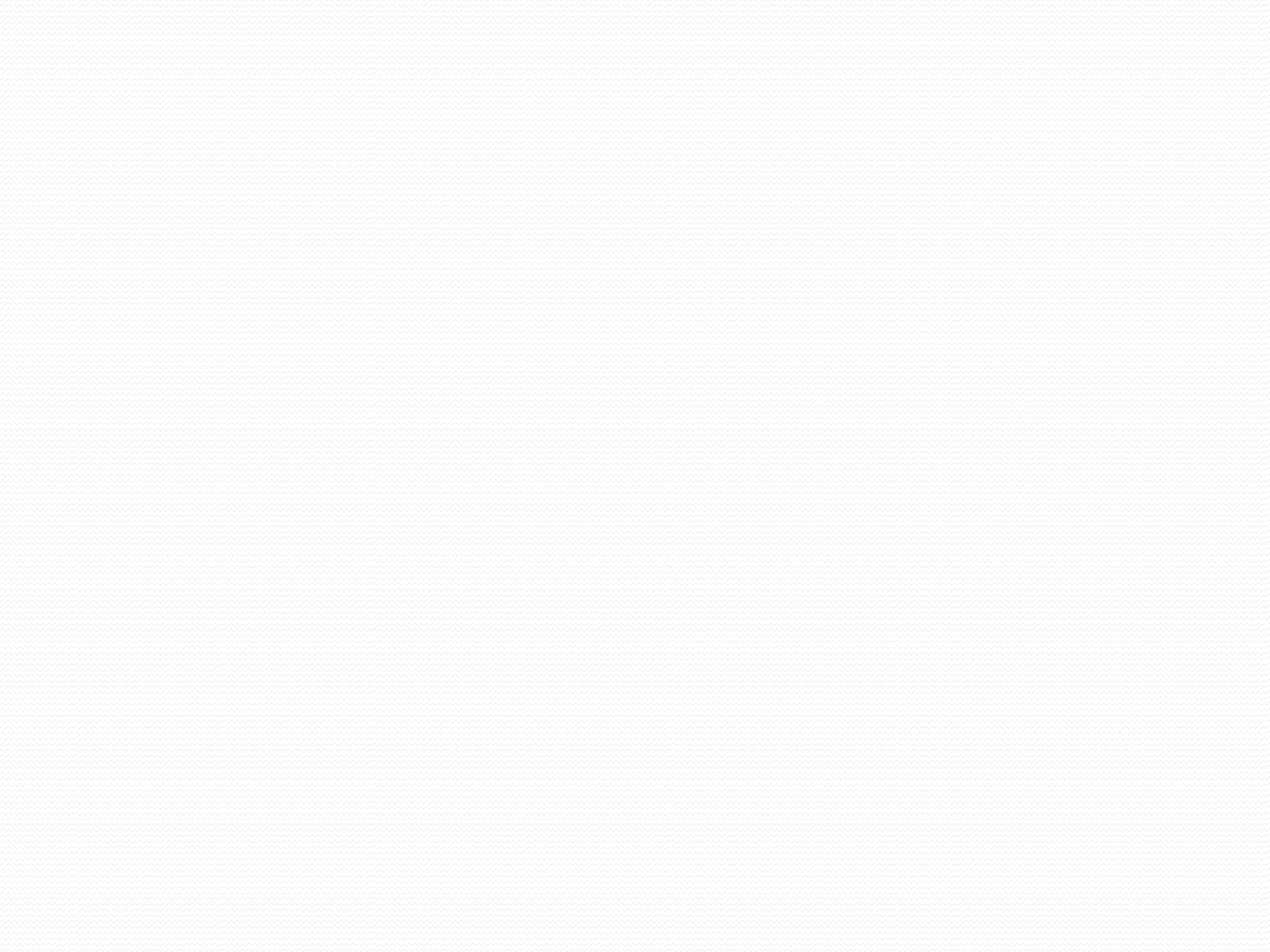 SR FLIP FLOP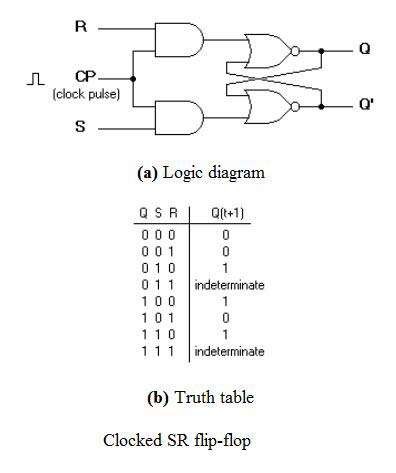 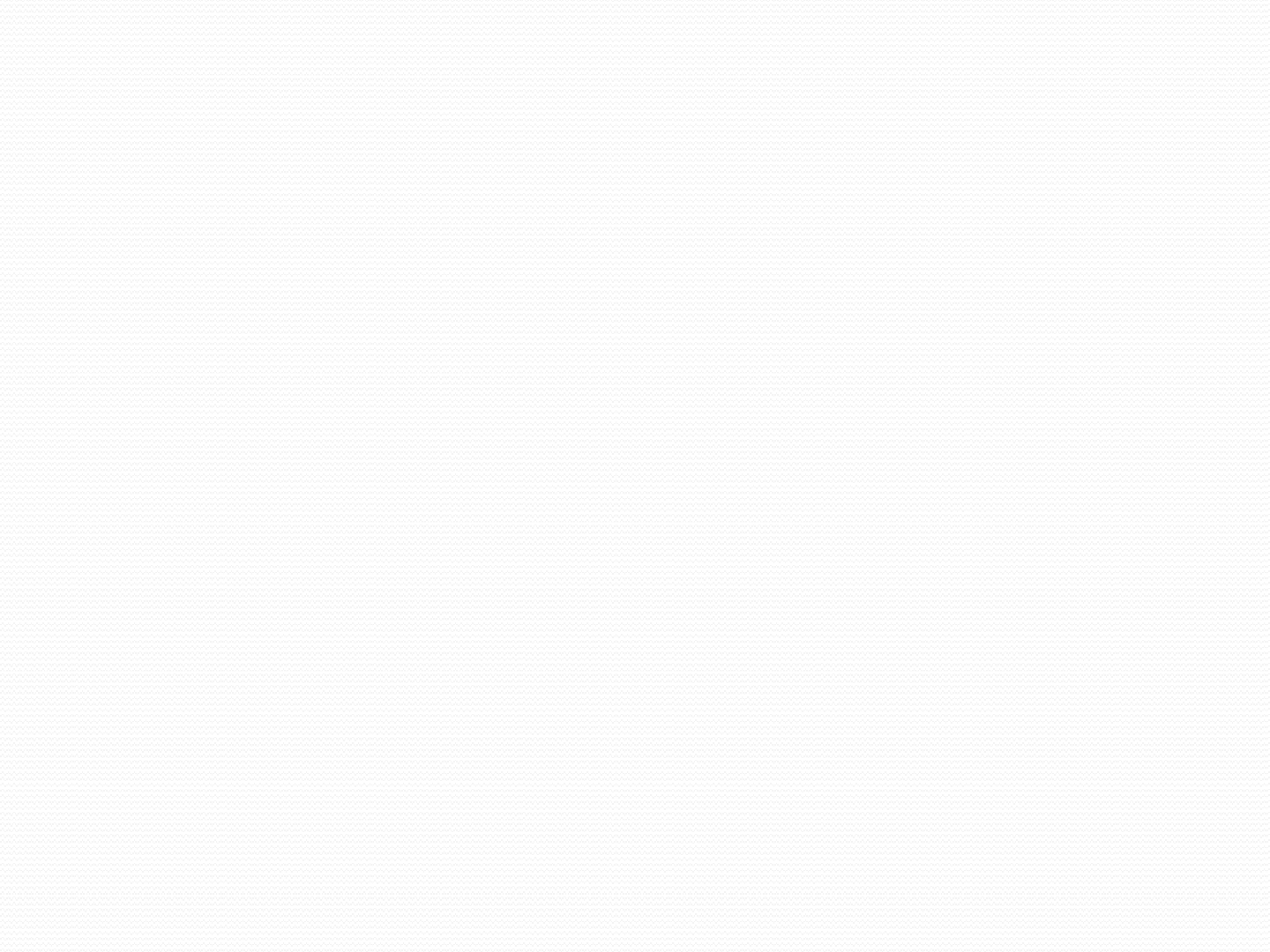 JK FLIP FLOPThe JK flip flop is basically a gated SR flip-flop with the addition of a clock input circuitry that prevents the illegal or invalid output condition that can occur when both inputs S and R are equal to logic level “1”.There is no such thing as a J-K latch, only J-K flip- flops.Without the edge-triggering of the clock input, the circuit would continuously toggle between its two output states when both J and K were held high (1), making it an astable device instead of a bistable device in that circumstance.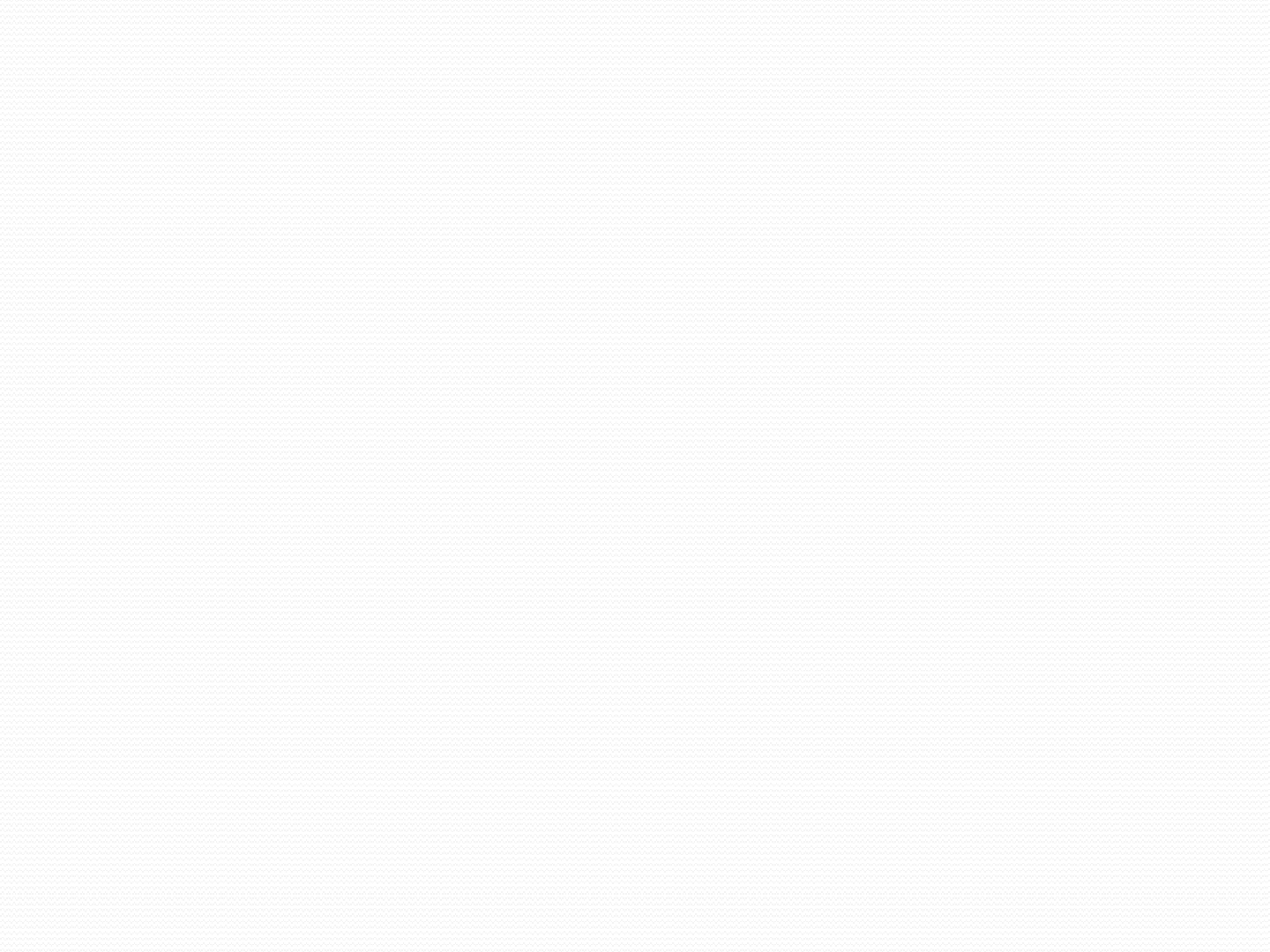 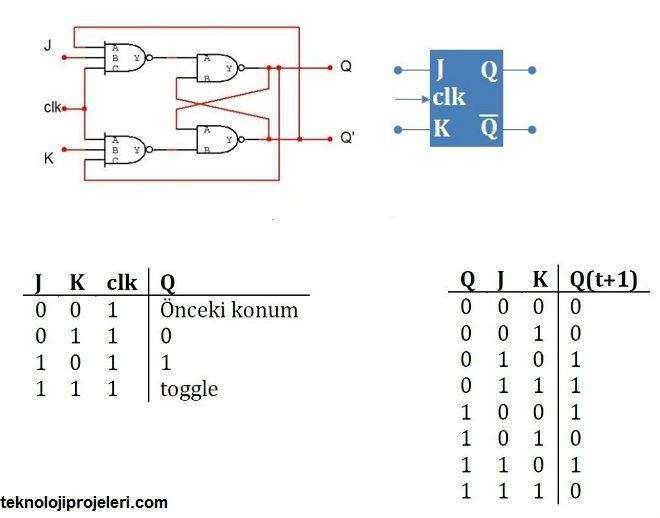 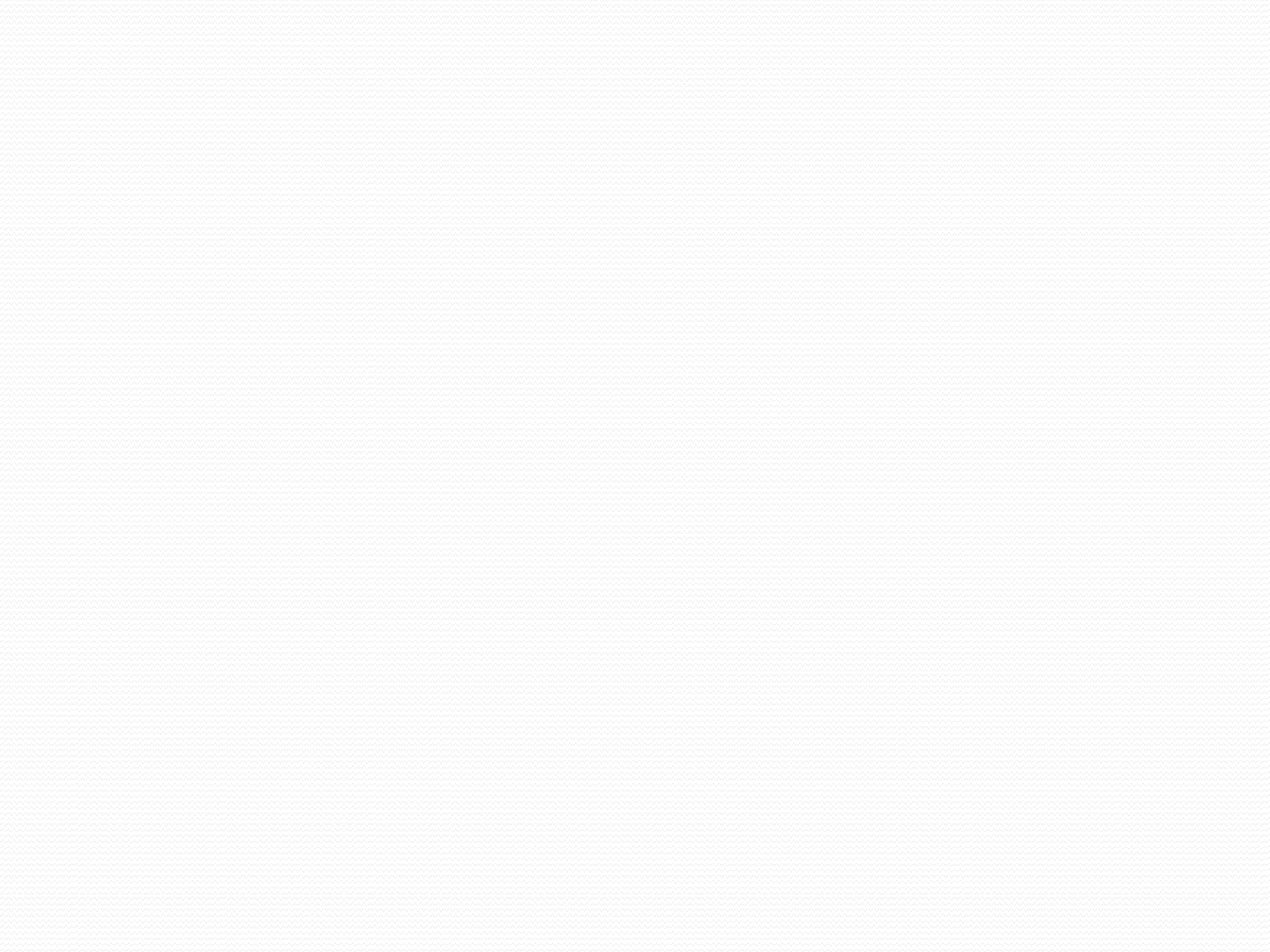 T or Toggle flip -flopThe T or "toggle" flip-flop changes its output on each clock edge, giving an output which is half the frequency of the signal to the T input.It is useful for constructing binary counters, frequency dividers, and general binary addition devices.It can be made from a J-K flip-flop by tying both of its inputs high.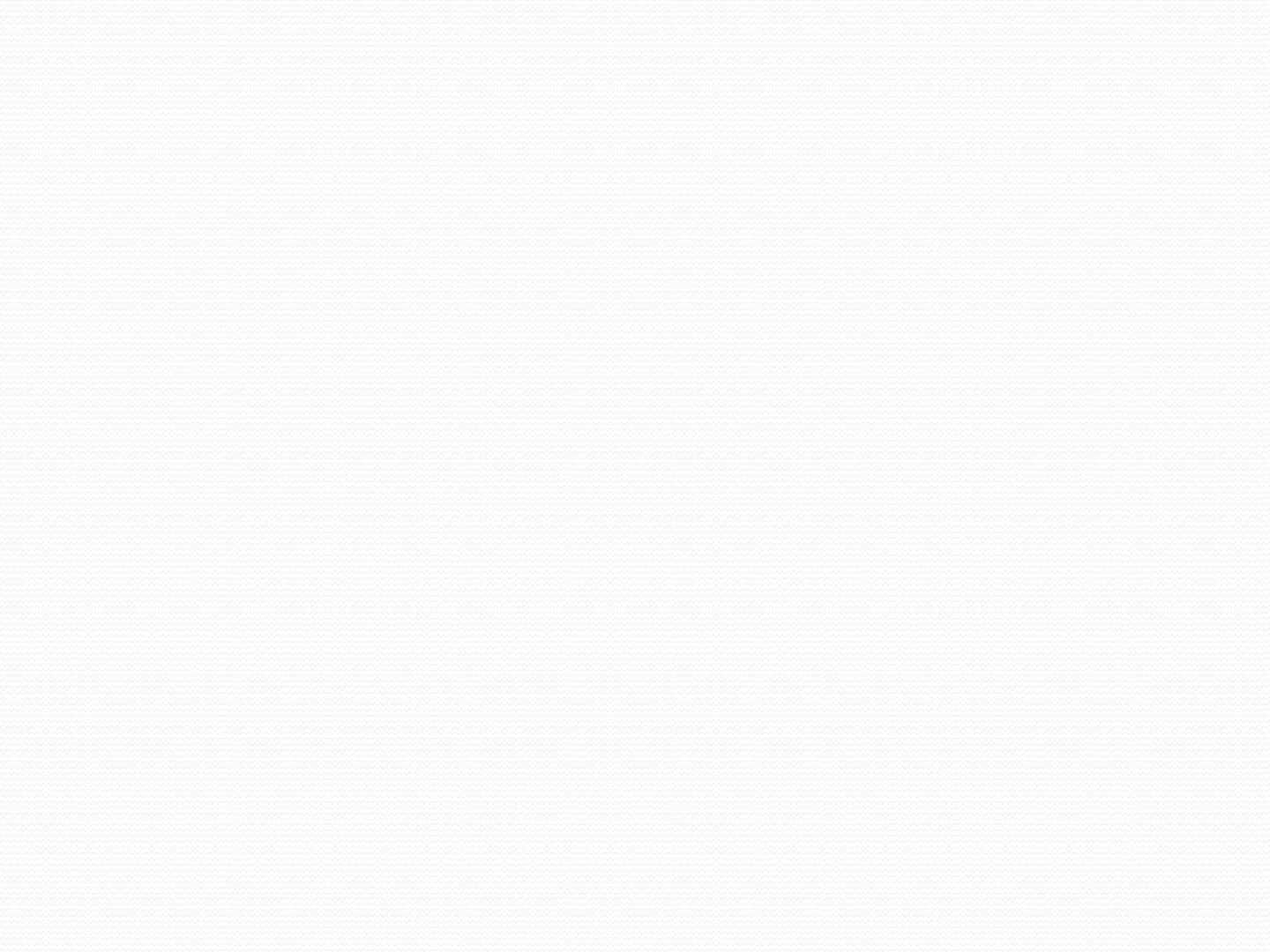 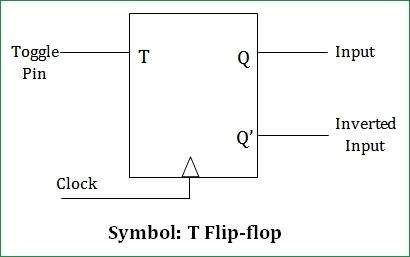 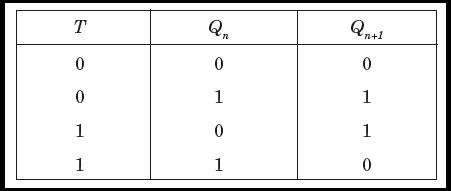 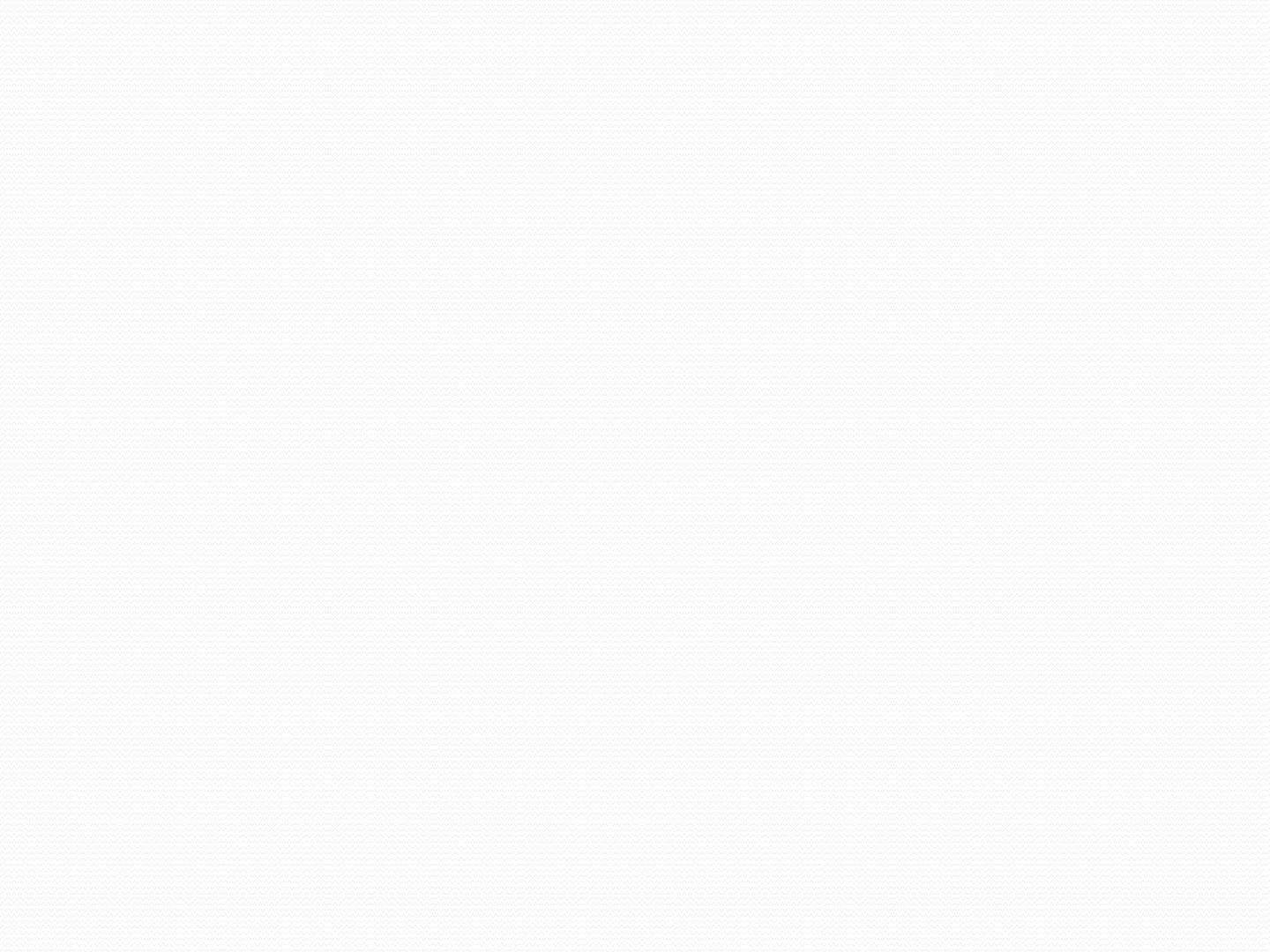 D FLIP FLOPThe D flip-flop tracks the input, making transitions with match those of the input D.The D stands for "data"; this flip-flop stores the value that is on the data line.It can be thought of as a basic memory cell. A D flip-flop can be made from a set/reset flip- flop by tying the set to the reset through an inverter.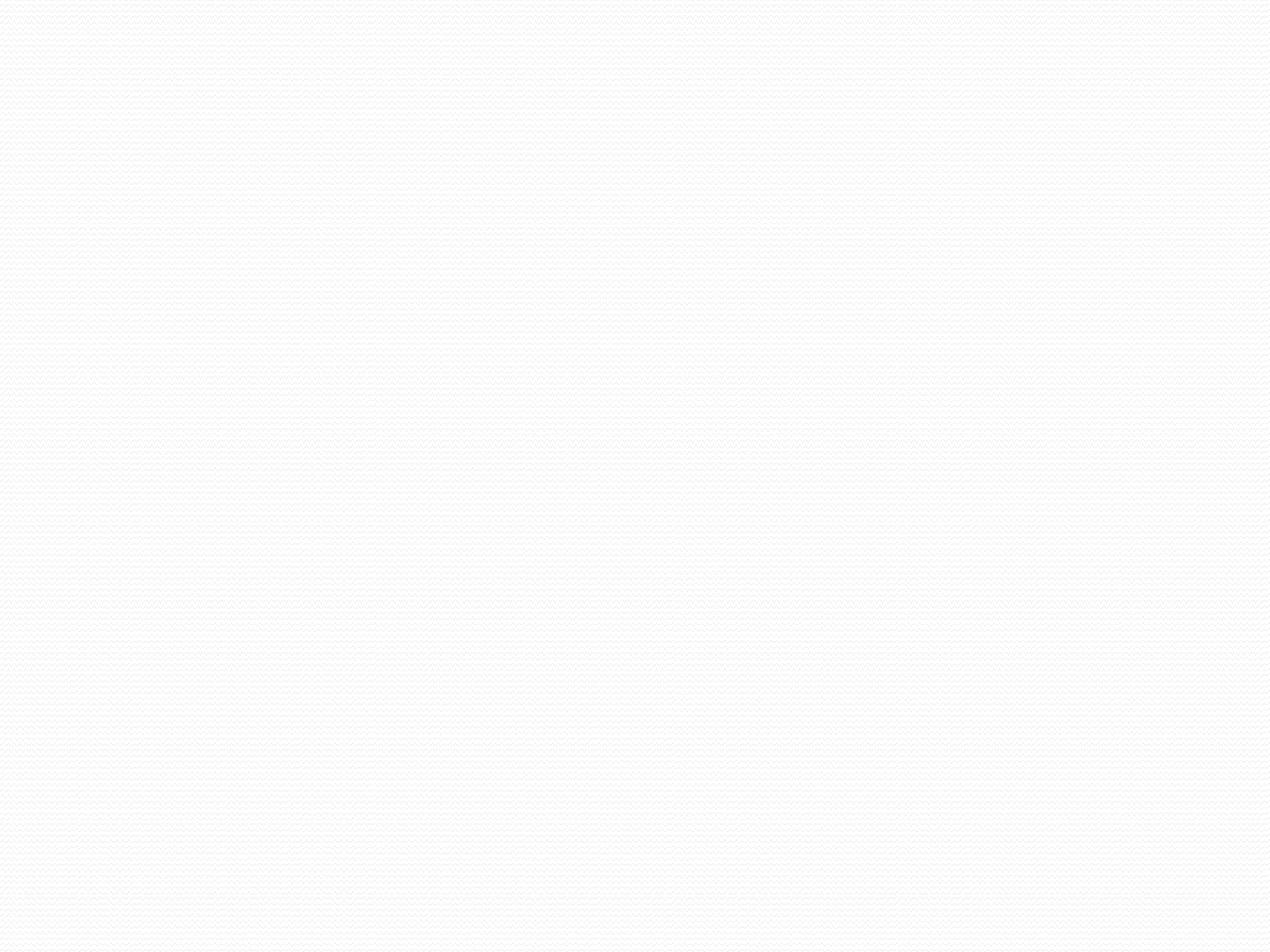 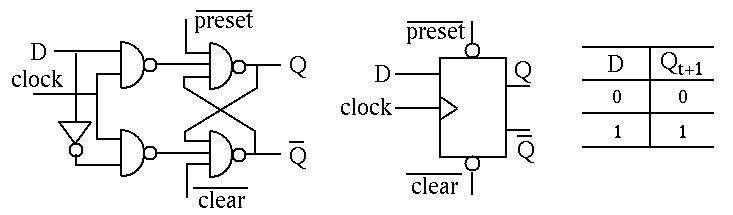 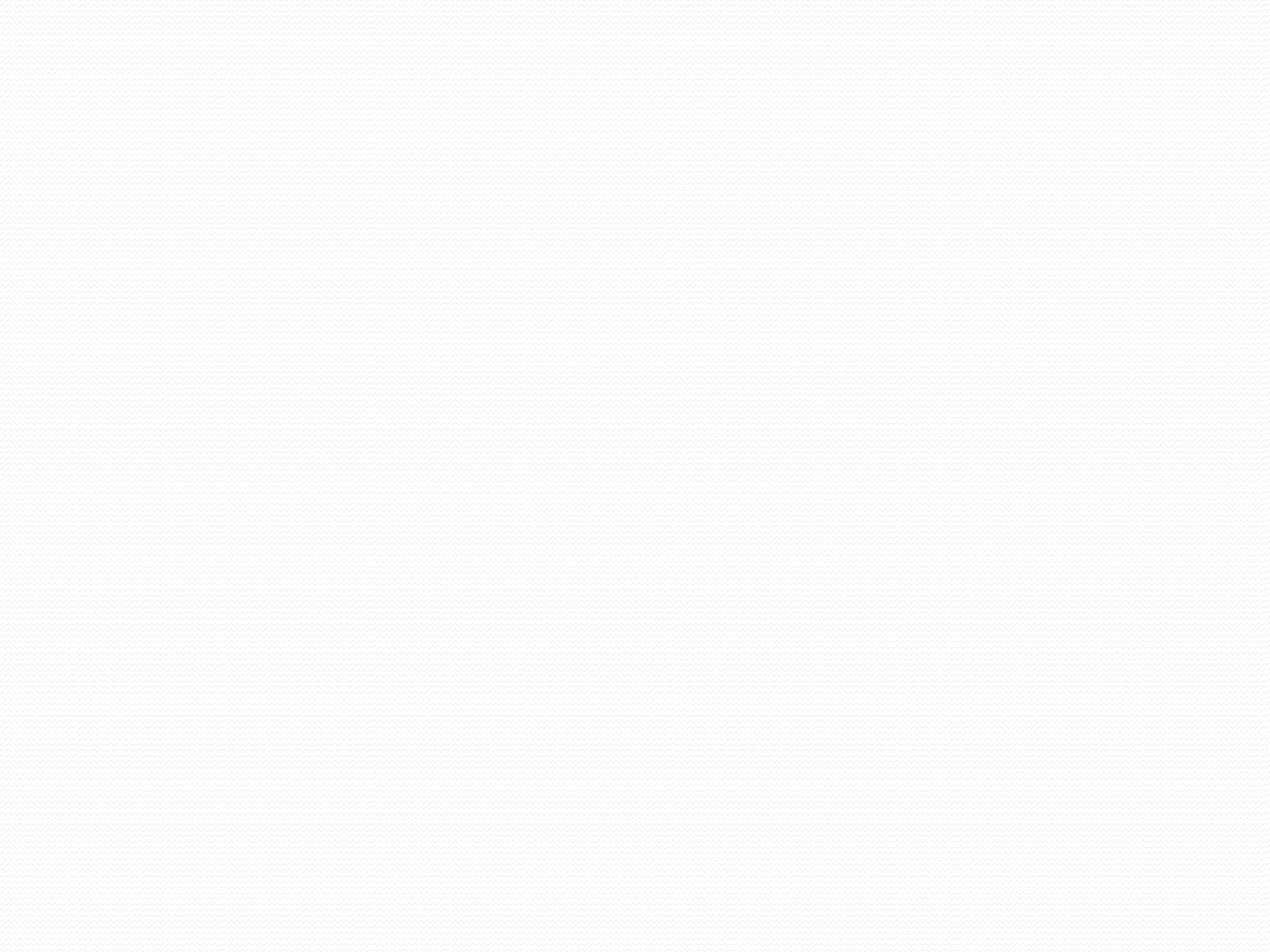 APPLICATIONS OF FLIP FLOP	flip flop circuit mainly involves in bounce elimination switch.data storage, data transfer.latch, registers, counters.frequency division, memory, etc.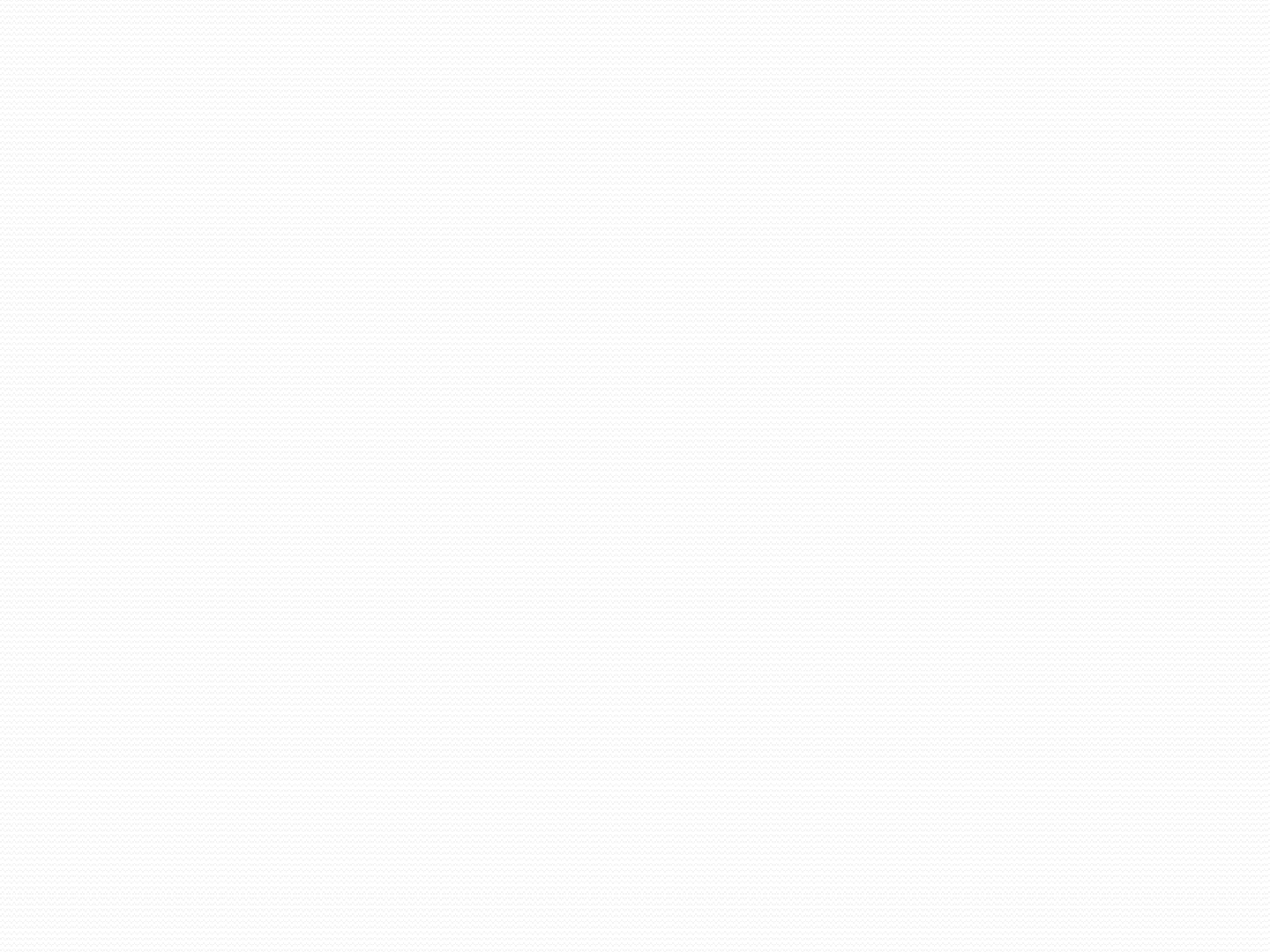 APPLICATIONS OF LATCHESCascading of a positive latch and negative latch gives a negative edge-triggered flip-flop and cascading of negative and positve latch gives a positive edge-triggered flip-flop.A latch is used as a savior for scan hold timing closure in the form of lockup latch.Latch is used in pipelines.DIFFERENCELATCH	FLIP FLOPGates are the building block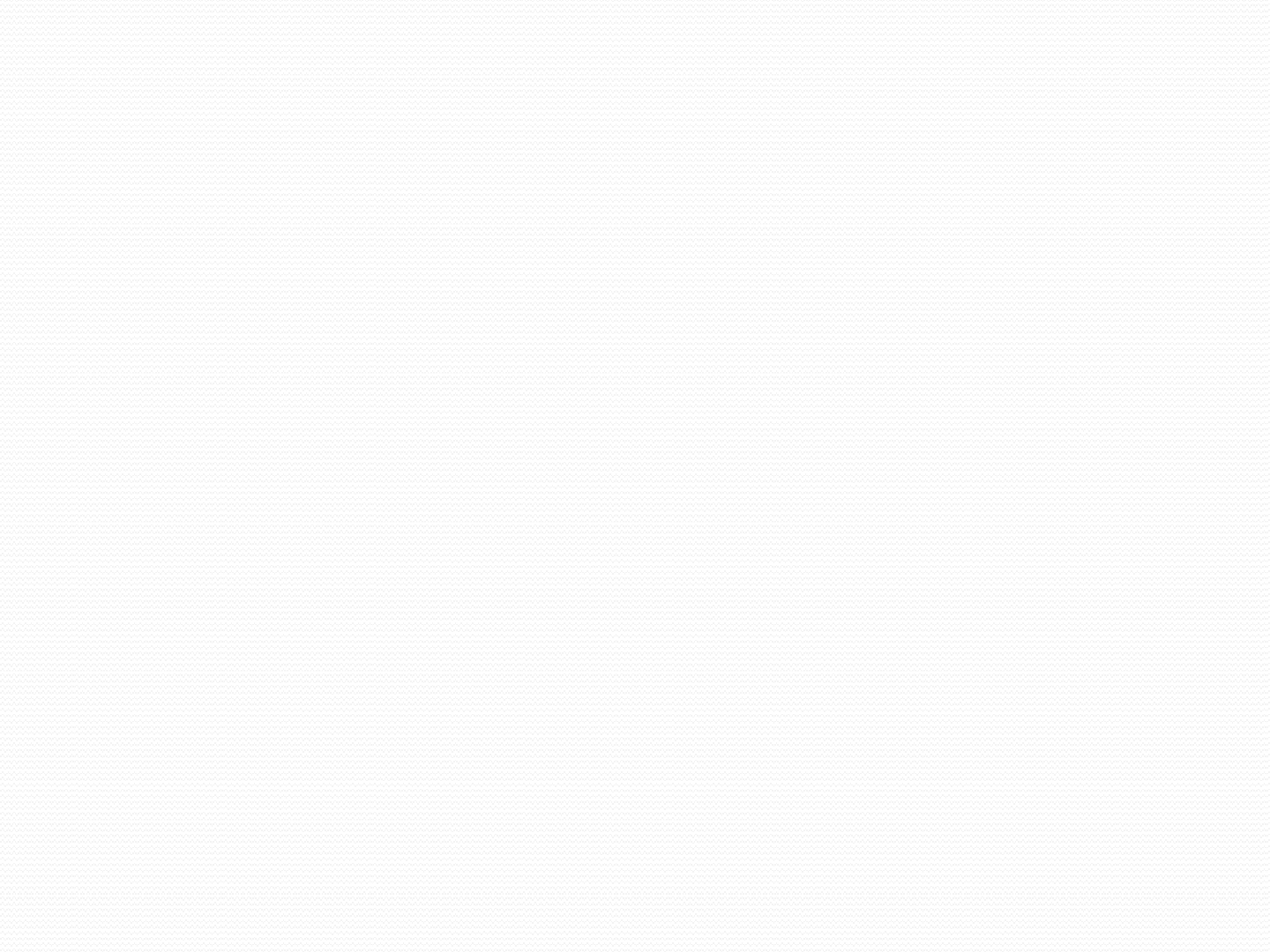 of the latches.Latches does not have clocksignal.It is a level triggered device.It is based on the enablefunction input.Latches are the buildingblock of Flip Flop.Flip Flop has clock signal.It is edge triggered.It works on the clock pulses.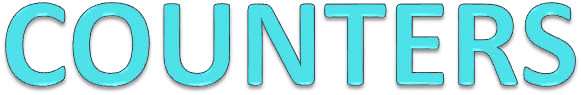 CHAPTER- 9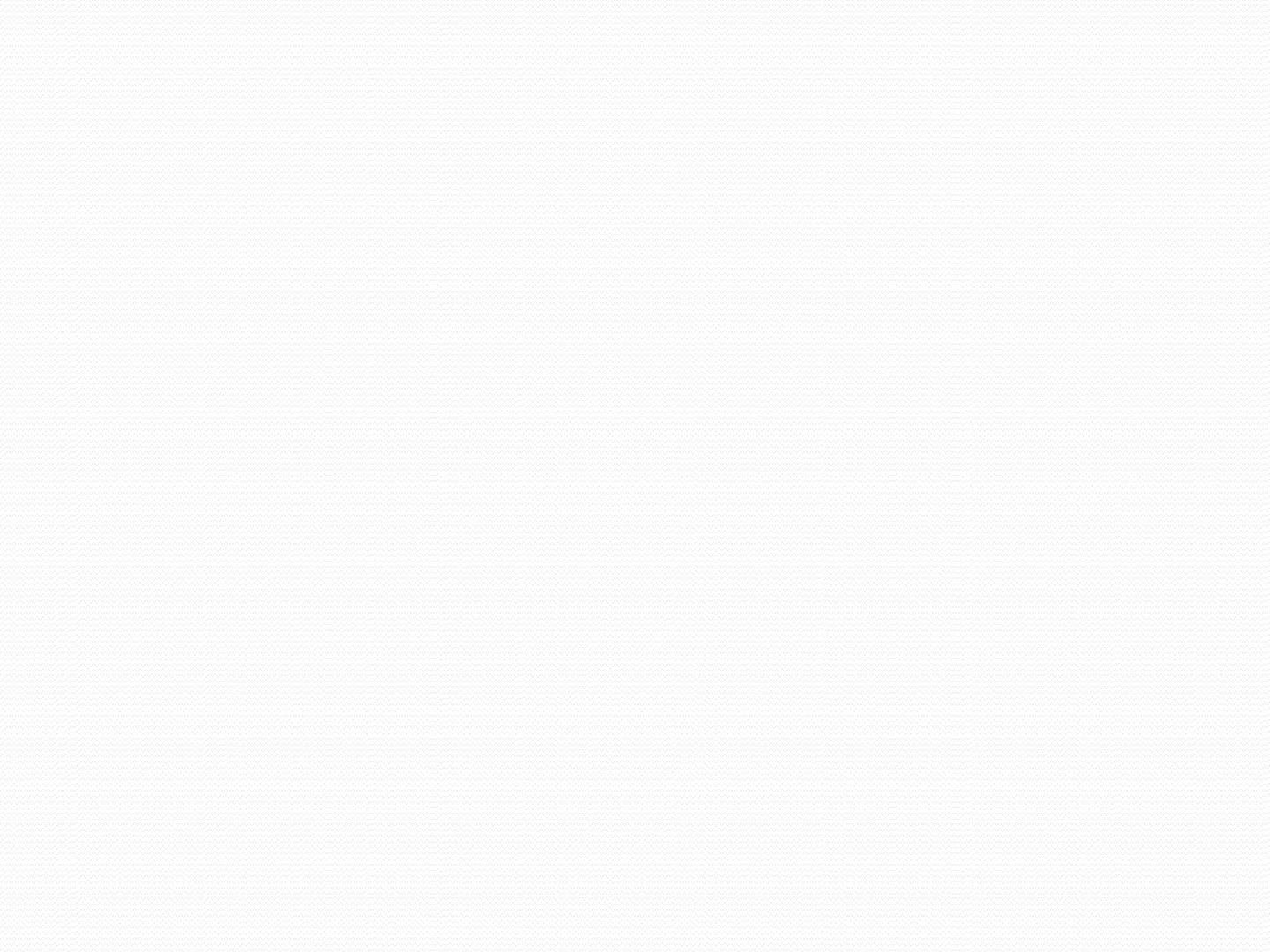 INTRODUCTIONCounter is the combination of flip-flop which is used to count the events of number of clock at input.Depending upon the manner by mean of which the flip-flop of counter triggered.There is two types of counters:Asynchronous CounterSynchronous Counter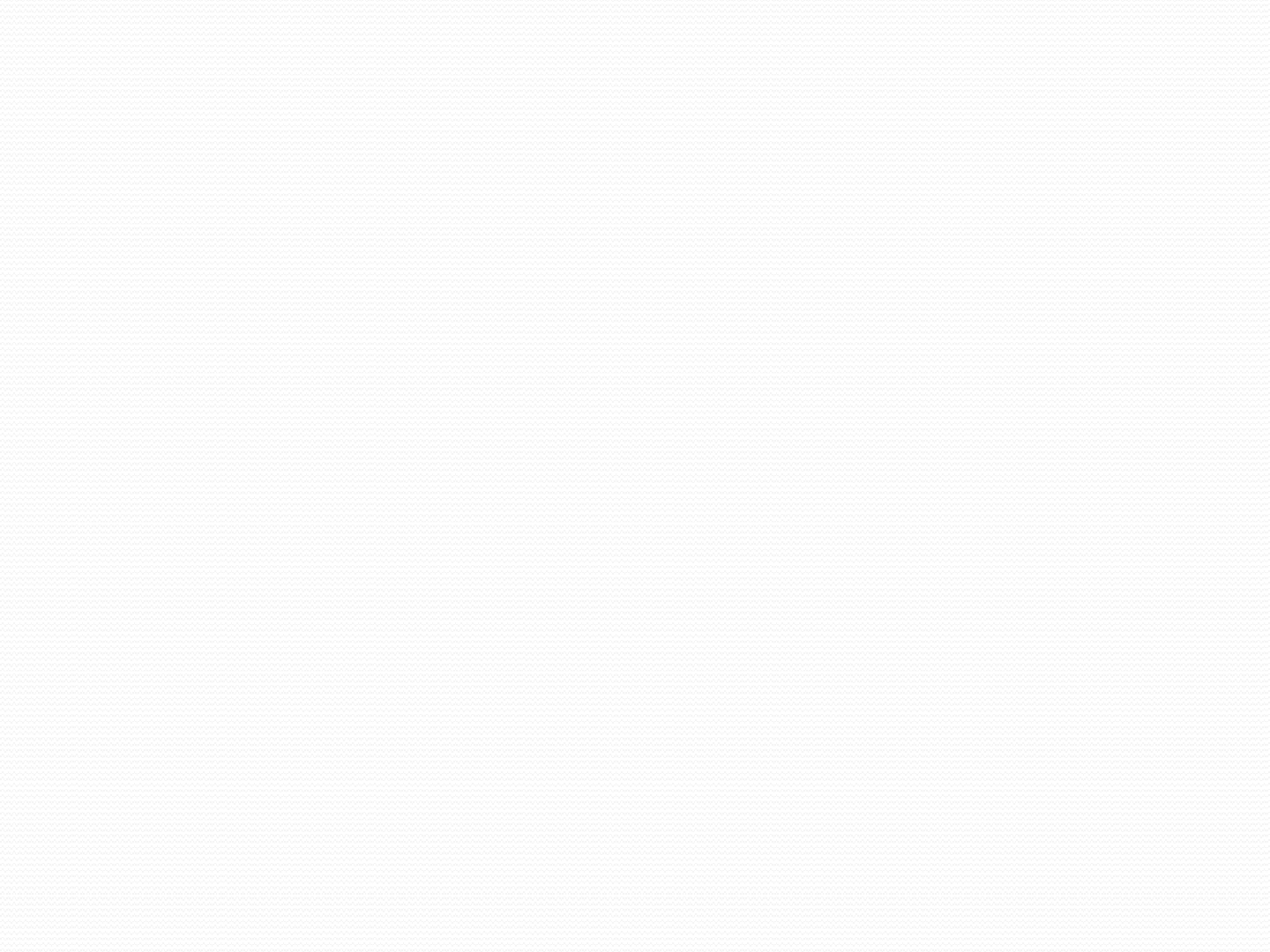 ASYNCHRONOUS COUNTERAsynchronous counters are those whose output is free from the clock signal. Because the flip flops in asynchronous counters are supplied with different clock signals, there may be delay in producing output. The required number of logic gates to design asynchronous counters is very less. So they are simple in design.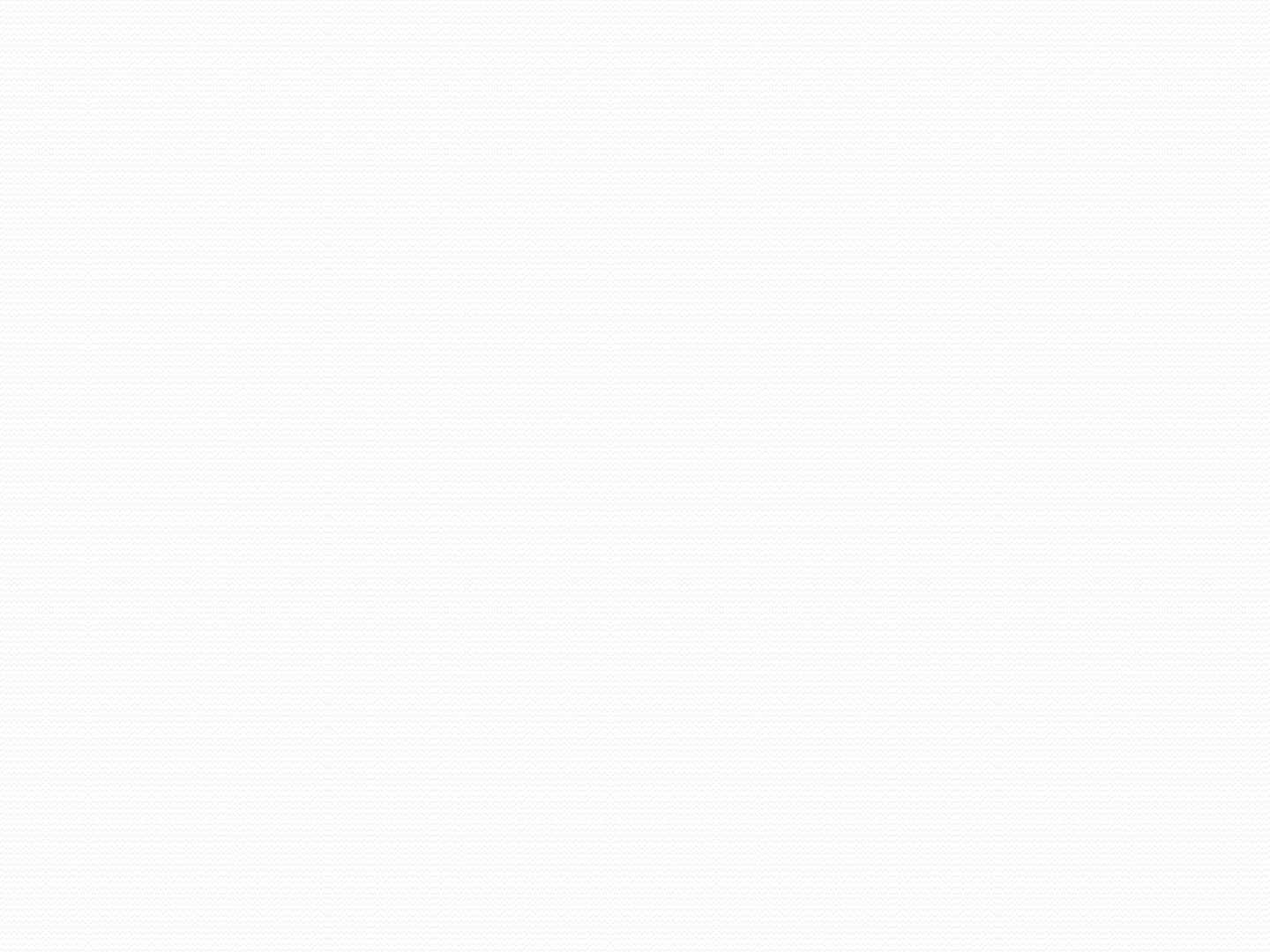 ASYNCHRONOUS RIPPLE COUNTER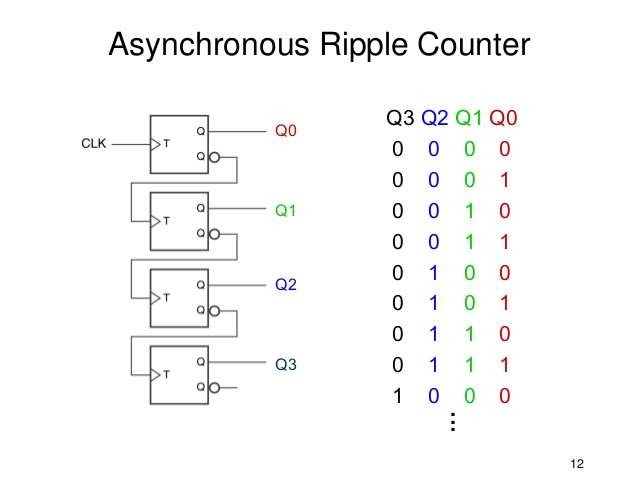 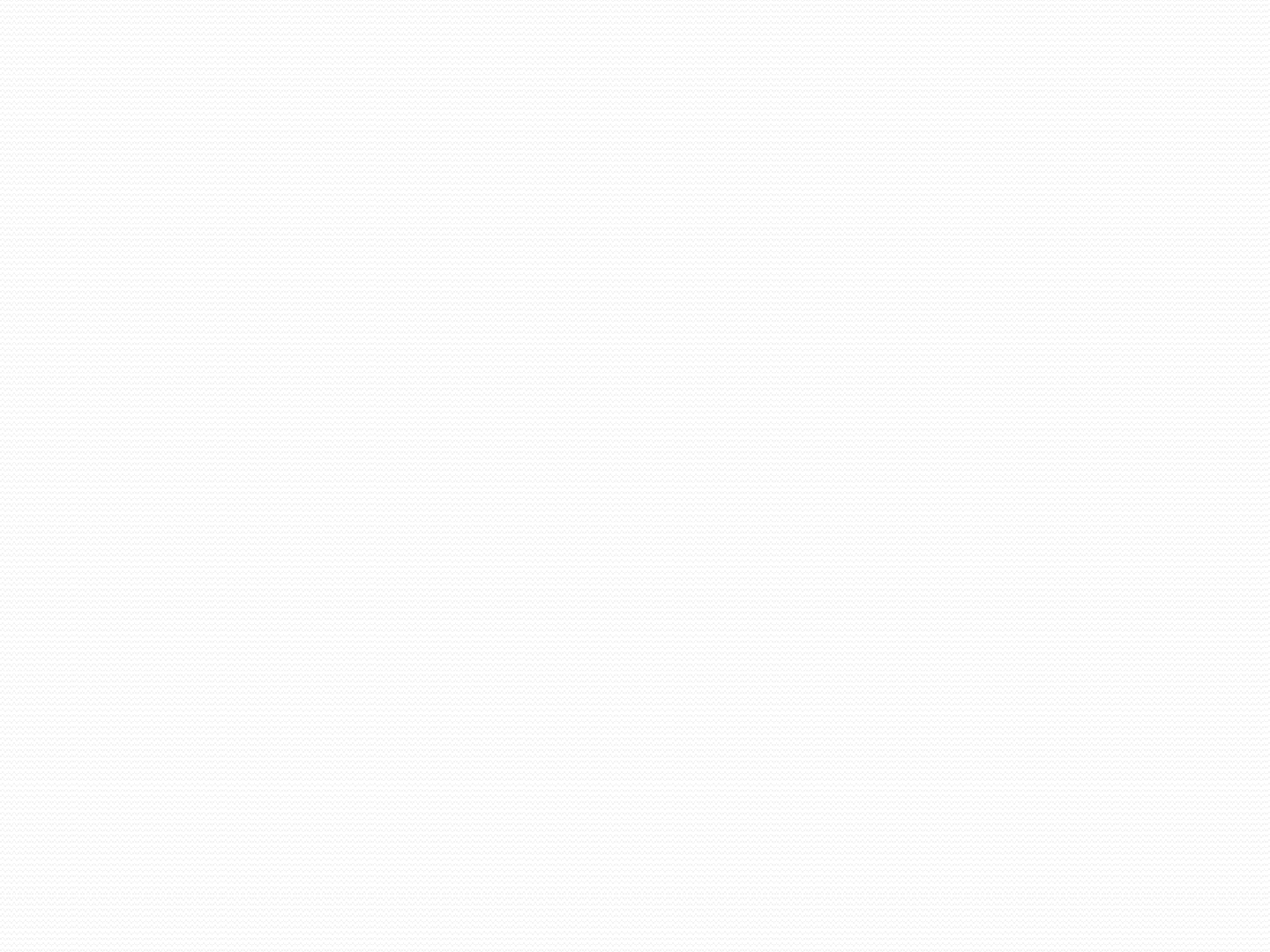 SYNCHRONOUS COUNTERIn synchronous counters, the clock inputs of all the flip-flops are connected together and are triggered by the input pulses. Thus, all the flip-flops change state simultaneously (in parallel).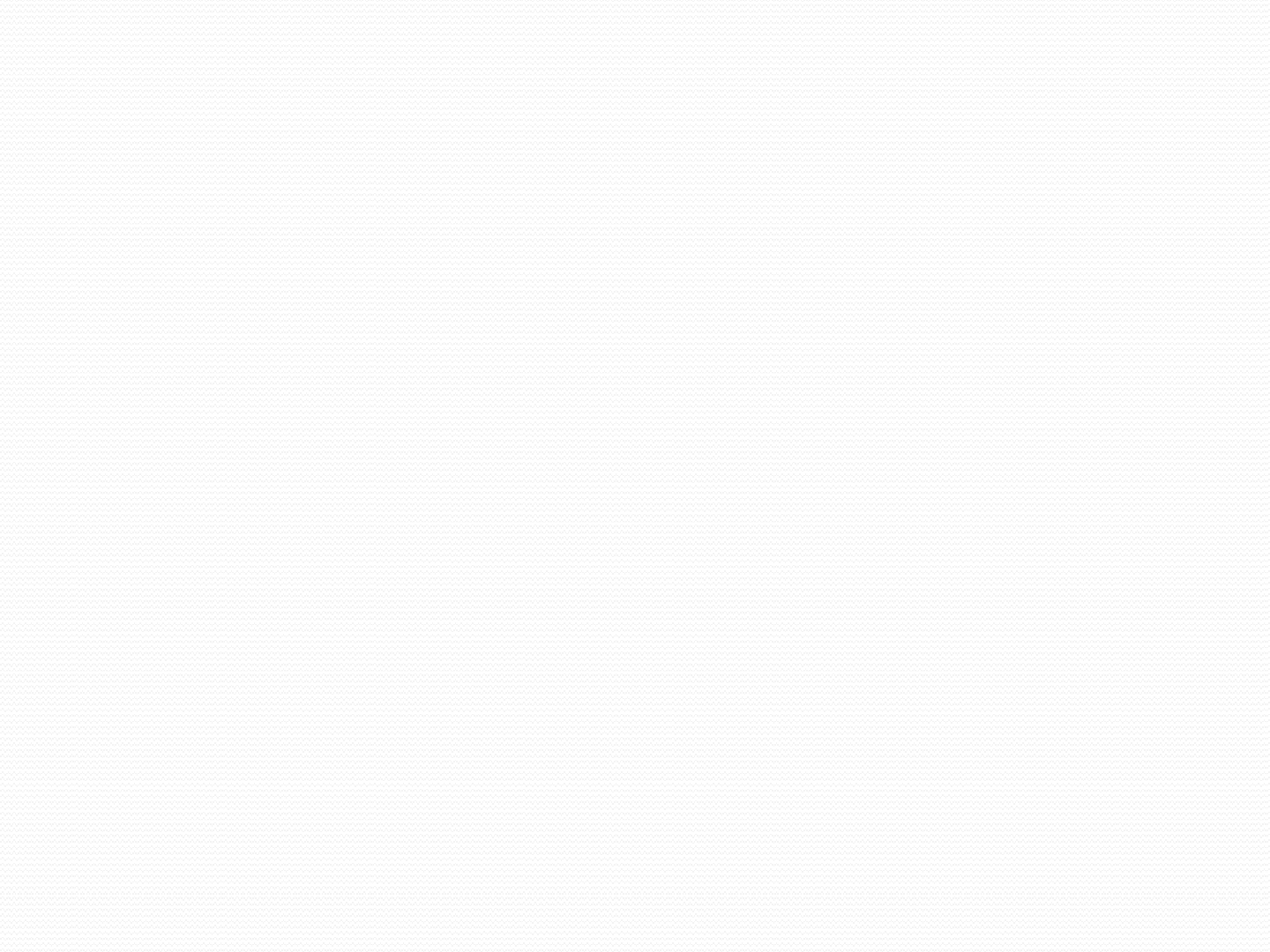 BIT SYNCHRONOUS COUNTER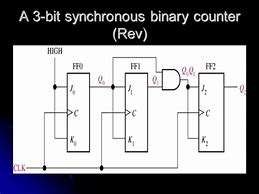 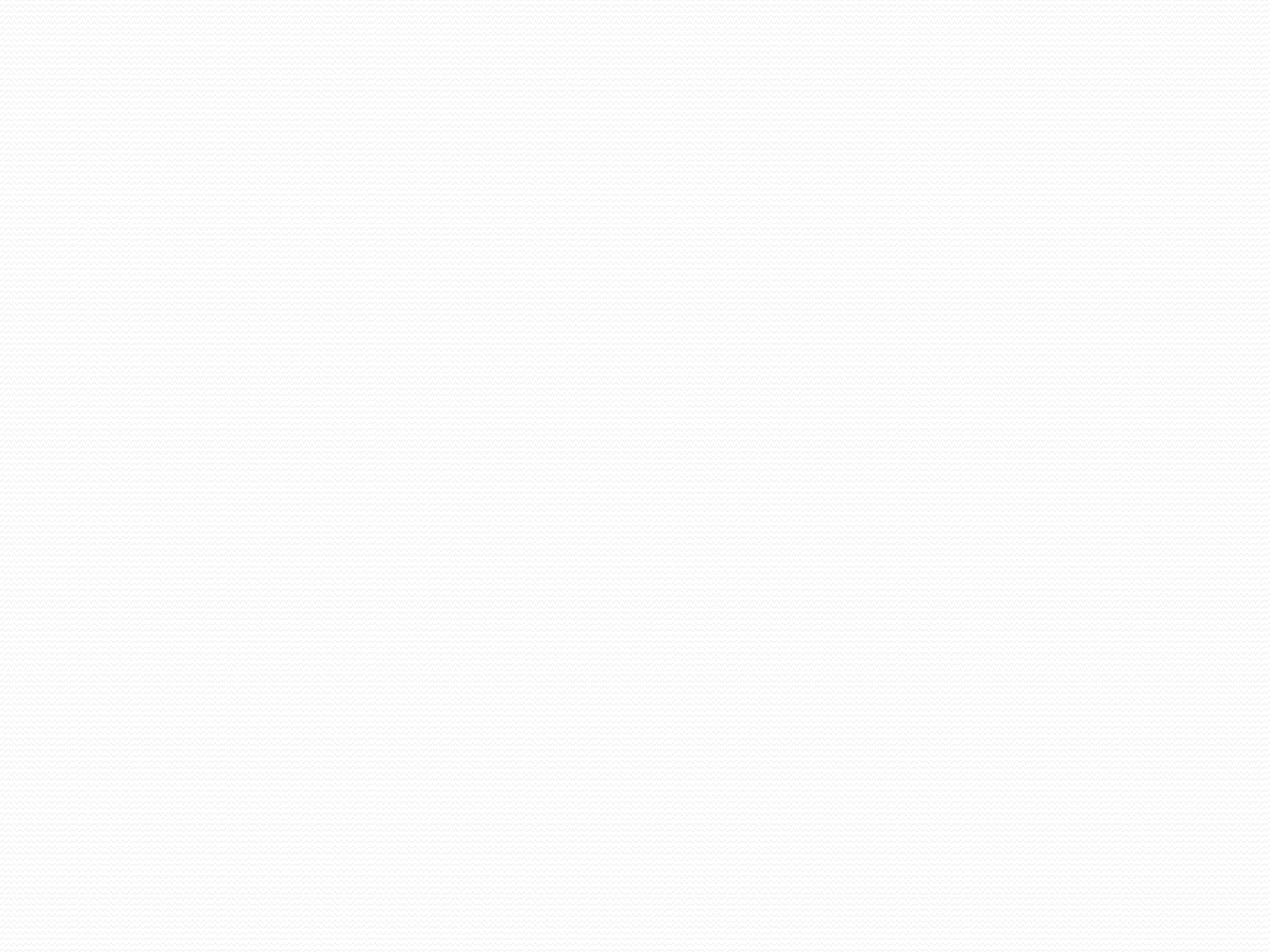 APPLICATION OF COUNTER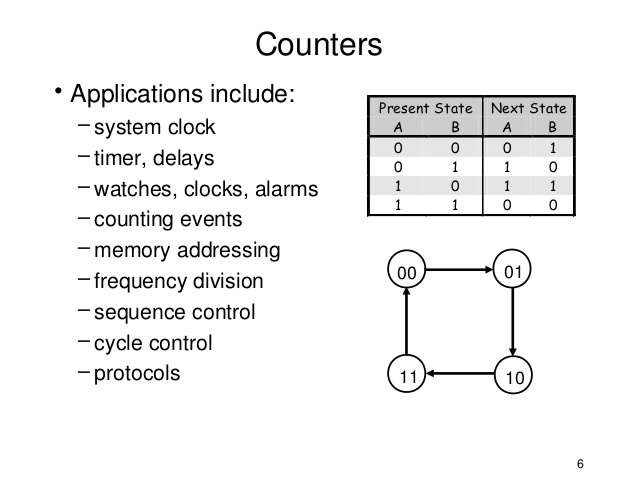 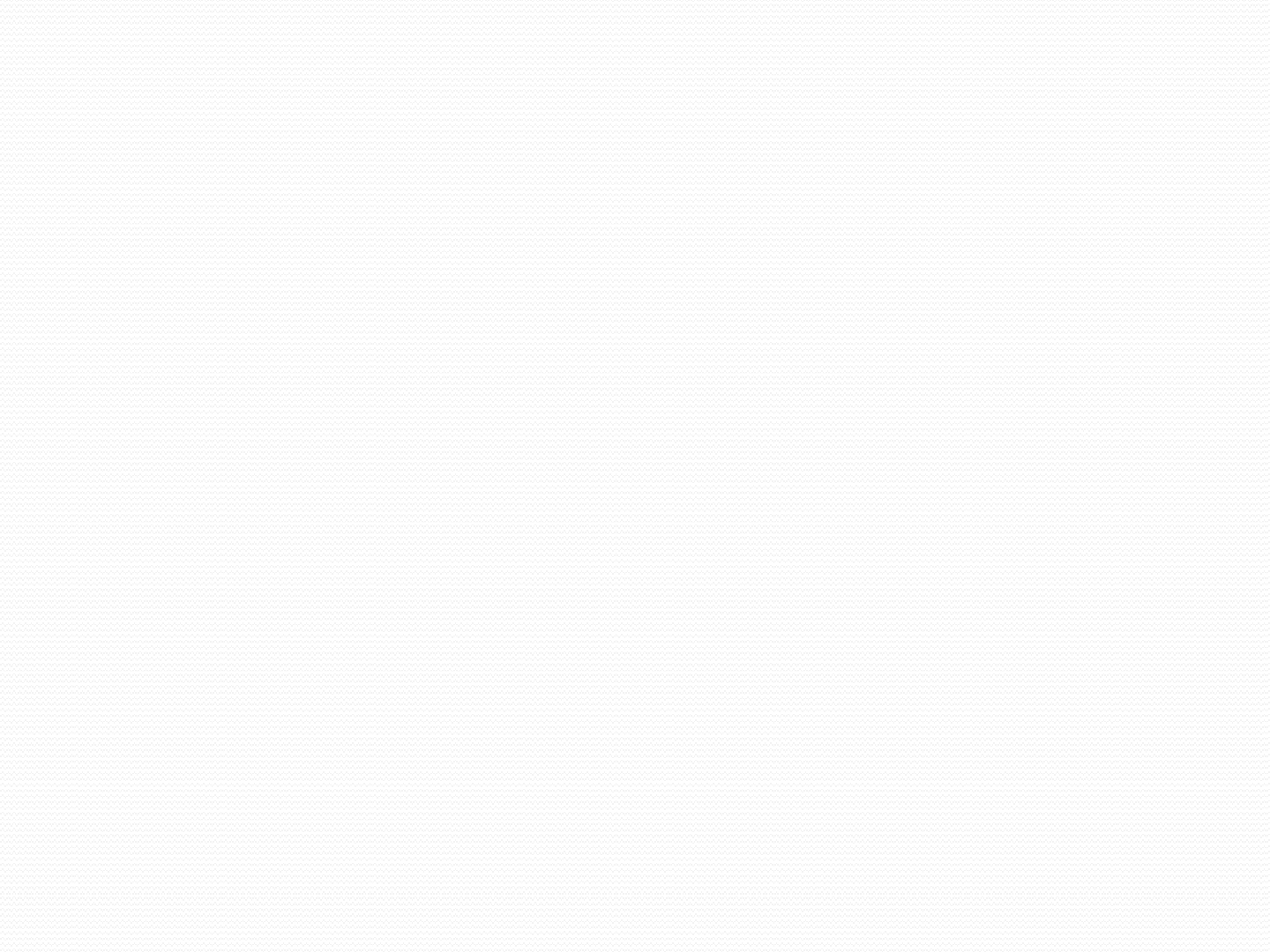 DECADE COUNTERA decade counter is one that counts in decimal digits, rather than binary. It counts from 0 to 9 and then resets to zero. The counter output can be set to zero by pulsing the reset line low. The count then increments on each clock pulse until it reaches 1001 (decimal 9).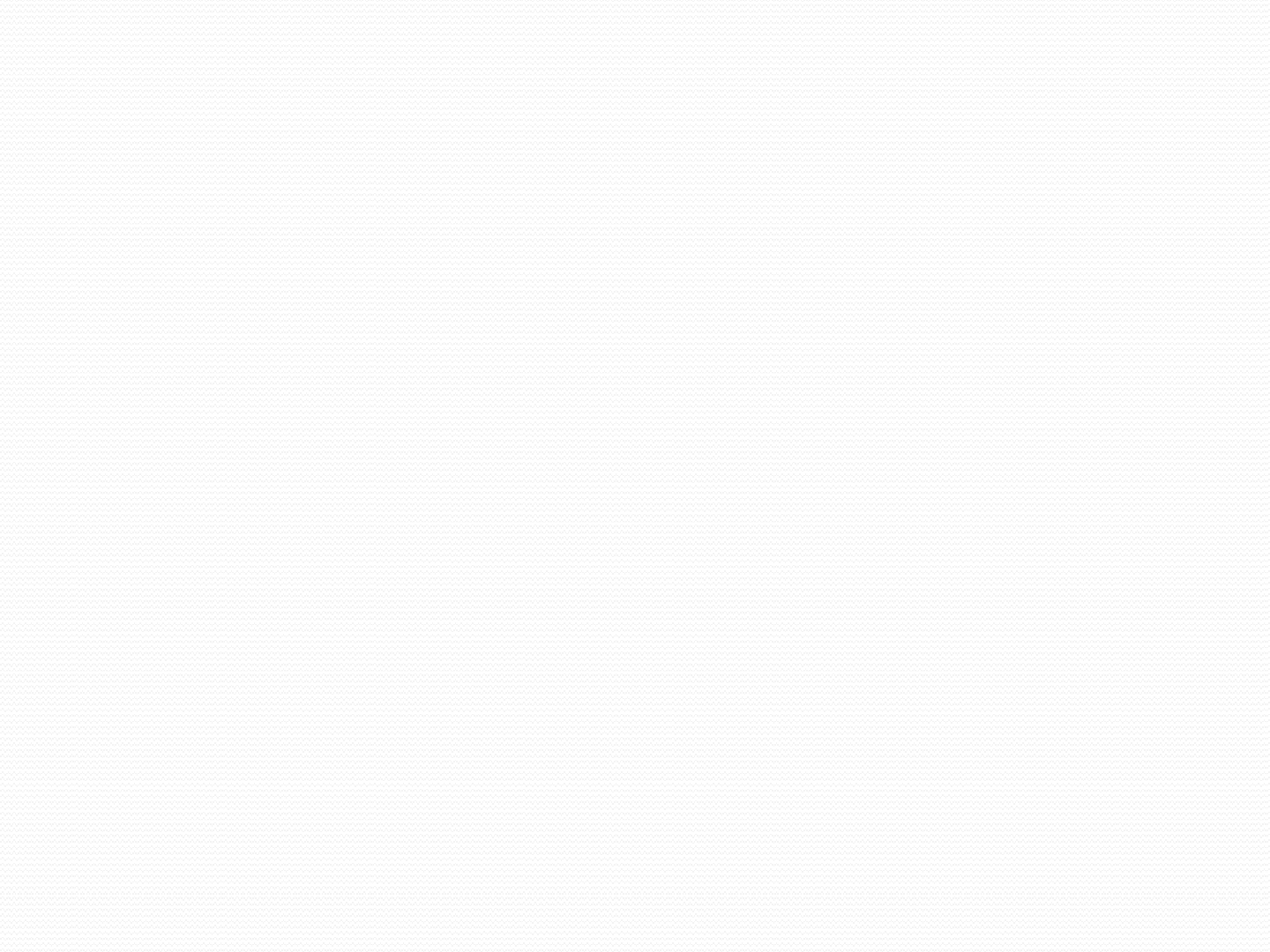 CIRCUIT DAIGRAM OF DECADE COUNTER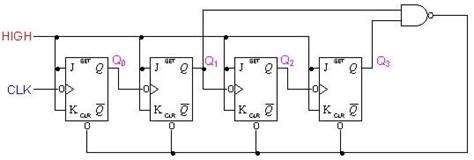 RING COUNTERIn a computer system, the standard ring counter form is a type of counter that is composed of a shift register, another type of counter that exists in the sequential logic form.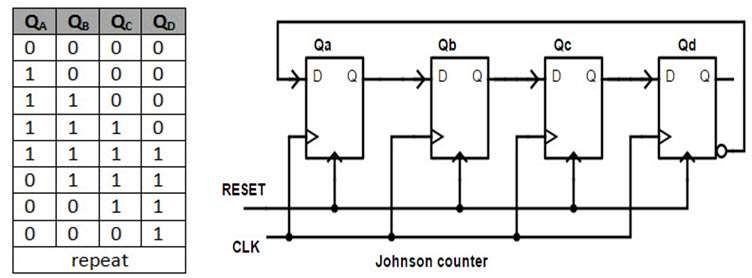 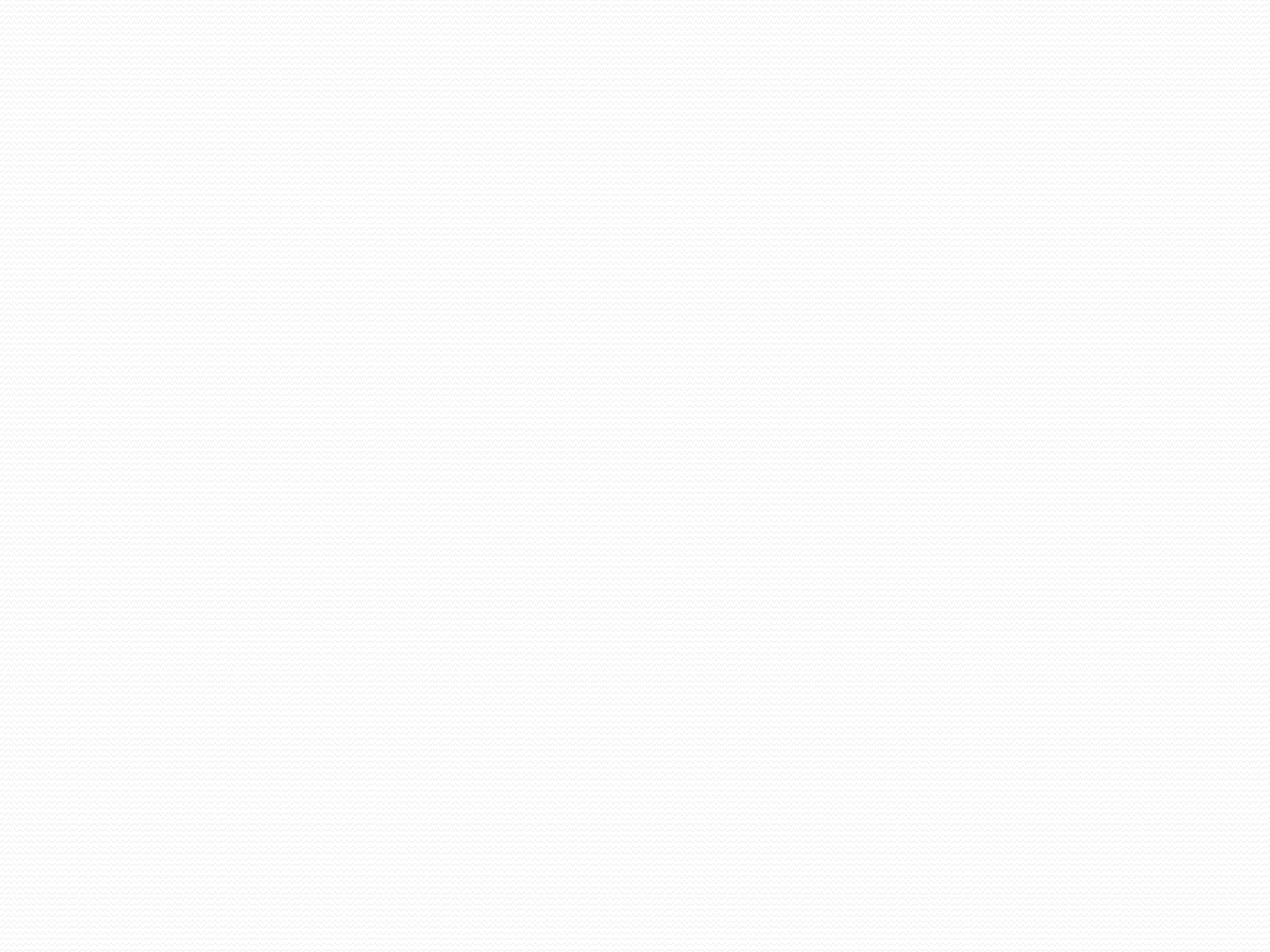 UP/DOWN COUNTERA circuit of a 3-bit synchronous up-down counter and a table of its sequence are shown below. Similar to an asynchronous up-down counter, a synchronous up-down counter also has an up-down control input. It is used to control the direction of the counter through a certain sequence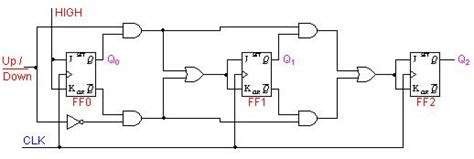 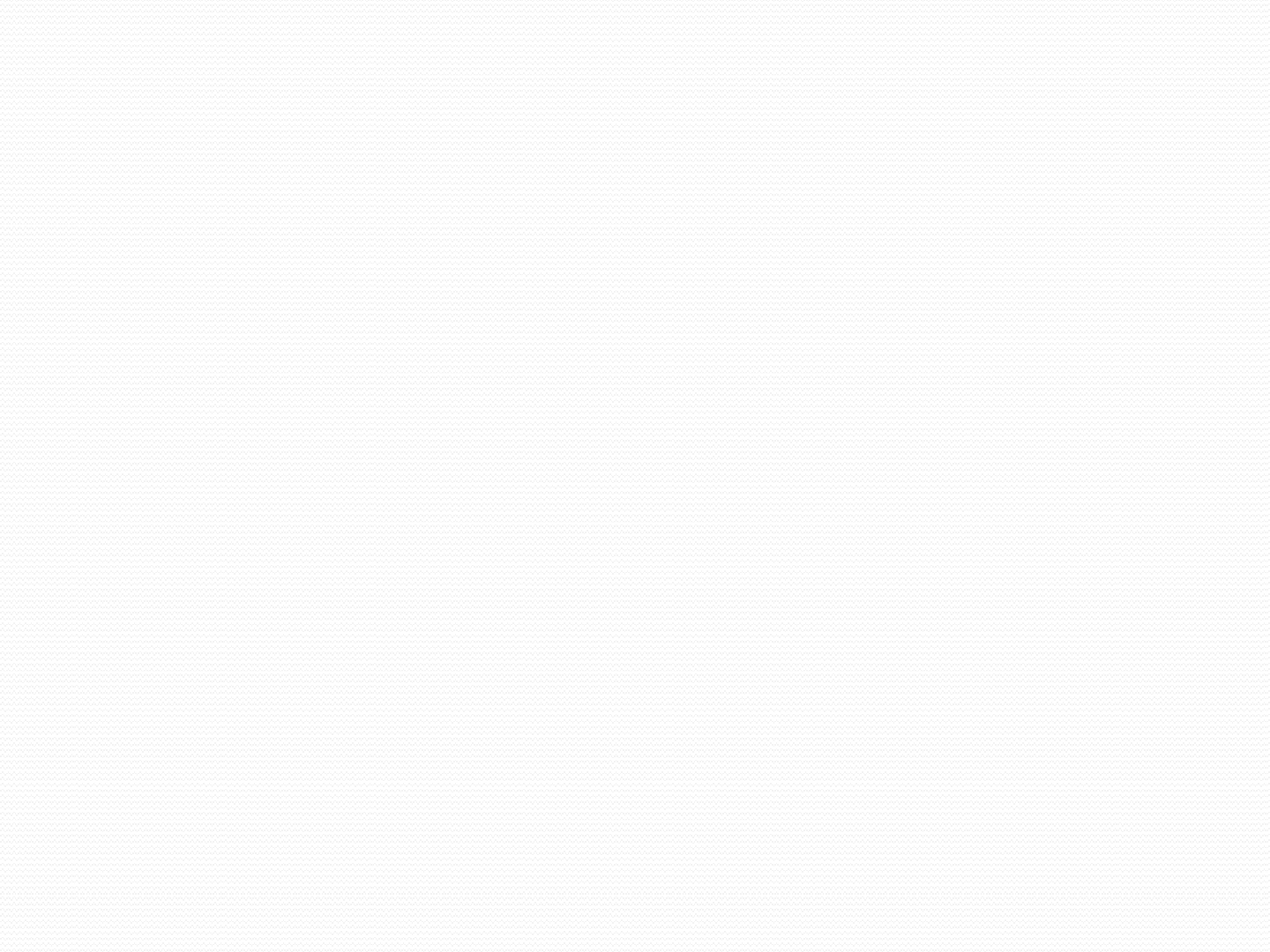 RIPPLE COUNTERA ripple counter is an asynchronous counter where only the first flip-flop is clocked by an external clock. All subsequentflip-flops are clocked by the output of the preceding flip-flop. Asynchronous counters are also called ripple-counters because of the way the clock pulse ripples it way through theflip-flops.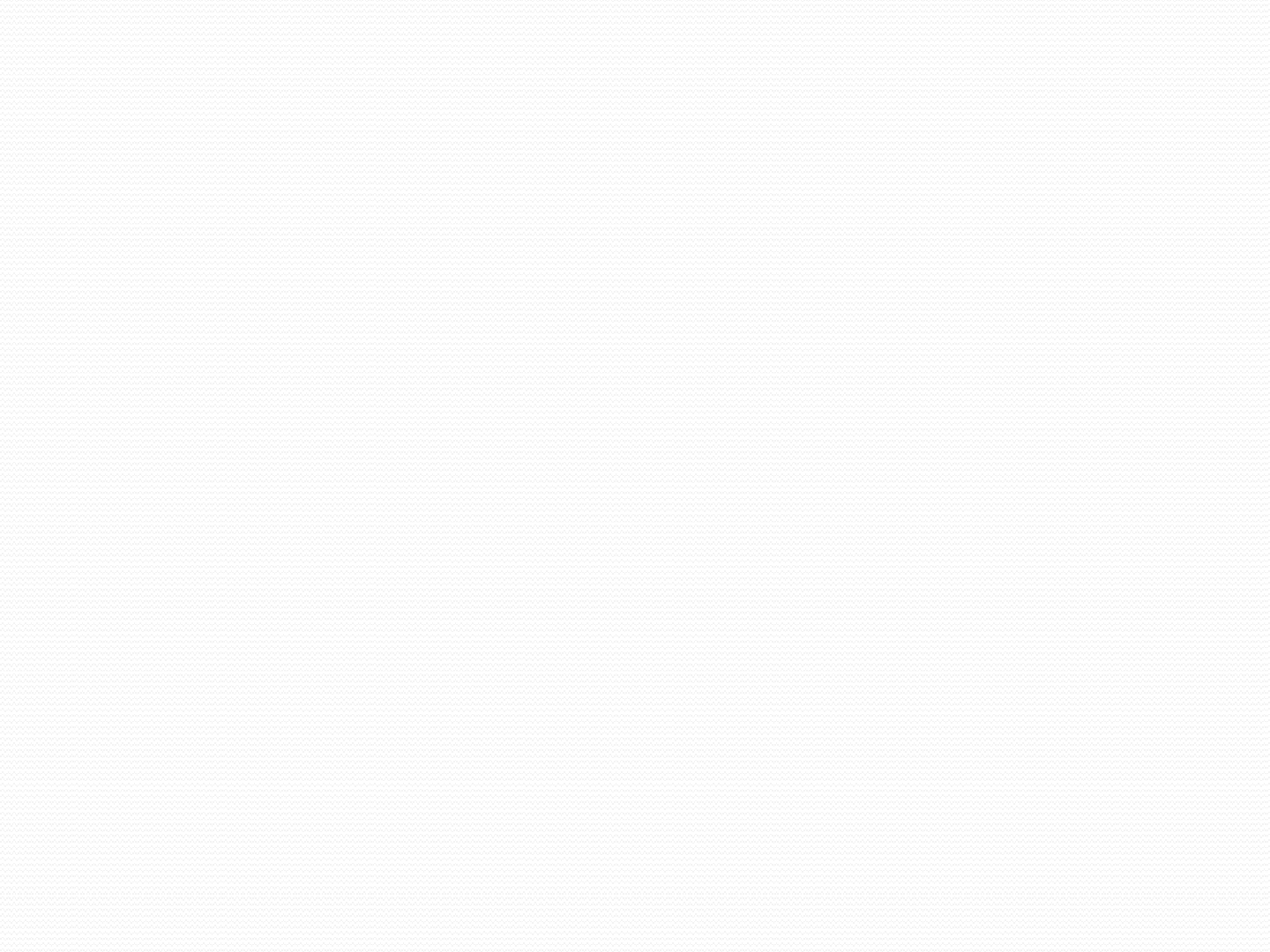 CIRCUIT DAIGRAM OF RIPPLE COUNTER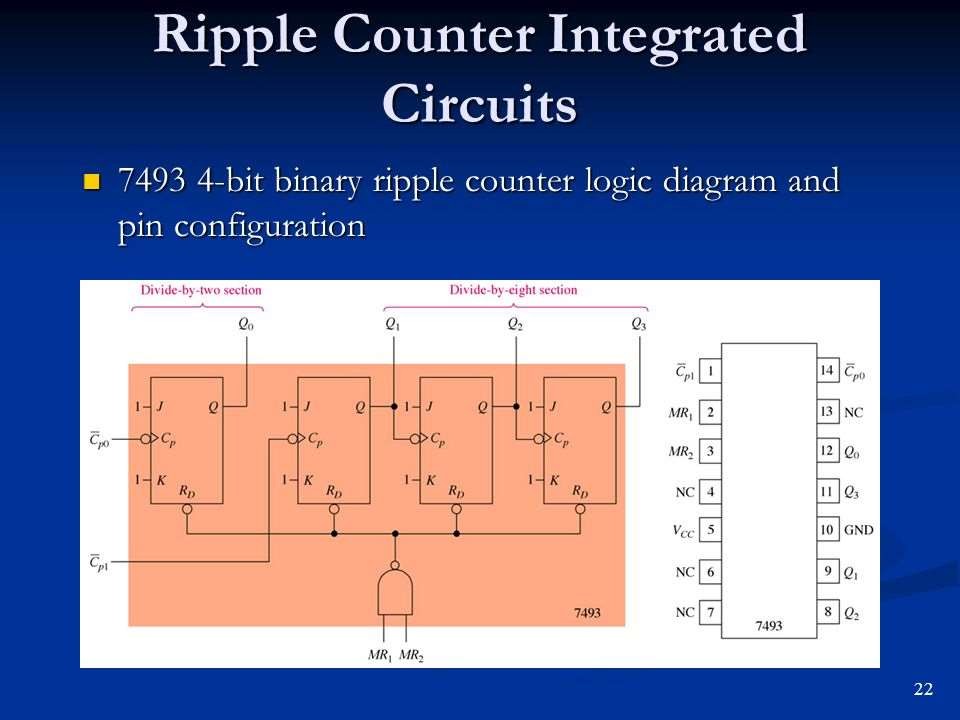 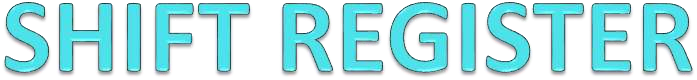 CHAPTER-10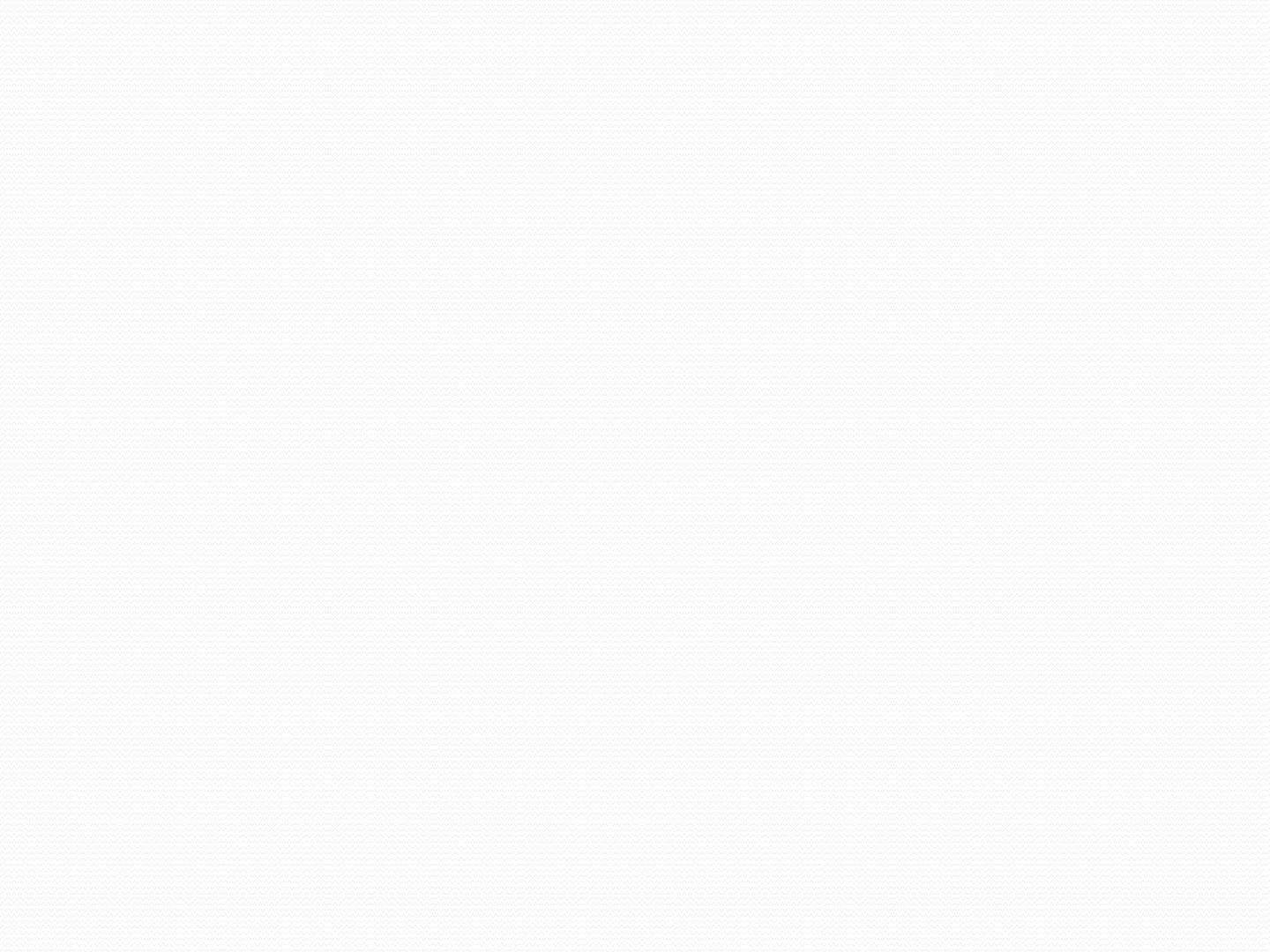 SHIFT REGISTERIntroduction and basic concepts including shift left and shift right.(a) Serial in parallel out, serial in serial out, parallel in serial out, parallel in parallel out(b)Universal shift register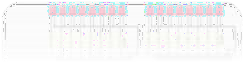 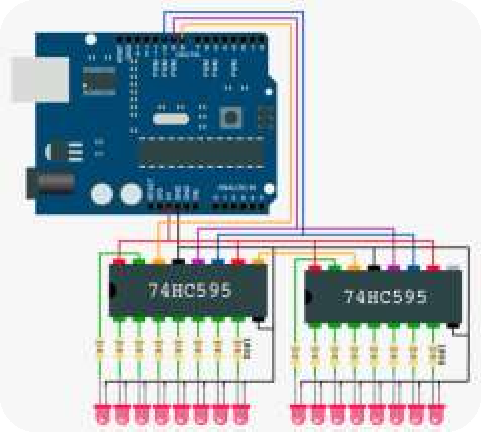 (c)Buffer register, Tristate Register(d)IC 7495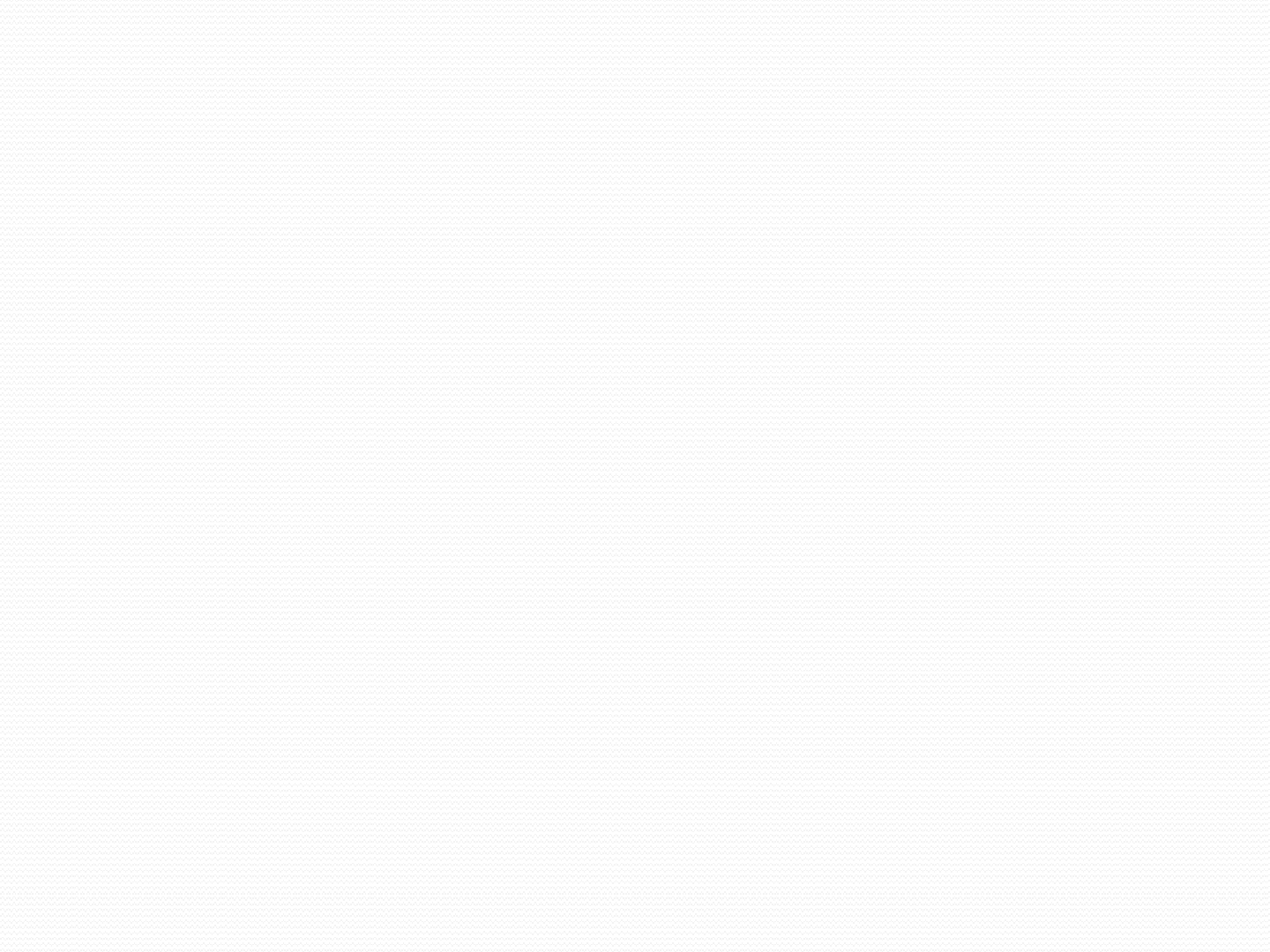 DEFINATION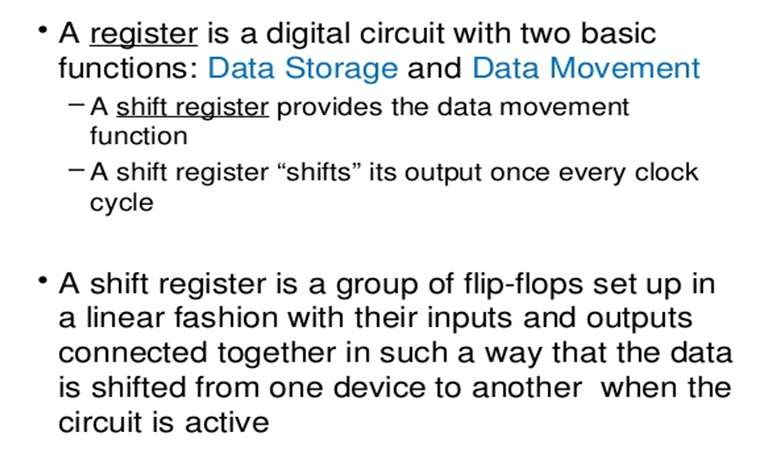 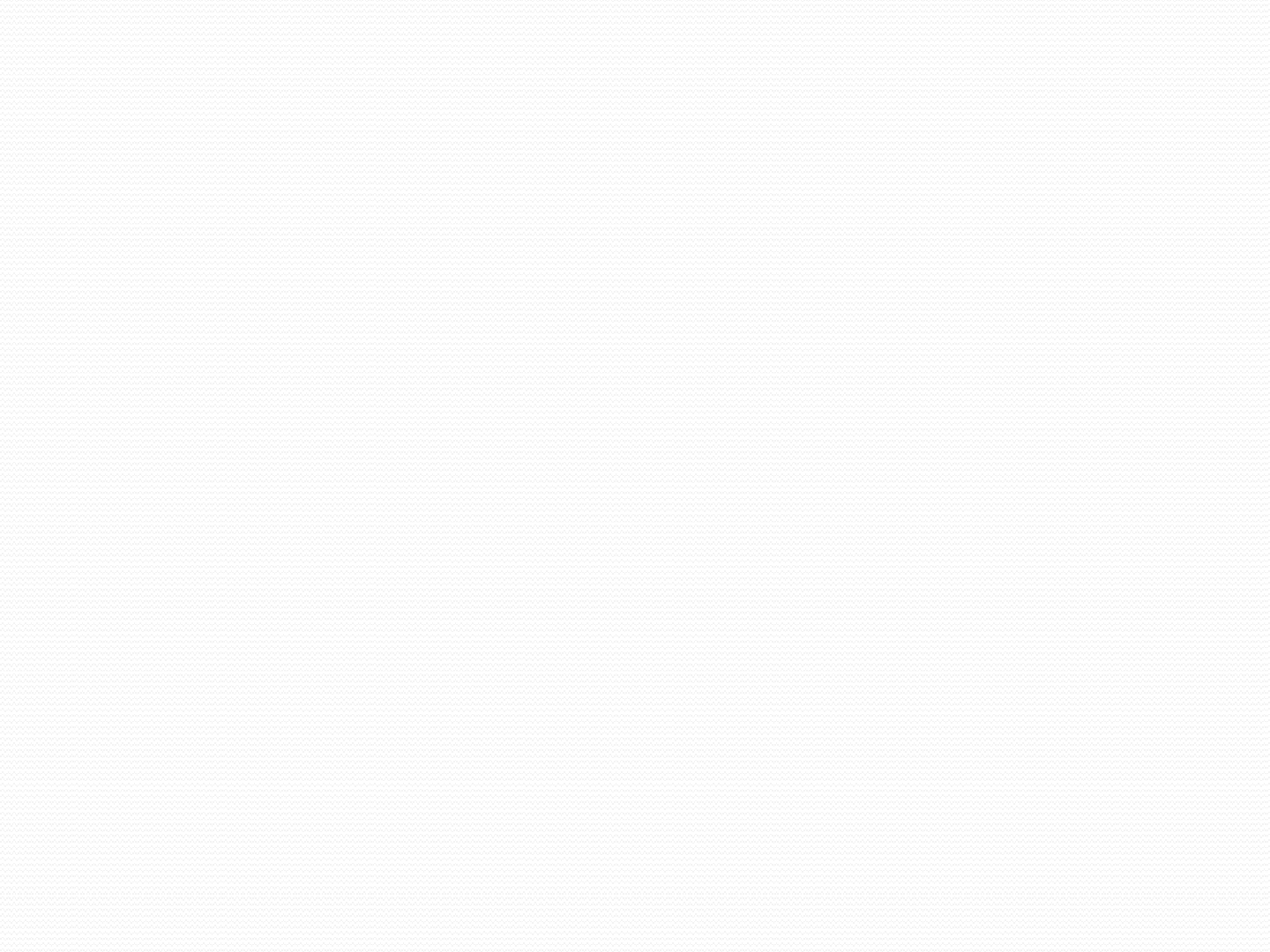 TYPES OF SHIFT REGISTERSERIAL IN SERIAL OUT (SISO)SERIAL IN PARALLEL OUT (SIPO)PARALLEL IN SERIAL OUT (PISO)PARALLEL IN PARALLEL OUT (PIPO)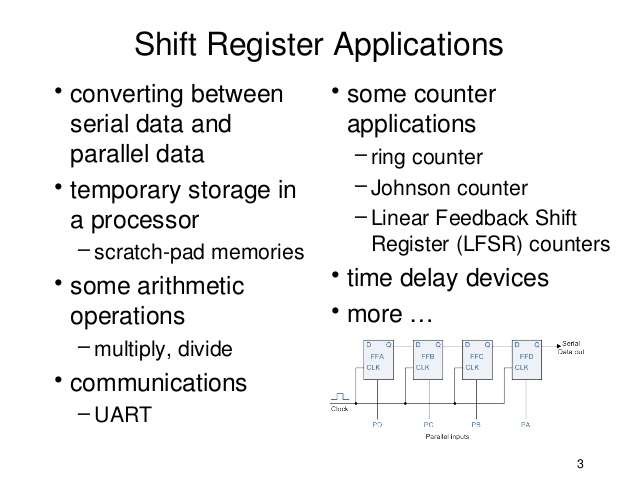 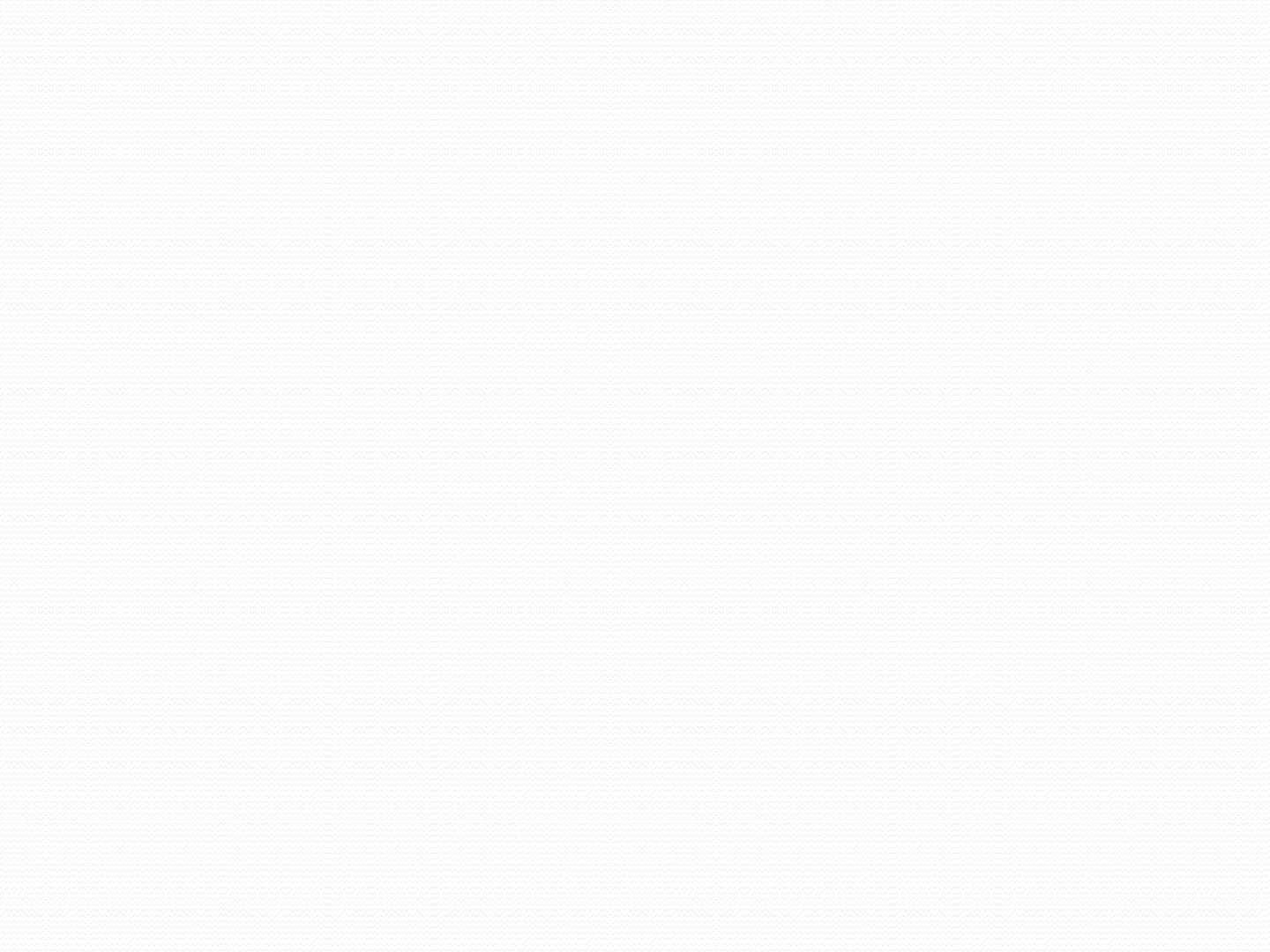 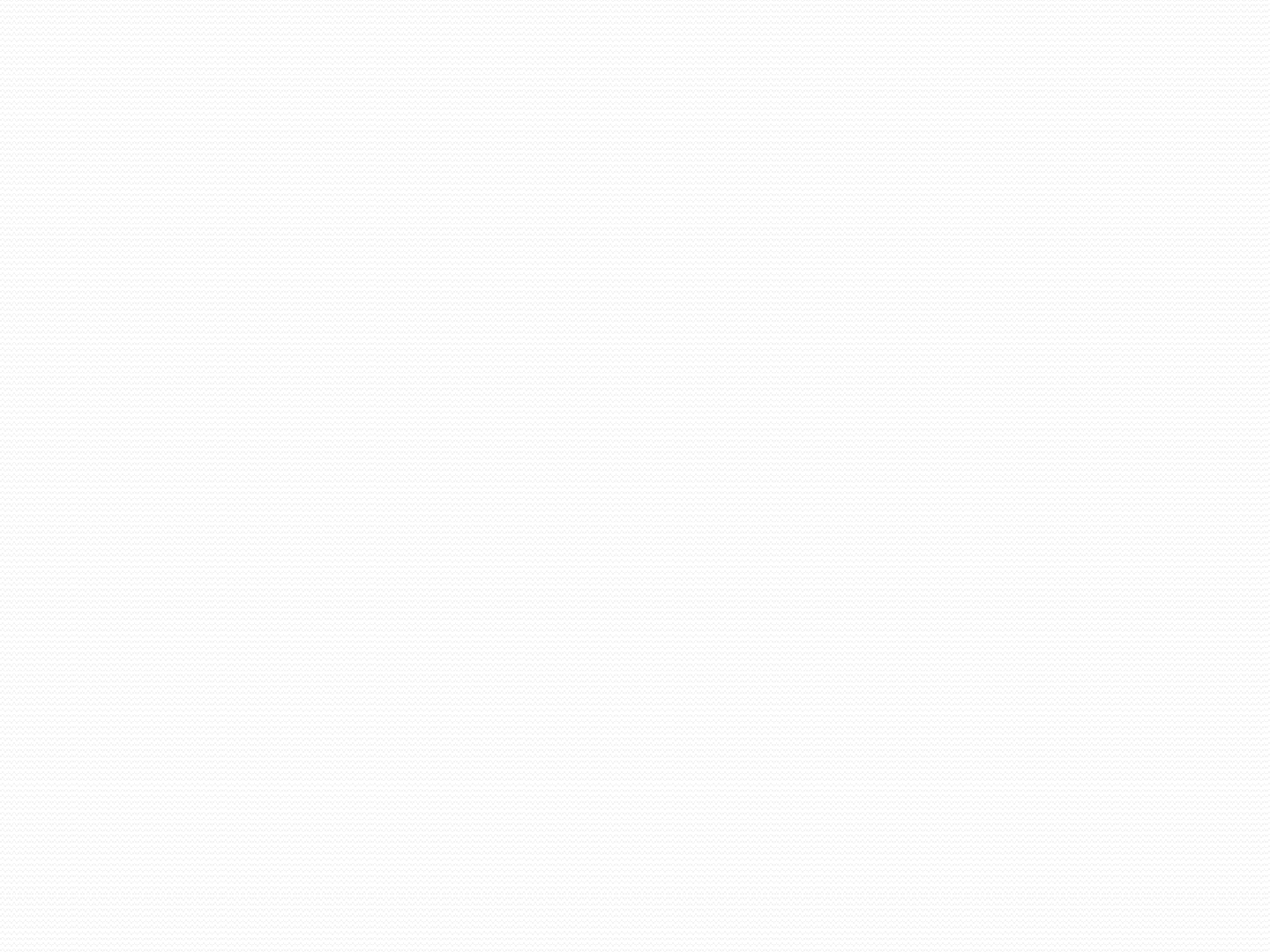 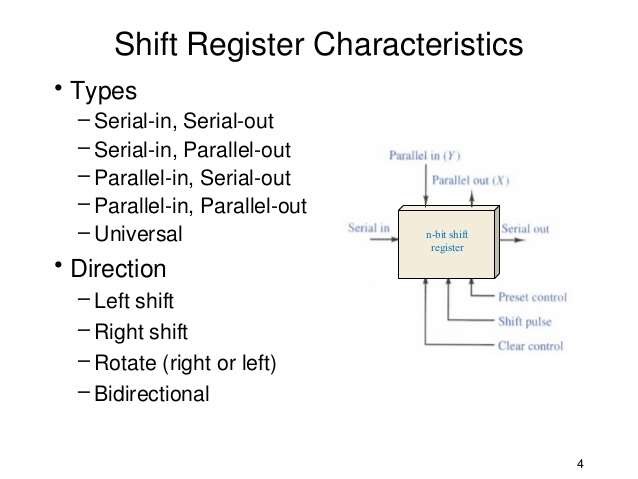 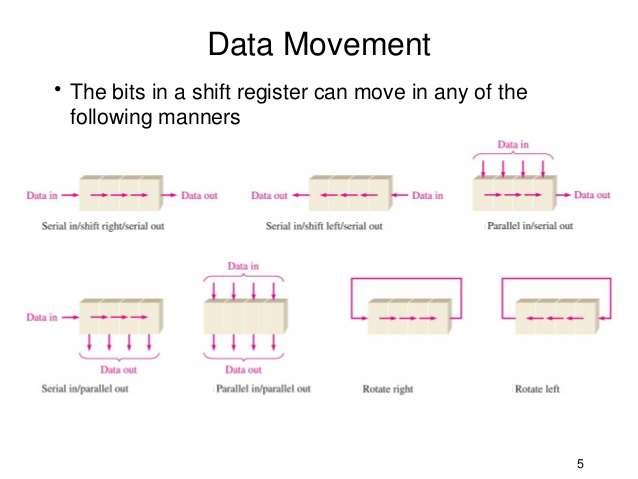 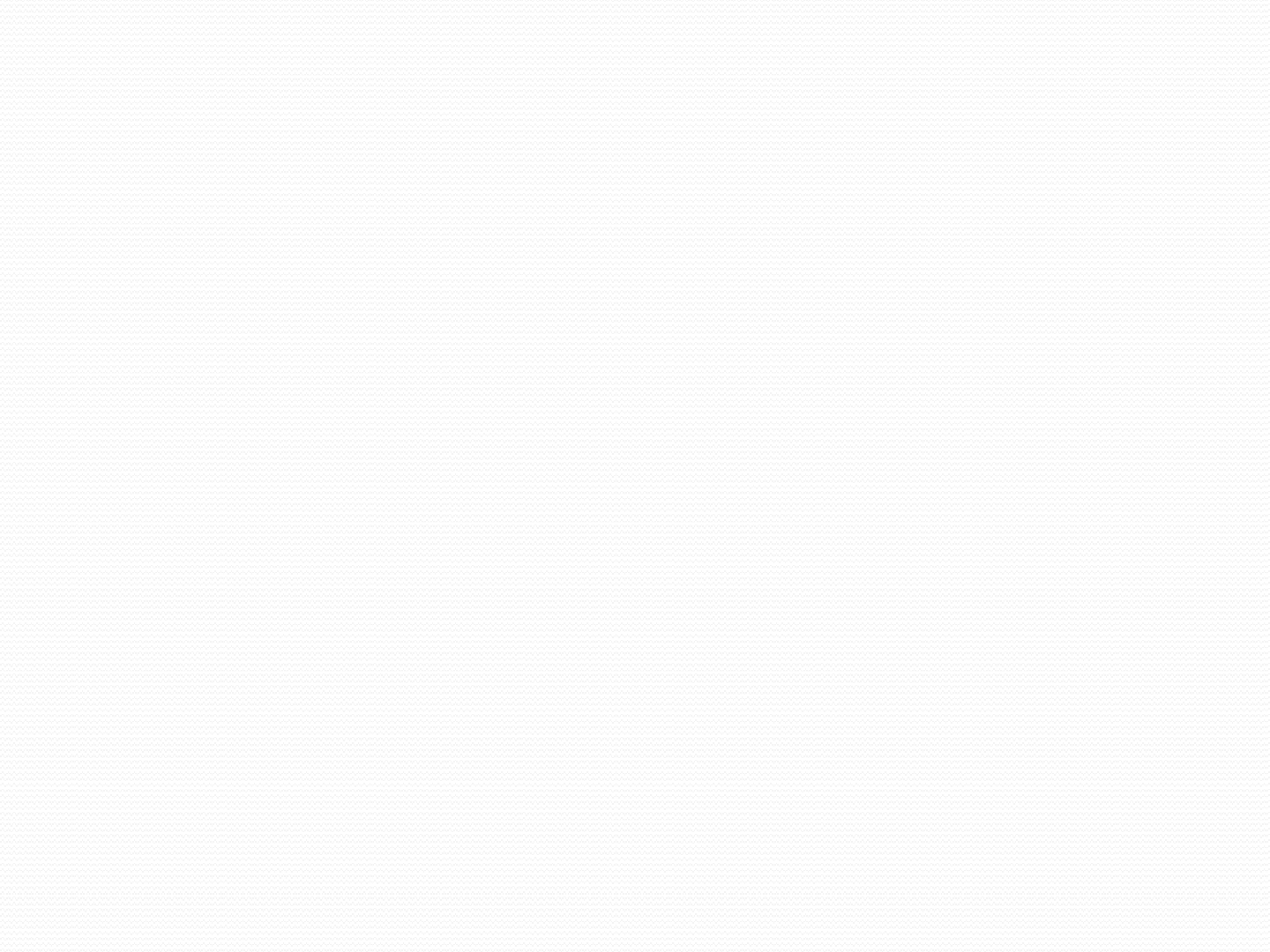 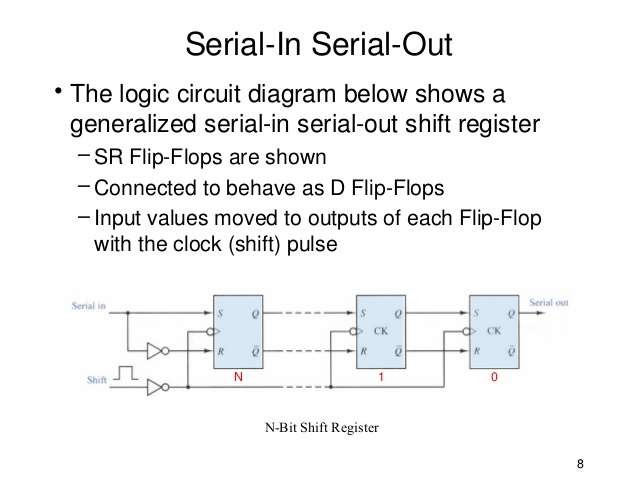 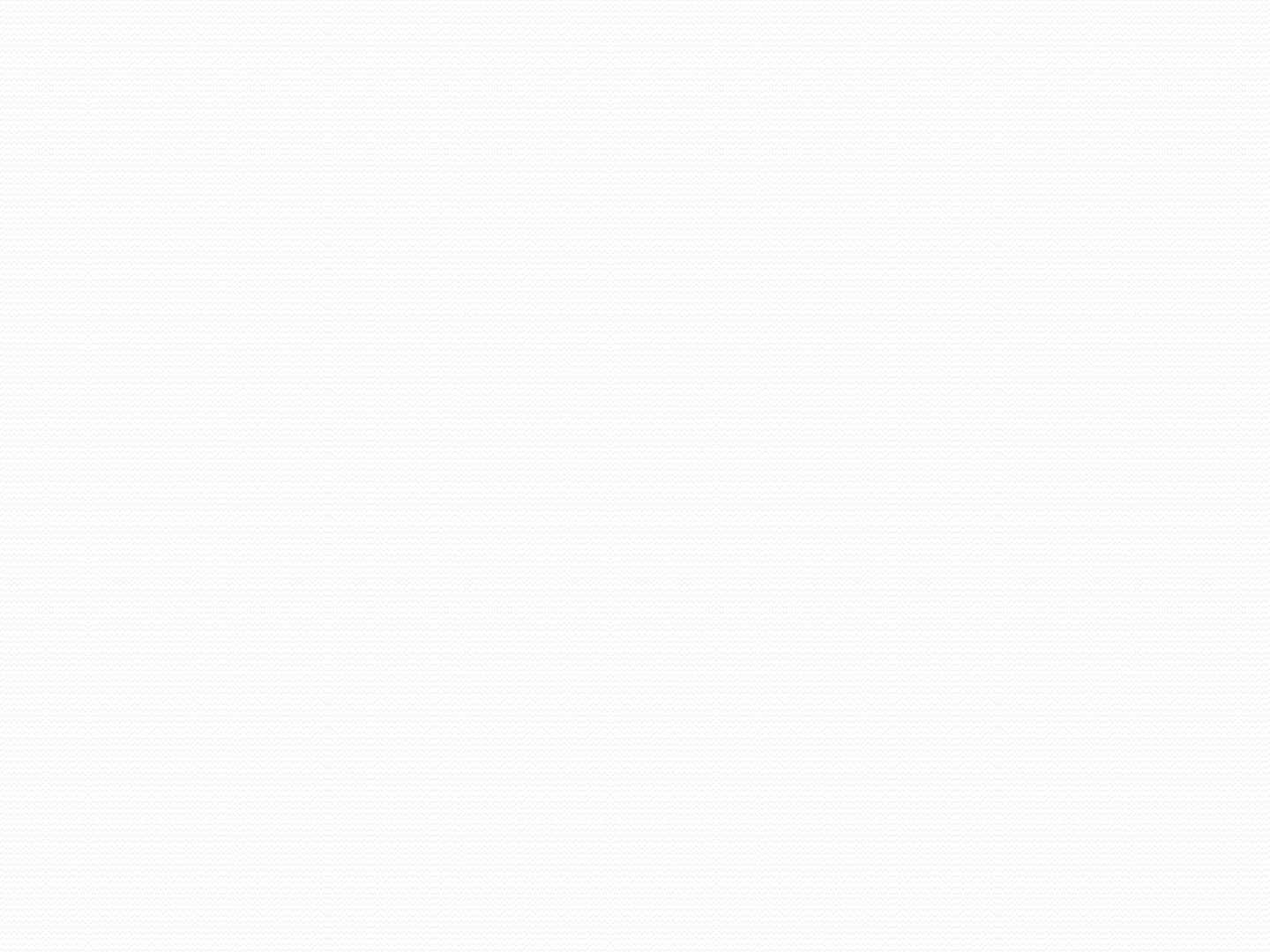 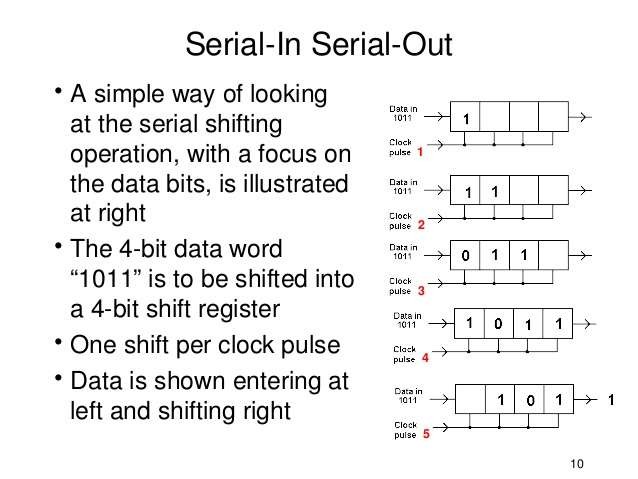 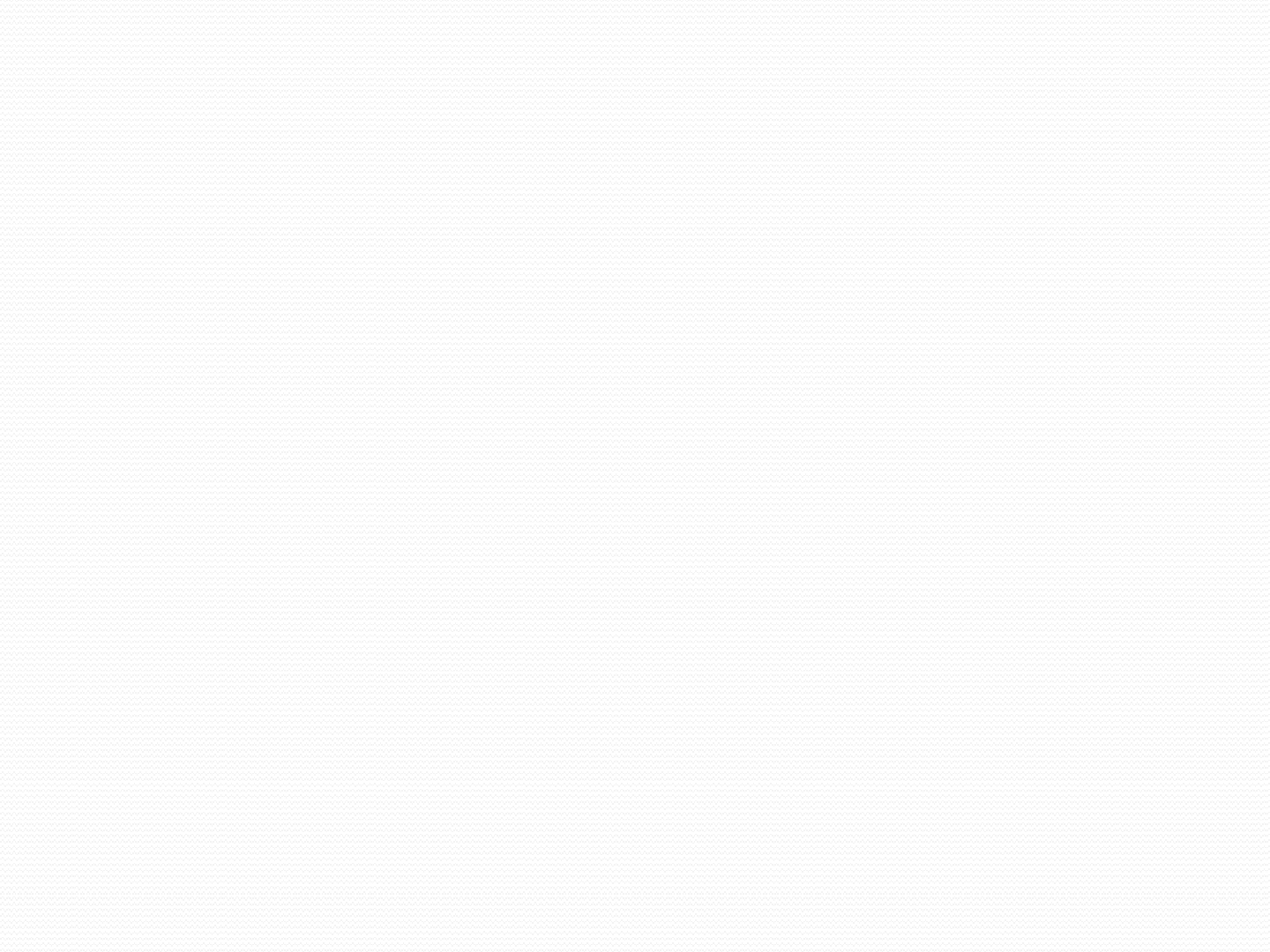 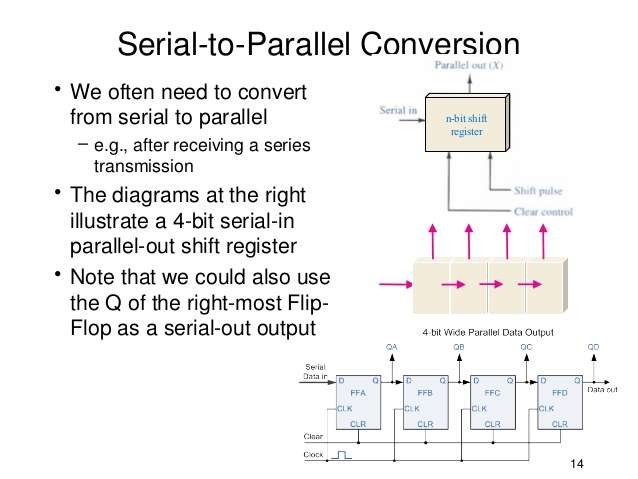 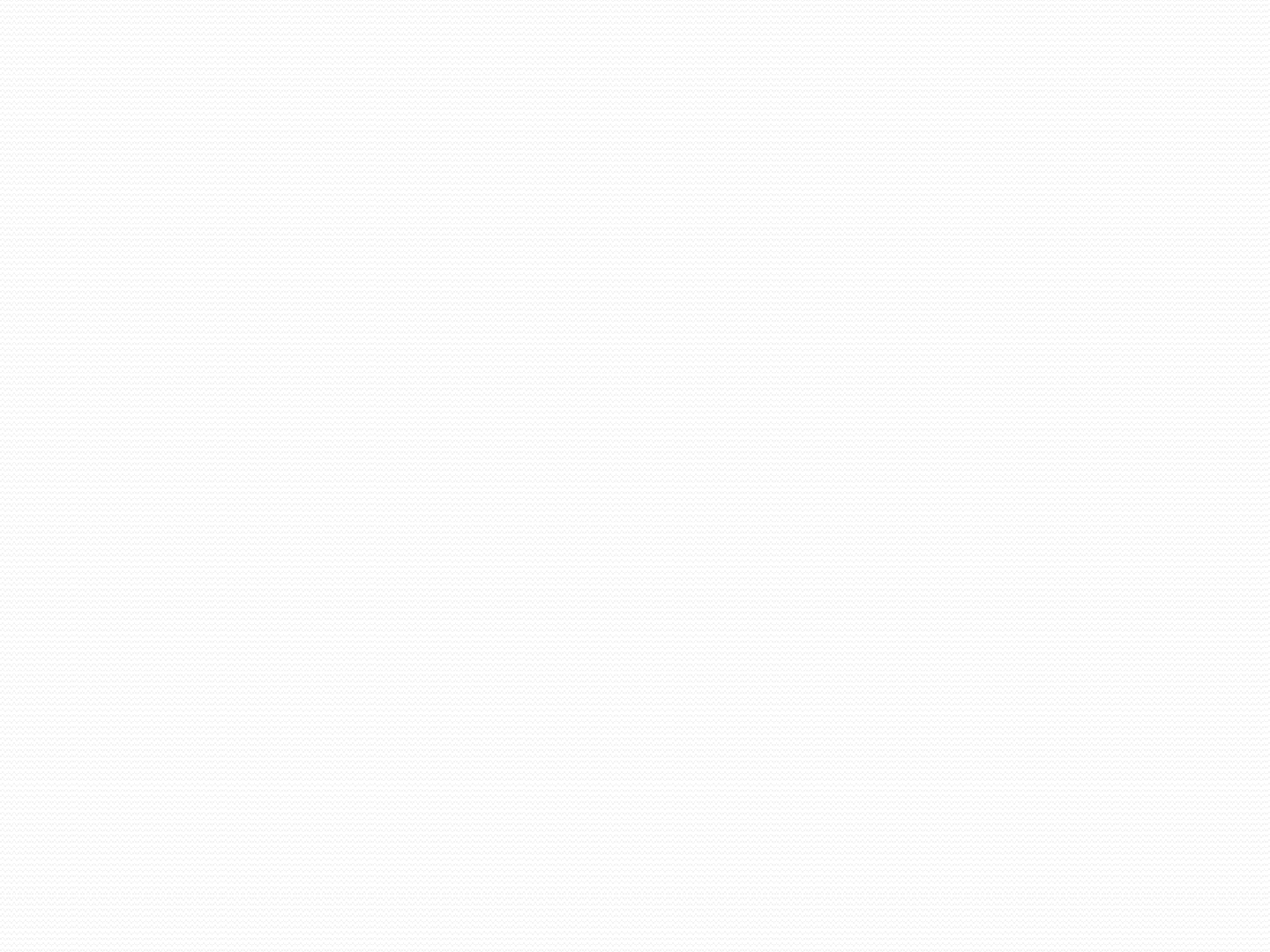 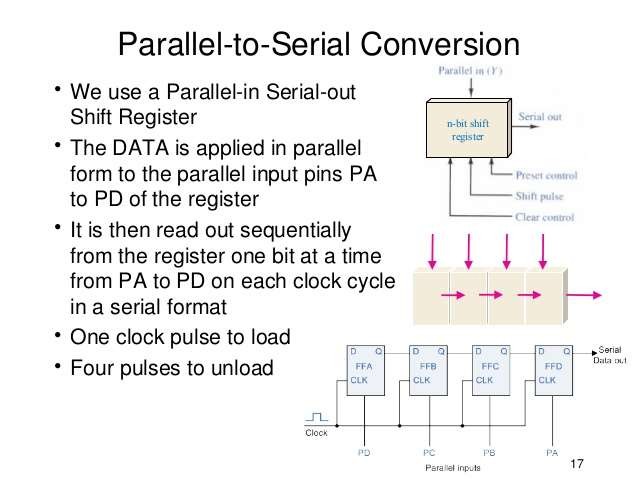 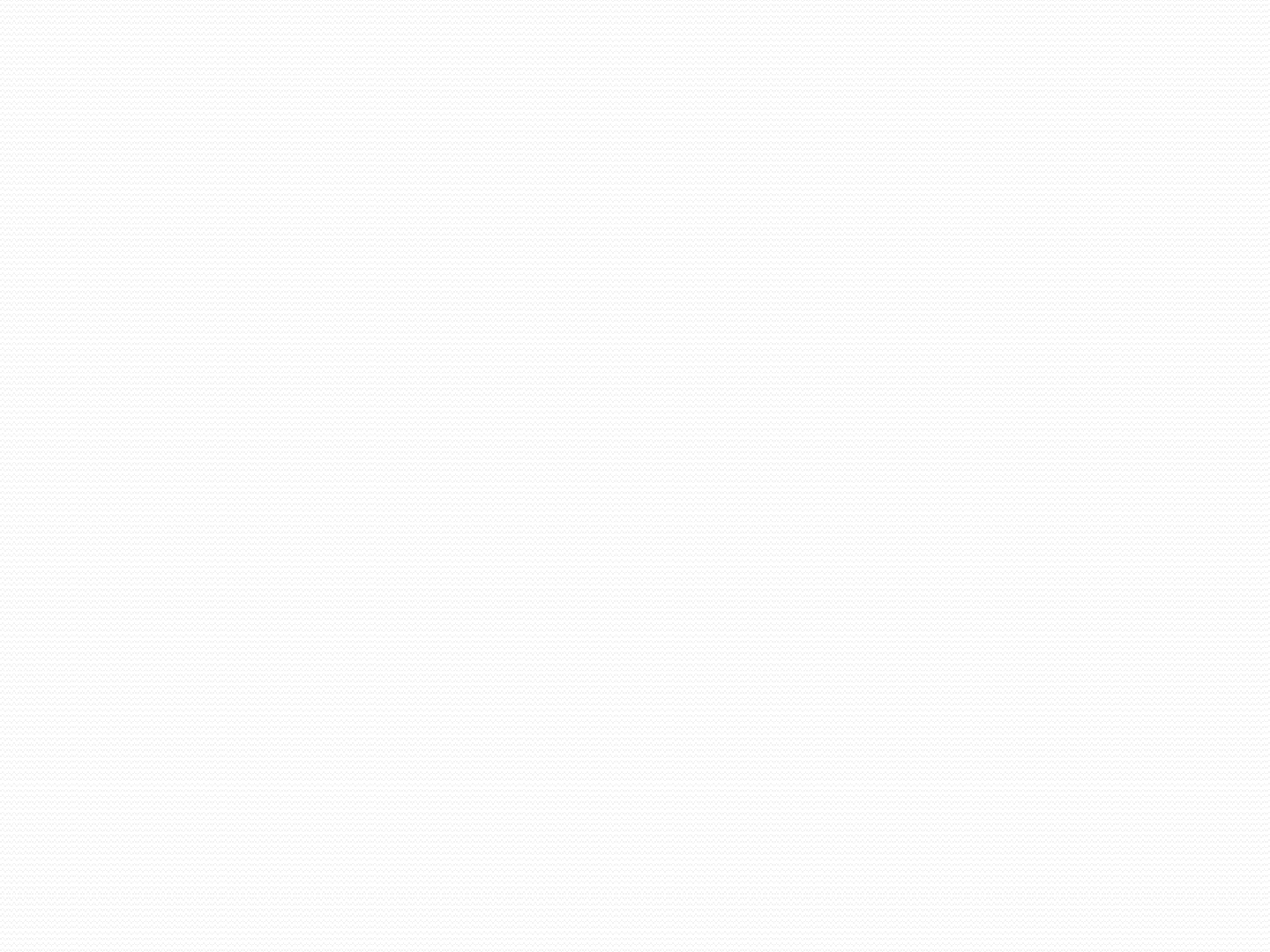 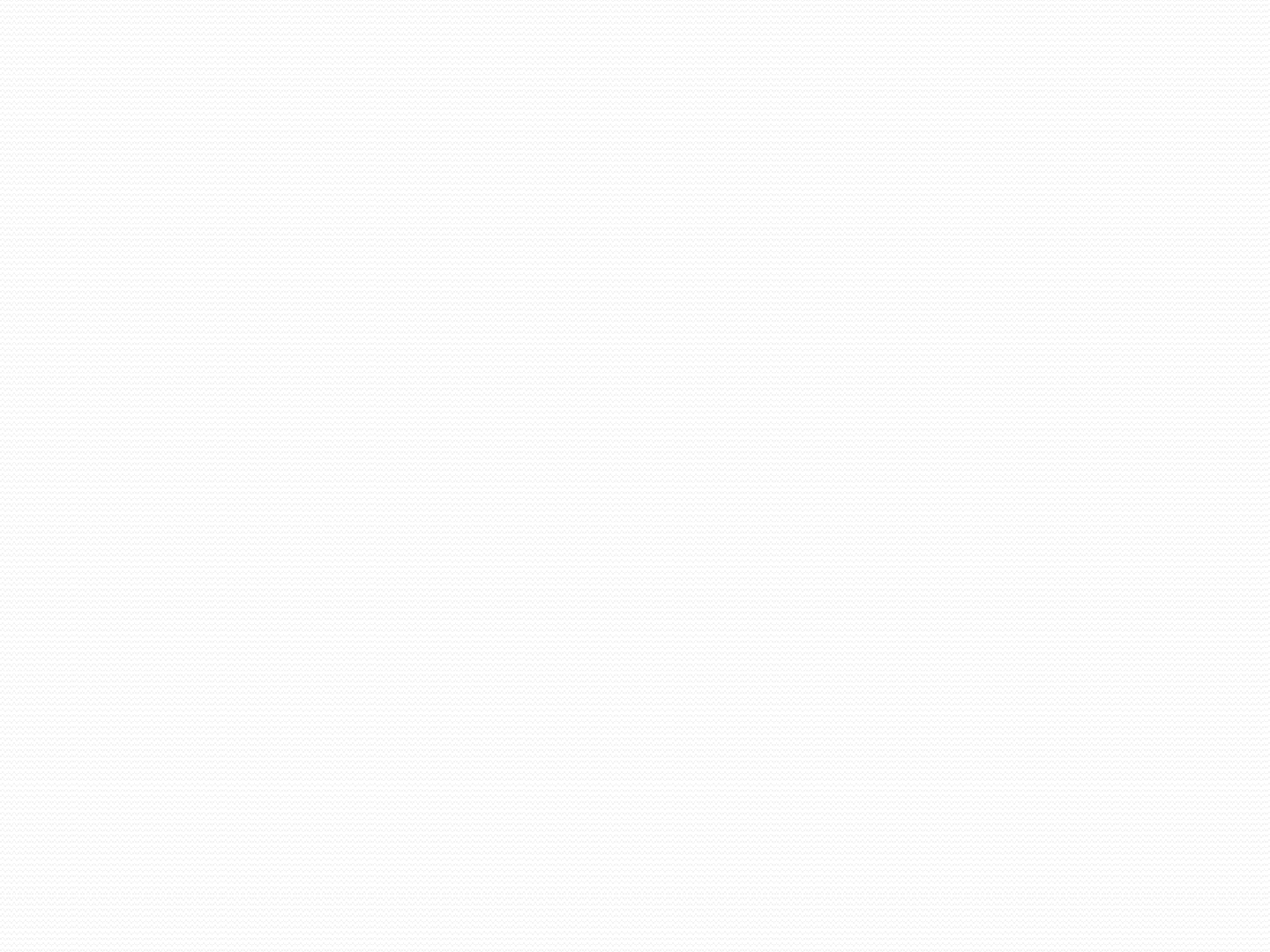 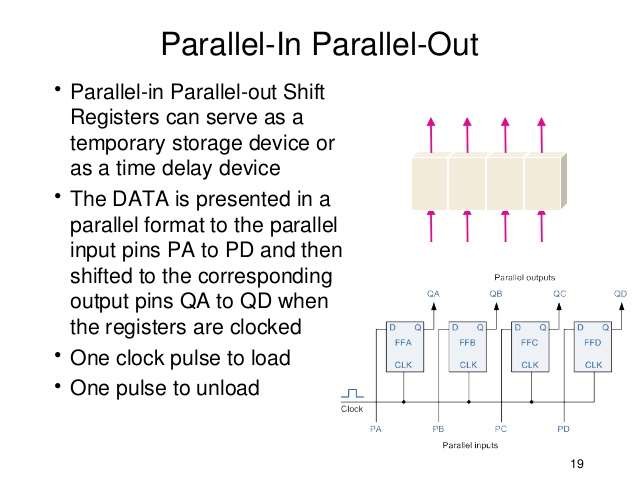 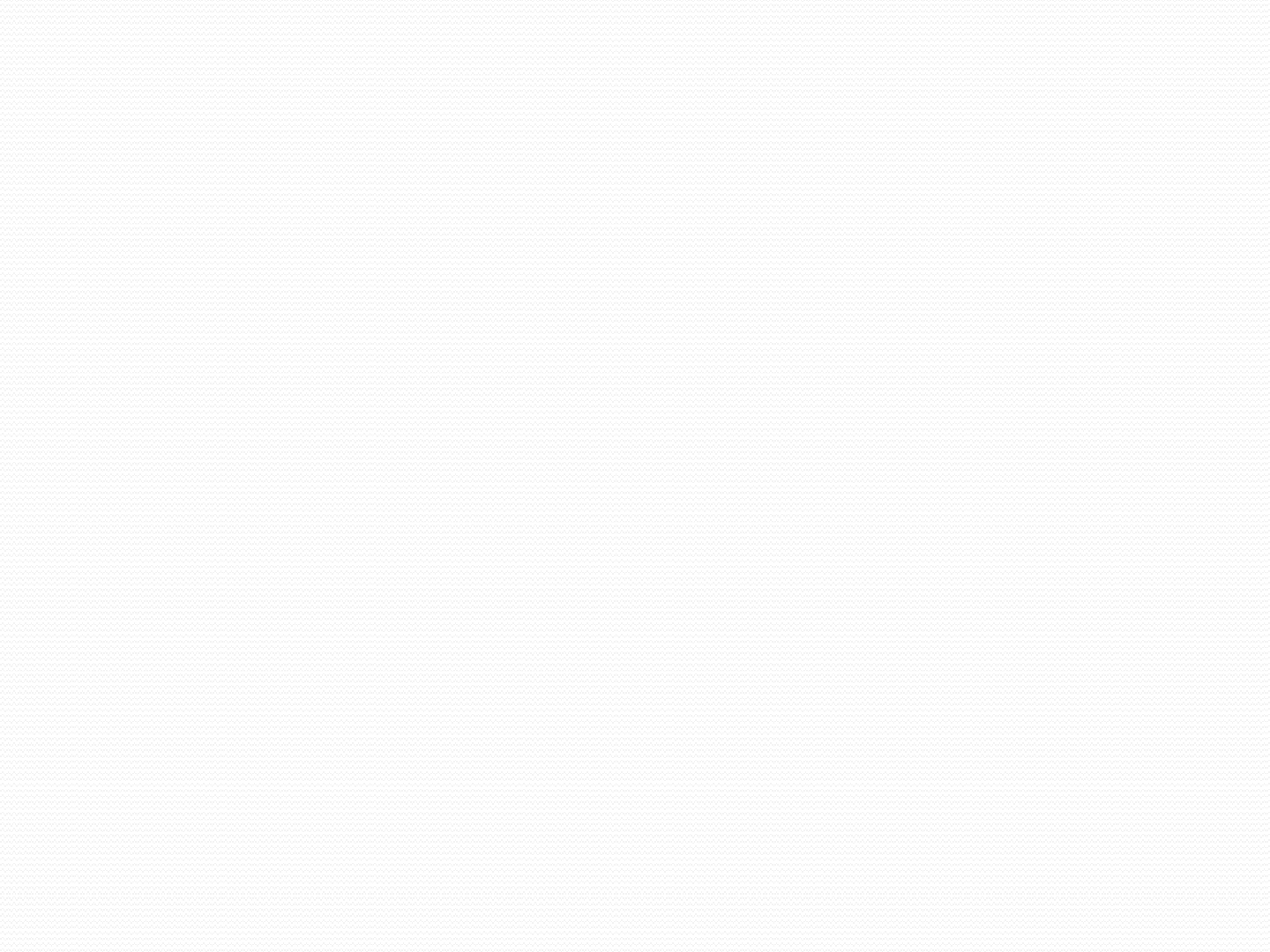 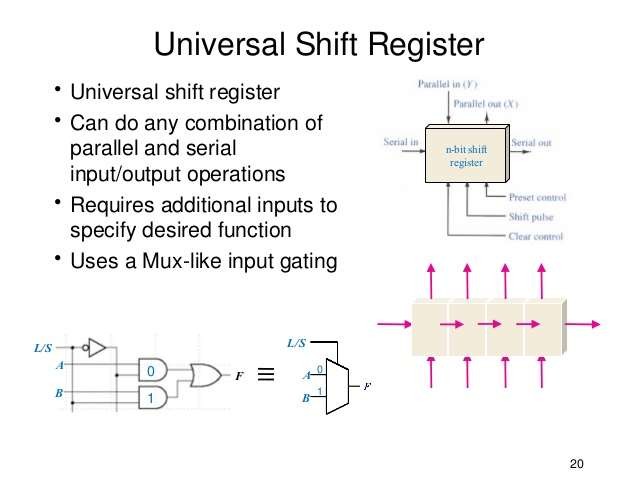 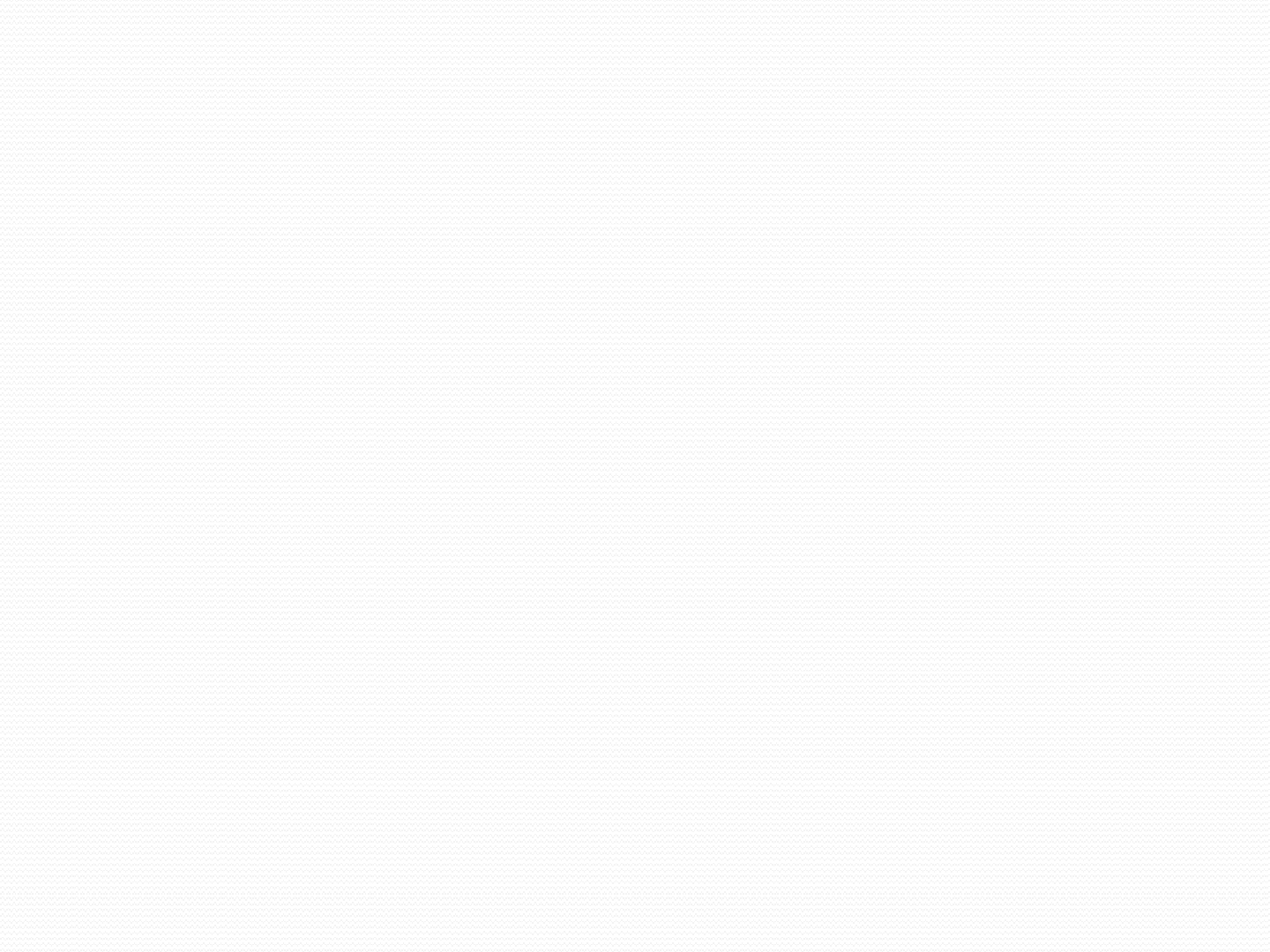 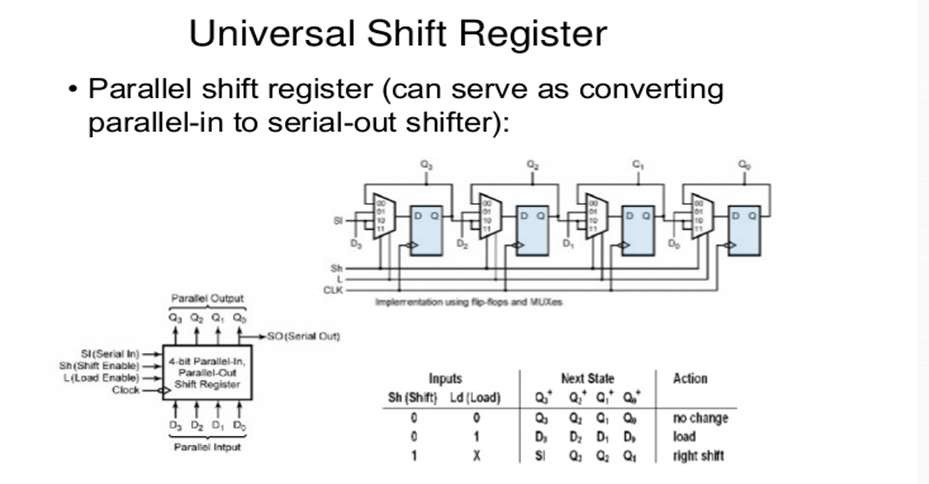 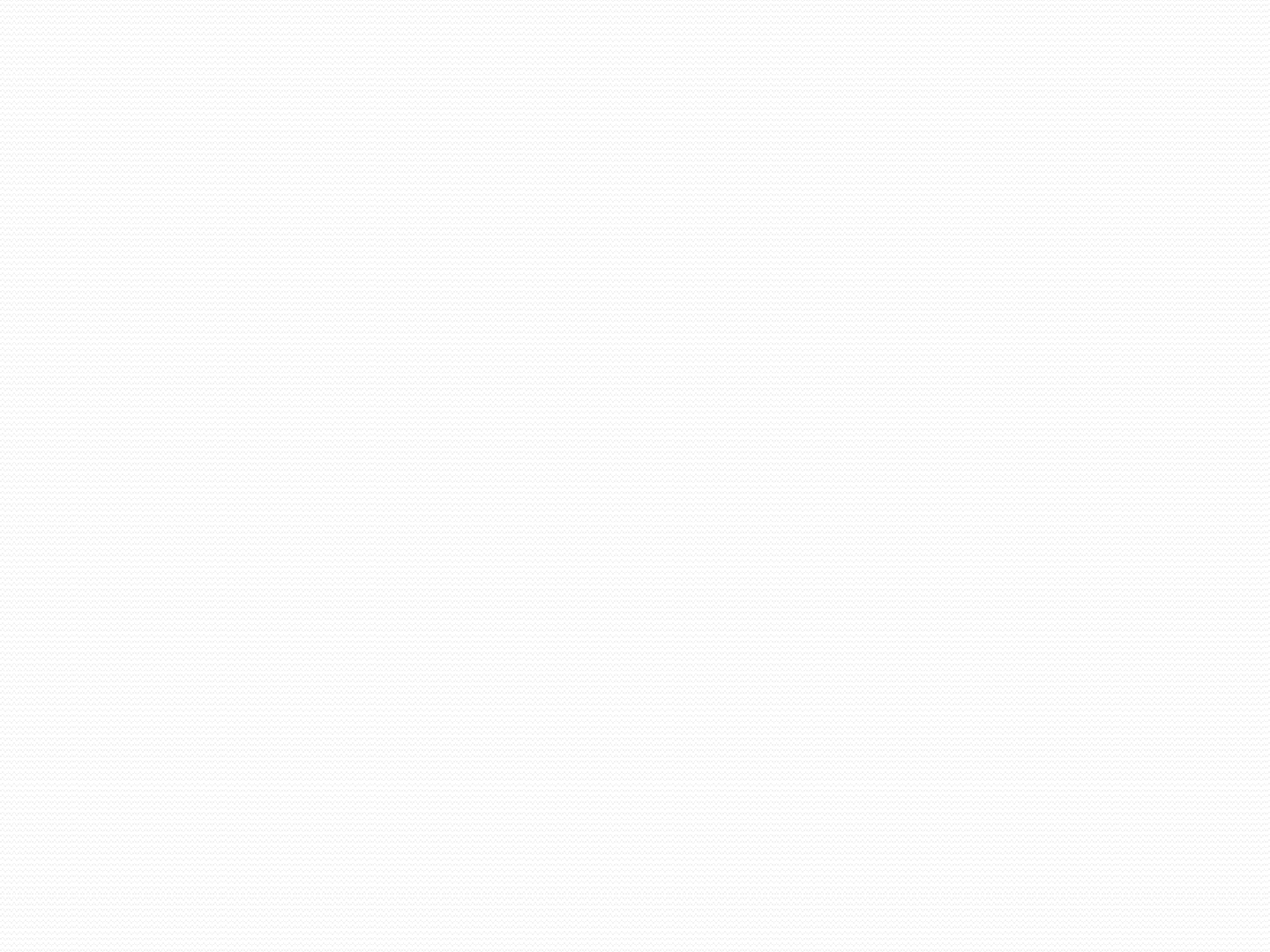 BUFFER REGISTERBuffer registers are a type of registers used to store a binary word. These can be constructed using a series of flip-flops as each flip-flop can store a single bit.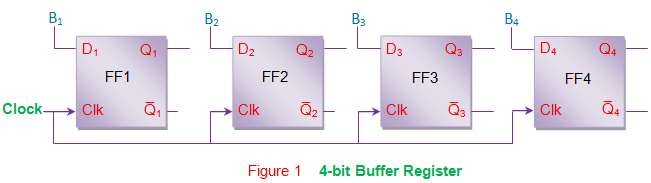 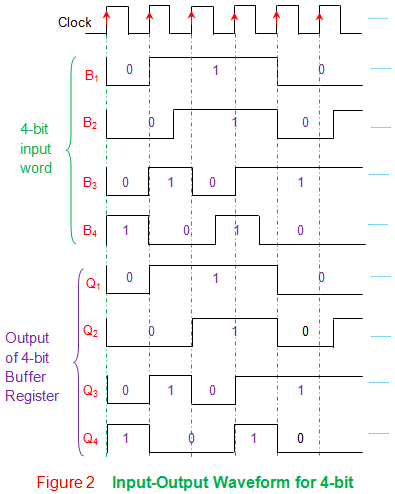 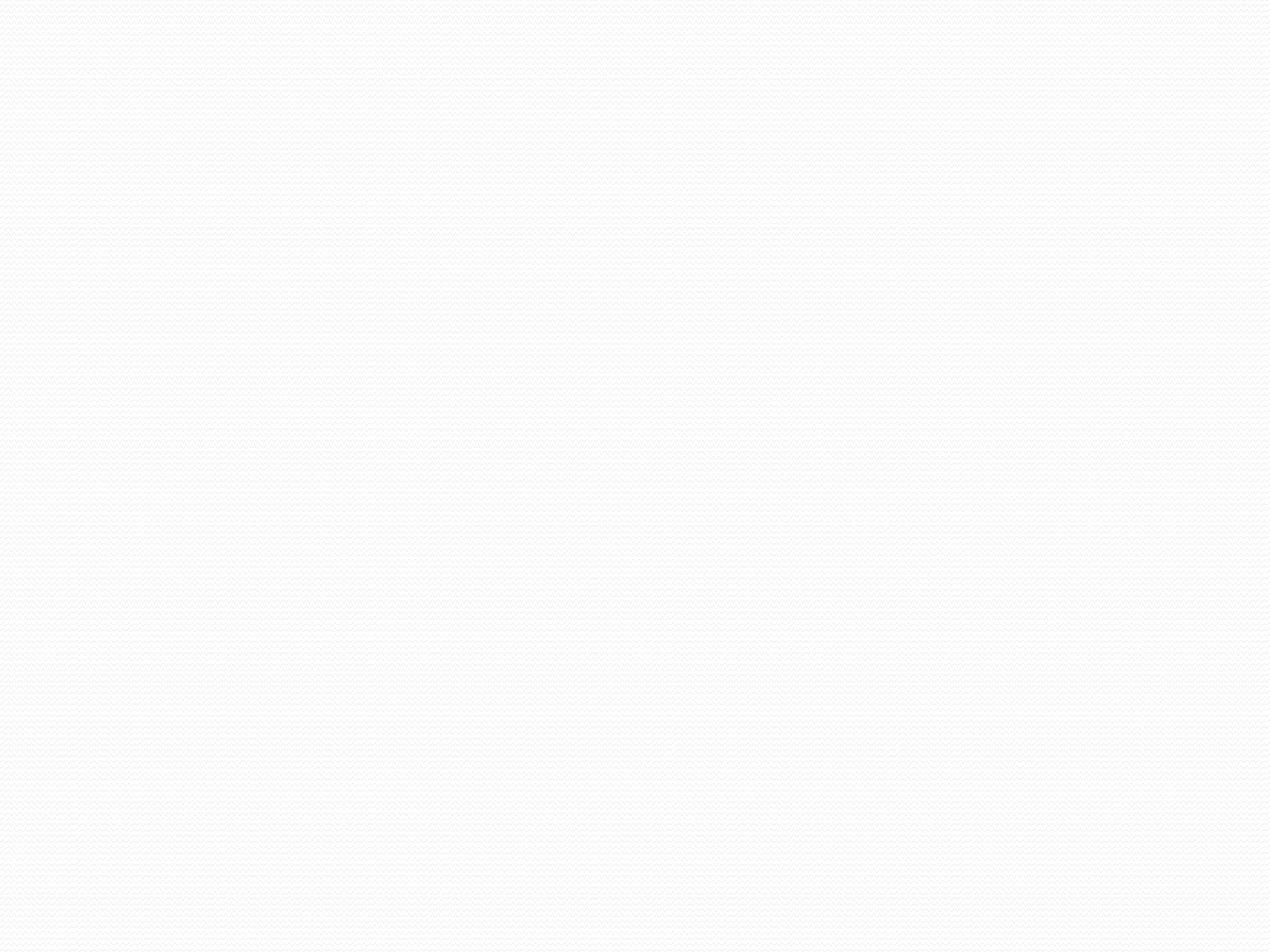 CONTROLLED BUFFEER REGISTERBuffer registers offer no means of control over the inputs which in turn leads to uncontrolled outputs. In order to overcome this drawback one can resort to controlled buffer registers.Tri-state switches are used to control the operation ofloading and/or retrieval of the data to/from the buffer register. Here one has to pull the LD or WR control line (blue line) low in order to store the data into the register, while RD control line (red line) should be made low to read the data.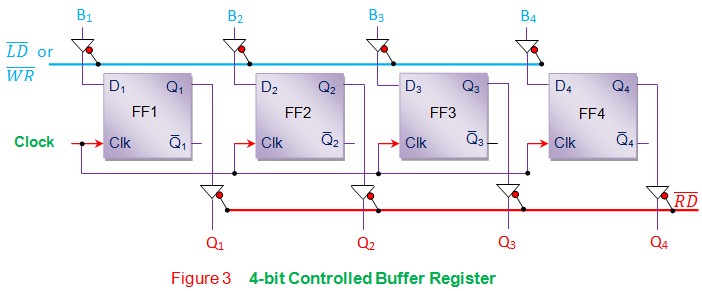 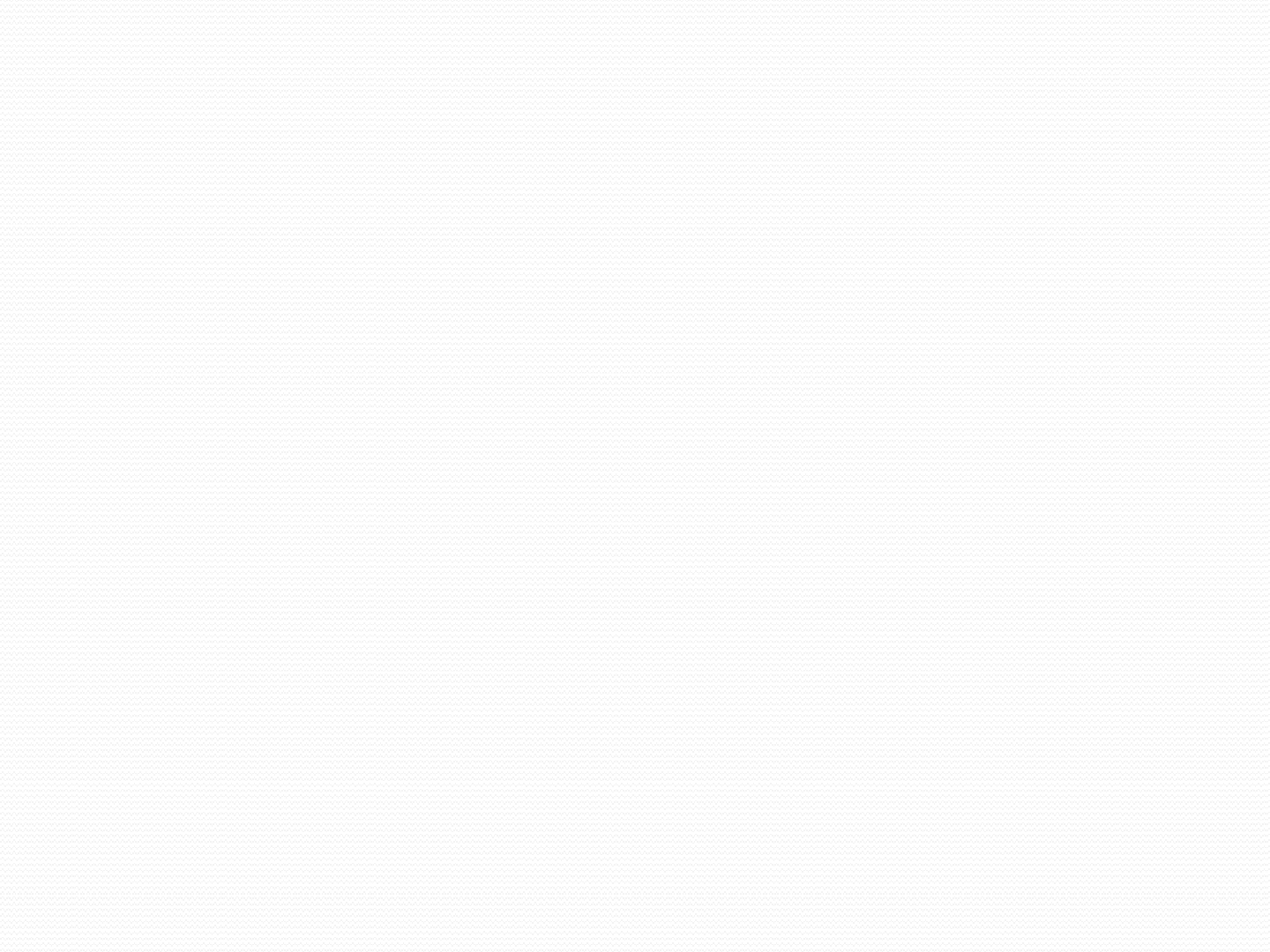 BIDIRECTIONAL SHIFT REGISTERBidirectional shift registers are the storage devices which are capable ofshifting the data either right or left depending on the mode selected.it bidirectional shift register with serial data loading and retrieval capacity. Initially all the flip-flops in the register are reset by driving their clear pins high. Next R/LÌ… control line is made either low or high in order to opt for either left- shift or right-shift of the data bits, respectively.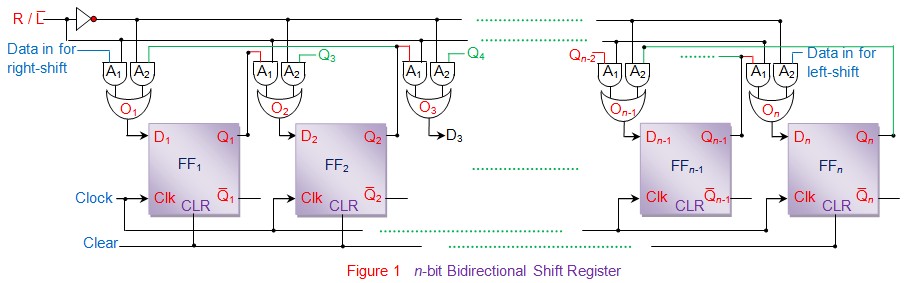 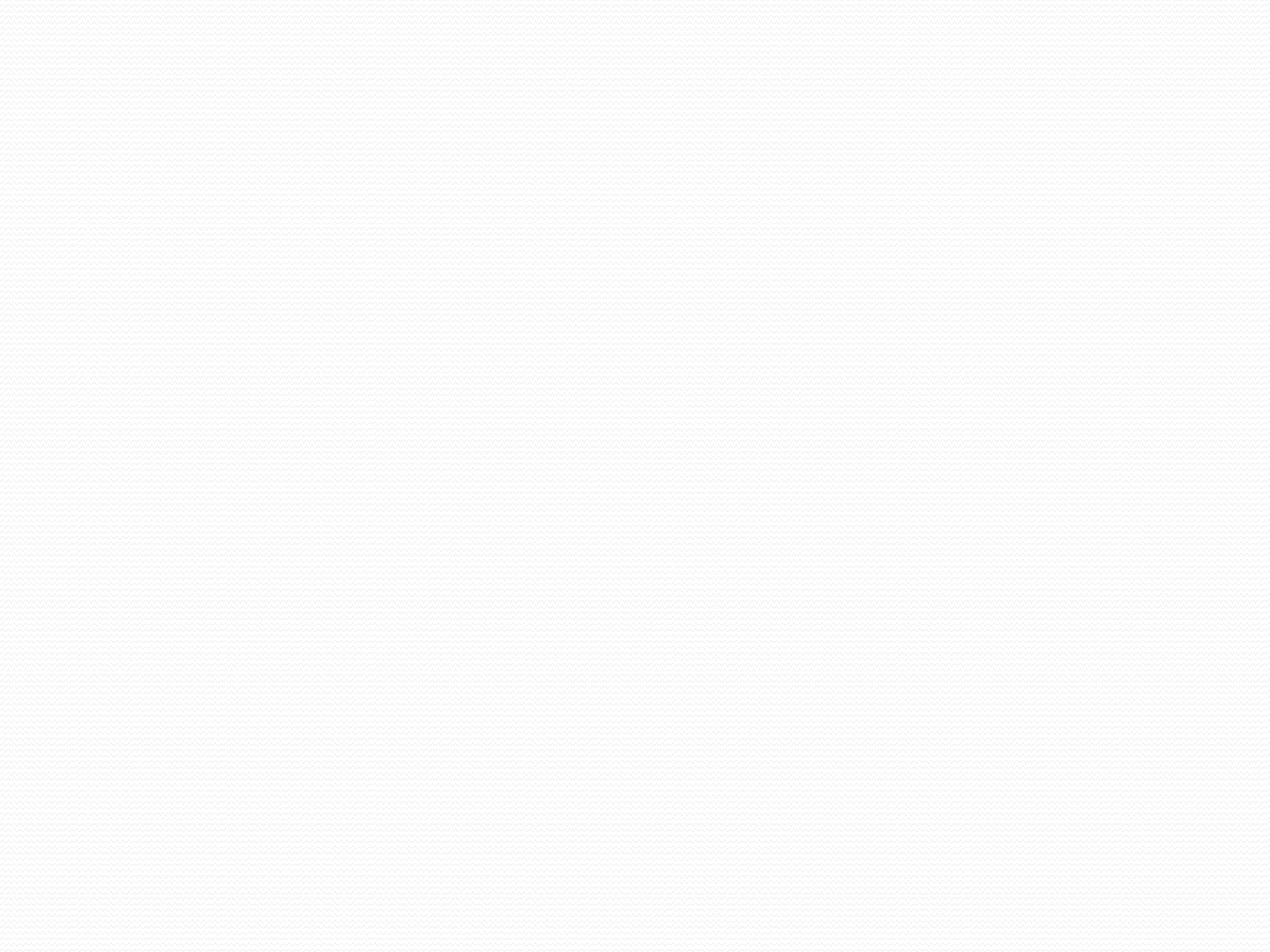 TRISTATE BUFFERA tri-state buffer is similar to a buffer, but it adds an additional "enable" input that controls whether the primary input is passed to its output or not. If the "enable" inputs signal is true, the tri-state buffer behaves like a normal buffer. If the "enable" input signal is false, the tri- state buffer passes a high impedance (or hi-Z) signal, which effectively disconnects its output from the circuit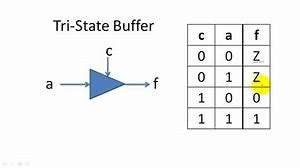 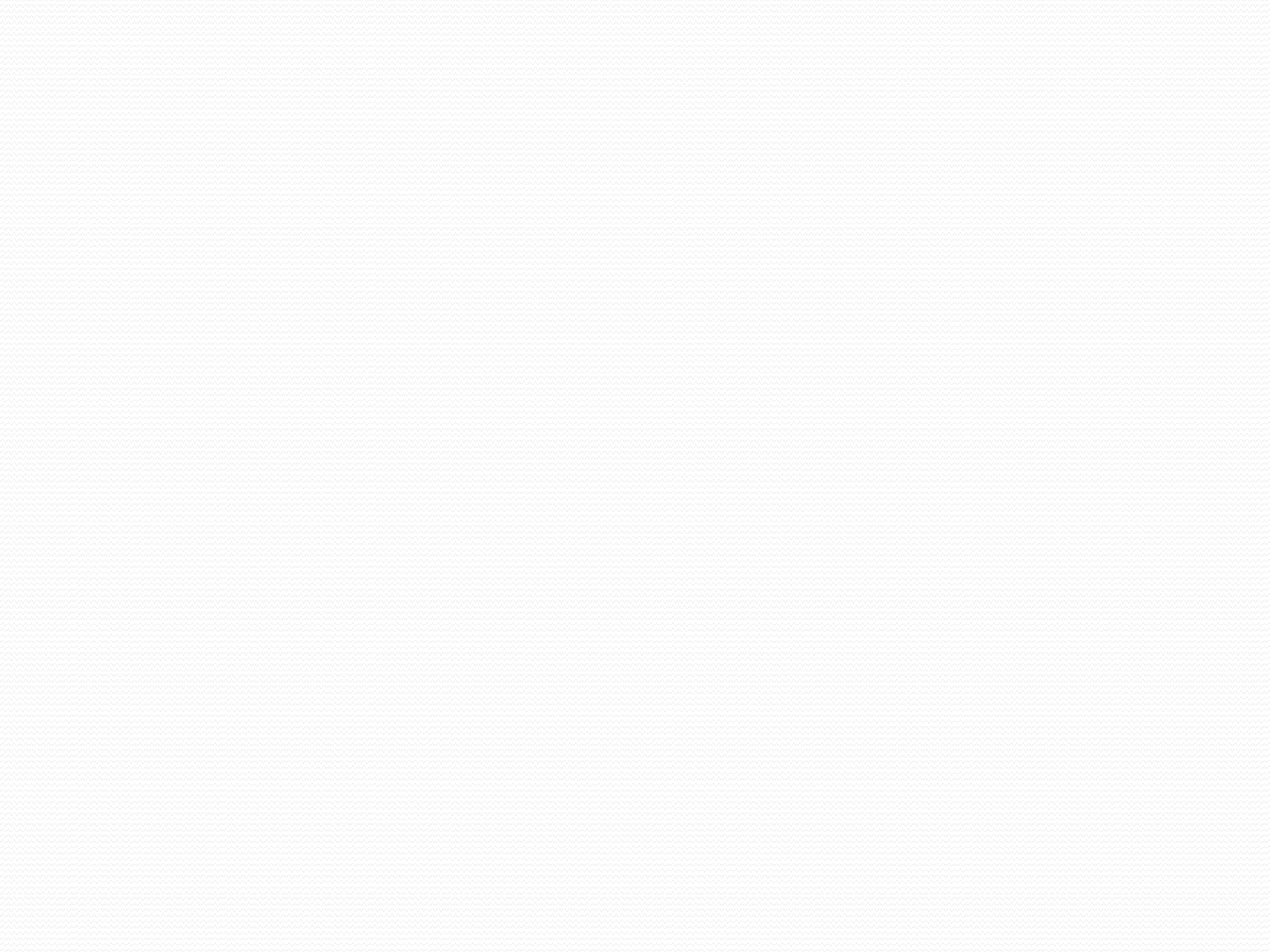 APPLICATIONS OF SHIFT REGISTER(A) TIME DELAY(B) SERIAL/PARALLEL DATA CONVERSION(C) RING COUNTERS(D)UNIVERSAL ASYNCHRONOUS RECEIVER TRANSMITTER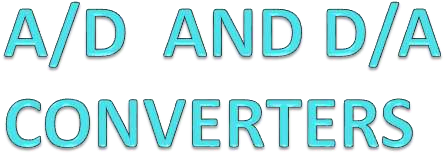 CHAPTER- 11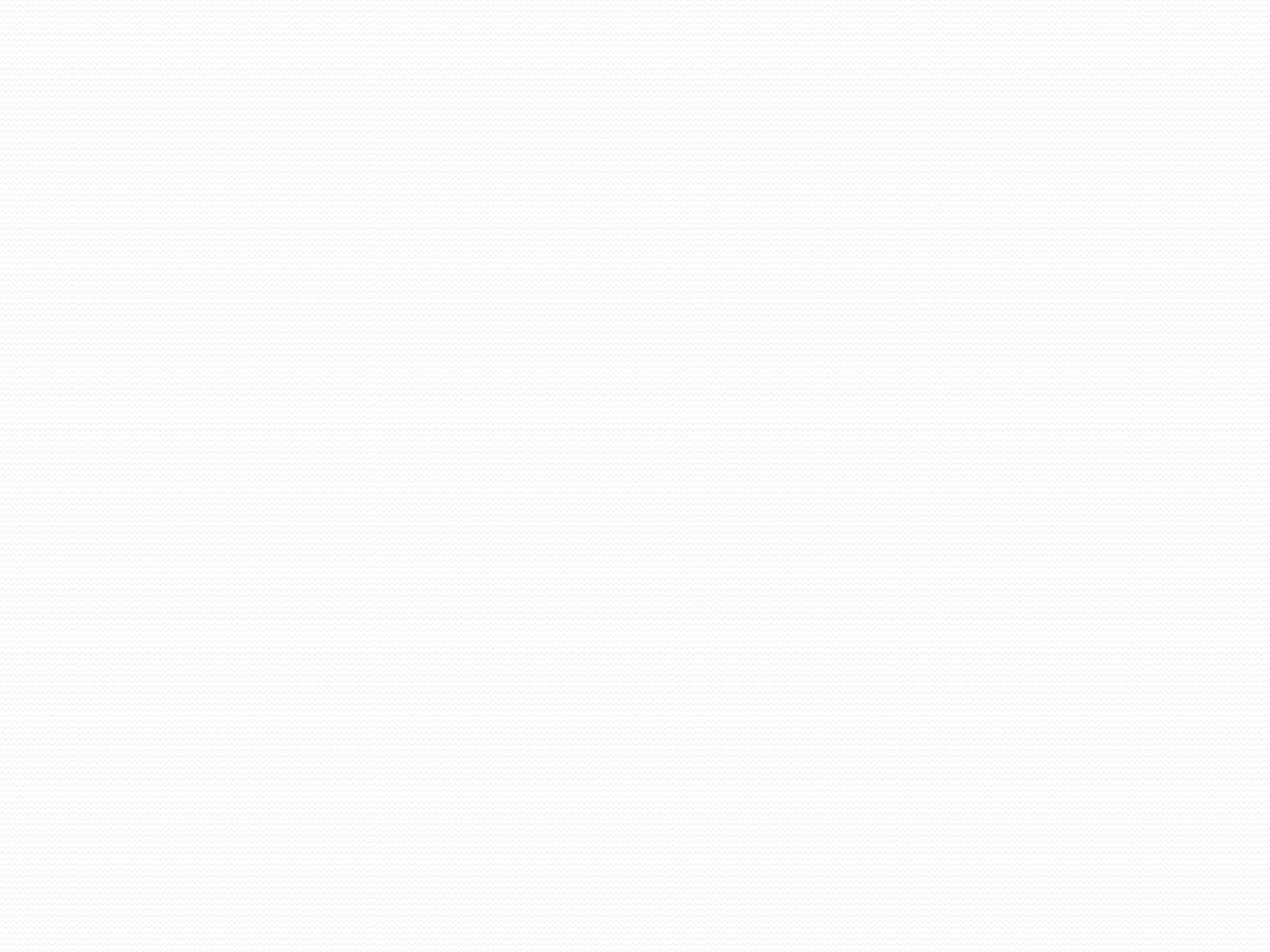 WHAT IS A/D CONVERTER?	An electronic integrated circuit which transforms a signal from analog (continuous) to digital (discrete) form.	Analog signals are directly measurable quantities.	Digital signals only have two states. For digital computer, we refer to binary states, 0 and 1.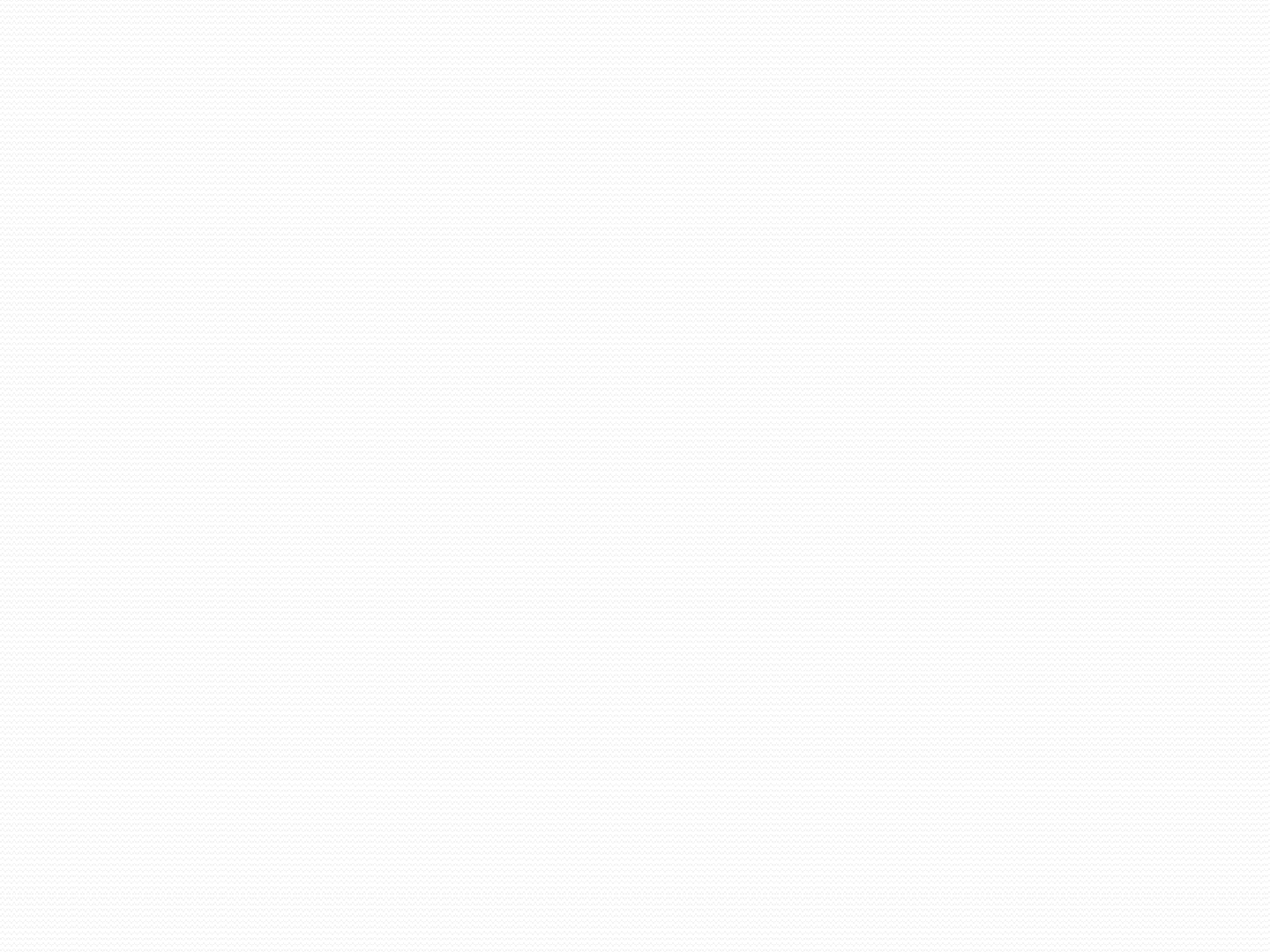 WHY A/D CONVERTER IS NEEDEDMicroprocessors can only perform complex processing on digitized signals.When signals are in digital form they are less susceptible to the deleterious effects ofadditive noise.ADC Provides a link between the analog world of transducers and the digital world of signal processing and data handling.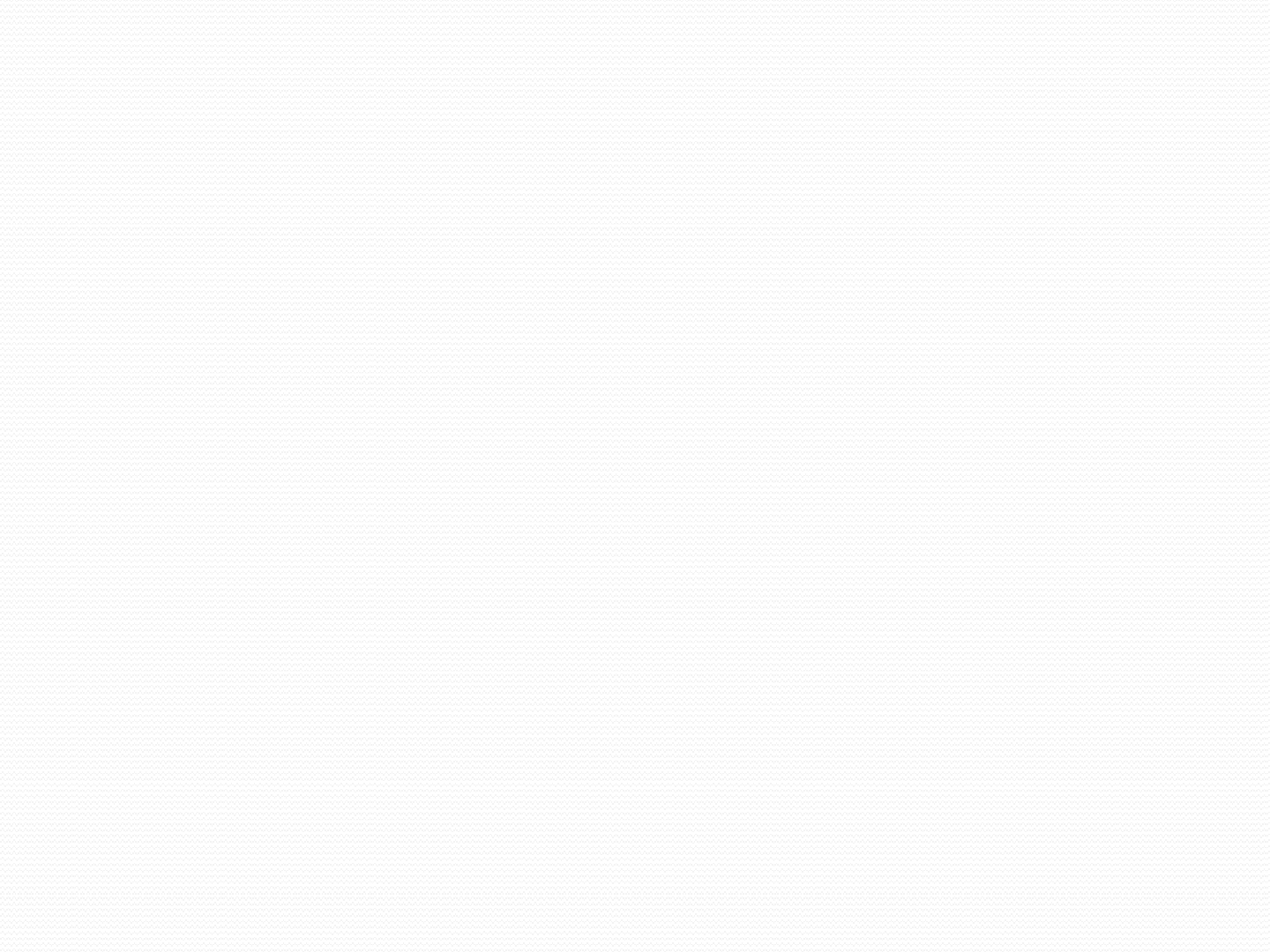 APPLICATION OF A/D CONVERTERSADC are used virtually everywhere where an analog signal has to be processed, stored, or transported in digital form.Some examples of ADC usage are digital volt meters, cell phone, thermocouples, and digital oscilloscope.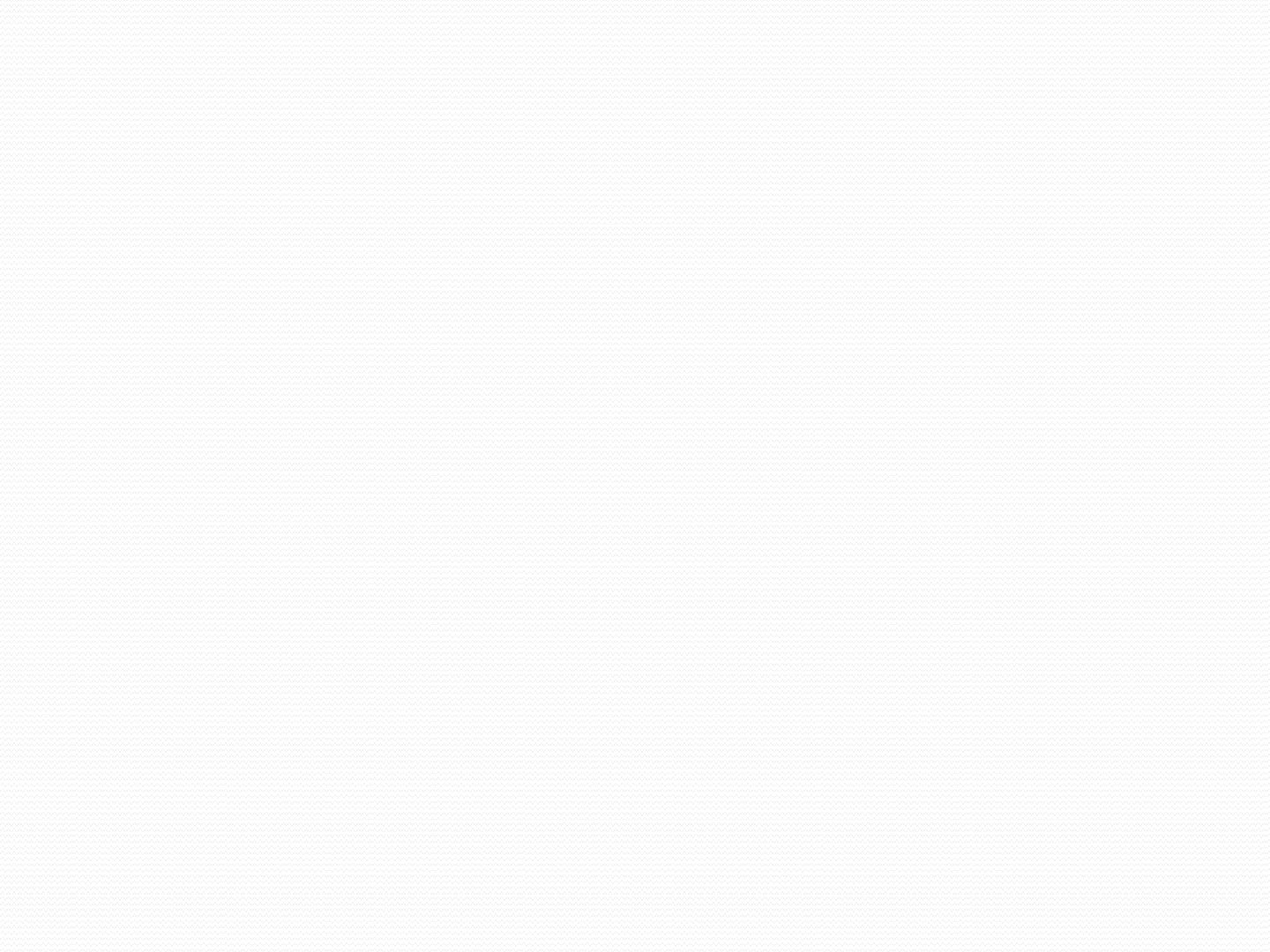 TYPES OF A/D CONVERTERSDual Slope A/D ConverterSuccessive Approximation A/D ConverterStaircase ramp or Single Slope A/D ConverterParallel comparator A/D Converter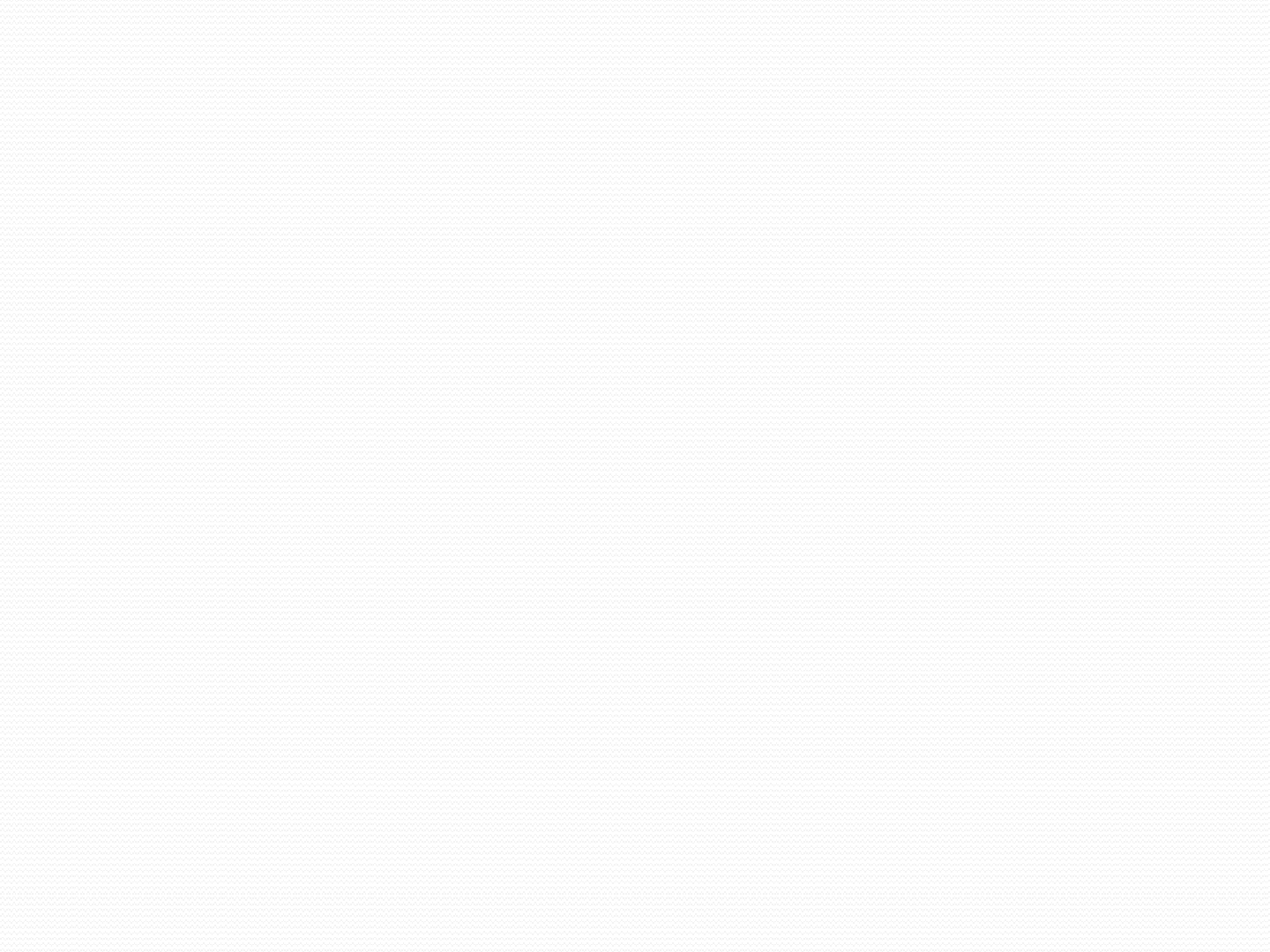 DUAL SLOPE A/D CONVERTERFundamental componentsIntegratorElectronically Controlled SwitchesCounterClockControl LogicComparator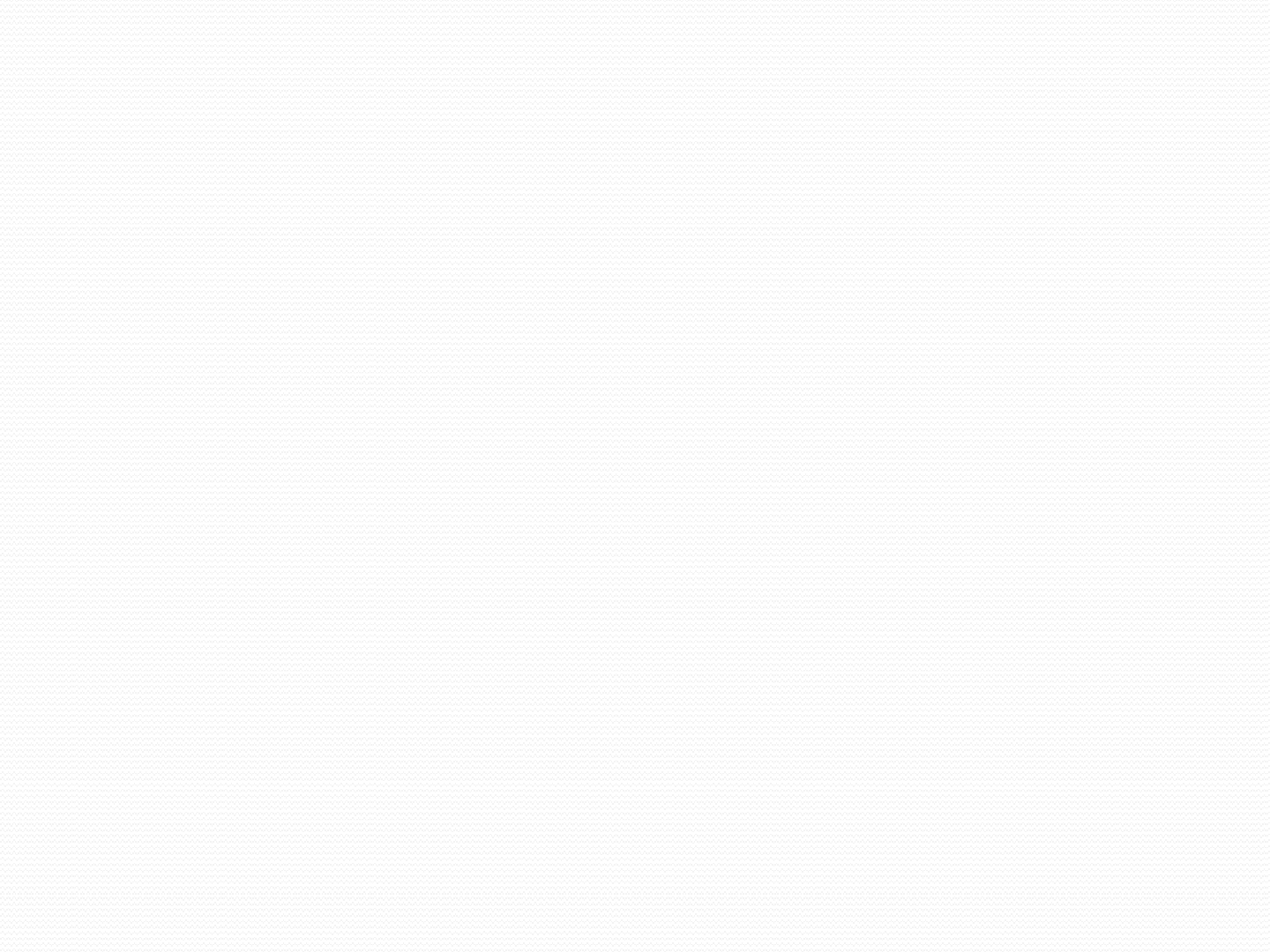 Block diagram of A/D Converter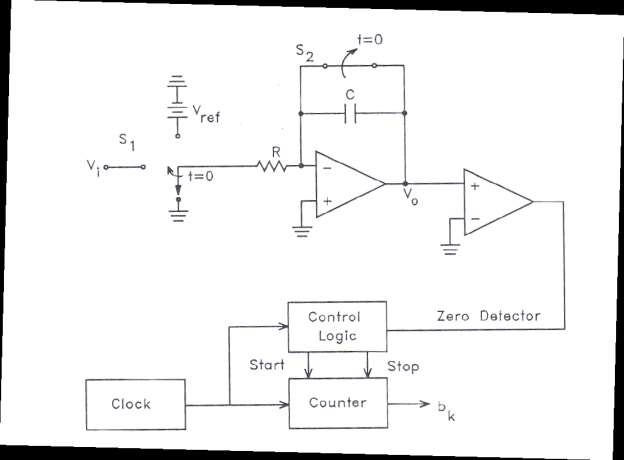 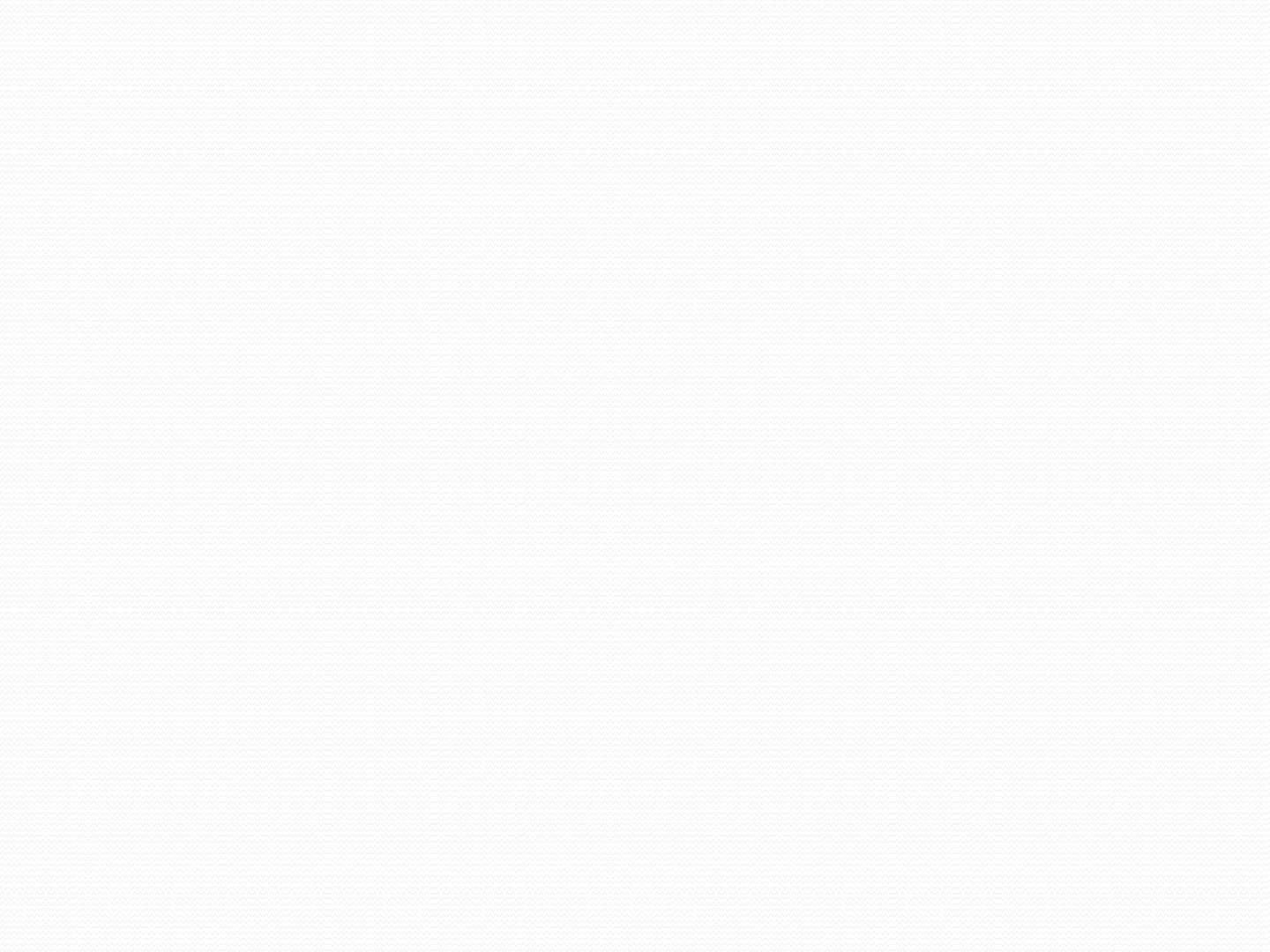 How does it workA dual-slope A/D (DS-ADC) integrates an unknown input voltage (VIN) for a fixed amount of time (TINT), then "de-integrates" (TDEINT) using a known reference voltage (VREF) for a variable amount of time.The key advantage of this architecture over the single-slope is that the final conversion result is insensitive to errors in the component values. That is, any error introduced by a component value during the integrate cycle will be cancelled out during the de-integrate phase.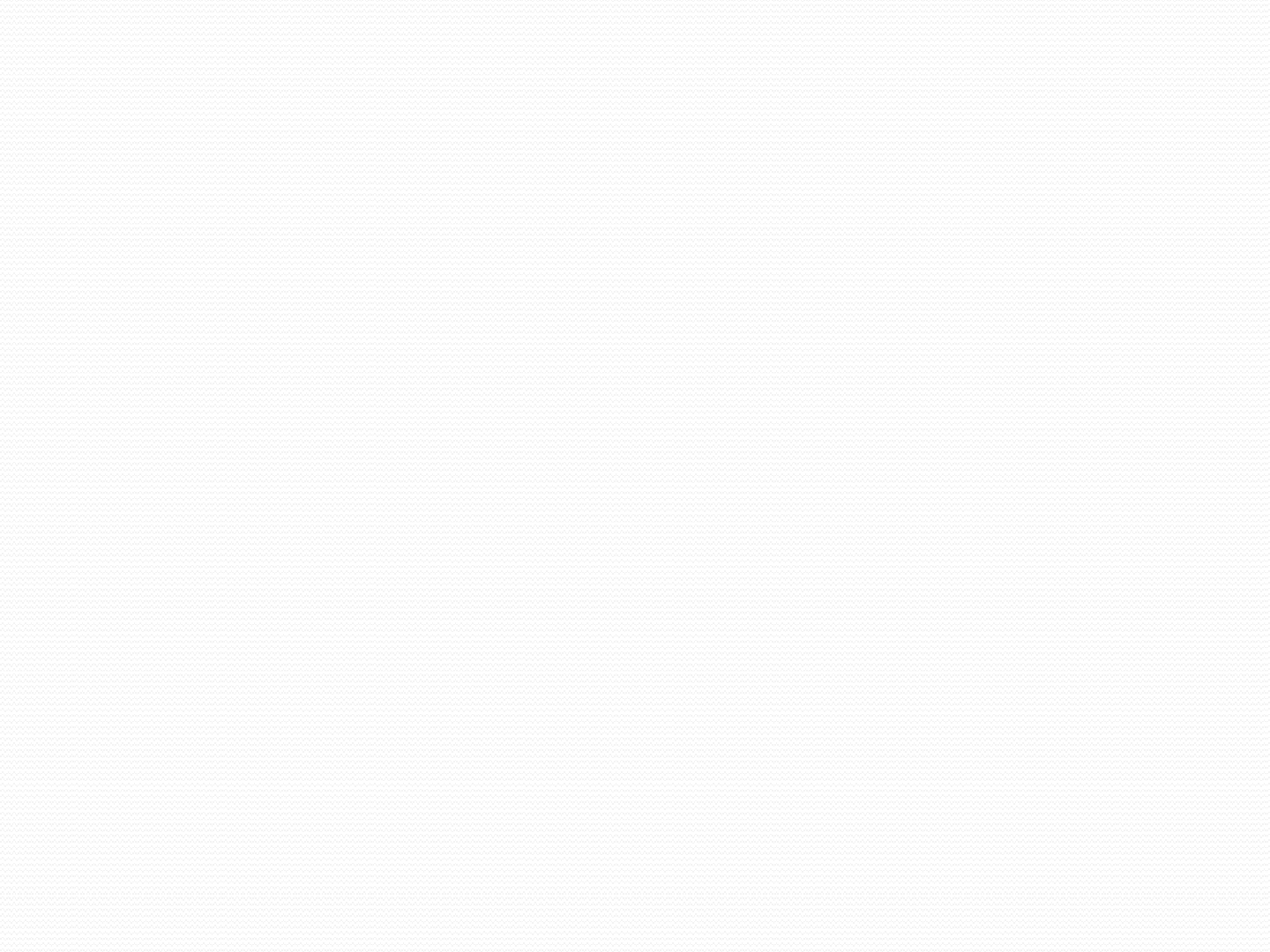 Waveform of DS-ADC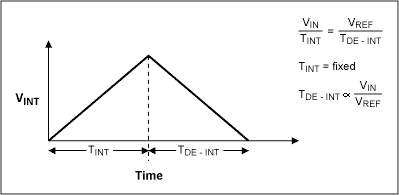 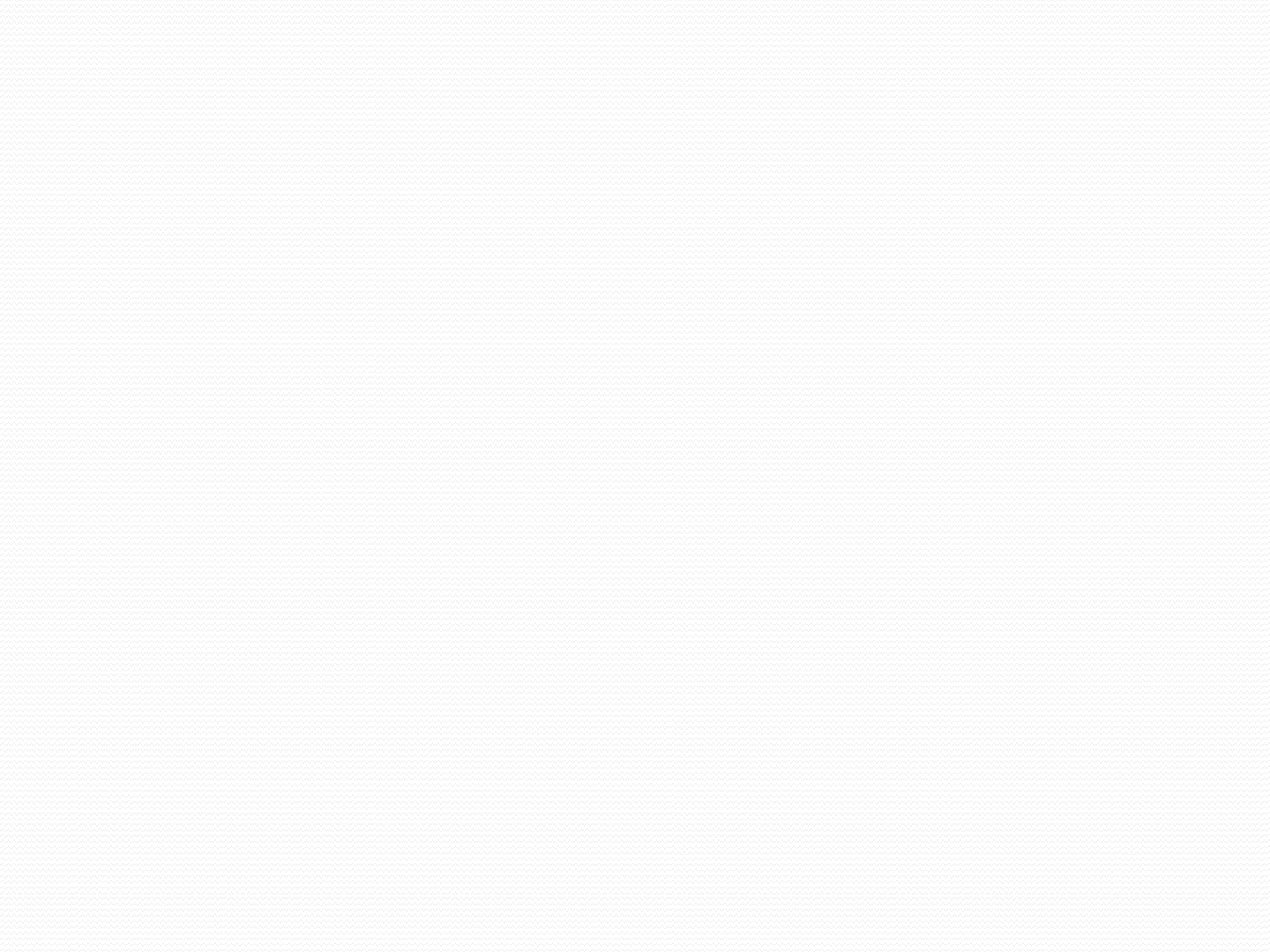 DS –ADC ADV. & DISADVANTAGESADVANTAGESConversion result is insensitive to errors in the component values.Fewer adverse affects from“noise”High AccuracyDISADVANTAGESSlowAccuracy is dependent on the use of precision externalcomponentsCost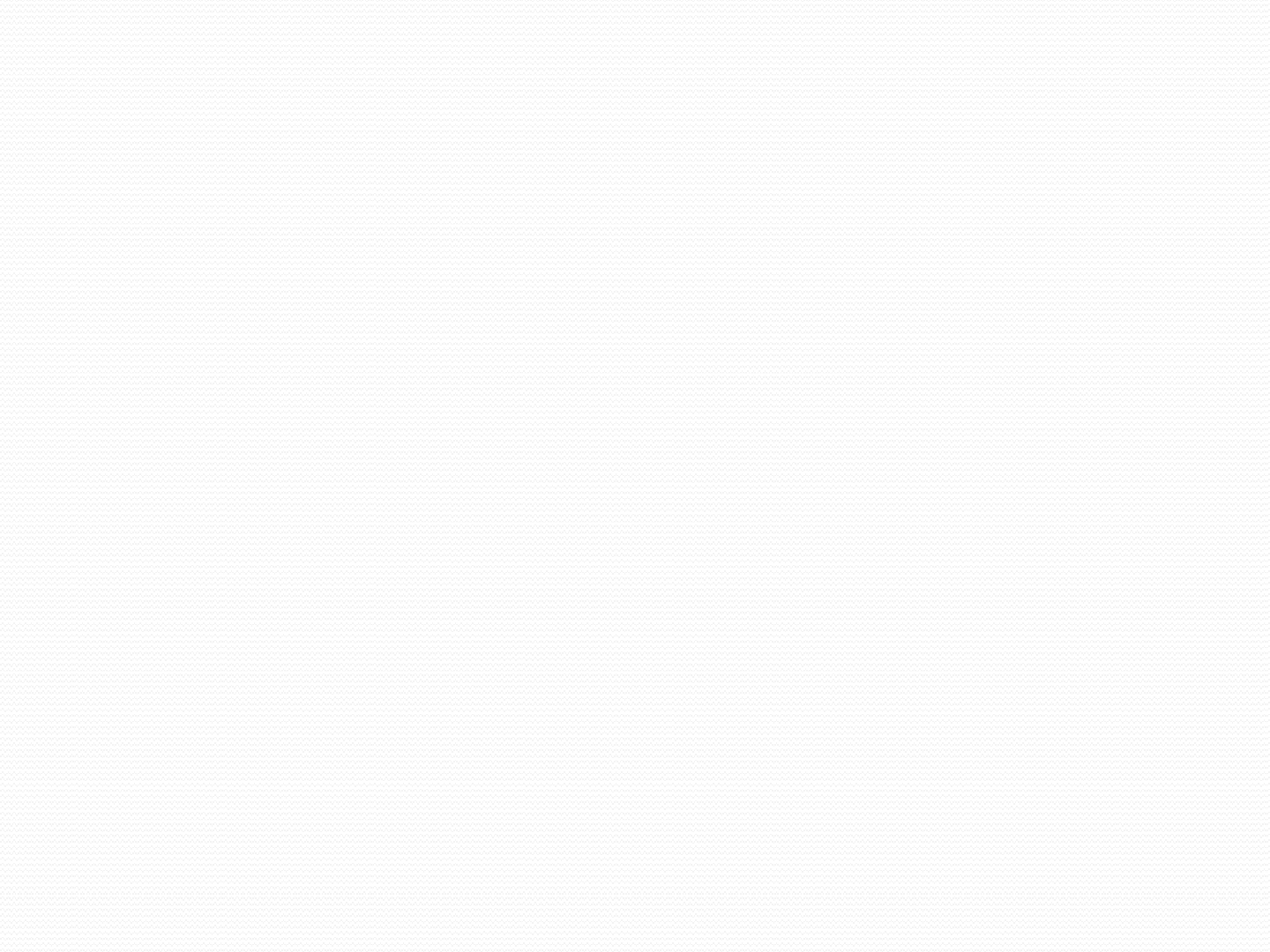 SUCCESSIVE APPROXIMATION A/DCONVERTERUses a n-bit DAC to compare DAC and original analog results.Uses Successive Approximation Register (SAR) supplies an approximate digital code to DAC of Vin.Comparison changes digital output to bring it closer to the input value.Uses Closed-Loop Feedback Conversion.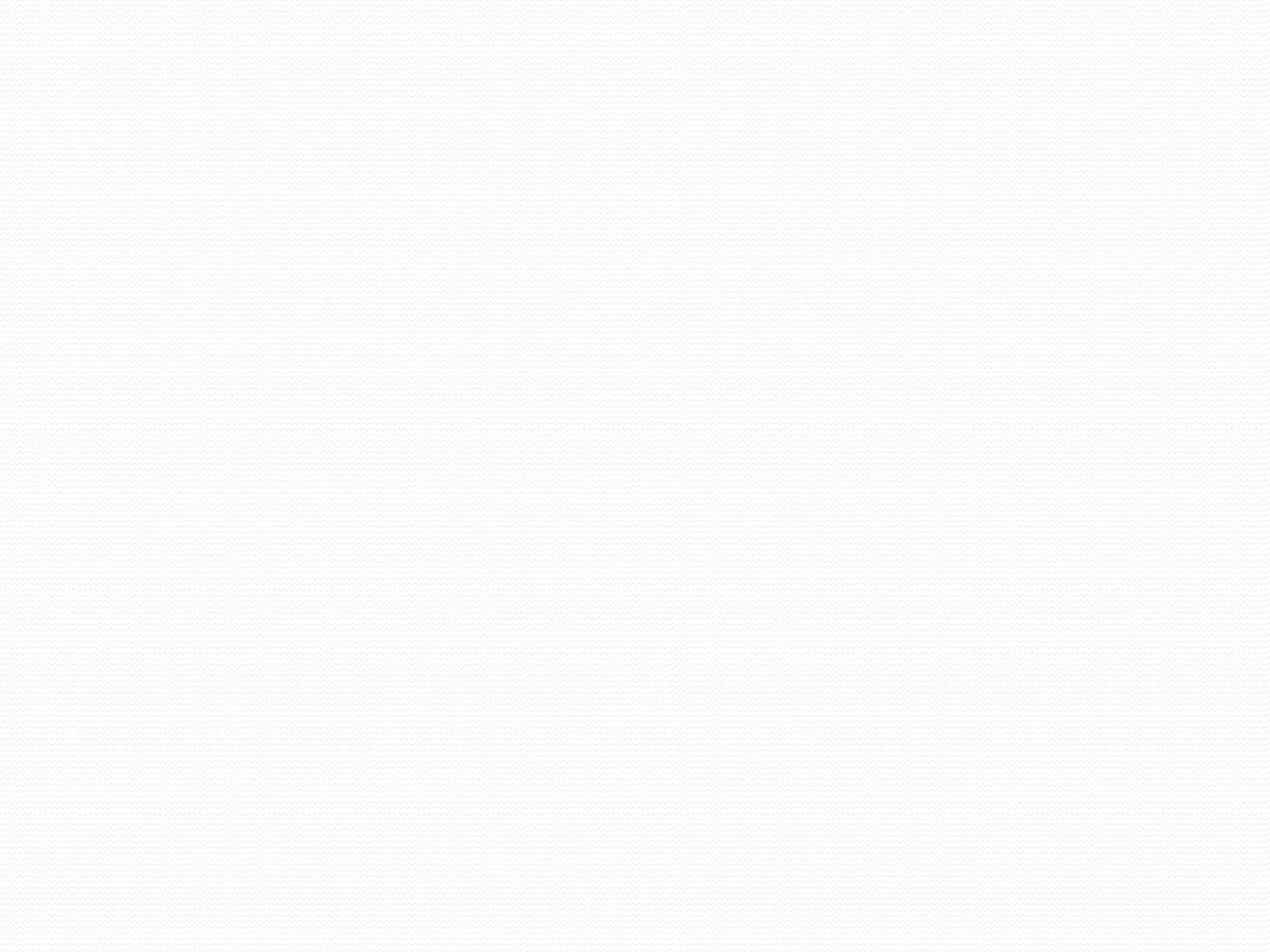 PROCESS OF SA-ADCMSB initialized as 1Convert digital value to analog using DACCompares guess to analog inputIs Vin>VDACSet bit 1If no, bit is 0 and test next bit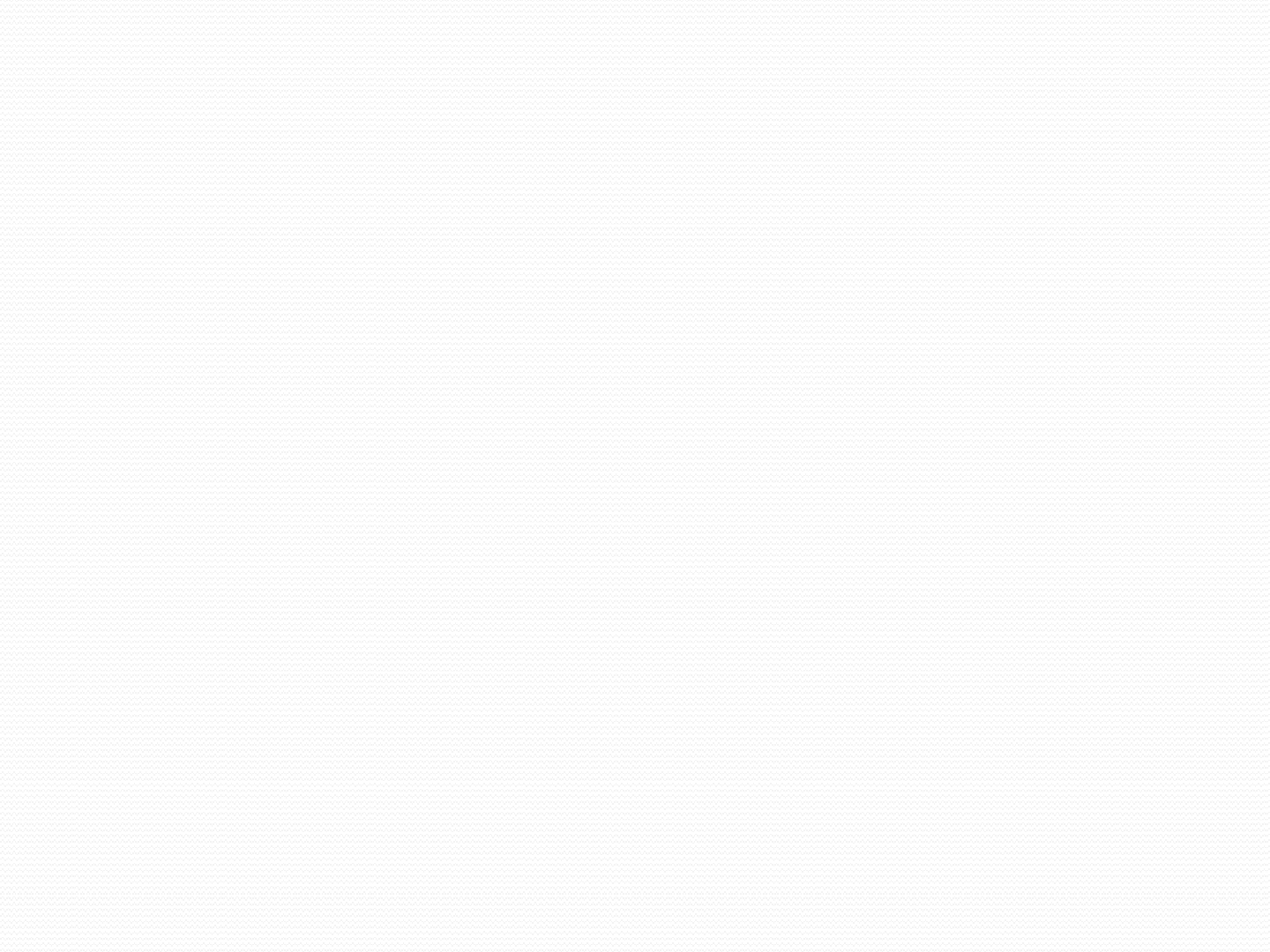 BLOCK DIAGRAM OF SA-ADC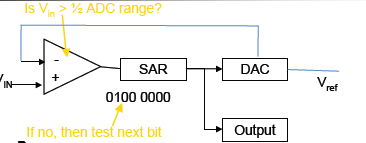 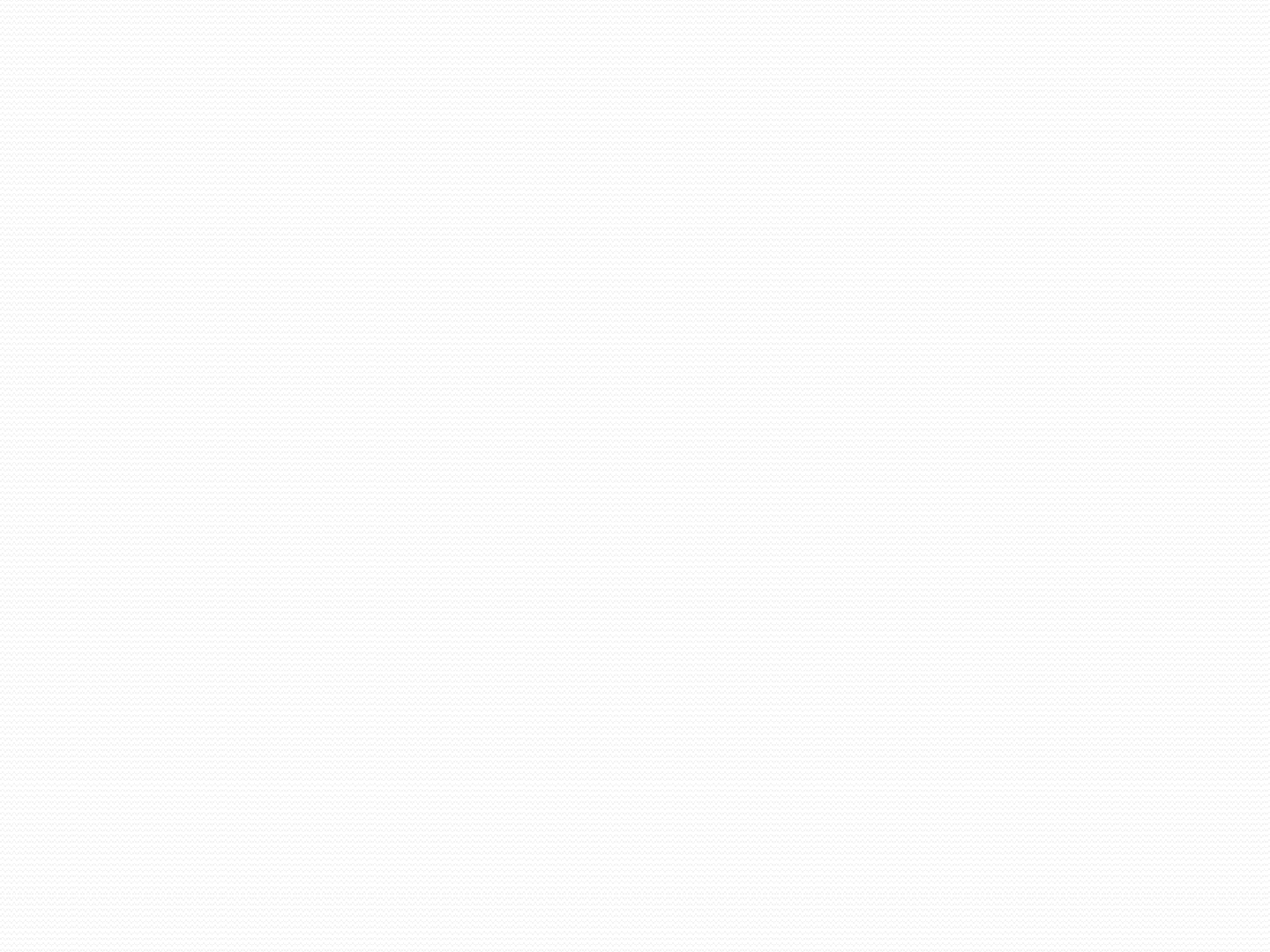 ADVANTAGES OF SA-ADCAdvantagesCapable of high speed and reliable .Medium accuracy compared to other ADC types .Good tradeoff between speed and cost.Capable of outputting the binary number in serial.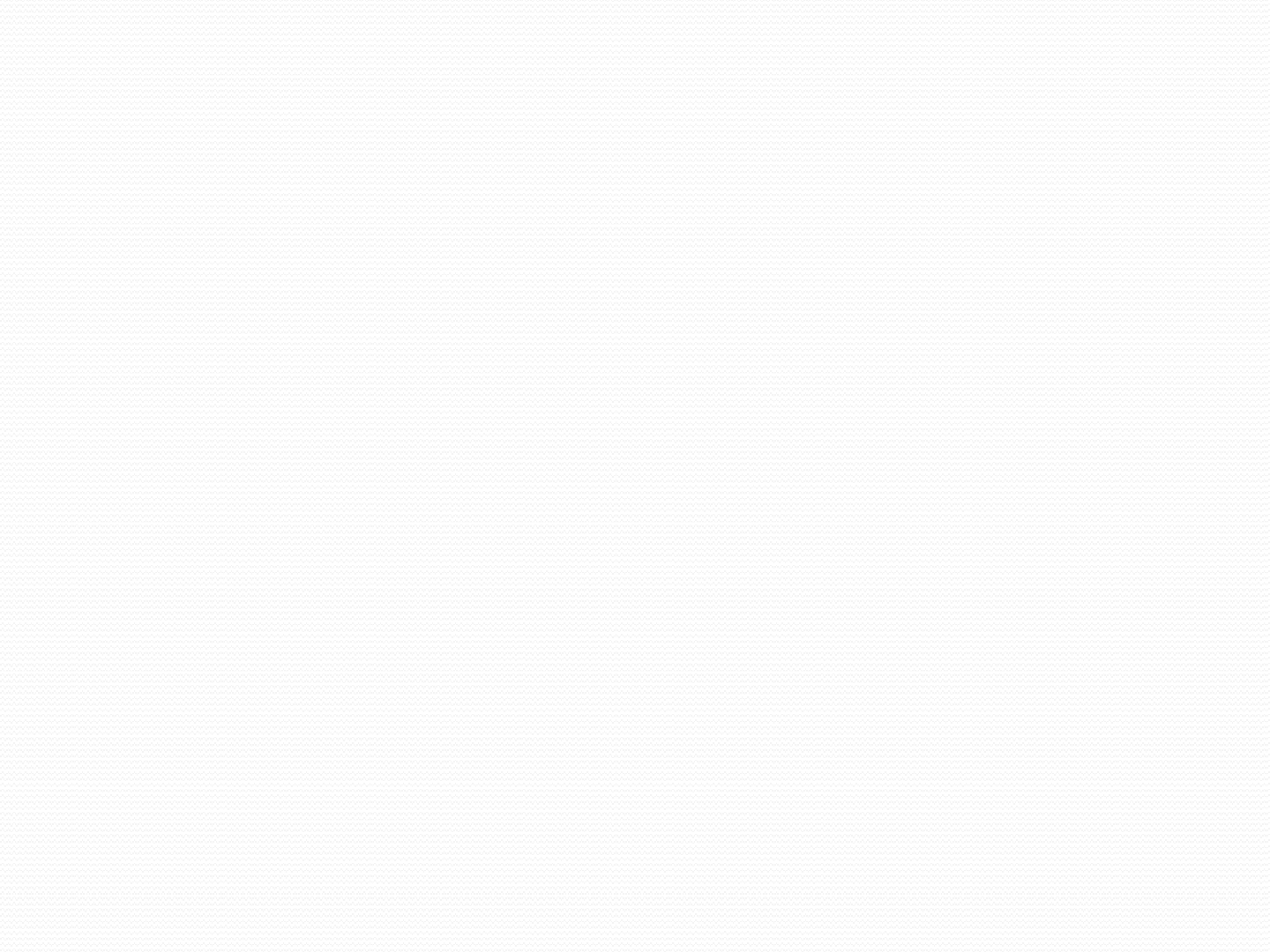 DISADVANTAGES OF SA-ADCDisadvantagesADC’s will be slowerSpeed limited to ~5Msps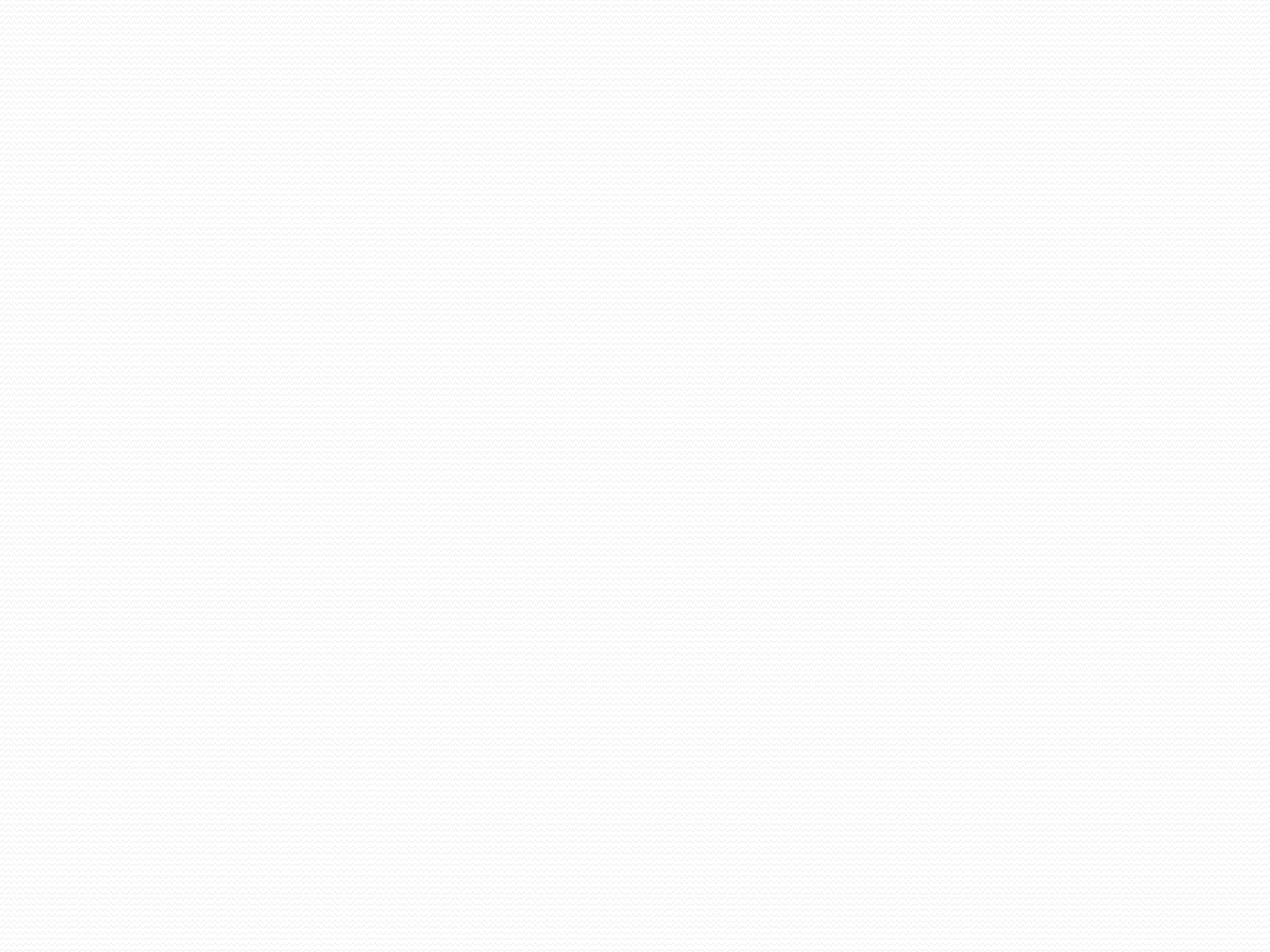 COUNTER TYPE ADCTHE COUNTER TYPE ADC IS THE BASIC TYPE OF ADC WHICH IS ALSO CALLED AS DIGITAL RAMP TYPE ADC OR STAIR CASE APPROXIMATION ADC. THIS CIRCUIT CONSISTS OF N BIT COUNTER, DAC AND OP-AMP COMPARATOR AS SHOWN IN BELOW FIGURE.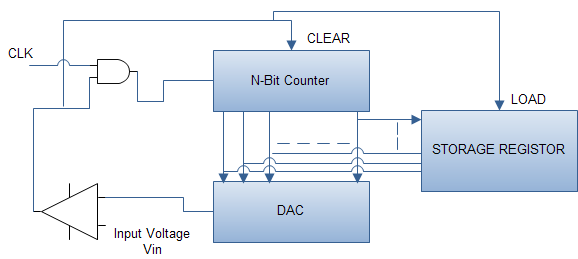 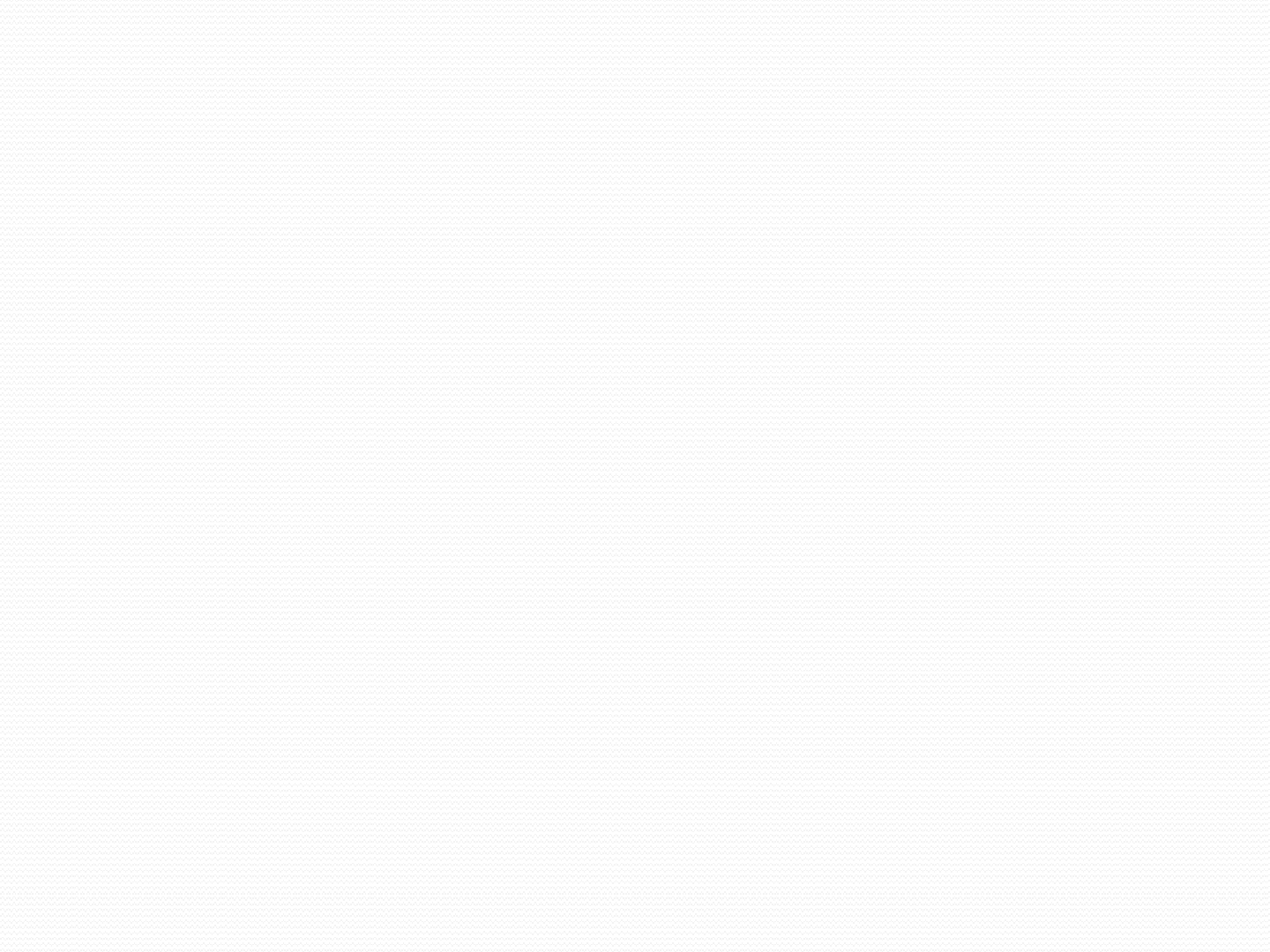 ADVANTAGES & DISADVANTAGES OF COUNTER TYPE ADCAdvantagesSimple to understand and operate.Cost is less because of less complexity in design.DisadvantagesSpeed is less because every time the counter has to start from ZERO.There may be clash or aliasing effect if the next input is sampled before completion of one operation ost is less because of less complexity in design.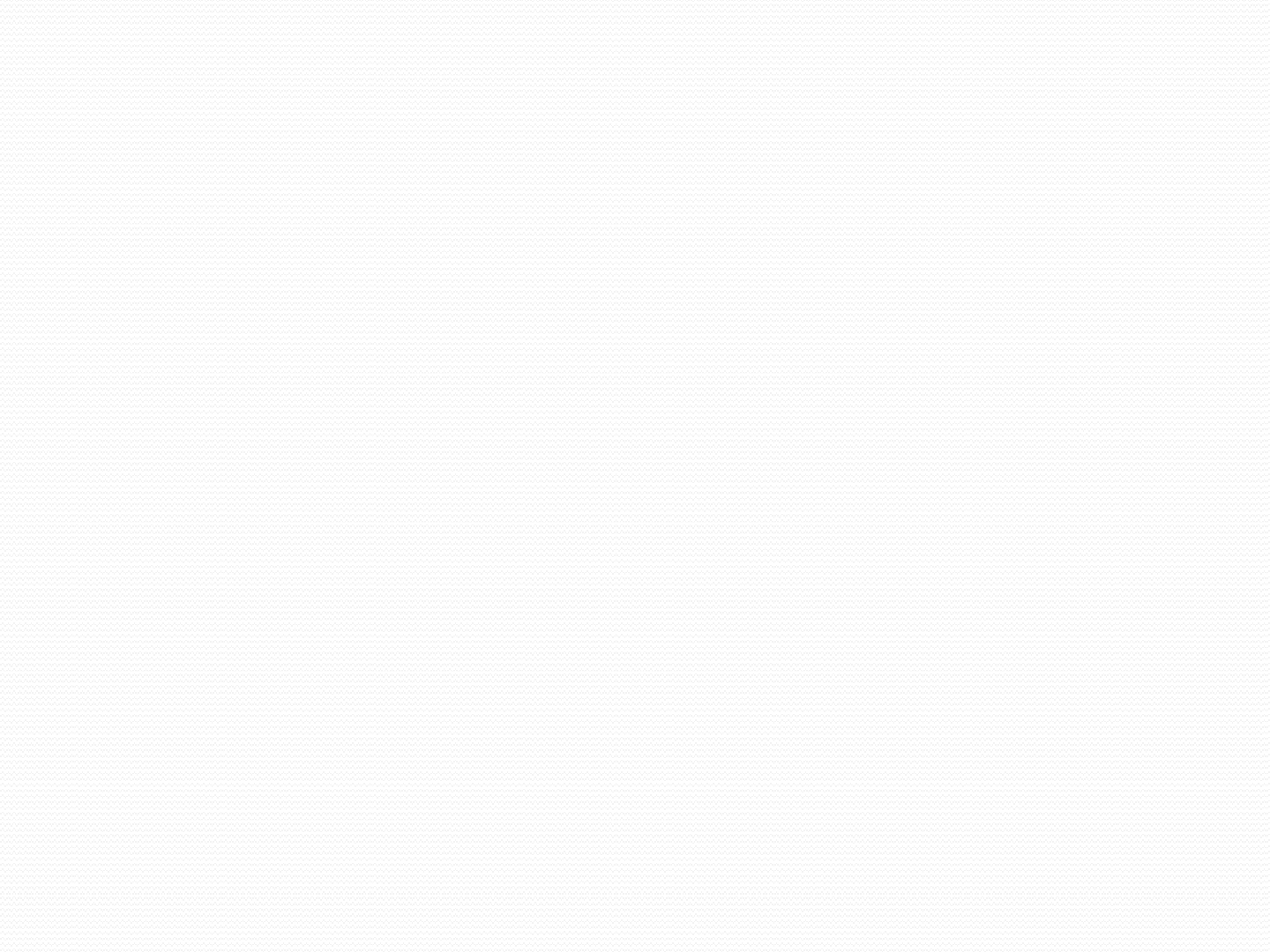 What is a DAC?A digital to analog converter (DAC) converts a digital signal to an analog voltage or current output.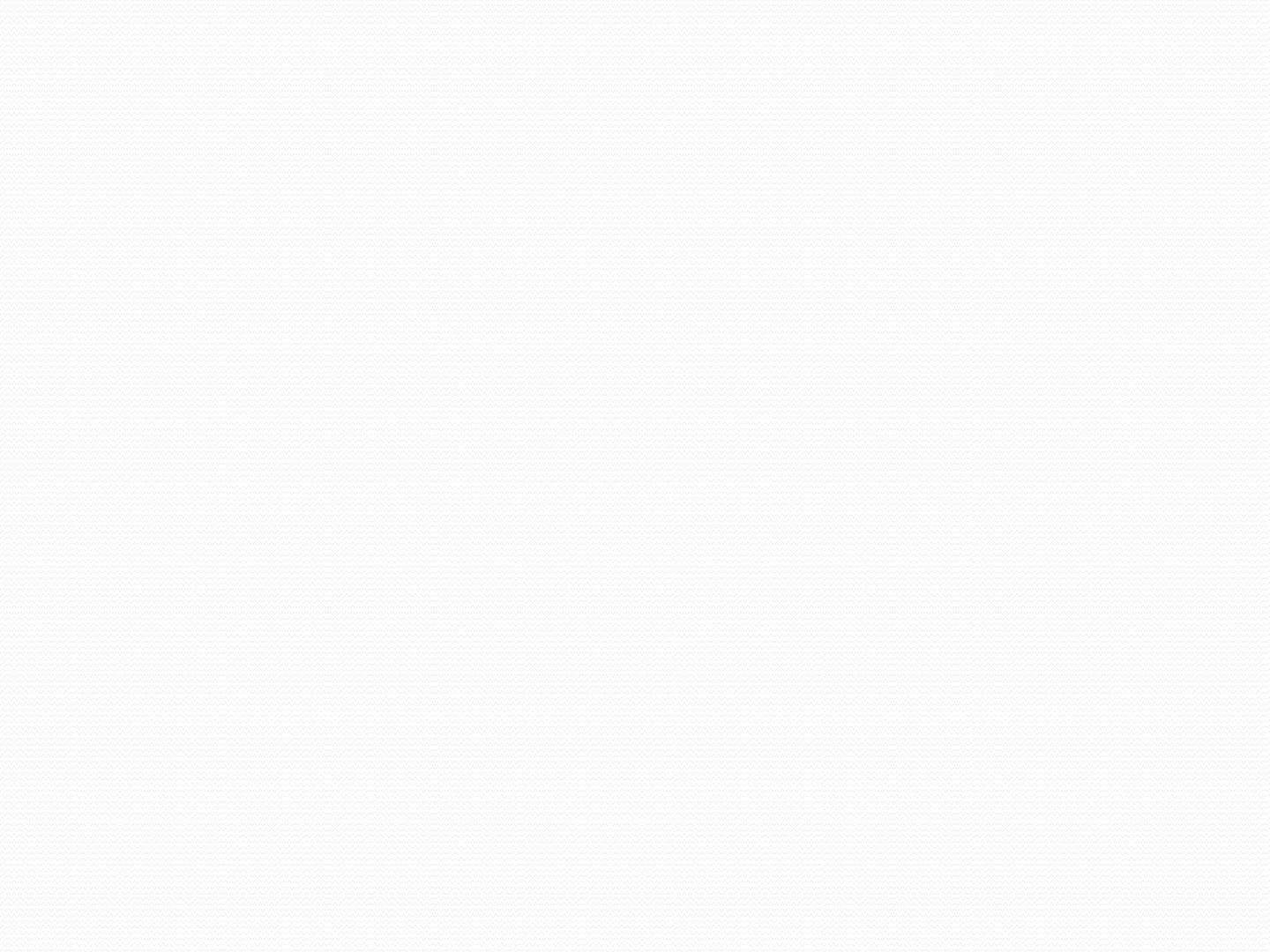 Types of DACsMany types of DACs available.Usually switches, resistors, and op-amps used to implement conversionTwo Types:Binary Weighted ResistorR-2R Ladder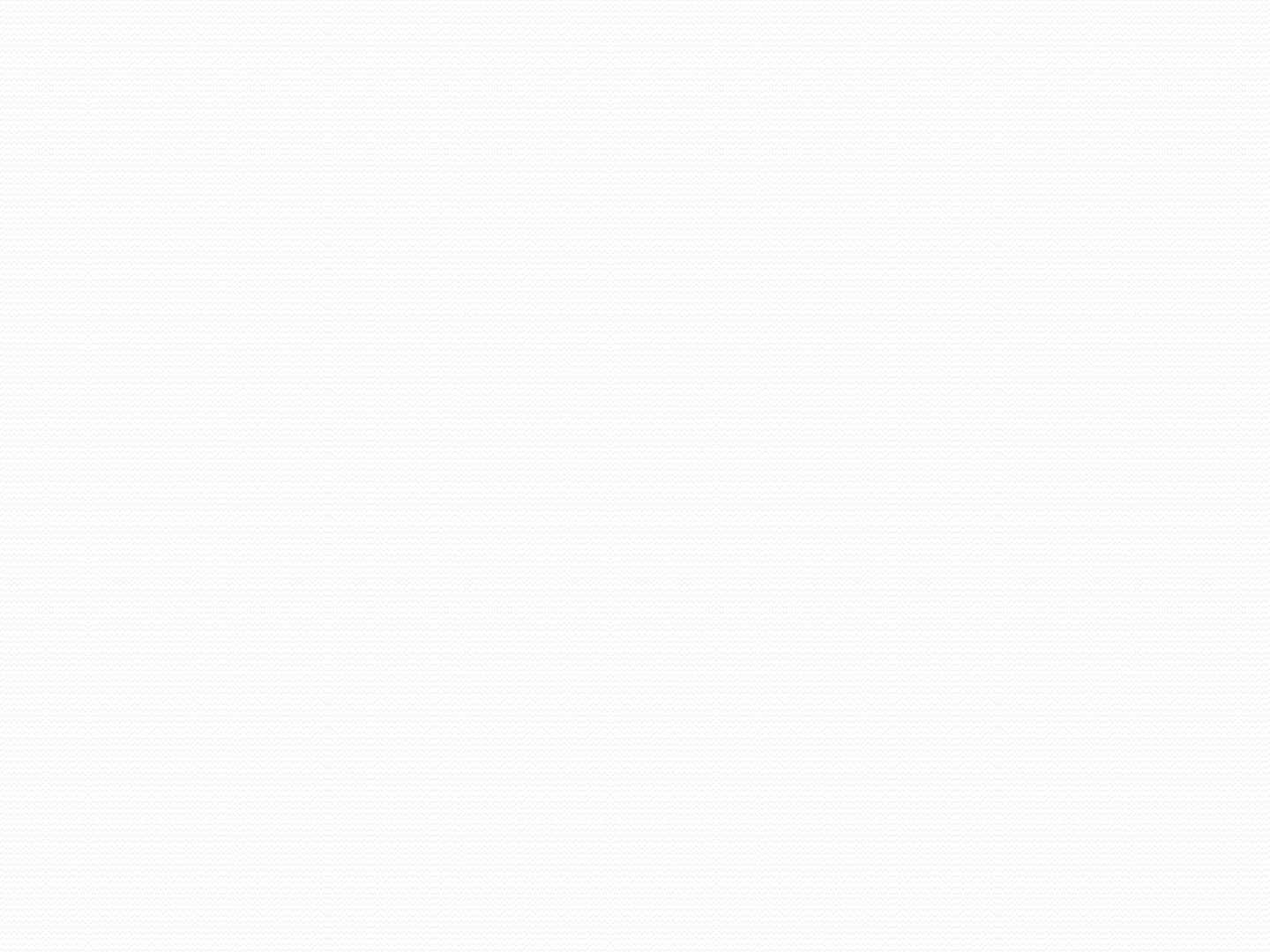 Binary Weighted ResistorUtilizes a summing op-amp circuitWeighted resistors are used to distinguish each bit from the most significant to the least significantTransistors are used to switch between Vref and ground (bit high or low)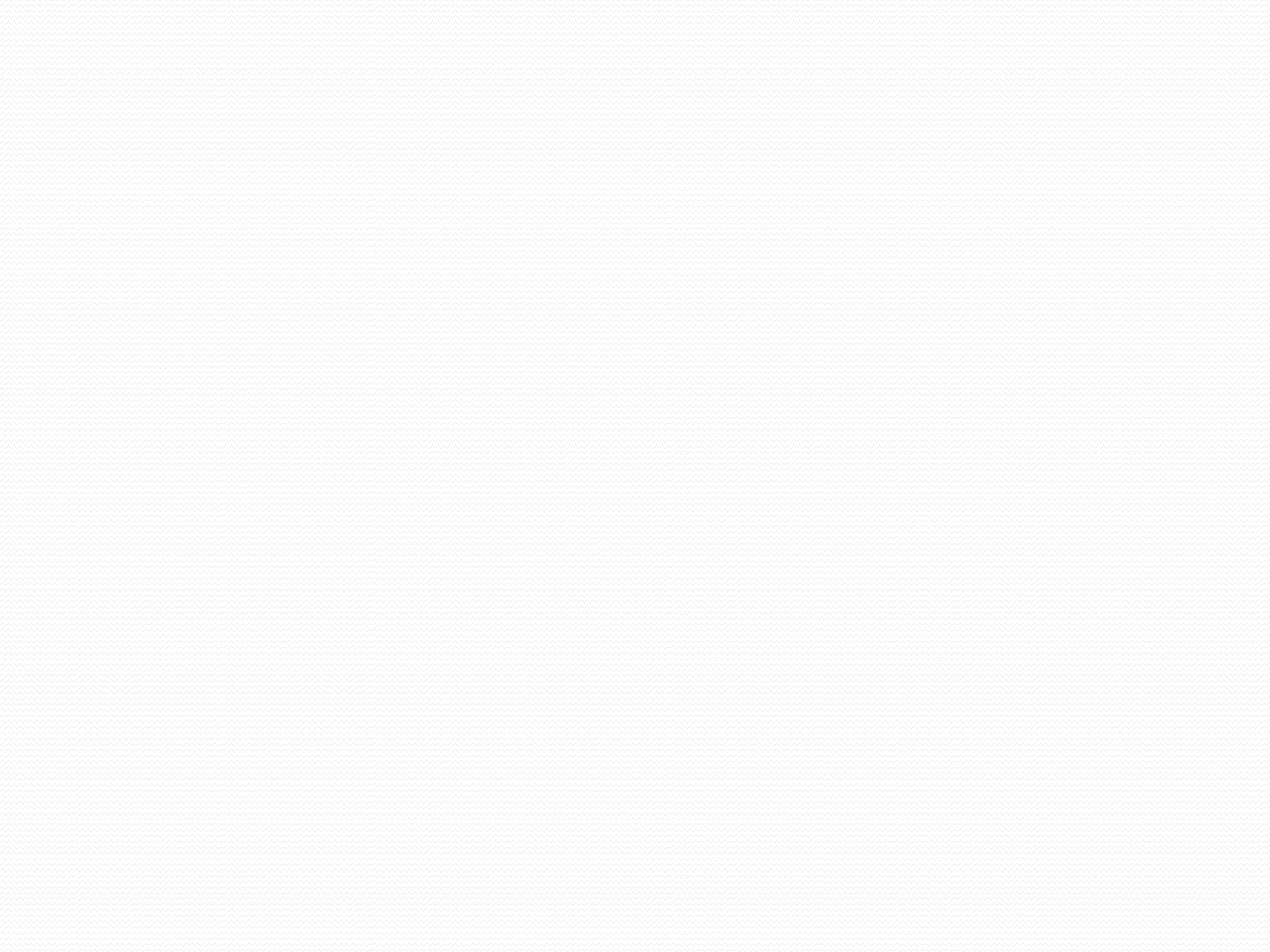 Binary Weighted ResistorAssume IdealOp-amp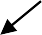 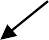 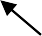 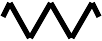 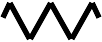 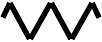 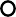 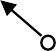 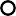 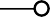 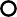 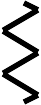 No current int op-ampVirtual ground at inverting inputVout= -IRfBinary Weighted Resistor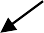 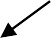 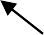 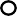 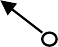 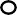 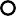 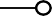 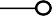 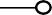 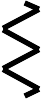 Voltages V1through Vnare eitherVrefVref if corresponding bit is high orground if corresponding bit is lowV1 is most significant bitV1	RV2	2RVI	RfVn is least significant bit3	4R-+Vn	2n-1RVoutMSB V	V	VV	LSBVout IRf Rf 1 	2   	3  	n	 R	2R	4R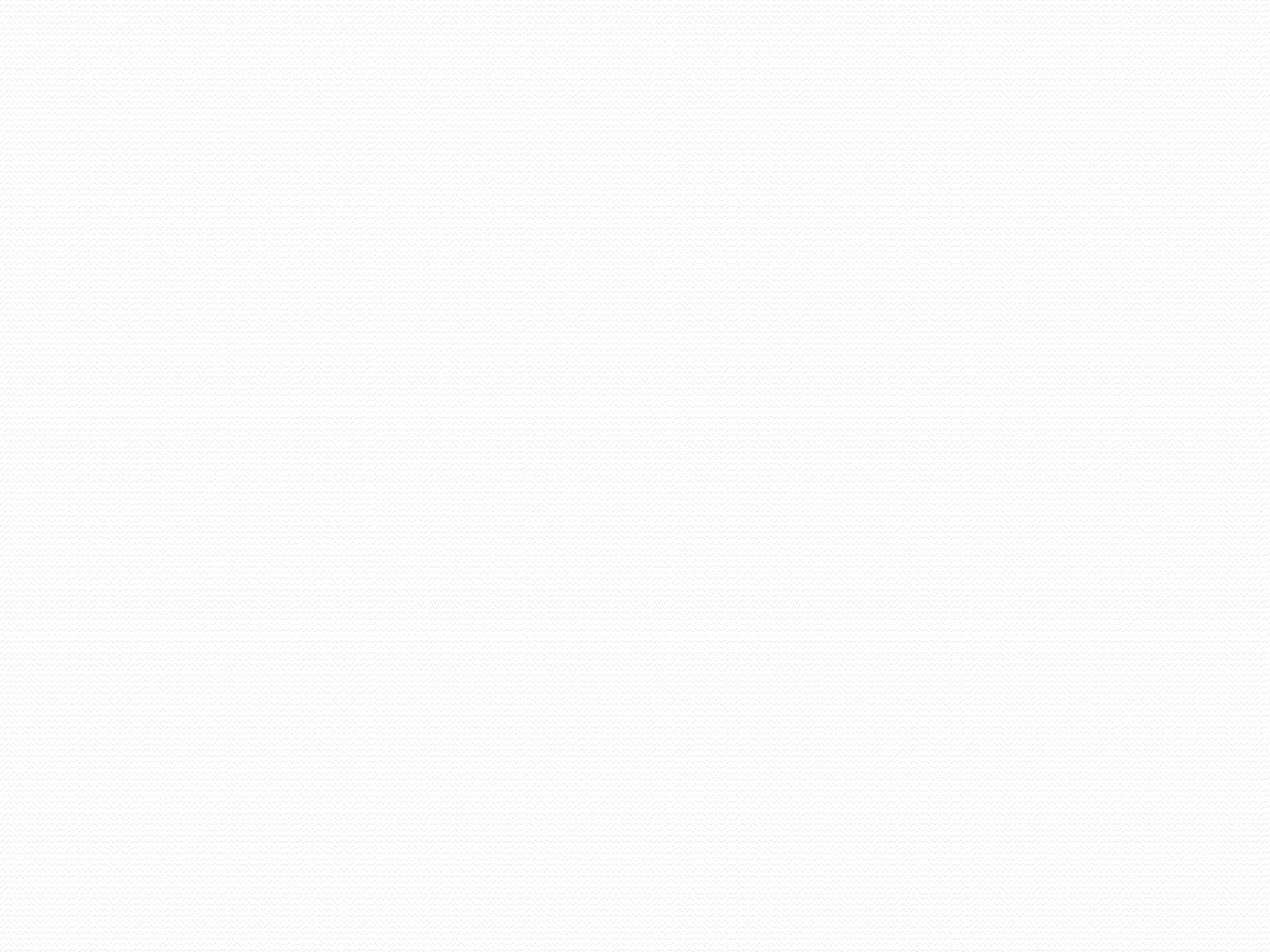 2n-1 R Binary Weighted ResistorIf Rf=R/2V	 IR  V1V2V3Vn outf	 2	4	82n For example, a 4-Bit converter yieldsV	 Vb 1  b1  b1  b	1 outref  3	22 4	1 80 16 Where b3 corresponds to Bit-3, b2 to Bit-2, etc.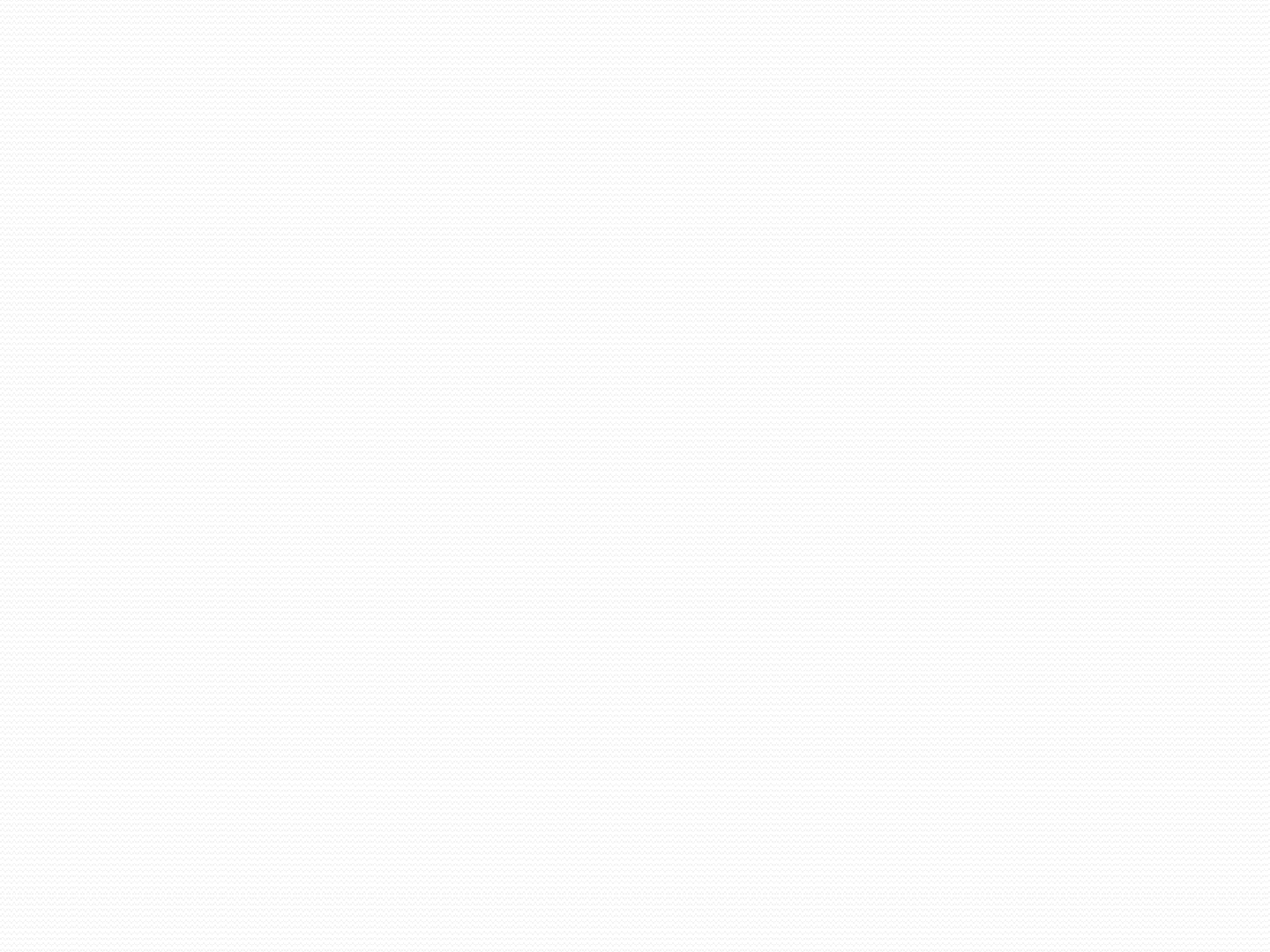 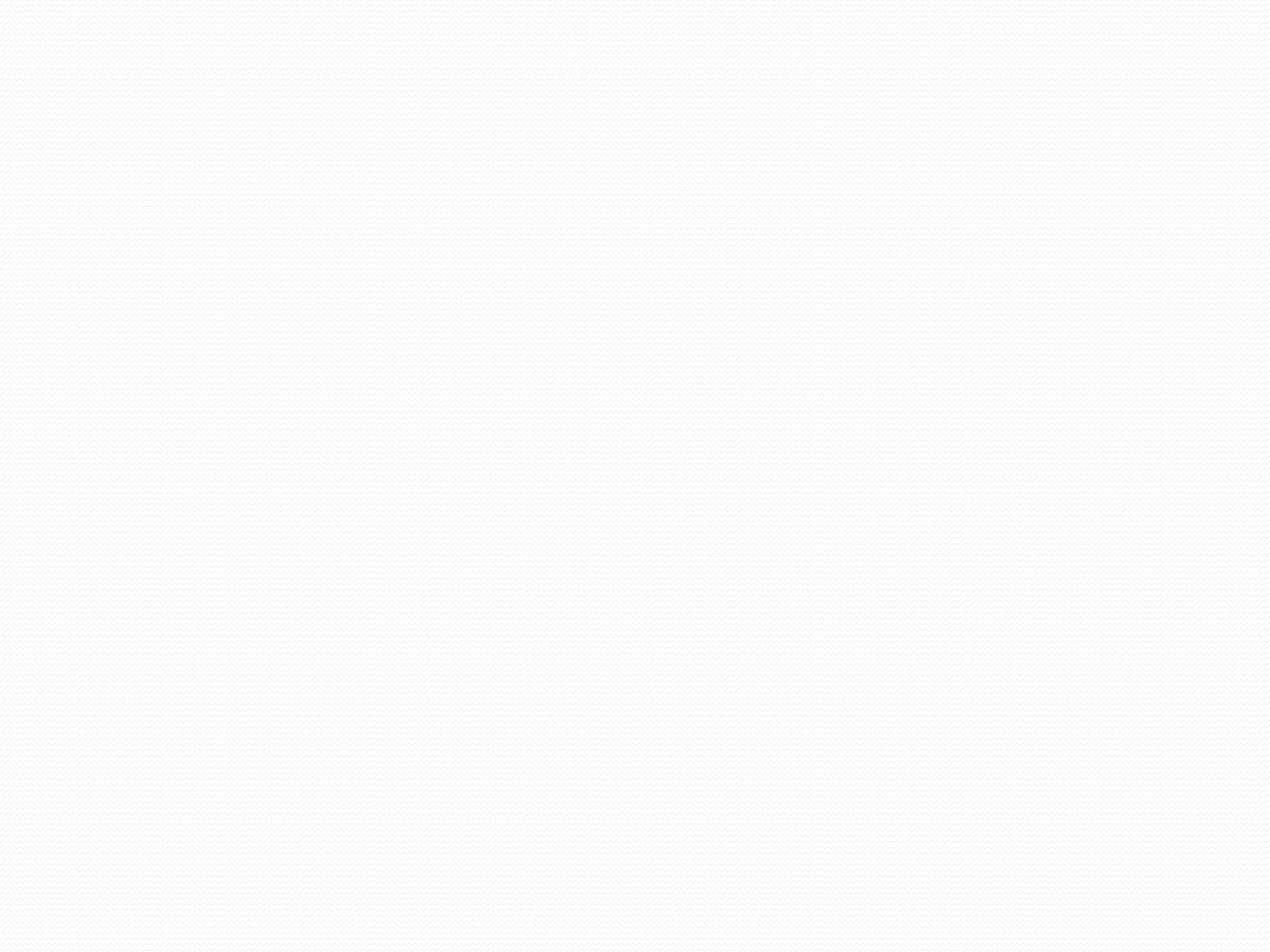 Binary Weighted ResistorAdvantagesSimple Construction/AnalysisFast ConversionDisadvantagesRequires large range of resistors (2000:1 for 12-bit DAC) with necessary high precision for low resistorsRequires low switch resistances in transistorsCan be expensive. Therefore, usually limited to 8-bit resolution.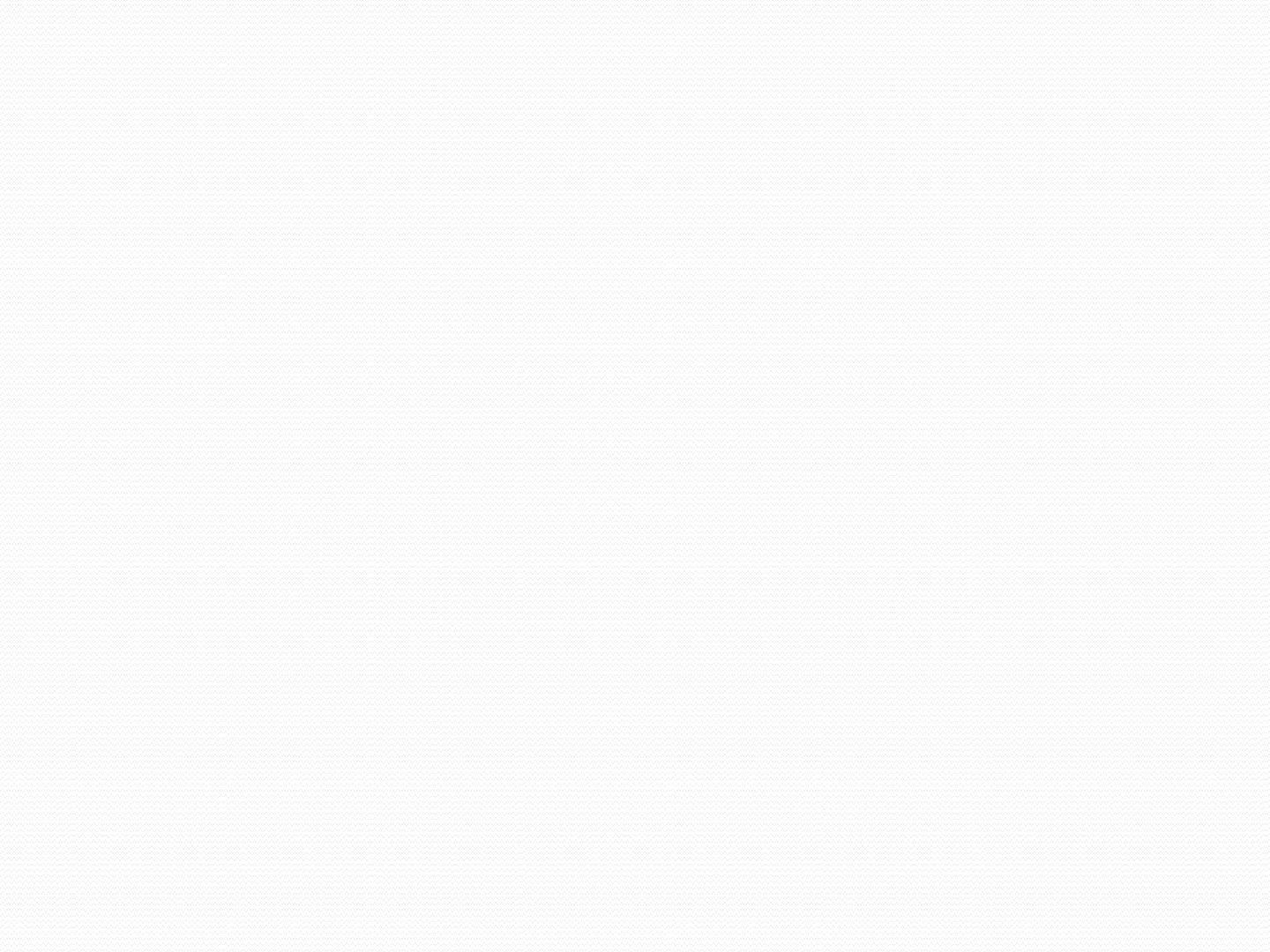 R-2R LadderEach bit corresponds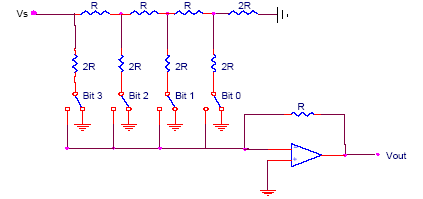 to a switch:If the bit is high, the correspondingswitch is connected to the inverting input of the op-amp.If the bit is low, the corresponding switch is connected to ground.R-2R LadderResults:V  1 V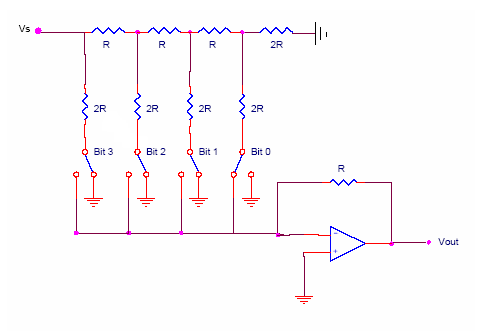 , V  1 V, V  1 V3	8	ref2	4	ref1	2	refVrefVref	VrefVref	2R  b24R  b1 8Rb016R 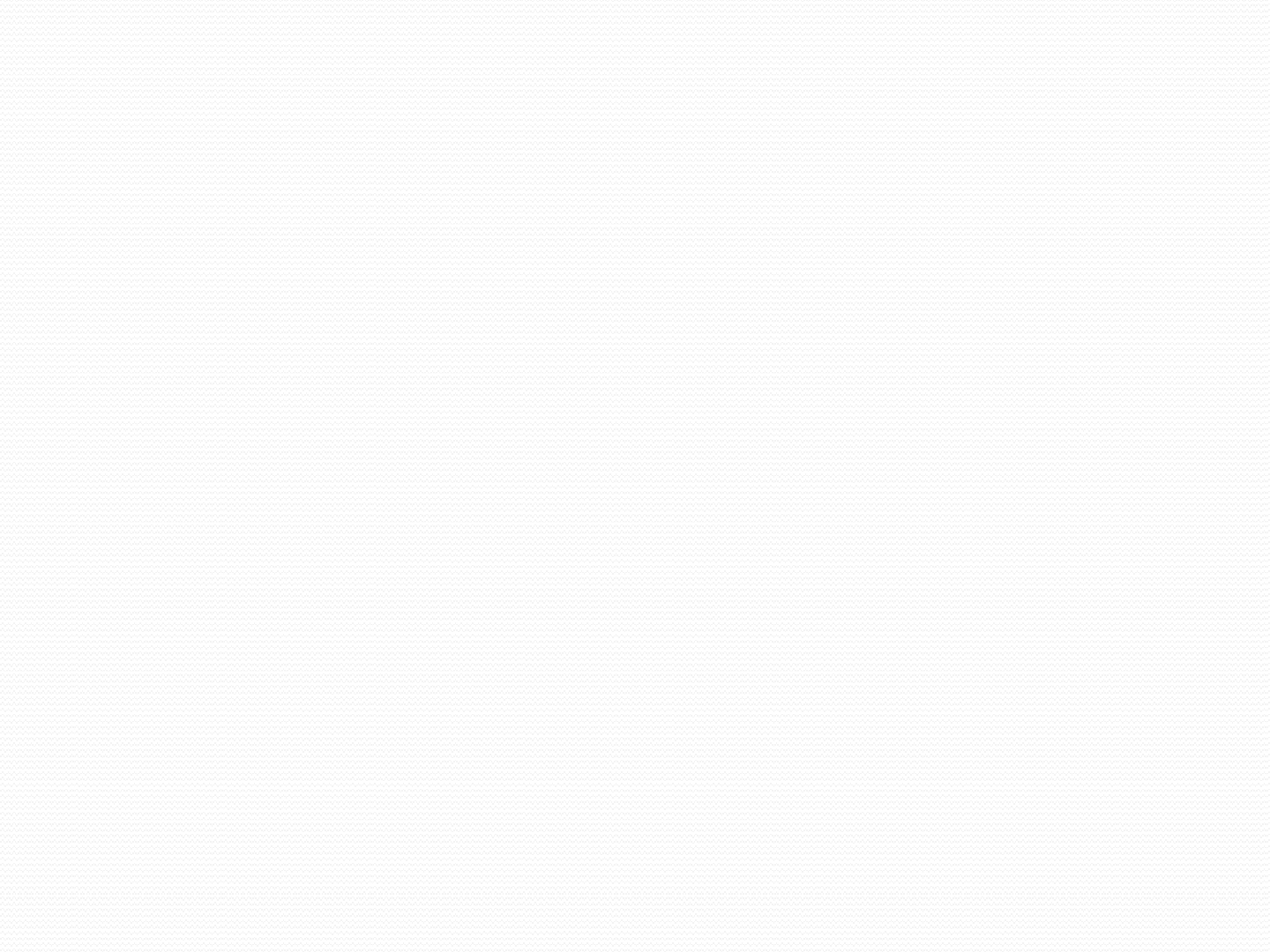 VoutWhere b3 corresponds to bit 3,b2 to bit 2, etc.If bit n is set, bn=1If bit n is clear, bn=0R-2R LadderFor a 4-Bit R-2R LadderV	 Vb 1  b1  b1  b	1 outref  3	22 4	1 80 16 For general n-Bit R-2R Ladder or Binary Weighted Resister DAC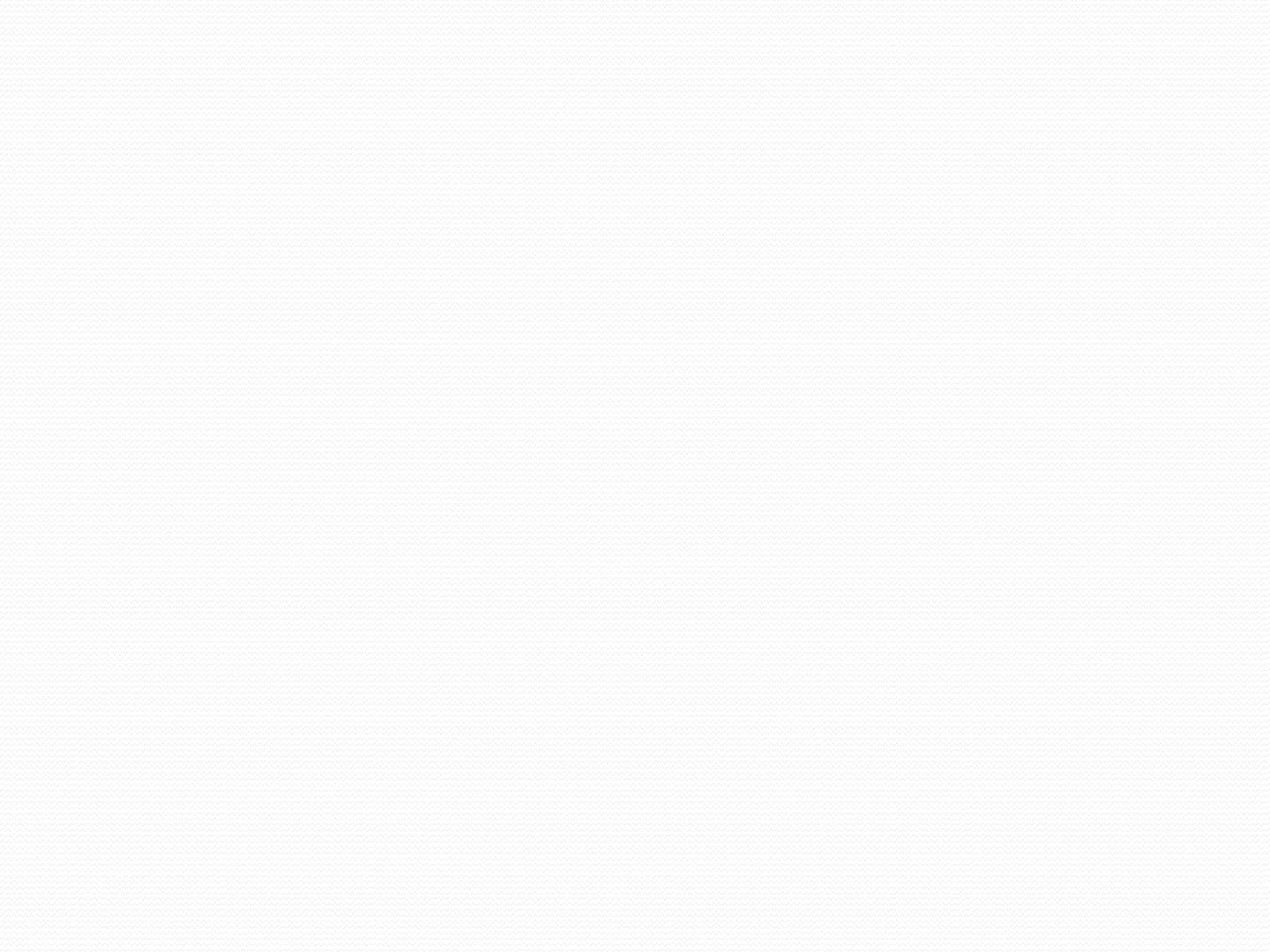 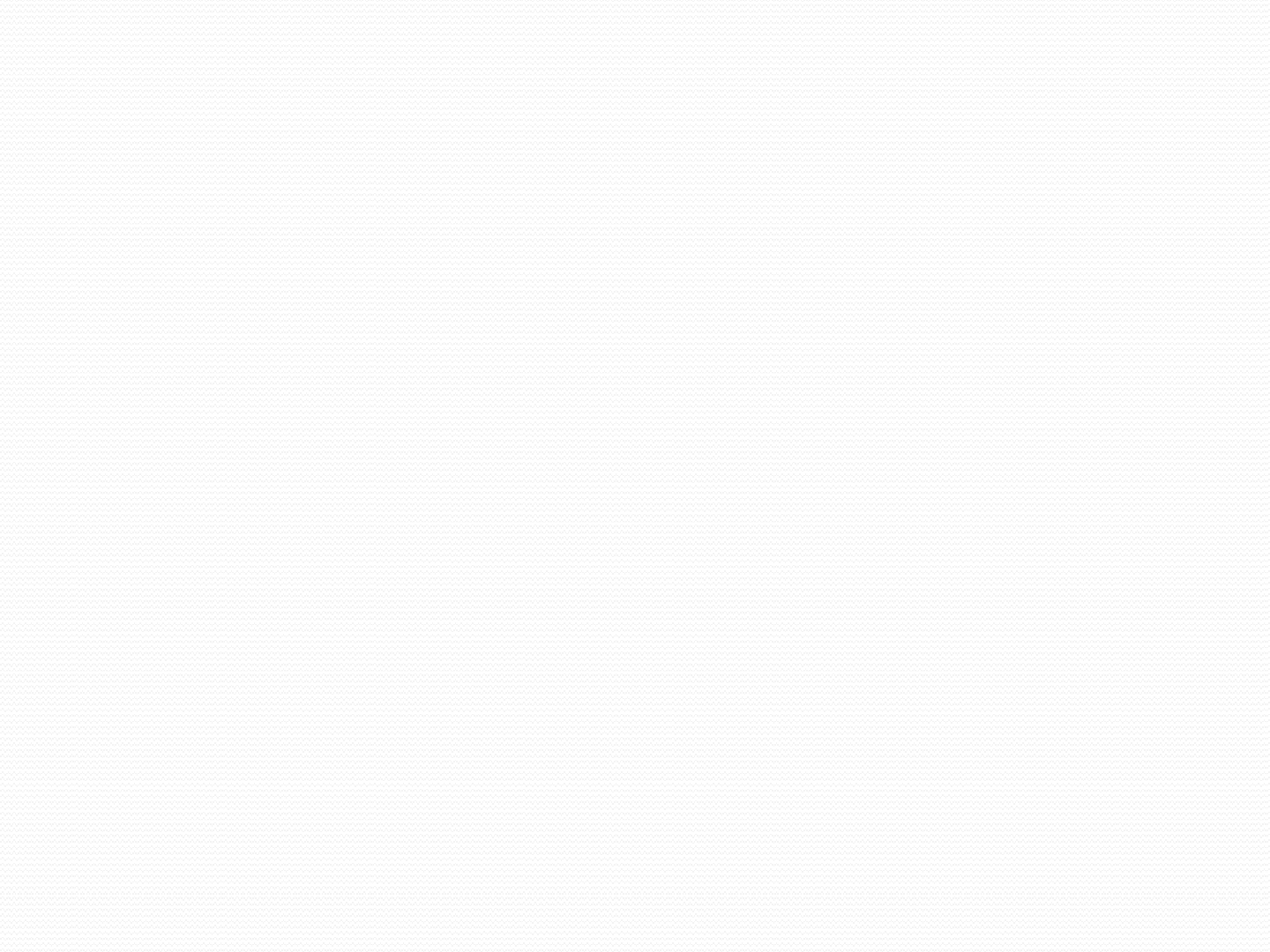 R-2R LadderAdvantagesOnly two resistor values (R and 2R)Does not require high precision resistorsDisadvantageLower conversion speed than binary weighted DAC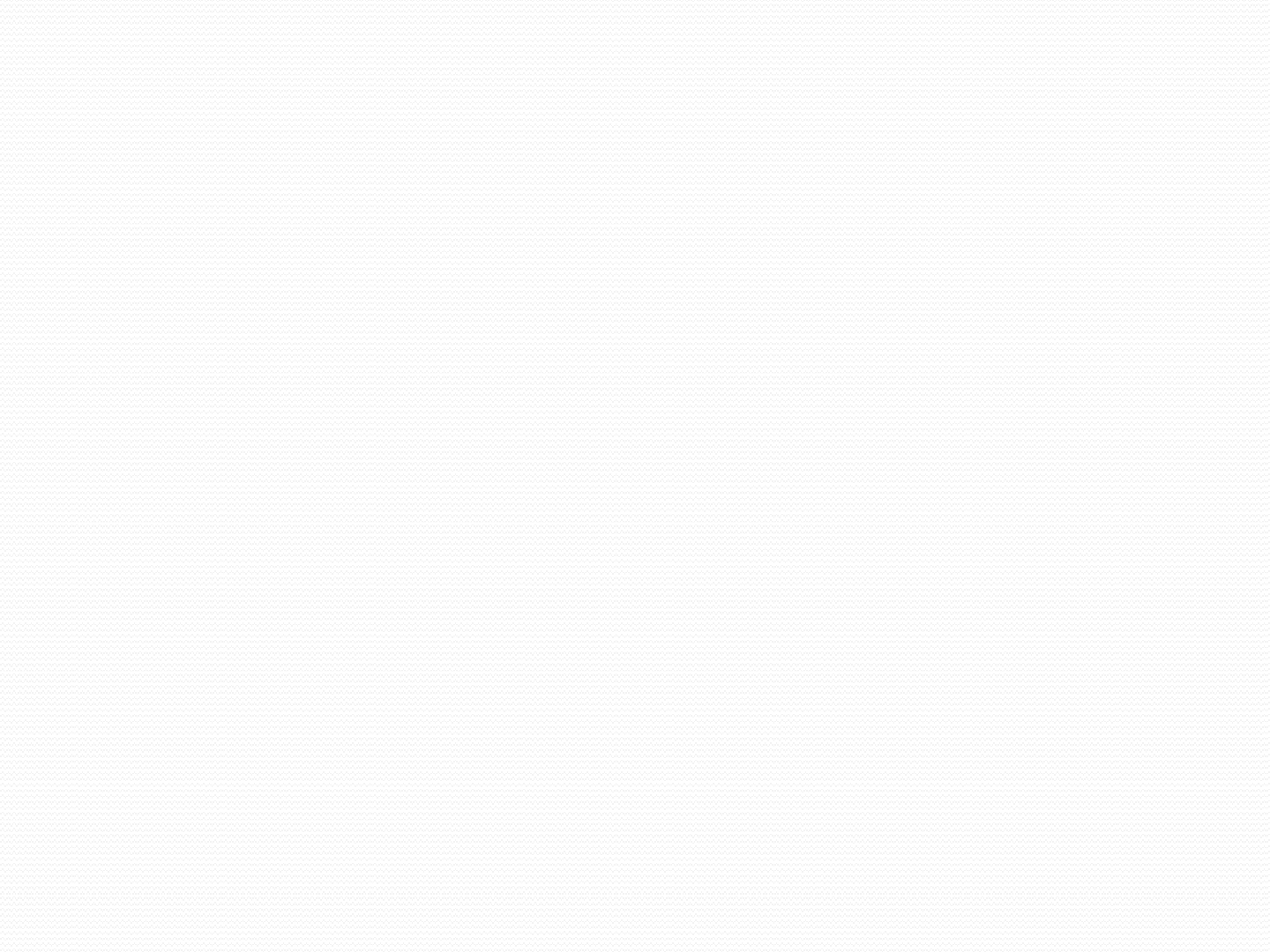 APPLICATIONSDigital Motor ControlComputer PrintersSound Equipment (e.g. CD/MP3 Players, etc.)Electronic Cruise ControlDigital Thermostat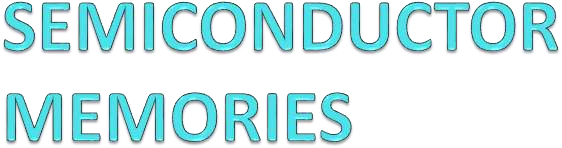 CHAPTER-12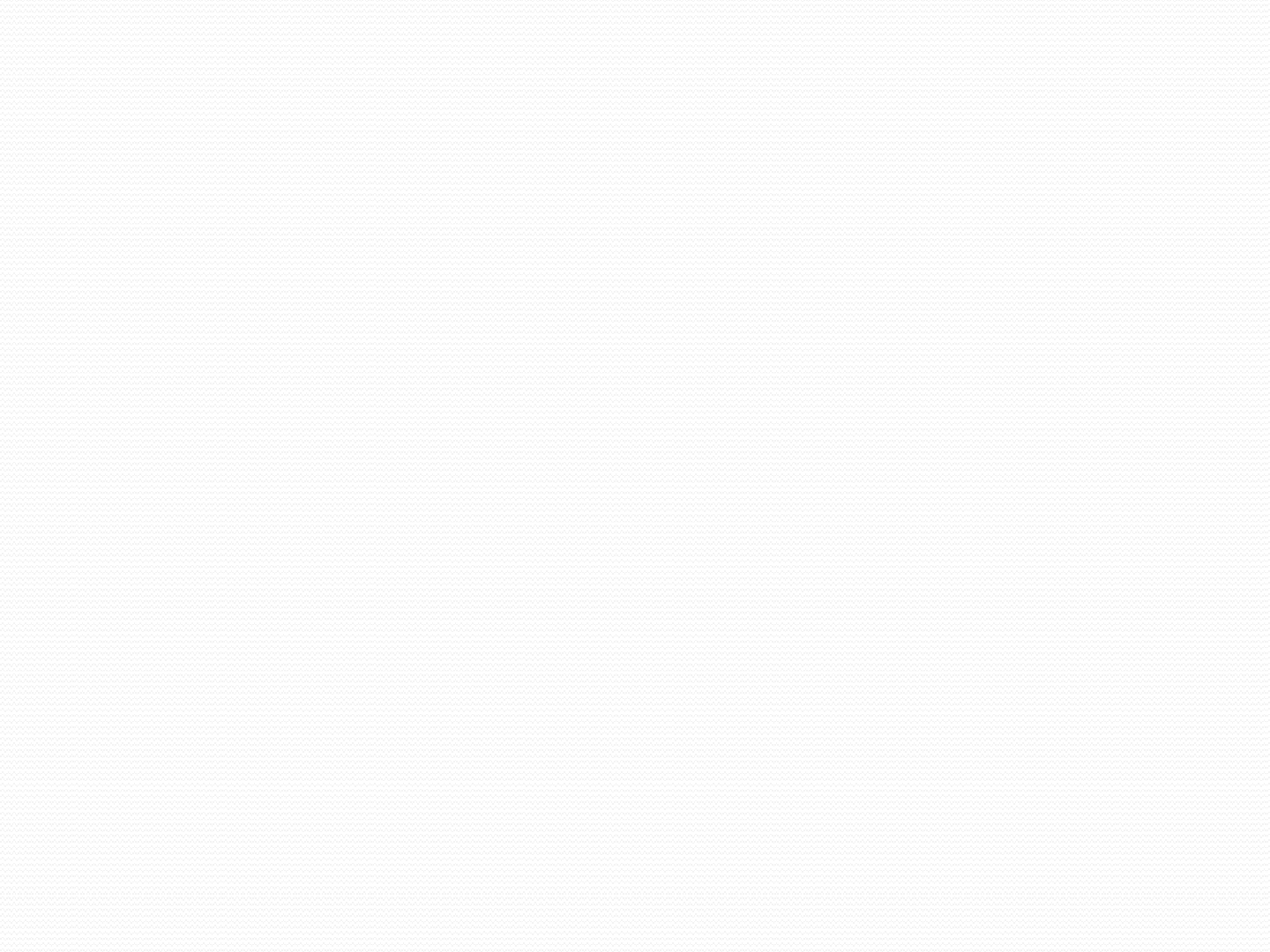 Memory OrganizationIt provides spaces for storing instruction and data, space for intermediate results and spaces for final results.Memory is primarily of two types;(a) INTERNAL MEMORY: Primary/Main Memory And Cache Memory.(b) EXTERNAL MEMORY: Secondary Storage.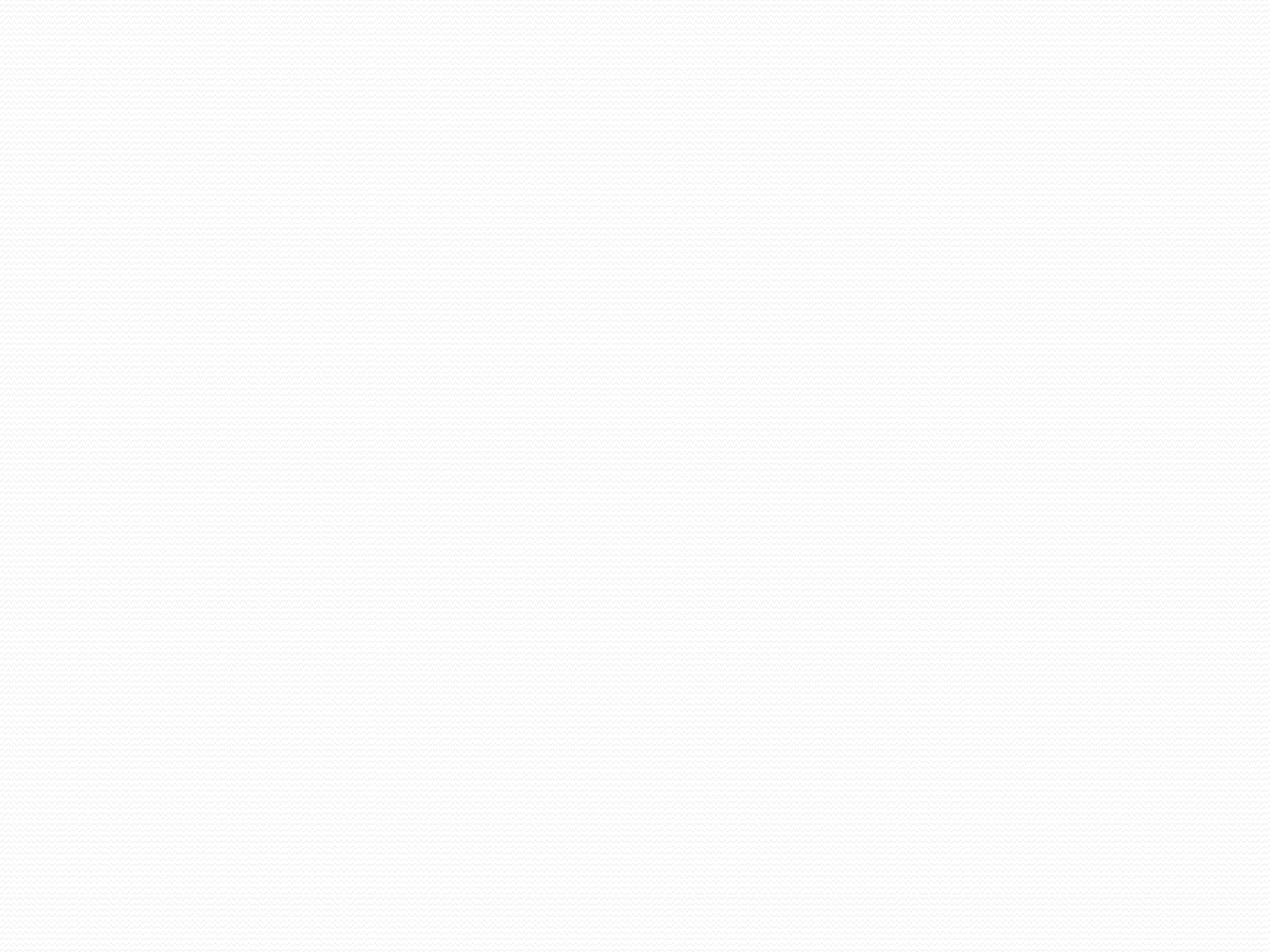 INTERNAL MEMORYPRIMARYPrimary memory is computer memory that a processor or computer accesses first or directly. It allows a processor to access running execution applications and services that are temporarily stored in a specific memory location. Primary memory is also known as primary storage or main memoryCACHE MEMORYCache memory is a small-sized type of volatile computer memory that provides high-speed data access to a processor and stores frequently used computer programs, applications and data. It is the fastest memory in a computer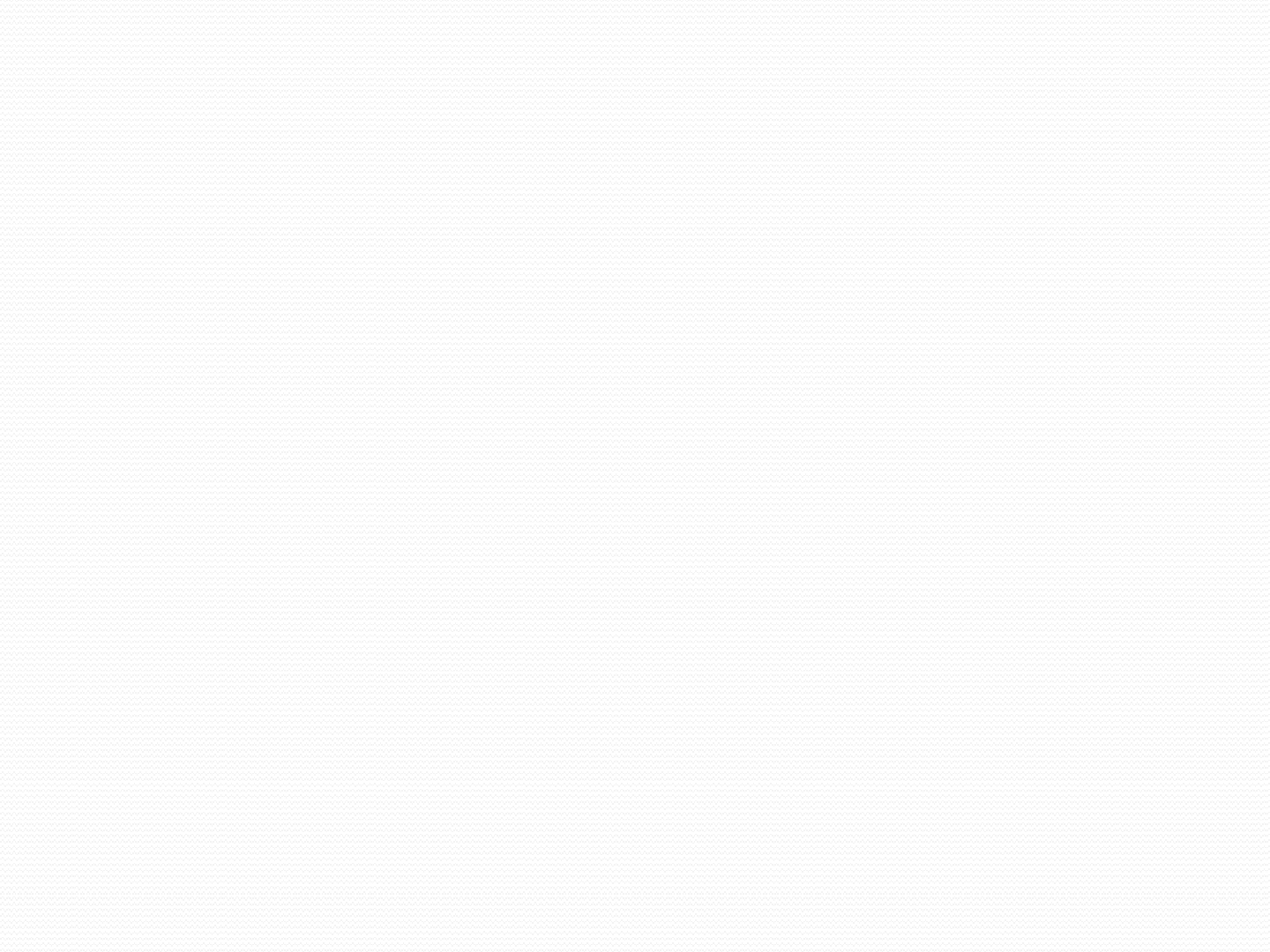 EXTERNAL MEMORYThe storage capacity of the main memory or the primary memory of the computer is limited. Sometimes we have to store millions or billions bytes of data and primary memory of this computer is not able to store this data. Therefore, we require additional memory called auxiliary memory or secondary storage.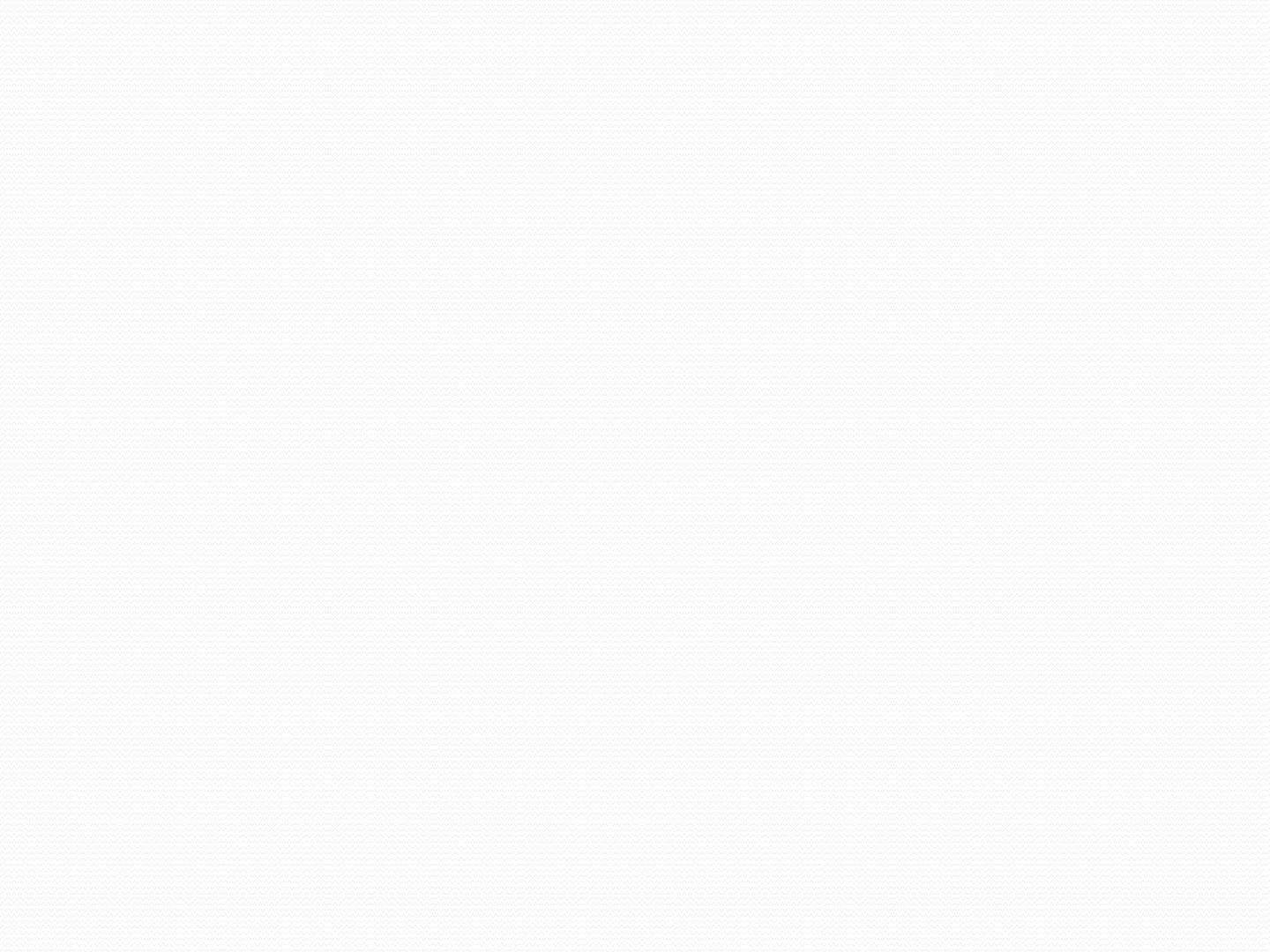 WHAT IS MEMORY?The ability to store and retrive the digital information ina microcomputer system is called MEMORY.	In past years, magnetic tape is used as memory element . But now days, with advancement in semi-conductor technology, semiconductor or memories of different types and sizes are used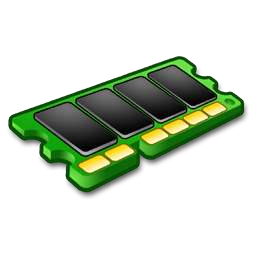 MEMORYMAGNETICMEMORYSEMICONDUCTORMEMORYRAM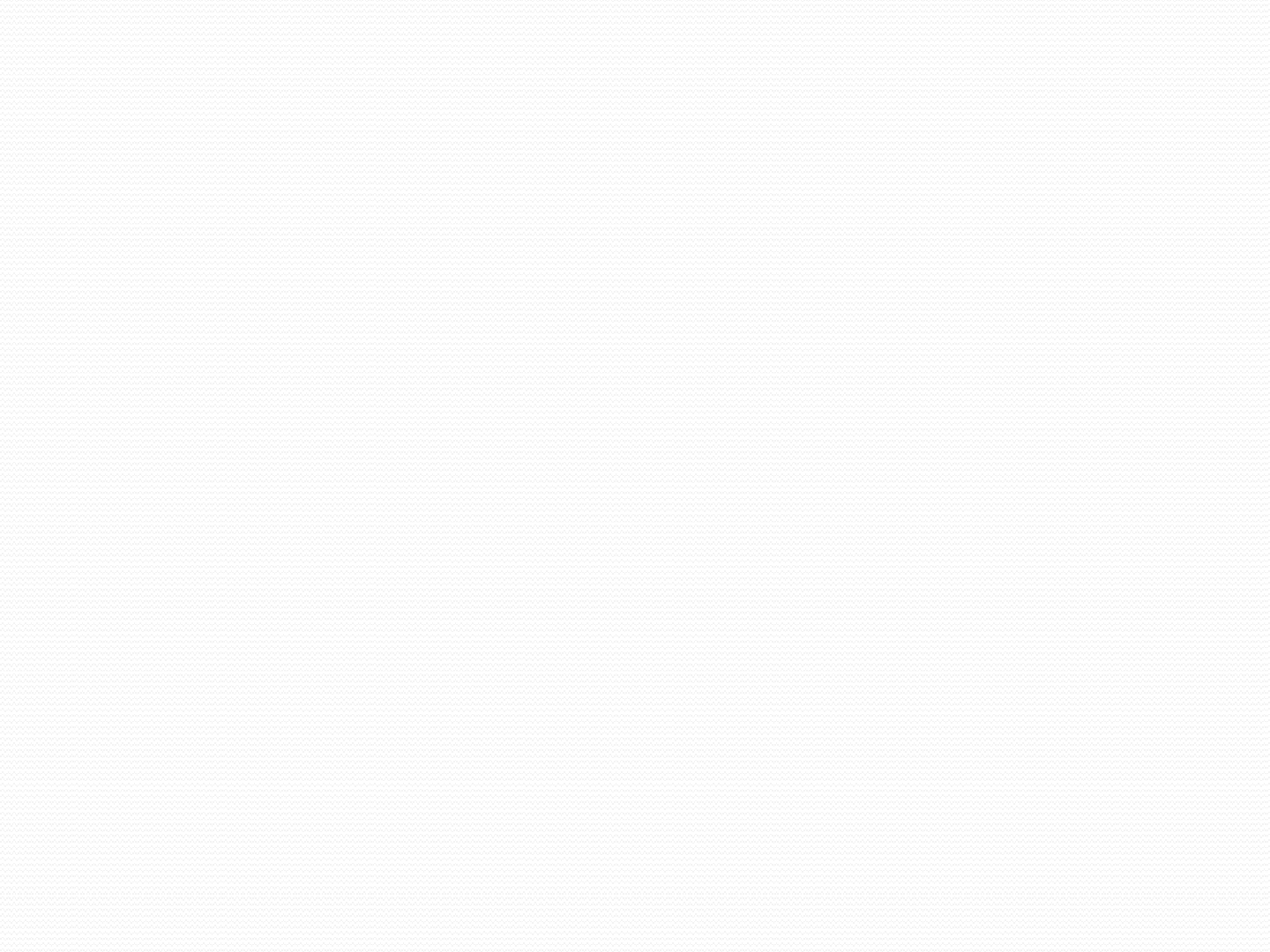 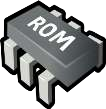 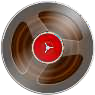 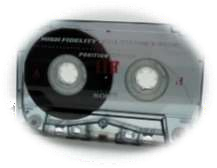 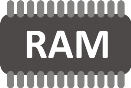 ROMMAGNETIC TAPEFLOPPY DISKHARD DISKOPTICAL DISCMAGNETIC BUBBLE MEMORY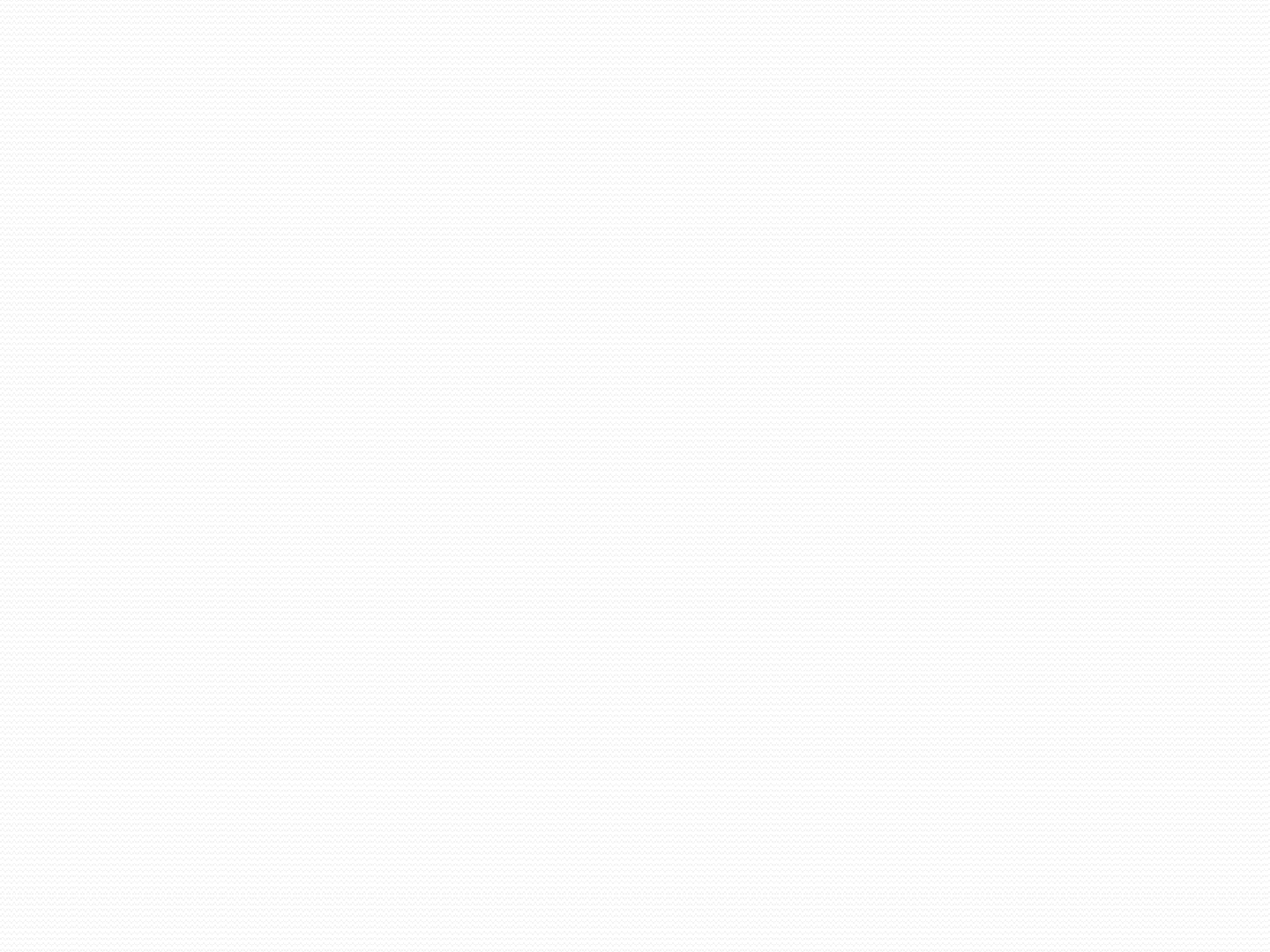 SEMICONDUCTOR MEMORYsemiconductor memories are small in size, have low cost, high speed of operation, high reliability and memory size can be expanded according to their requirements.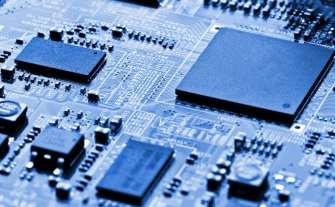 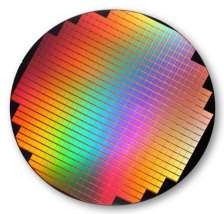 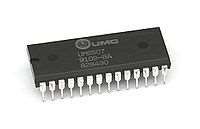 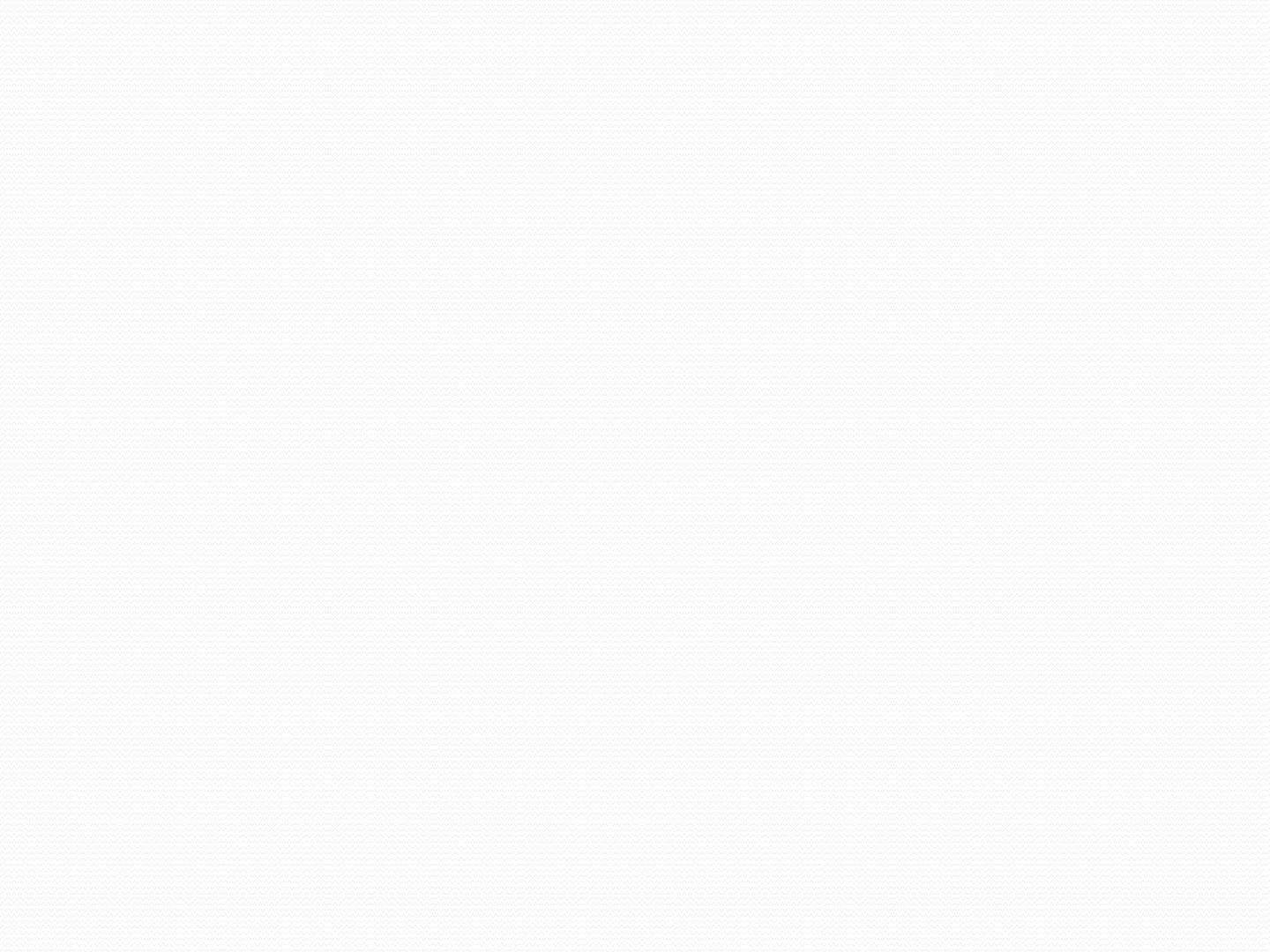 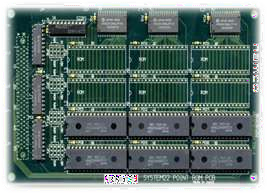 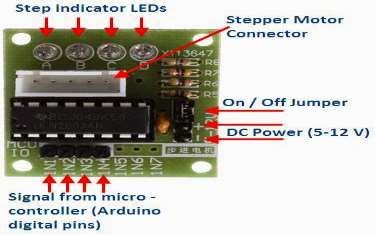 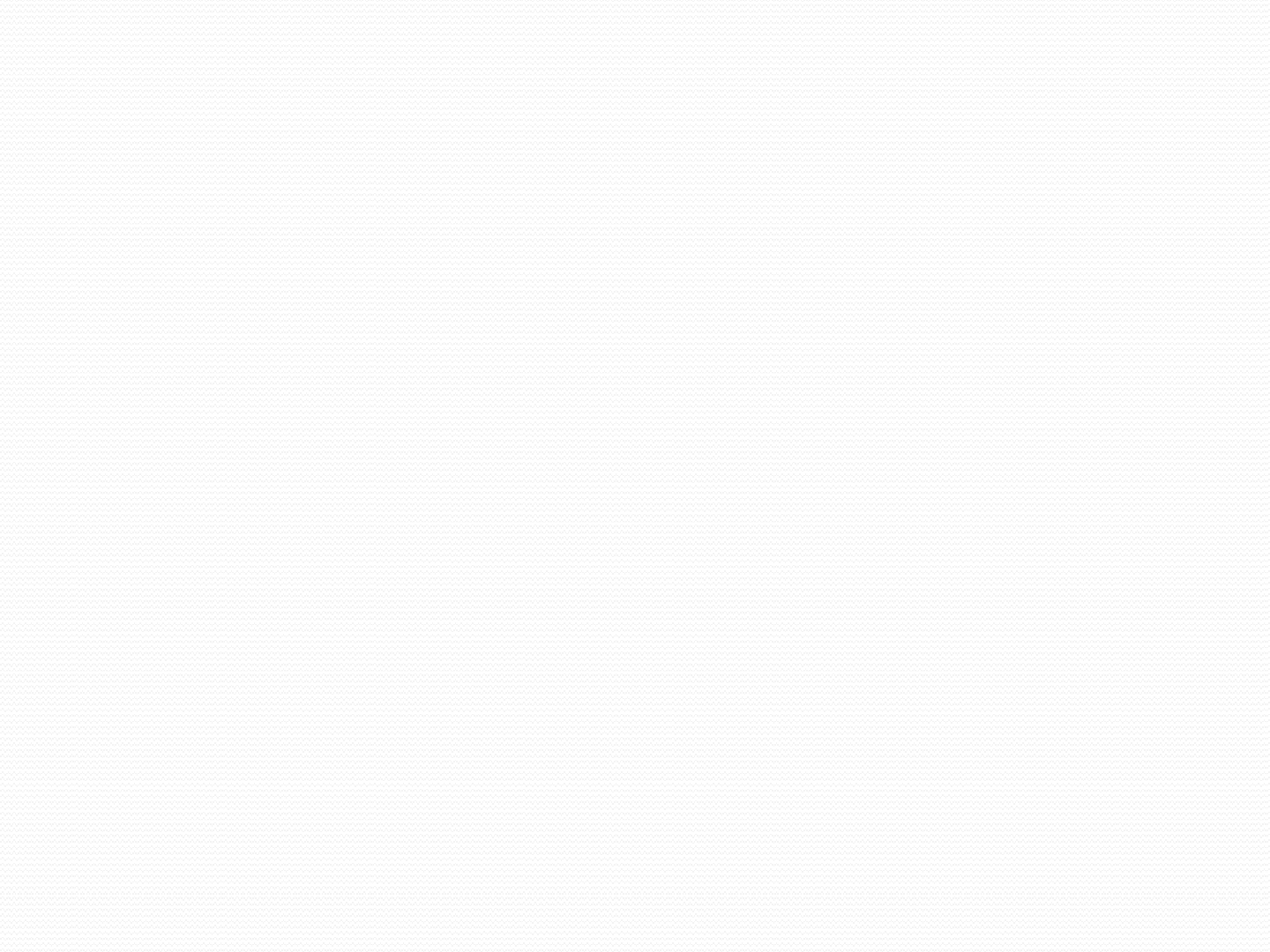 WHAT IS ROM?Read-only memory (ROM) is a type of storage medium that permanently stores data on personal computers (PCs) and other electronic devices. It contains the programming needed to start a PC, which is essential for boot-up; it performs major input/output tasks and holds programs or software instructions.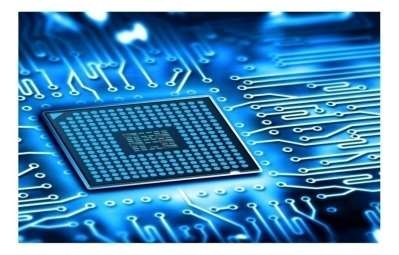 BLOCK DIAGRAM OF ROMAddress BusData BusCE-CHIP ENABLEOE-OUTPUT ENABLECONTROL BUS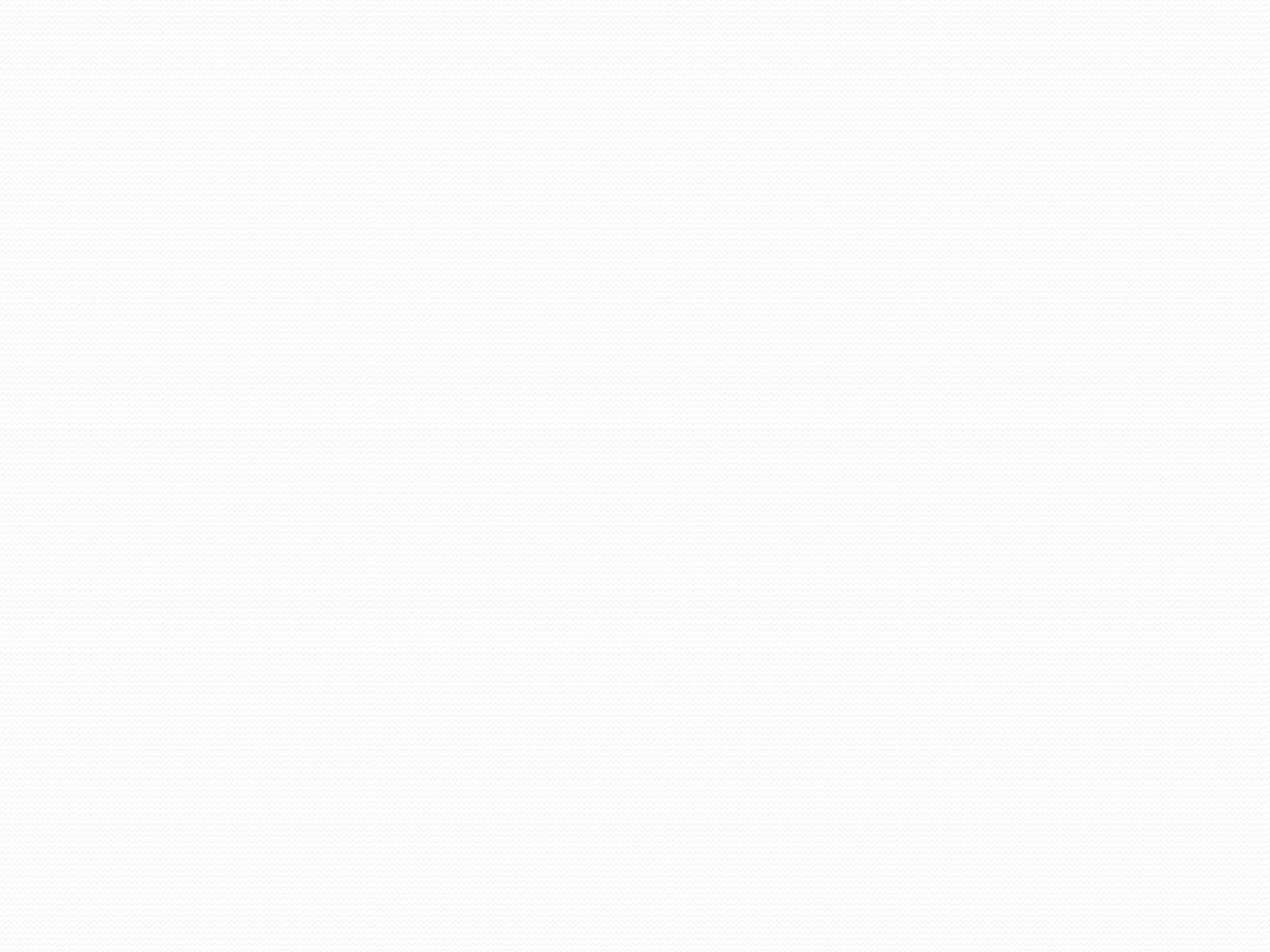 TYPES OF ROM:-Programmable Read Only Memory[PROM]Erasable Programmable Read Only Memory [EROM]Electrical Erasable Programmable Memory [EEPROM]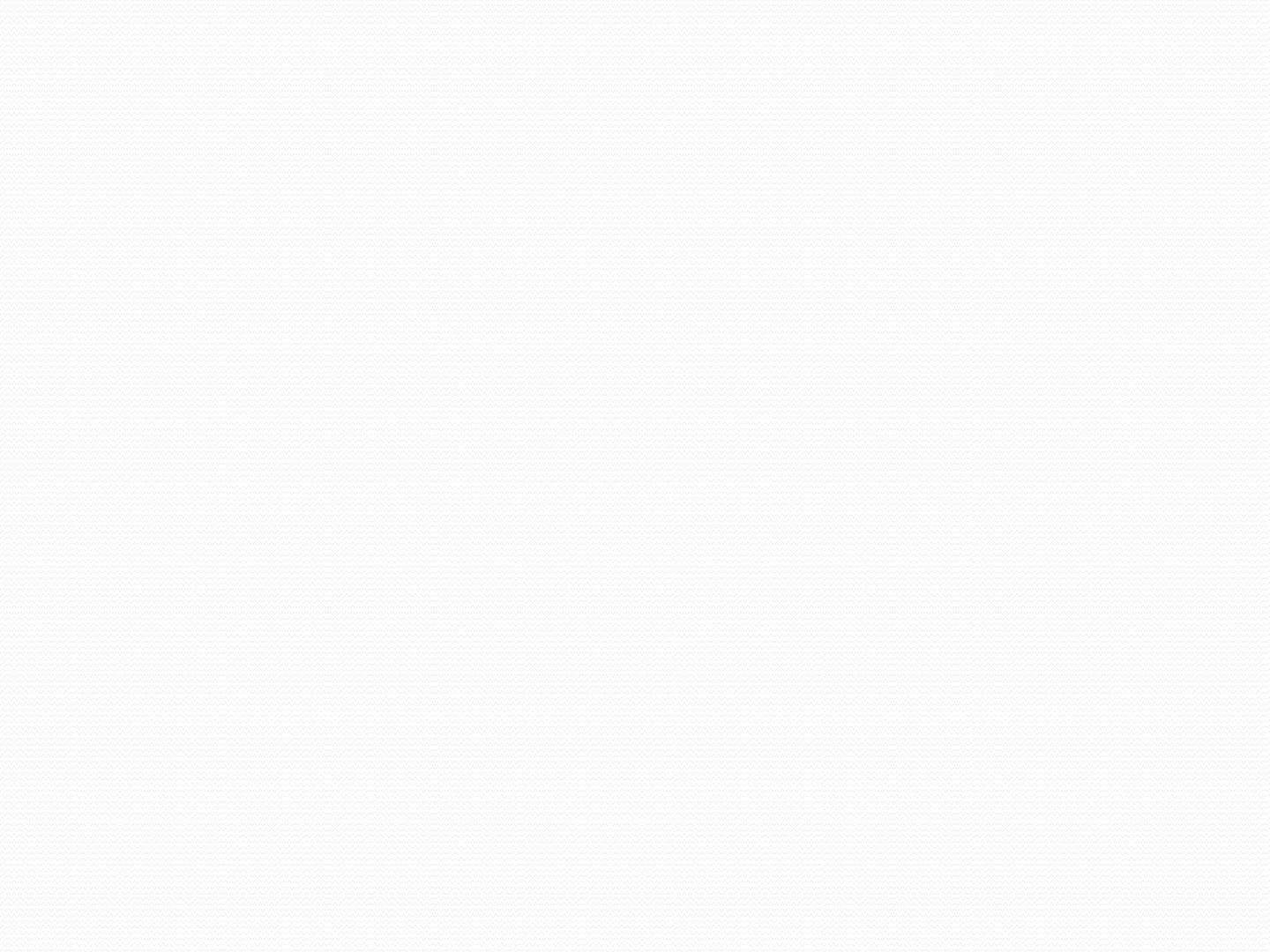 WHAT IS RAM?Random Access Memory (RAM) is the hardware in a computing device where the operating system (OS), application programs and data in current use are kept so they can be quickly reached by the device's processor. RAM is the main memory in a computer, and this type of memory is volatile and all information that was stored in RAM is lost when computer is turned off.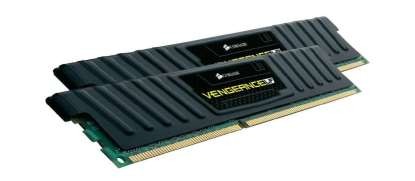 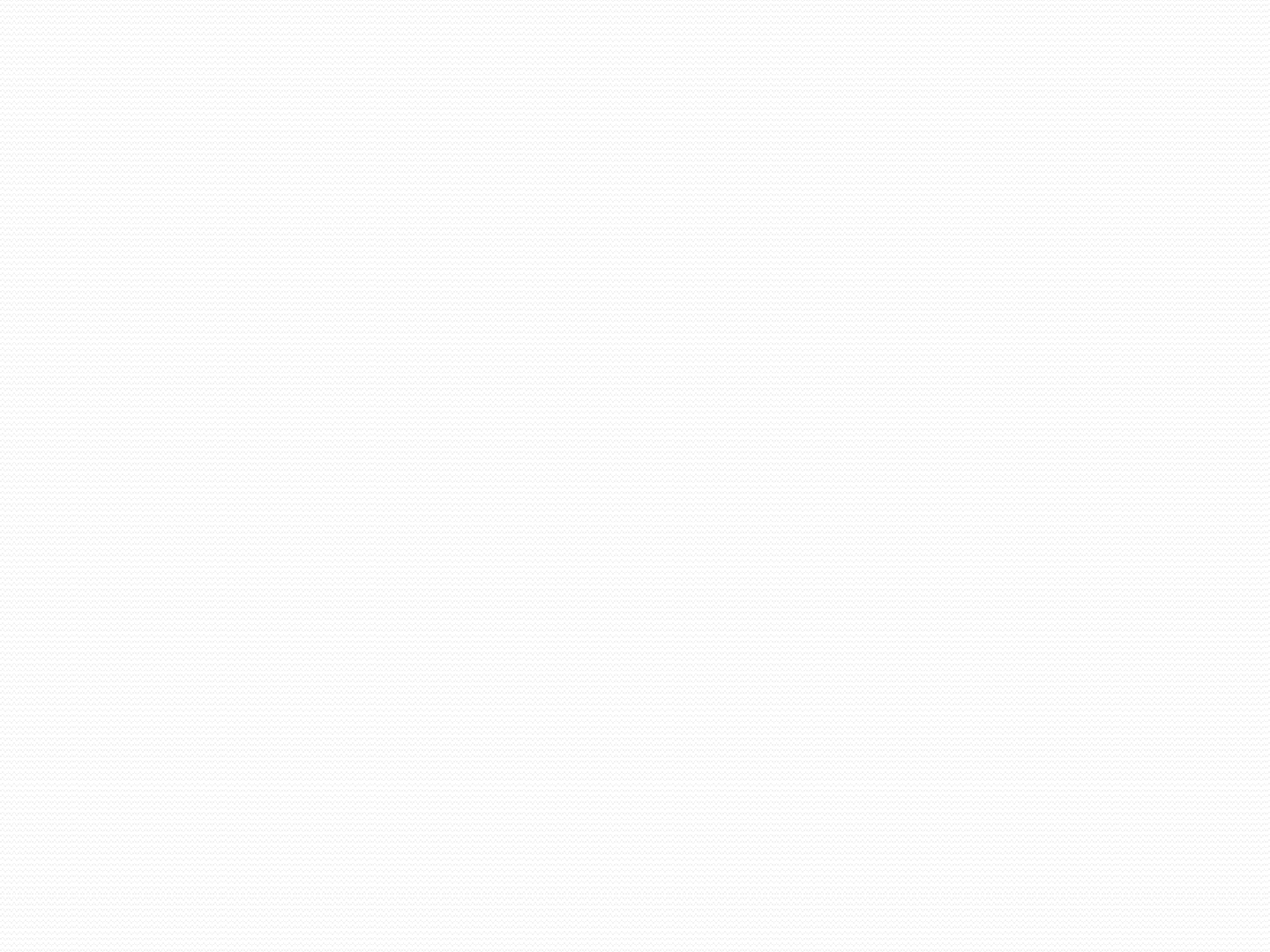 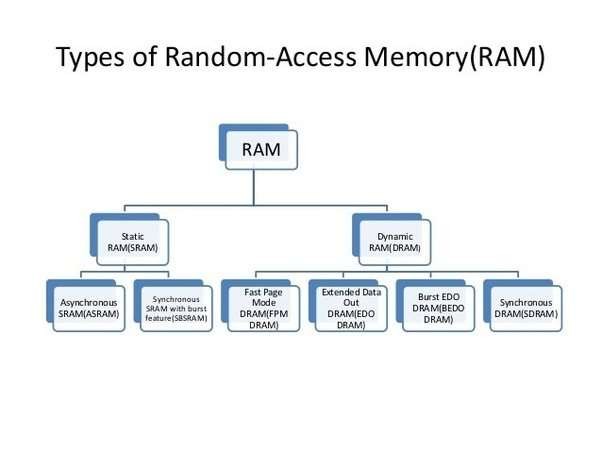 TYPES OF RAM1.STATIC RAM	2.DYNAMIC RAMSRAM (Static RAM) is random access memory (RAM) that retains data bits in its memory as long as power is being supplied.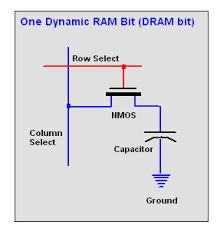 Dynamic RAM (DRAM), which stores bits in cells consisting of a capacitor and a transistor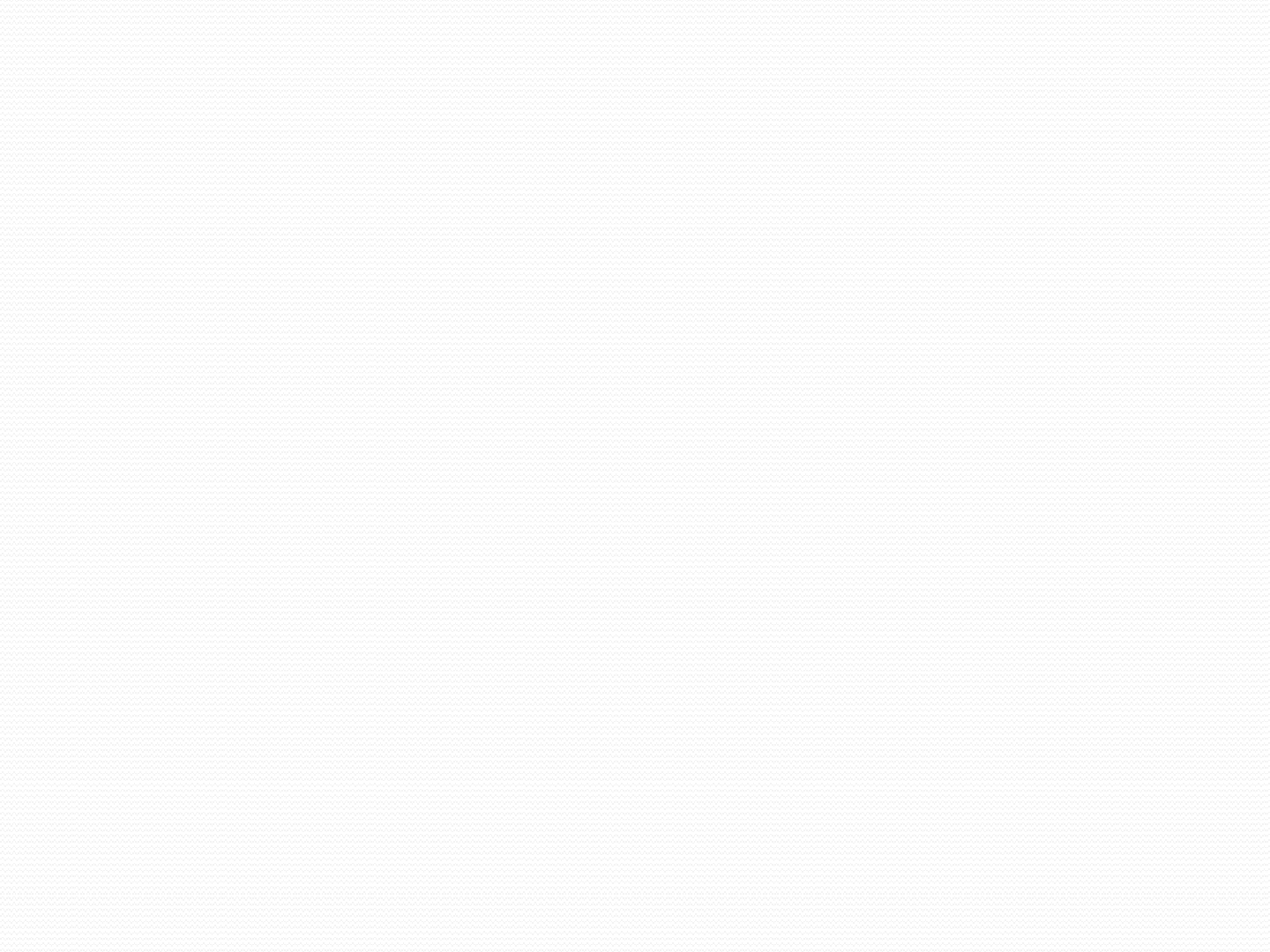 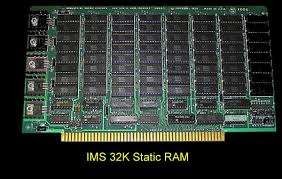 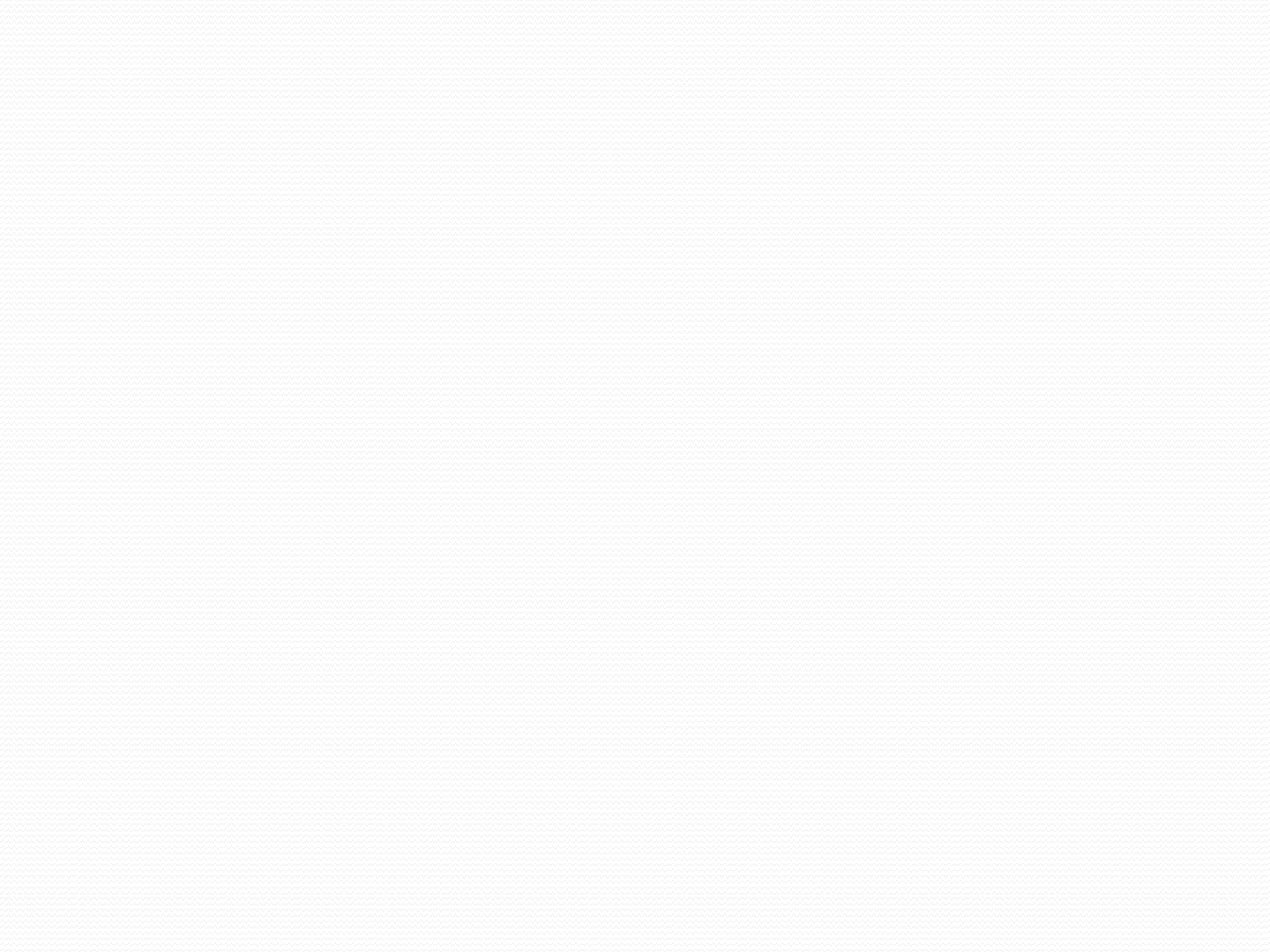 DIFFERENCE BETWEEN STATIC AND DYNAMIC RAM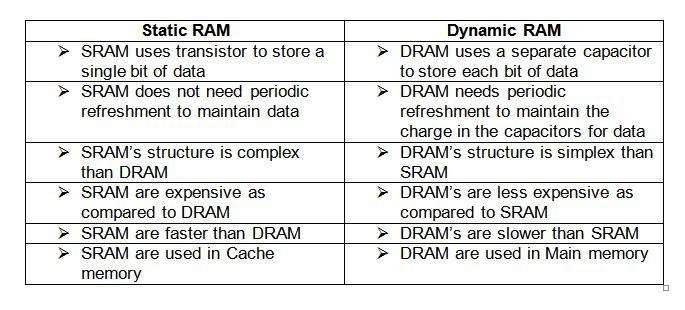 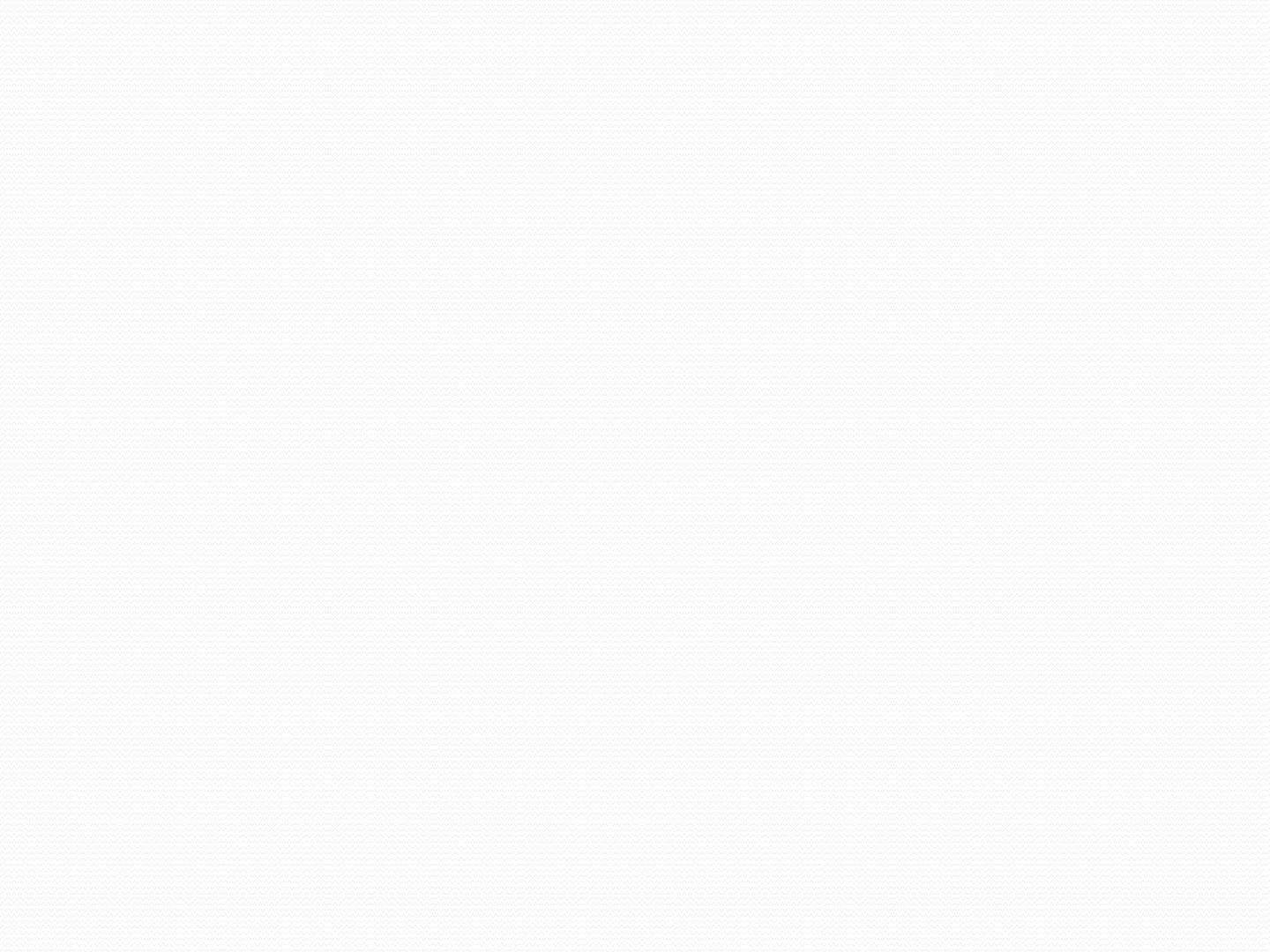 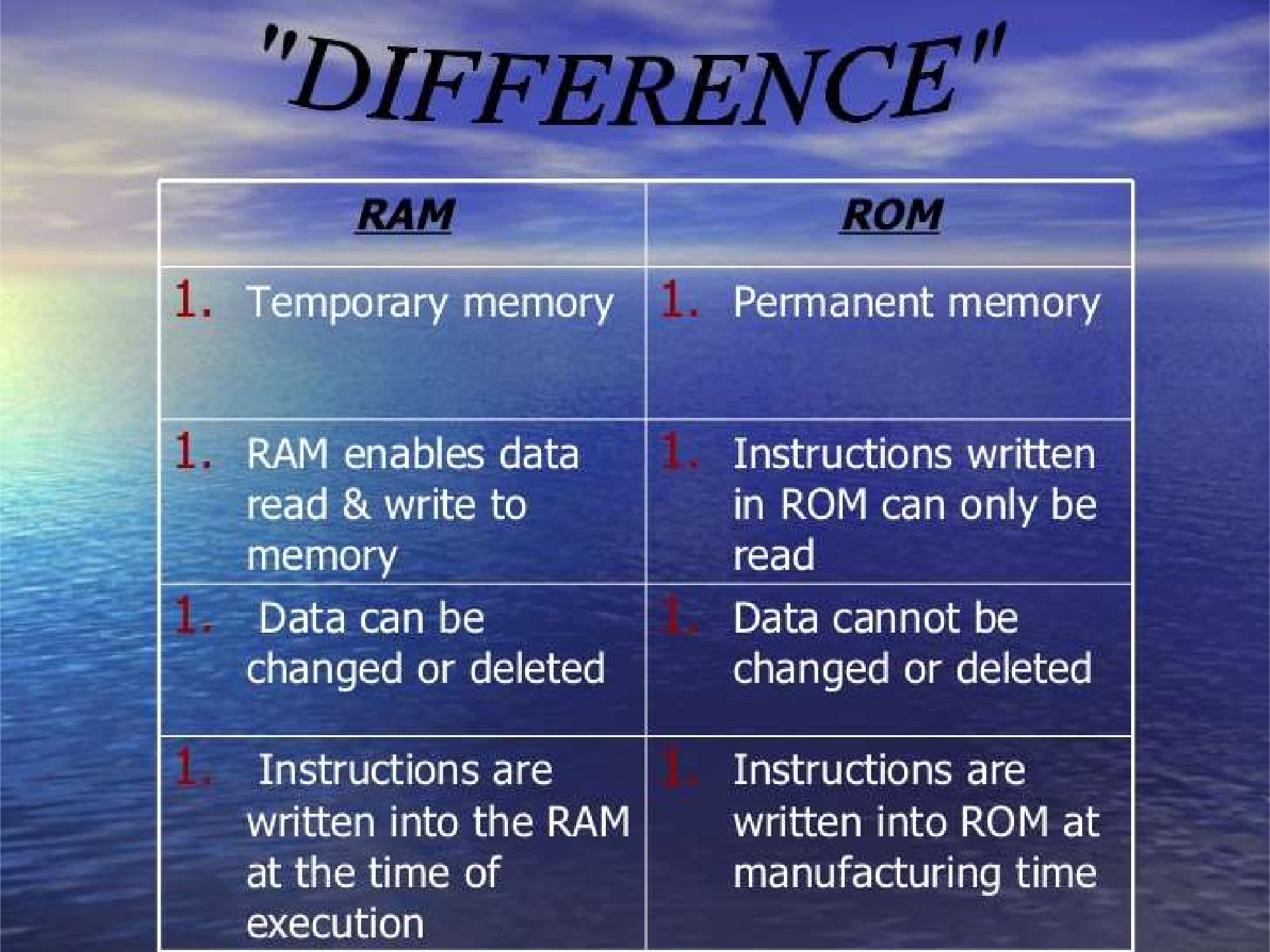 ABC16=>Cx 160=12x1=12Bx 161=11x16=176Ax 162=10x256=2560ABA  BA  BABA + B000111101011011001011111000	00	0EQUALEQUALEQUALEQUALEQUALEQUALEQUALEQUALEQUALEQUALABA + BA + BABA x B00011110110100101001011100000BAY00D001D110D211D3ABCF000I0001I1010I2011I3100I4101I5110I6111I7BAD0D1D2D300X000010X001000X011000XABWXYZ001000010100100010110001ABCDYZ000100001001010010100011